ANNAMALAI               UNIVERSITY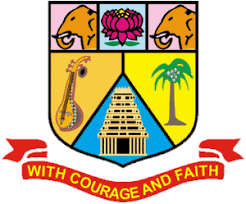 Affiliated Colleges111. B.Com – Computer ApplicationProgramme Structure and Scheme of Examination (under CBCS)(Applicable to the candidates admitted from the academic year 2023 -2024 onwards)List of Non-Major Elective Courses Offered to Other Departments* PART-IV: NME / Basic Tamil / Advanced Tamil (Any one)Students who have not studied Tamil upto 12th Standard and have taken any Language other than Tamil in Part-I, must choose Basic Tamil-I in First Semester & Basic Tamil-II in Second Semester.Students who have studied Tamil upto 10th & 12th Standard and have taken any Language other than Tamil in Part-I, must choose Advanced Tamil-I in First Semester and Advanced Tamil-II in Second Semester.** The course “23UNMSD01: Overview of English Communication” is to be taught by the experts from Naan Mudhalvan Scheme team. However, the faculty members of Department of English should coordinate with the Naan Mudhalvan Scheme team for smooth conduct of this course.++Students should complete two weeks of internship before the commencement of V semester.Choice Based Credit System (CBCS), Learning Outcomes Based Curriculum Framework (LOCF) Guideline Based Credit and Hours Distribution System for all UG courses including Lab HoursFirst Year – Semester-ISemester-IISecond Year – Semester-IIISemester-IVThird YearSemester-VSemester-VIConsolidated Semester wise and Component wise Credit distribution*Part I. II, and Part III components will be separately taken into account for CGPA calculation and classification for the under graduate programme and the other components Part IV, V have to be completed during the duration of the programme as per the norms, to be eligible for obtaining the UG degree.CREDIT DISTRIBUTION FOR U.G. PROGRAMME Unit I : Fundamentals of Financial AccountingFinancial Accounting – Meaning, Definition, Objectives, Basic Accounting Concepts and Conventions - Journal, Ledger Accounts– Subsidiary Books –– Trial Balance - Classification of Errors – Rectification of Errors – Preparation of Suspense Account – Need and Preparation - Bank Reconciliation Statement.Unit II: Final Accounts  Final Accounts of Sole Trading Concern- Capital and Revenue Expenditure and Receipts – Preparation of Trading, Profit and Loss Account and Balance Sheet with Adjustments.	Unit III: Depreciation and Bills of ExchangeDepreciation - Meaning – Objectives – Accounting Treatments - Types - Straight Line Method – Diminishing Balance method – Conversion method.Annuity Method – Depreciation Fund Method – Insurance Policy Method – Revaluation Method – Depletion Method – Sum of Digits Method – Machine Hour Rate Method .Bills of Exchange – Definition – Specimens – Discounting of Bills – Endorsement of Bill – Collection – Noting – Renewal – Retirement of Incomplete Records -Meaning and Features - Limitations - Difference between Incomplete Records and Double Entry System -	Unit IV: Accounting from Incomplete Records Methods of Calculation of Profit - Statement of Affairs Method – Preparation of final statements by Conversion method. Bill under rebate – Insolvency of Acceptor – Accommodation.				Average Due Date and Account Current.					Unit V: Royalty and Insurance of ClaimsMeaning – Minimum Rent – Short Working – Recoupment of Short Working – Lessor and Lessee – Sublease – Accounting TreatmentNOTE: Latest Edition of Textbooks May be UsedNOTE: Latest Edition of Textbooks May be UsedOutcome Mapping*3– Strong, 2- Medium, 1- LowUnit I: Introduction to ManagementMeaning- Definitions – Nature and Scope - Levels of Management – Importance - Management Vs. Administration – Management: Science or Art –Evolution of Management Thoughts – F. W. Taylor, Henry Fayol, Peter F. Drucker, Elton Mayo - Functions of Management - Trends and Challenges of Management	- Duties & Responsibilities.  		Unit II: Planning			Planning – Meaning – Definitions – Nature – Scope and Functions – Importance and Elements of Planning – Types – Planning Process - Tools and Techniques of Planning – Management by Objective (MBO). Decision Making: Meaning – Characteristics – Types - Steps in Decision Making – Forecasting.  	Unit III: Organizing					Meaning - Definitions - Nature and Scope – Characteristics – Importance – Types - Formal and Informal Organization – Organization Chart – Organization Structure: Meaning and Types - Departmentalization– Authority and Responsibility – Centralization and Decentralization – Span of Managemen				Unit IV: Staffing			Introduction - Concept of Staffing- Staffing Process – Recruitment – Sources of Recruitment – Modern Recruitment Methods - Selection Procedure – Test- Interview– Training: Need - Types– Promotion –Management Games – Performance Appraisal - Meaning and Methods – 360 Performance Appraisal – Work from Home - Managing Work from Home [WFH].						Unit V: DirectingMotivation –Meaning - Theories – Communication – Types - Barriers to Communications – Measures to Overcome the Barriers.  Leadership – Nature - Types and Theories of Leadership – Styles of Leadership - Qualities of a Good Leader – Successful Women Leaders. Supervision.Co-ordination and Control	Co-ordination – Meaning - Techniques of Co-ordination.Control - Characteristics - Importance – Stages in the Control Process - Requisites of Effective Control and Controlling Techniques – Management by Exception [MBE].				Outcome Mapping*3– Strong, 2- Medium, 1- LowFIRST YEAR – SEMESTER – IDEPARTMETAL ELECTIVE- I: PROGRAMMING IN C AND LABFIRST YEAR – SEMESTER – IFIRST YEAR – SEMESTER - IDEPARTMETAL ELECTIVE - I: PYTHON PROGRAMMING AND LABFIRST YEAR – SEMESTER – IDEPARTMETAL ELECTIVE  - I - Computer FundamentalsUnit I: Digital Banking ProductsDigital Banking –Meaning – Features - Digital Banking Products - Features - Benefits – Bank Cards –Features and Incentives of Bank cards - Types of Bank Cards - New Technologies -Europay, Master and Visa Card (EMV) - Tap and Go, Near Field Communication (NFC) etc. - Approval Processes for Bank Cards – Customer Education for Digital Banking Products -Digital Lending –Digital Lending Process- Non-Performing- Asset (NPA.Unit II: Payment SystemOverview of Domestic and Global Payment systems -RuPay and RuPay Secure - Immediate Payment Service (IMPS) – National Unified USSD Platform (NUUP) - National Automated Clearing House (NACH) - Aadhaar Enabled Payment System (AEPS) –Cheque Truncation System (CTS) –Real Time Gross Settlement Systems (RTGS)–National Electronic Fund Transfer(NEFT) - Innovative Banking & Payment Systems.Unit III: Mobile and Internet BankingMobile & Internet Banking - Overview – Product Features and Diversity - Corporate and Individual Internet Banking Integration with e-Commerce Merchant sites, IMPS - Profitability - Risk Management and Frauds - Cyber Crime - Cyber Security - Blockchain Technology - Types - Crypto currency and BitcoinsUnit IV: Point of Sale TerminalsPoint of Sale (POS) Terminals - Overview - Features - Approval processes for POS Terminals - Key Components of POS - Hardware - Software - User Interface Design - Cloud based Point of Sale – Cloud Computing - Benefits of POS in Retail Business.Unit V: Automated Teller Machine and Cash Deposit SystemsAutomated Teller Machine(ATM) - Cash Deposit Machine(CDM)& Cash Recyclers - Overview - Features - ATM Instant Money Transfer Systems - National Financial Switch (NFS) -Various Value Added Services - Proprietary, Brown Label and White Label ATMs - ATM & CDM Network Planning - Onsite / Offsite - ATM security, Surveillance and Fraud Prevention.A bridge course for the students of commerce faculty is conducted every year to get           the students the knowledge of commerce faculty. The main objective of the course is to bridge the gap between subjects studied at School  level and subjects they would be studying in commerce faculty. A Bridge course aims to cover the gap  between the understanding level of the higher secondary school courses and higher educational courses. Bridge course is preparative course for college level course with an academic curriculum that is offered to enhance the knowledge of the students by means of preparing for the intellectual challenges of commerce subject and to know  basic information about core subject.Bridge courses are the tool to help students to success in their graduate level     studies. It is also a pre requisite and foundational course to know the basic information about commerce subjects.           FUNDAMENTALS OF BUSINESS STUDIESObjectiveThe bridge course aims to act as a buffer for the new entrants with an objective to provide adequate time for the transition to hard core of degree courses. This gives them a breather, to prepare themselves before the onset of courses for first year degree programme.Unit I  Commerce-Introduction Definition of Commerce - Importance’s of Commerce -Meaning of barter system --business-industry-trade- hindrances of trade-branches of Commerce.Unit II  Accounting-IntroductionBook-Keeping-Meaning -Definition –Objectives- Accounting-Meaning –Definition-Objectives-Importance-Functions-Advantages- Limitations-Methodsof Accounting-Single Entry Double Entry-Steps involved in double entry system-Advantages of double entry system-Meaning of Debit and Credit-Types of Accounts and its rules-Personal Accounts-Real Accounts-Nominal Accounts.Unit III Marketing and Advertising Meaning of Marketing-Definition-Functions of Marketing- Meaning of Consumer –Standardization and Grading -Pricing –Kinds of Pricing - AGMARK-ISI-Advertising: Meaning, Characteristics, Advertising Objectives, Advertising Functions Advantages of advertising, Kinds of Advertising, Advertising Media, Kinds of mediaUnit IV Auditing & Entrepreneurial DevelopmentIntroduction of Auditing -Origin and Evolution –Definition - Features of Auditing -Objectives of Auditing Advantages of Audit -Limitations of Auditing -Distinction between Auditing & Investigation -Distinction between Accounting &Auditing -Basic Principles of Audit -Classification of Audit- Entrepreneurial Development-Characteristics of an entrepreneur-Functions of an entrepreneur-Types of an entrepreneur -Problems of Women entrepreneur- Concept of Women EntrepreneursUnit V: Income Tax Law and PracticeTax history-Types –Various Terms in Tax- Exempted Income U/S 10-Canons of Taxation-Income Tax Authority and Administration-Slab Rate -Filing of Returns-Residential Status.Unit I: Hire Purchase and Instalment SystemHire Purchase System – Accounting Treatment – Calculation of Interest - Default and Repossession - Hire Purchase Trading Account Instalment System - Calculation of Profit	Unit II: Branch and Departmental Accounts Branch – Dependent Branches: Accounting Aspects - Debtors system -Stock and Debtors system – Distinction between Wholesale Profit and Retail Profit – Independent Branches (Foreign Branches excluded) - Departmental Accounts: Basis of Allocation of Expenses – Inter- Departmental Transfer at Cost or Selling Price.	Unit III: Partnership Accounts - IPartnership Accounts: –Admission of a Partner – Treatment of Goodwill - Calculation of Hidden Goodwill –Retirement of a Partner – Death of a Partner.	Unit IV: Partnership Accounts - II Dissolution of Partnership - Methods – Settlement of Accounts Regarding Losses and Assets – Realization account – Treatment of Goodwill – Preparation of Balance Sheet - Insolvency of a Partner – One or more Partners insolvent – All Partners insolvent - Garner Vs Murray – Accounting Treatment - Piecemeal Distribution – Surplus Capital Method – Maximum Loss Method. Unit V: Accounting Standards for financial reporting Objectives and Uses of Financial Statements for Users-Role of Accounting Standards - Development of Accounting Standards in India- Requirements of International Accounting Standards - Role of Developing IFRS- IFRS Adoption or Convergence in India- Implementation Plan in India- Ind AS- An Introduction - Difference between Ind AS and IFRS.	Outcome Mapping*3– Strong, 2- Medium, 1- LowUnit  I : IntroductionAn introduction – Definition – Objectives of Law - Law: Meaning and its Significance, Mercantile Law: Meaning, Definition, Nature, Objectives, Sources, Problems of Mercantile Law								Unit II : Elements of ContractIndian Contract Act 1872: Definition of Contract, Essentials of Valid Contract, Classification of Contract, Offer and Acceptance – Consideration – Capacity of Contract – Free Consent - Legality of Object – Contingent Contracts – Void ContractUnit III: Performance Contract			Meaning of Performance, Offer to Perform, Devolution of Joint liabilities & Rights, Time and Place of Performance, Reciprocal Promises, Assignment of Contracts - Remedies for  Breach of contract - Termination and Discharge of Contract - Quasi Contract						Unit IV : Contract of Indemnity and Guarantee Contract of Indemnity and Contract of Guarantee - Extent of Surety’s Liability, Kinds of Guarantee, Rights of Surety, Discharge of Surety – Bailment and Pledge – Bailment – Concept – Essentials and Kind - Classification of Bailments, Duties and Rights of Bailor and Bailee – Law of Pledge – Meaning – Essentials of Valid Pledge, Pledge and Lien, Rights of Pawner and Pawnee.				Unit V: Sale of Goods Act 1930						Definition of Contract of Sale – Formation - Essentials of Contract of Sale - Conditions and Warranties - Transfer of Property – Contracts involving Sea Routes - Sale by Non-owners - Rights and duties of buyer - Rights of an Unpaid SellerOutcome Mapping*3– Strong, 2- Medium, 1- LowFIRST YEAR – SEMESTER – IIDEPARTMENTAL Elective– II : OFFICE AUTOMATION AND LAB (Evaluation Theory Only)FIRST YEAR – SEMESTER - IIDEPARTMENTAL Elective– II: PROGRAMMING IN C++ AND LABFIRST YEAR – SEMESTER - IIFIRST YEAR – SEMESTER – IIDEPARTMENTAL Elective– II – Information and Cyber LawsUnit I: Introduction to FintechIntroduction – Meaning of FinTech - Definitions - The History And Evolution Of The Fintech Industry - FinTech Ecosystem - Recent Developments - FinTech In India - FinTech Market Trends In India - Types Of FinTech or Transformation of  Financial Services - Benefits Of FinTech - Drawbacks Of FinTech - Key Growth Drivers  -Challenges Unit II:   Financial Technology and Digital Payments Introduction -Artificial Intelligence (AI) in FinTech-Machine Learning in FinTech - Machine Learning in Accounting and Finance - Robotic Process Automation (RPA) –- Financial Data Analytics - Data Science and Big Data in FinTech - Digital Payments - Cashless Society - DFS Eco System -Developing Countries and DFS: The Story of Mobile Money -  RTGS networks;Unit IV: Blockchain Technology Blockchain Technology in FinTech – An understanding of   Blockchain technology,  its potential, and applications - BCT in Banking – Benefits of BCT in banking - BCT in Indian Banking Sector - BCT in supply chain management Unit V: Effects of Fin-Tech on Various Sectors Effects of Fin-tech on Payment Innovations – The Implications of Fintech On Real Estate, Insurance, Health, And Payment Innovations - The effects of Fin-tech on Payment Innovations – Health- Real-Estate- Insurance Sector- Capital Market - Key Fin-tech trends - FinTech Around the Globe: Asia, Middle East, South America, Europe, Southeast Asia / Australia and AfricaMAPPING WITH PROGRAMME OUTCOMES 
AND PROGRAMME SPECIFIC OUTCOMES3 – Strong, 2- Medium, 1- LowMAPPING WITH PROGRAMME OUTCOMES 
AND PROGRAMME SPECIFIC OUTCOMES3 – Strong, 2- Medium, 1- LowMAPPING WITH PROGRAMME OUTCOMES 
AND PROGRAMME SPECIFIC OUTCOMES3 – Strong, 2- Medium, 1- LowMAPPING WITH PROGRAMME OUTCOMES 
AND PROGRAMME SPECIFIC OUTCOMES3 – Strong, 2- Medium, 1- LowUnit I: IntroductionConcept and types of Securities; Concept of return; Concept, types and measurement of risk; Development of Securities market in IndiaUnit II: Primary MarketConcept, Functions and Importance; Functions of New Issue Market (IPO, FPO & OFS); Methods of Floatation- fix price method and book building method; Pricing of Issues; Offer Documents; Appointment and Role of Merchant Bankers, Underwriters, Lead Managers, Syndicate Members, Brokers, Registrars, Bankers, ASBA; SME IPOs and Listing of Securities.Unit III: Secondary MarketConcept; Functions and Importance; Mechanics of Stock Market Trading-Different Types of Orders, Screen Based Trading, Internet-Based Trading and Settlement Procedure; Types of  Brokers.Unit IV: Regulatory FrameworkSEBI (Issue of Capital and Disclosure Requirements) Regulation 2018; Stock Exchanges and Intermediaries; SEBI and Investor Protection; Securities Contract Regulation Act and SEBI (Listing Obligations and Disclosure Requirements) Regulation 2015.Unit V: Demat TradingConcept and Significance; Role of Depositories and Custodian of Securities in Demat Trading; SEBI Guidelines and other Regulations Relating to Demat Trading; Procedure of Demat Trading.Practical Exercises:The learners are required to:Prepare the steps involved in pre and post management of hypothetical case of IPO/FPO.Make a comparative analysis of IPOs to identify parameters of success and causes of failure.Expose themselves to trading screen of National Stock Exchange     (www.nseindia.com) and demonstrateProcedure of placing buying /selling order.Trading Workstation Station (TWS) of spot market and financial derivative markets (Futures and Options).Learn demat trading and investment with the help of relevant software (Working on Virtual trading platform).Unit I: Starting New VenturesNew Venture: Meaning and features. Opportunity identification. The search for new ideas. Source of innovative ideas. Techniques for generating ideas. Entrepreneurial imagination and creativity: The role of creative thinking. Developing creativity. Impediments to creativity. The pathways to New Ventures for Entrepreneurs, Creating New Ventures. Acquiring an established Venture: Advantages of acquiring an ongoing Venture. Evaluation of key issues. Franchising: How a Franchise works. Franchise law. Evaluating the franchising opportunities.Unit II: Legal Challenges in Setting up BusinessIntellectual Property Protection: Patents, Trademarks, and Copyrights. Requirements and Procedure for filing a Patent, Trademark, and Copyright. Legal acts governing businesses in India. Identifying Form of Organisation and their procedures and compliances.Unit III: Search for Entrepreneurial CapitalThe Entrepreneur’s Search for Capital. The Venture Capital Market. Criteria for evaluating New- Venture Proposals. Evaluating the Venture Capitalist.Financing stages. Alternate Sources of Financing for Indian Entrepreneurs. Bank Funding. Government Policy Packages. State Financial Corporations (SFCs). Business Incubators and Facilitators. Informal risk capital: Angel Investors. Government schemes for new ventures like: Startup India, Stand Up India, Make in India, etc.Unit IV: Marketing Aspects of New VenturesDeveloping a Marketing Plan: Customer Analysis, Geographical Analysis, Economical Analysis, Linguistic Analysis, Sales Analysis and Competition Analysis. Market Research. Sales Forecasting. Evaluation. Pricing Decision.Unit V: Business Plan Preparation for New VenturesBusiness Plan: Concept. Pitfalls to Avoid in Business Plan. Benefits of a Business Plan. Developing a Well-Conceived Business Plan. Elements of a Business Plan: Executive Summary. Business Description. Marketing: Market Niche and Market Share. Research, Design and Development. Operations. Management. Finances. Critical-Risk. Harvest Strategy. Milestone SchedulePractical Exercises:The learners are required to:Generate a business idea using different techniques and describe sources of innovative ideas.Evaluate advantages of acquiring an ongoing venture with a case study.Present an idea which can have IPR like patents along with comparative analysis of patents already granted in similar field.Present a comparative analysis of various government schemes which are suitable for the business idea (developed in exercise 1).Develop a marketing plan for the business idea (developed in exercise 1).Prepare and present a well-conceived Business Plan.MAPPING WITH PROGRAMME OUTCOMES 
AND PROGRAMME SPECIFIC OUTCOMES3 – Strong, 2- Medium, 1- LowMAPPING WITH PROGRAMME OUTCOMES 
AND PROGRAMME SPECIFIC OUTCOMES3 – Strong, 2- Medium, 1- LowMAPPING WITH PROGRAMME OUTCOMES 
AND PROGRAMME SPECIFIC OUTCOMES3 – Strong, 2- Medium, 1- LowMAPPING WITH PROGRAMME OUTCOMES 
AND PROGRAMME SPECIFIC OUTCOMES3 – Strong, 2- Medium, 1- LowUnit I: BrandingIntroduction- Advantages and Disadvantages of branding-Branding decisions-Global brand-Brand name- Branding approaches- Brand building – Brand extension and brand dilution-individual and organizational brand -Corporate branding.Unit II:   Brand PositioningBrand Positioning - quality of successful of positioning –Positioning process-brand positioning strategy- -Building brand personality-Online brand building.Brand identity-sources-brand personality-Brand awareness-Brand loyalty-Brand association- Brand image  					Unit III: Brand ExtensionUnit IV: Brand Equity 							Brand equity-key elements: Assets and Liabilities-Value to the Customers-Value to the firm-positive and negative brand equity-Brand personality: dimensions of brand personality-Branding and celebrity endorsement-important aspects of celebrity brand.Unit V: Brand ManagementStrategic brand management- Successful brand development-effective brand management.Retail Branding: Different branding strategy- retail branding in India- future of retail branding- positioning strategy for retail brands.							Unit I: IntroductionIntroduction  to clearing and forwarding – Role and importance of Clearing and Forwarding in International Trade- Logistics and Supply Chain Management- Roles and responsibilities of clearing and forwarding agents- Relevant legal and regulatory frame work-Documents required for clearing and forwardingUnit II:   Export  Procedure DocumentationUnit IV: Fright  forwarding and TransportationFright forwarding services in import and export – Mode of Transport- Air,Sea- Freight rates- INCO terms – Packaging, labelling and cargo handling requirements			Unit V: Risk Management Risk Assessment – Insurance coverage and claims – Methods of Export and Import Payments- Export Earning Foreign Currency – Letter of credit and international payments system- Managing trade related financial documentsTHIRD YEAR – SEMESTER - VCore – IX: Cost Accounting - IMAPPING WITH PROGRAMME OUTCOMES 
AND PROGRAMME SPECIFIC OUTCOMES3 – Strong, 2- Medium, 1- LowTHIRD YEAR – SEMESTER - VCore – X: Banking Law And PracticeMAPPING WITH PROGRAMME OUTCOMES 
AND PROGRAMME SPECIFIC OUTCOMES3 – Strong, 2- Medium, 1- LowTHIRD YEAR – SEMESTER - VCore – XI: Income Tax  Law and Practice- IMAPPING WITH PROGRAMME OUTCOMES 
AND PROGRAMME SPECIFIC OUTCOMES3 – Strong, 2- Medium, 1- LowTHIRD YEAR – SEMESTER – VCore –XII : Project with viva-voce(Refer to the Regulations)THIRD YEAR – SEMESTER – VElective : Financial ManagementMAPPING WITH PROGRAMME OUTCOMES 
AND PROGRAMME SPECIFIC OUTCOMES3 – Strong, 2- Medium, 1- LowTHIRD YEAR – SEMESTER - VElective  : Indirect TaxationMAPPING WITH PROGRAMME OUTCOMES 
AND PROGRAMME SPECIFIC OUTCOMES3 – Strong, 2- Medium, 1- LowTHIRD YEAR – SEMESTER - VElective –: SOFTWARE ENGINEERING AND UML LABMAPPING WITH PROGRAMME OUTCOMES 
AND PROGRAMME SPECIFIC OUTCOMES3 – Strong, 2- Medium, 1- LowTHIRD YEAR – SEMESTER – VElective: OBJECT ORIENTED ANALYSIS AND DESIGN (UML LAB )MAPPING WITH PROGRAMME OUTCOMES 
AND PROGRAMME SPECIFIC OUTCOMES3 – Strong, 2- Medium, 1- LowPART IV:    SUMMER INTERNSHIP(Refer to the Regulations)THIRD YEAR – SEMESTER - VICore –XIII: cost Accounting - iiMAPPING WITH PROGRAMME OUTCOMES 
AND PROGRAMME SPECIFIC OUTCOMES3 – Strong, 2- Medium, 1- LowTHIRD YEAR – SEMESTER – VICore – XIV: Management AccountingMAPPING WITH PROGRAMME OUTCOMES 
AND PROGRAMME SPECIFIC OUTCOMES3 – Strong, 2- Medium, 1- LowTHIRD YEAR – SEMESTER - VICore – XV: Income Tax Law and Practice - IIMAPPING WITH PROGRAMME OUTCOMES 
AND PROGRAMME SPECIFIC OUTCOMES3 – Strong, 2- Medium, 1- LowTHIRD YEAR – SEMESTER – VIElective - Entrepreneurial DevelopmentMAPPING WITH PROGRAMME OUTCOMES 
AND PROGRAMME SPECIFIC OUTCOMES3 – Strong, 2- Medium, 1- LowTHIRD YEAR – SEMESTER – VIElective – Human Resource ManagementMAPPING WITH PROGRAMME OUTCOMES 
AND PROGRAMME SPECIFIC OUTCOMES3 – Strong, 2- Medium, 1- LowTHIRD YEAR – SEMESTER - VIElective – R LANGUAGE MAPPING WITH PROGRAMME OUTCOMES 
AND PROGRAMME SPECIFIC OUTCOMES3 – Strong, 2- Medium, 1- LowTHIRD YEAR – SEMESTER - VIElective –PRACTICAL TALLY THIRD YEAR – SEMESTER - VIProfessional Competency Skill 
General Awareness For Competitive ExaminationPART V- EXTENSION ACTIVITY(Refer to the Regulations)🙧🙥🙧🙥🙧🙥Course CodePartStudy Components & Course TitleCreditHours/WeekMaximum MarksMaximum MarksMaximum MarksCourse CodePartStudy Components & Course TitleCreditHours/WeekCIAESETotalSEMESTER – I23UTAML1123UHINL1123UFREL11ILanguage – I பொது தமிழ்- I: தமிழ் இலக்கிய வரலாறு -I/Hindi-IFrench-I36257510023UENGL12IIGeneral English – I36257510023UCOAC13IIICore – I : Financial Accounting I55257510023UCOAC14IIICore –II : Principles of Management55257510023UCOAE15-123UCOAE15-223UCOAE15-3IIIElective - I
Programming in C and Lab/Python Programming and Lab/Computer Fundamentals 34257510023UTAMB16/23UTAMA16IVSkill Enhancement Course – 1* NME-I /Basic Tamil – I / Advanced Tamil – I  22257510023UCOMF17IVFoundation Course:Fundamentals of Business Studies222575100Total2330700SEMESTER – II23UTAML2123UTAML2123UTAML21ILanguage – IIபொது தமிழ் -II: தமிழ் இலக்கிய வரலாறு -2/Hindi-IIFrench-II36257510023UENGL22IIGeneral English – II36257510023UCOAC23IIICore – III : Financial Accounting II55257510023UCOAC24IIICore –IV : Business Law55257510023UCOAE25-123UCOAE25-223UCOAE25-3IIIElective - II
Office Automation and Lab/ (Evaluation Theory Only)Programming in C++ and Lab/Information and Cyber Laws34257510023UTAMB26/23UTAMA26IVSkill Enhancement Course – 2* NME-II/Basic Tamil – II / Advanced Tamil – II  22257510023USECG27IVSkill Enhancement Course – 3Internet and its Applications (Common Paper)22257510023UNMSD01IVLanguage Proficiency for employability: Overview of English Communication**2-2575100Total2530800SEMESTER – III23UTAML3123UHINL3123UFREL31ILanguage – IIIபொது தமிழ் -III: தமிழக வரலாறும் பண்பாடும்Hindi-IIIFrench-III36257510023UENGL32IIGeneral English – III36257510023UCOAC33IIICore – V : Corporate Accounting I55257510023UCOAC34IIICore –VI : Business Mathematics and Statistics55257510023UCOAE35-123UCOAE35-2IIIElective - III
Programming in JAVA and Lab/Web Technology (PHP) and Lab/34257510023UCOAS36IVSkill Enhancement Course – 4:Stock Market Operations11257510023UCOAS37IVSkill Enhancement Course – 5:New Venture Planning & Development222575100IVEnvironmental Studies1Total2230700SEMESTER – IV23UTAML4123UHINL4123UFREL41ILanguage – IVபொது தமிழ் -IV: தமிழும் அறிவியலும்Hindi-IVFrench-IV36257510023UENGL42IIGeneral English – IV36257510023UCOAC43IIICore – VII : Corporate Accounting II55257510023UCOAC44IIICore –VIII : Company Law55257510023UCOAE45-123UCOAE45-2IIIElective - IV
Relational Database Management System/Introduction to Data Science33257510023UCOAS46IVSkill Enhancement Course – 6:Brand Management22257510023UCOAS47IVSkill Enhancement Course – 7:Clearing and Forwarding in Export and Import22257510023UEVSG48IVEnvironmental Studies212575100Total2530800SEMESTER – V23UCOAC51IIICore – IX: Cost Accounting I45257510023UCOAC52IIICore –X: Banking Law and Practice45257510023UCOAC53IIICore –XI: Income Tax Law and Practice I45257510023UCOAD54IIICore –XII: Project with Viva-Voce45257510023UCOAE55-123UCOAE55-2IIIElective - V
Financial Management /Indirect Taxation34257510023UCOAE56-123UCOAE56-2IIIElective - VI
Software Engineering+ (UML Lab) /Object oriented Analysis and Design+ (UML Lab)34257510023UVALG57IVValue Education22257510023UCOAI58IVSummer Internship++2-2575100Total2630800SEMESTER – vI23UCOAC61IIICore – XIII: Cost Accounting II46257510023UCOAC62IIICore –XIV: Management Accounting46257510023UCOAC63IIICore –XV: Income Tax Law and Practice II46257510023UCOAE64-123UCOAE64-2IIIElective – VII:
Entrepreneurial Development /Human Resource Management35257510023UCOAE65-123UCOAE65-2IIIElective – VIII:
R Language /Practical Tally35257510023UCOAF66IVProfessional Competency Skill: General awareness for Competitive Examination22257510023UCOAX67VExtension Activity1-100-100Total2130700GRAND TOTAL1424500SemesterCourse CodeCourse TitleH/WCCIAESETotalI23UCOAN16Digital Banking222575100II23UCOAN26Fundamentals of Fintech222575100PartList of CoursesCreditNo. of HoursPart ILanguage – Tamil	36Part IIEnglish36Part IIICore Theory, Practical & Elective Courses 1314Part IVSkill Enhancement Course SEC-1 (NME-I)22Part IVFoundation Course222330PartList of CoursesCreditNo. of HoursPart ILanguage – Tamil36Part II English36Part IIICore Theory, Practical & Elective Courses 1314Part IVSkill Enhancement Course -SEC-2 (NME-II)22Part IVSkill Enhancement Course -SEC-3 (Discipline / Subject Specific)222330PartList of CoursesCreditNo. of HoursPart ILanguage - Tamil36Part II English36Part IIICore Theory, Practical & Elective Courses1314Part IVSkill Enhancement Course -SEC-4 (Entrepreneurial Based)11Part IVSkill Enhancement Course -SEC-5 (Discipline / Subject Specific)22Part IV E.V.S -12230PartList of CoursesCreditNo. of HoursPart ILanguage - Tamil36Part II English36Part IIICore Theory, Practical & Elective Courses1313Part IVSkill Enhancement Course -SEC-6 (Discipline / Subject Specific)22Part IVSkill Enhancement Course -SEC-7 (Discipline / Subject Specific)22Part IV E.V.S 212530PartList of CoursesCreditNo. of HoursPart IIICore Theory, Practical, Project & Elective Courses2228Part IVValue Education 22Part IVInternship  / Industrial Visit / Field Visit2-2630PartList of CoursesCreditNo. of HoursPart IIICore Theory, Practical & Elective Courses1828Part IVProfessional Competency Skill22Part VExtension Activity1-2130Parts Sem ISem IISem IIISem IVSem VSem VITotal CreditsPart I3333--12Part II3333--12Part III13131313221892Part IV 44364223Part V-----11Total232322252621140PartCourse DetailsNo. of CoursesCredit per courseTotalCreditsPart ITamil4312Part IIEnglish4312Part IIICore Courses 154/568Part IIIElective Courses: Generic / Discipline Specific (3 or 2+1 Credits)8324Part I, II and III Credits Part I, II and III Credits Part I, II and III Credits Part I, II and III Credits 116Part IVSkill Enhancement Courses / NME / Language Courses71/215Part IVProfessional Competency Skill Course122Part IVEnvironmental Science (EVS)122Part IVValue Education 122Part IVInternship122Part IV CreditsPart IV CreditsPart IV CreditsPart IV Credits23Part VExtension Activity (NSS / NCC / Physical Education)111Total Credits for the UG Programme Total Credits for the UG Programme Total Credits for the UG Programme Total Credits for the UG Programme 140Methods of EvaluationMethods of EvaluationMethods of EvaluationInternal EvaluationContinuous Internal Assessment Test25 MarksInternal EvaluationAssignments25 MarksInternal EvaluationSeminars25 MarksInternal EvaluationAttendance and Class Participation25 MarksExternal EvaluationEnd Semester Examination75 MarksTotal100 MarksMethods of AssessmentMethods of AssessmentMethods of AssessmentRecall (K1)Simple  definitions, MCQ, Recall steps, Concept definitionsSimple  definitions, MCQ, Recall steps, Concept definitionsUnderstand/Comprehend (K2)MCQ, True/False, Short essays, Concept explanations, Short summary or overviewMCQ, True/False, Short essays, Concept explanations, Short summary or overviewApplication (K3)Suggest idea/concept with examples, Suggest formulae, Solve problems,Observe, ExplainSuggest idea/concept with examples, Suggest formulae, Solve problems,Observe, ExplainAnalyze(K4)Problem-solving questions, Finish a procedure in many steps, Differentiate between various ideas, Map knowledgeProblem-solving questions, Finish a procedure in many steps, Differentiate between various ideas, Map knowledgeEvaluate(K5)Longer essay/Evaluation essay, Critique or justify with pros and consLonger essay/Evaluation essay, Critique or justify with pros and consCreate(K6)Check knowledge in specific or off beat situations, Discussion, Debating or PresentationsCheck knowledge in specific or off beat situations, Discussion, Debating or PresentationsProgramme Outcomes:PO1: Disciplinary knowledge: Capable of demonstrating comprehensive knowledge and understanding of one or more disciplines that form a part of an undergraduate Programme of studyPO2: Communication Skills: Ability to express thoughts and ideas effectively in writing and orally; Communicate with others using appropriate media; confidently share one’s views and express herself/himself; demonstrate the ability to listen carefully, read and write analytically, and present complex information in a clear and concise manner to different groups.PO3: Critical thinking: Capability to apply analytic thought to a body of knowledge; analyse and evaluate evidence, arguments, claims, beliefs on the basis of empirical evidence; identify relevant assumptions or implications; formulate coherent arguments; critically evaluate practices, policies and theories by following scientific approach to knowledge development. PO4: Problem solving: Capacity to extrapolate from what one has learned and apply their competencies to solve different kinds of non-familiar problems, rather than replicate curriculum content knowledge; and apply one’s learning to real life situations. PO5: Analytical reasoning: Ability to evaluate the reliability and relevance of evidence; identify logical flaws and holes in the arguments of others; analyze and synthesize data from a variety of sources; draw valid conclusions and support them with evidence and examples, and addressing opposing viewpoints.PO6: Research-related skills: A sense of inquiry and capability for asking relevant/appropriate questions, problem arising, synthesising and articulating; Ability to recognise cause-and-effect relationships, define problems, formulate hypotheses, test hypotheses, analyse, interpret and draw conclusions from data, establish hypotheses, predict cause-and-effect relationships; ability to plan, execute and report the results of an experiment or investigationPO7: Cooperation/Team work: Ability to work effectively and respectfully with diverse teams; facilitate cooperative or coordinated effort on the part of a group, and act together as a group or a team in the interests of a common cause and work efficiently as a member of a teamPO8: Scientific reasoning: Ability to analyse, interpret and draw conclusions from quantitative/qualitative data; and critically evaluate ideas, evidence and experiences from an open-minded and reasoned perspective.PO9: Reflective thinking: Critical sensibility to lived experiences, with self awareness and reflexivity of both self and society. PO10 Information/digital literacy: Capability to use ICT in a variety of learning situations, demonstrate ability to access, evaluate, and use a variety of relevant information sources; and use appropriate software for analysis of data. PO 11 Self-directed learning: Ability to work independently, identify appropriate resources required for a project, and manage a project through to completion. PO 12 Multicultural competence: Possess knowledge of the values and beliefs of multiple cultures and a global perspective; and capability to effectively engage in a multicultural society and interact respectfully with diverse groups. PO 13: Moral and ethical awareness/reasoning: Ability to embrace moral/ethical values in conducting one’s life, formulate a position/argument about an ethical issue from multiple perspectives, and use ethical practices in all work. Capable of demonstrating the ability to identify ethical issues related to one‟s work, avoid unethical behaviour such as fabrication, falsification or misrepresentation of data or committing plagiarism, not adhering to intellectual property rights; appreciating environmental and sustainability issues; and adopting objective, unbiased and truthful actions in all aspects of work. PO 14: Leadership readiness/qualities: Capability for mapping out the tasks of a team or an organization, and setting direction, formulating an inspiring vision, building a team who can help achieve the vision, motivating and inspiring team members to engage with that vision, and using management skills to guide people to the right destination, in a smooth and efficient way.PO 15: Lifelong learning: Ability to acquire knowledge and skills, including „learning how to learn‟, that are necessary for participating in learning activities throughout life, through self-paced and self-directed learning aimed at personal development, meeting economic, social and cultural objectives, and adapting to changing trades and demands of work place through knowledge/skill development/reskilling.Programme Specific Outcomes:PSO1 – Placement: To prepare the students who will demonstrate respectful engagement with others’ ideas, behaviors, beliefs and apply diverse frames of reference to decisions and actions.PSO 2 - Entrepreneur: To create effective entrepreneurs by enhancing their critical thinking, problem solving, decision making and leadership skill that will facilitate startups and high potential organizationsPSO3 – Research and Development: Design and implement HR systems and practices grounded in research that comply with employment laws, leading the organization towards growth and development.PSO4 – Contribution to Business World: To produce employable, ethical and innovative professionals to sustain in the dynamic business world.PSO 5 – Contribution to the Society: To contribute to the development of the society by collaborating with stakeholders for mutual benefitSemester - ICORE- IFINANCIAL ACCOUNTING-ILTPC23UCOAC13CORE- IFINANCIAL ACCOUNTING-I55Learning Objectives: Learning Objectives: LO1:  To understand the basic accounting concepts and standards.LO2:To know the basis for calculating business profits.LO3:  To familiarize with the accounting treatment of depreciation.LO4:To learn the methods of calculating profit for single entry system.LO5:  To gain knowledge on the accounting treatment of insurance claims.Course Outcomes:Course Outcomes:After the successful completion of the course, the students will be able to:CO1:Remember the concept of rectification of errors and Bank reconciliation statementsCO2:Apply the knowledge in preparing detailed accounts of sole trading concerns CO3:Analyse the various methods of providing depreciationCO4:Evaluate the methods of calculation of profitCO5:Determine the royalty accounting treatment and claims from insurance companies in case of loss of stock. Recent Trends in Financial AccountingFaculty member will impart the knowledge on recent trends in Financial Accounting to the students and these components will not cover in the examination.Text Books:Text Books:1.S. P. Jain and K. L. Narang  2023 Financial Accounting- I, Kalyani Publishers, New Delhi.2.S.N. Maheshwari, 2023 Financial Accounting, Vikas Publications, Noida. 3.Shukla Grewal and Gupta,2023 “Advanced Accounts”, volume 1, S.Chand and Sons, New Delhi.4.Radhaswamy and R.L. Gupta: 2023 Advanced Accounting, Sultan Chand, New Delhi.5.R.L. Gupta and V.K. Gupta, 2023 “Financial Accounting”, Sultan Chand, New Delhi.Supplementary Readings:Supplementary Readings:1.Dr. Arulanandan and Raman: 2022 Advanced Accountancy, Himalaya Publications, Mumbai.2.Tulsian , 2022 Advanced Accounting, Tata McGraw Hills, Noida.3.Charumathi and Vinayagam, 2023 Financial Accounting, S.Chand and Sons, New Delhi.4.Goyal and Tiwari,2023  Financial Accounting, Taxmann Publications, New Delhi.5.Robert N Anthony, David Hawkins, Kenneth A. 2023 Merchant, Accounting: Text and Cases. McGraw-Hill Education, Noida.Web Reference:Web Reference:1.https://www.slideshare.net/mcsharma1/accounting-for-depreciation-12.https://www.slideshare.net/ramusakha/basics-of-financial-accounting3.https://www.accountingtools.com/articles/what-is-a-single-entry-system.htmlProgramme OutcomesProgramme OutcomesProgramme OutcomesProgramme OutcomesProgramme OutcomesProgramme OutcomesProgramme OutcomesProgramme OutcomesProgramme OutcomesProgramme OutcomesProgramme OutcomesProgramme OutcomesProgramme Specific OutcomesProgramme Specific OutcomesProgramme Specific OutcomesProgramme Specific OutcomesProgramme Specific OutcomesProgramme Specific OutcomesCO123456789101112123456CO1333333333333333332CO2333333333323333331CO3333333333313333332CO4333333333323333332CO5333333333323333332Semester - ICORE - IIPRINCIPLES OF MANAGEMENTLTPC23UCOAC14CORE - IIPRINCIPLES OF MANAGEMENT55Learning Objectives: Learning Objectives: LO1:  To understand the basic management concepts and functionsLO2:To know the various techniques of planning and decision makingLO3:  To familiarize with the concepts of organisation structure LO4:To gain knowledge about the various components of staffingLO5:  To enable the students in understanding the control techniques of managementCourse Outcomes:Course Outcomes:After the successful completion of the course, the students will be able to:CO1:Demonstrate the importance of principles of management.CO2:Paraphrase the importance of planning and decision making in an organization.CO3:Comprehend the concept of various authorizes and responsibilities of an organization.CO4:Enumerate the various methods of Performance appraisalCO5:Demonstrate the notion of directing, co-coordination and control in the management.Recent Trends in Principles of ManagementRecent Trends in Principles of ManagementFaculty member will impart the knowledge on recent trends in Principles of Management to the students and these components will not cover in the examination.Faculty member will impart the knowledge on recent trends in Principles of Management to the students and these components will not cover in the examination.Text Books:Text Books:1.Gupta.C.B, 2022 Principles of Management-L.M. Prasad, S.Chand & Sons Co. Ltd, New Delhi.2.DinkarPagare,2023Principles of Management, Sultan Chand & Sons Publications, New Delhi.3.P.C.Tripathi& P.N Reddy, 2022 Principles of Management. Tata McGraw, Hill, Noida.4.L.M. Prasad, Principles of Management, 2022 S.Chand &Sons Co. Ltd, New Delhi.5.R.K. Sharma, Shashi K. Gupta, Rahul Sharma, 2023 Business Management, Kalyani Publications, New Delhi.Supplementary Readings:Supplementary Readings:1.K Sundar,  2022 Principles of Management, Vijay Nichole Imprints Limited, Chennai 2.Harold Koontz, Heinz Weirich, 2023 Essentials of Management, McGraw Hill, Sultan Chand and Sons, New Delhi.3.Grifffin, 2022 Management principles and applications, Cengage learning, India.4.H.Mintzberg  2023 The Nature of Managerial Work, Harper & Row, New York.5.Eccles, R. G. & Nohria, N. Beyond the Hype 2023 Rediscovering the Essence of Management. Boston The Harvard Business School Press, India.Web Reference:Web Reference:1.https://www.slideshare.net/mcsharma1/accounting-for-depreciation-12.https://www.slideshare.net/ramusakha/basics-of-financial-accountingNOTE: Latest Edition of Textbooks May be UsedProgramme OutcomesProgramme OutcomesProgramme OutcomesProgramme OutcomesProgramme OutcomesProgramme OutcomesProgramme OutcomesProgramme OutcomesProgramme OutcomesProgramme OutcomesProgramme OutcomesProgramme OutcomesProgramme Specific OutcomesProgramme Specific OutcomesProgramme Specific OutcomesProgramme Specific OutcomesProgramme Specific OutcomesProgramme Specific OutcomesCO123456789101112123456CO1333333333333333333CO2333333333323333333CO3333333333313333333CO4333333333323333333CO5222222332223322222Subject CodeSubject CodeLTPSCreditsInst. HoursMarksMarksMarksMarksSubject CodeSubject CodeLTPSCreditsInst. HoursCIAExternalExternalTotal23UCOAE15-123UCOAE15-14234257575100Learning ObjectivesLearning ObjectivesLearning ObjectivesLearning ObjectivesLearning ObjectivesLearning ObjectivesLearning ObjectivesLearning ObjectivesLearning ObjectivesLearning ObjectivesLearning ObjectivesLearning ObjectivesLO1Describe the core syntax and semantics of C programming language. Describe the core syntax and semantics of C programming language. Describe the core syntax and semantics of C programming language. Describe the core syntax and semantics of C programming language. Describe the core syntax and semantics of C programming language. Describe the core syntax and semantics of C programming language. Describe the core syntax and semantics of C programming language. Describe the core syntax and semantics of C programming language. Describe the core syntax and semantics of C programming language. Describe the core syntax and semantics of C programming language. Describe the core syntax and semantics of C programming language. LO2Discover the need for working with the strings and functions. Discover the need for working with the strings and functions. Discover the need for working with the strings and functions. Discover the need for working with the strings and functions. Discover the need for working with the strings and functions. Discover the need for working with the strings and functions. Discover the need for working with the strings and functions. Discover the need for working with the strings and functions. Discover the need for working with the strings and functions. Discover the need for working with the strings and functions. Discover the need for working with the strings and functions. LO3Illustrate the process of structuring the data using matrix, struct .Illustrate the process of structuring the data using matrix, struct .Illustrate the process of structuring the data using matrix, struct .Illustrate the process of structuring the data using matrix, struct .Illustrate the process of structuring the data using matrix, struct .Illustrate the process of structuring the data using matrix, struct .Illustrate the process of structuring the data using matrix, struct .Illustrate the process of structuring the data using matrix, struct .Illustrate the process of structuring the data using matrix, struct .Illustrate the process of structuring the data using matrix, struct .Illustrate the process of structuring the data using matrix, struct .Prerequisites: Should have studied Commerce in XII StdPrerequisites: Should have studied Commerce in XII StdPrerequisites: Should have studied Commerce in XII StdPrerequisites: Should have studied Commerce in XII StdPrerequisites: Should have studied Commerce in XII StdPrerequisites: Should have studied Commerce in XII StdPrerequisites: Should have studied Commerce in XII StdPrerequisites: Should have studied Commerce in XII StdPrerequisites: Should have studied Commerce in XII StdPrerequisites: Should have studied Commerce in XII StdPrerequisites: Should have studied Commerce in XII StdPrerequisites: Should have studied Commerce in XII StdUnitContentsContentsContentsContentsContentsContentsContentsContentsContentsNo. of HoursNo. of HoursIIntroduction to C Language:C Language Introduction-Features of C Language-Benefits of C over other languages-Compilation of C Program-First Program in CPre-processor in CPre-processor directivesIntroduction to C Language:C Language Introduction-Features of C Language-Benefits of C over other languages-Compilation of C Program-First Program in CPre-processor in CPre-processor directivesIntroduction to C Language:C Language Introduction-Features of C Language-Benefits of C over other languages-Compilation of C Program-First Program in CPre-processor in CPre-processor directivesIntroduction to C Language:C Language Introduction-Features of C Language-Benefits of C over other languages-Compilation of C Program-First Program in CPre-processor in CPre-processor directivesIntroduction to C Language:C Language Introduction-Features of C Language-Benefits of C over other languages-Compilation of C Program-First Program in CPre-processor in CPre-processor directivesIntroduction to C Language:C Language Introduction-Features of C Language-Benefits of C over other languages-Compilation of C Program-First Program in CPre-processor in CPre-processor directivesIntroduction to C Language:C Language Introduction-Features of C Language-Benefits of C over other languages-Compilation of C Program-First Program in CPre-processor in CPre-processor directivesIntroduction to C Language:C Language Introduction-Features of C Language-Benefits of C over other languages-Compilation of C Program-First Program in CPre-processor in CPre-processor directivesIntroduction to C Language:C Language Introduction-Features of C Language-Benefits of C over other languages-Compilation of C Program-First Program in CPre-processor in CPre-processor directivesIIVariables, Data Types & Operators:Variables and Keywords in C-Scope rules in C-Data Types in C-Operators & Its Types-Typecasting in CVariables, Data Types & Operators:Variables and Keywords in C-Scope rules in C-Data Types in C-Operators & Its Types-Typecasting in CVariables, Data Types & Operators:Variables and Keywords in C-Scope rules in C-Data Types in C-Operators & Its Types-Typecasting in CVariables, Data Types & Operators:Variables and Keywords in C-Scope rules in C-Data Types in C-Operators & Its Types-Typecasting in CVariables, Data Types & Operators:Variables and Keywords in C-Scope rules in C-Data Types in C-Operators & Its Types-Typecasting in CVariables, Data Types & Operators:Variables and Keywords in C-Scope rules in C-Data Types in C-Operators & Its Types-Typecasting in CVariables, Data Types & Operators:Variables and Keywords in C-Scope rules in C-Data Types in C-Operators & Its Types-Typecasting in CVariables, Data Types & Operators:Variables and Keywords in C-Scope rules in C-Data Types in C-Operators & Its Types-Typecasting in CVariables, Data Types & Operators:Variables and Keywords in C-Scope rules in C-Data Types in C-Operators & Its Types-Typecasting in CIIIControl Flow Statements:Decision Making Statements-Switch Statement in C-C Loops & Control Structure Practice problems-Continue Statement , Break StatementArray & String Handling in C:Arrays in C-Strings in CControl Flow Statements:Decision Making Statements-Switch Statement in C-C Loops & Control Structure Practice problems-Continue Statement , Break StatementArray & String Handling in C:Arrays in C-Strings in CControl Flow Statements:Decision Making Statements-Switch Statement in C-C Loops & Control Structure Practice problems-Continue Statement , Break StatementArray & String Handling in C:Arrays in C-Strings in CControl Flow Statements:Decision Making Statements-Switch Statement in C-C Loops & Control Structure Practice problems-Continue Statement , Break StatementArray & String Handling in C:Arrays in C-Strings in CControl Flow Statements:Decision Making Statements-Switch Statement in C-C Loops & Control Structure Practice problems-Continue Statement , Break StatementArray & String Handling in C:Arrays in C-Strings in CControl Flow Statements:Decision Making Statements-Switch Statement in C-C Loops & Control Structure Practice problems-Continue Statement , Break StatementArray & String Handling in C:Arrays in C-Strings in CControl Flow Statements:Decision Making Statements-Switch Statement in C-C Loops & Control Structure Practice problems-Continue Statement , Break StatementArray & String Handling in C:Arrays in C-Strings in CControl Flow Statements:Decision Making Statements-Switch Statement in C-C Loops & Control Structure Practice problems-Continue Statement , Break StatementArray & String Handling in C:Arrays in C-Strings in CControl Flow Statements:Decision Making Statements-Switch Statement in C-C Loops & Control Structure Practice problems-Continue Statement , Break StatementArray & String Handling in C:Arrays in C-Strings in CIVMultidimensional Arrays in C-String functions in C- Practice problemsFunctions in C:Function Prototype-Parameter Passing Techniques in C-Storage Classes in C-Recursion Concept -Functions in CPractice problemsMultidimensional Arrays in C-String functions in C- Practice problemsFunctions in C:Function Prototype-Parameter Passing Techniques in C-Storage Classes in C-Recursion Concept -Functions in CPractice problemsMultidimensional Arrays in C-String functions in C- Practice problemsFunctions in C:Function Prototype-Parameter Passing Techniques in C-Storage Classes in C-Recursion Concept -Functions in CPractice problemsMultidimensional Arrays in C-String functions in C- Practice problemsFunctions in C:Function Prototype-Parameter Passing Techniques in C-Storage Classes in C-Recursion Concept -Functions in CPractice problemsMultidimensional Arrays in C-String functions in C- Practice problemsFunctions in C:Function Prototype-Parameter Passing Techniques in C-Storage Classes in C-Recursion Concept -Functions in CPractice problemsMultidimensional Arrays in C-String functions in C- Practice problemsFunctions in C:Function Prototype-Parameter Passing Techniques in C-Storage Classes in C-Recursion Concept -Functions in CPractice problemsMultidimensional Arrays in C-String functions in C- Practice problemsFunctions in C:Function Prototype-Parameter Passing Techniques in C-Storage Classes in C-Recursion Concept -Functions in CPractice problemsMultidimensional Arrays in C-String functions in C- Practice problemsFunctions in C:Function Prototype-Parameter Passing Techniques in C-Storage Classes in C-Recursion Concept -Functions in CPractice problemsMultidimensional Arrays in C-String functions in C- Practice problemsFunctions in C:Function Prototype-Parameter Passing Techniques in C-Storage Classes in C-Recursion Concept -Functions in CPractice problemsVPointers, Structures, and Unions:Pointers in C-Structures- Union - Enumeration (or enum) in C- Pointer vs Array in C – C application programs (Sorting, Matrix manipulations, student’s mark list preparation)Pointers, Structures, and Unions:Pointers in C-Structures- Union - Enumeration (or enum) in C- Pointer vs Array in C – C application programs (Sorting, Matrix manipulations, student’s mark list preparation)Pointers, Structures, and Unions:Pointers in C-Structures- Union - Enumeration (or enum) in C- Pointer vs Array in C – C application programs (Sorting, Matrix manipulations, student’s mark list preparation)Pointers, Structures, and Unions:Pointers in C-Structures- Union - Enumeration (or enum) in C- Pointer vs Array in C – C application programs (Sorting, Matrix manipulations, student’s mark list preparation)Pointers, Structures, and Unions:Pointers in C-Structures- Union - Enumeration (or enum) in C- Pointer vs Array in C – C application programs (Sorting, Matrix manipulations, student’s mark list preparation)Pointers, Structures, and Unions:Pointers in C-Structures- Union - Enumeration (or enum) in C- Pointer vs Array in C – C application programs (Sorting, Matrix manipulations, student’s mark list preparation)Pointers, Structures, and Unions:Pointers in C-Structures- Union - Enumeration (or enum) in C- Pointer vs Array in C – C application programs (Sorting, Matrix manipulations, student’s mark list preparation)Pointers, Structures, and Unions:Pointers in C-Structures- Union - Enumeration (or enum) in C- Pointer vs Array in C – C application programs (Sorting, Matrix manipulations, student’s mark list preparation)Pointers, Structures, and Unions:Pointers in C-Structures- Union - Enumeration (or enum) in C- Pointer vs Array in C – C application programs (Sorting, Matrix manipulations, student’s mark list preparation)TotalTotalTotalTotalTotalTotalTotalTotalTotalCourse OutcomesCourse OutcomesCourse OutcomesCourse OutcomesCourse OutcomesCourse OutcomesCourse OutcomesCourse OutcomesCourse OutcomesCourse OutcomesCourse OutcomesCourse OutcomesCO1Apply the concept of Control Structures to solve any given problem.Apply the concept of Control Structures to solve any given problem.Apply the concept of Control Structures to solve any given problem.Apply the concept of Control Structures to solve any given problem.Apply the concept of Control Structures to solve any given problem.Apply the concept of Control Structures to solve any given problem.Apply the concept of Control Structures to solve any given problem.Apply the concept of Control Structures to solve any given problem.Apply the concept of Control Structures to solve any given problem.Apply the concept of Control Structures to solve any given problem.Apply the concept of Control Structures to solve any given problem.CO2Apply the concept of single and multi-dimensional arrays to solve problems related to searching, sorting and matrix operations.Apply the concept of single and multi-dimensional arrays to solve problems related to searching, sorting and matrix operations.Apply the concept of single and multi-dimensional arrays to solve problems related to searching, sorting and matrix operations.Apply the concept of single and multi-dimensional arrays to solve problems related to searching, sorting and matrix operations.Apply the concept of single and multi-dimensional arrays to solve problems related to searching, sorting and matrix operations.Apply the concept of single and multi-dimensional arrays to solve problems related to searching, sorting and matrix operations.Apply the concept of single and multi-dimensional arrays to solve problems related to searching, sorting and matrix operations.Apply the concept of single and multi-dimensional arrays to solve problems related to searching, sorting and matrix operations.Apply the concept of single and multi-dimensional arrays to solve problems related to searching, sorting and matrix operations.Apply the concept of single and multi-dimensional arrays to solve problems related to searching, sorting and matrix operations.Apply the concept of single and multi-dimensional arrays to solve problems related to searching, sorting and matrix operations.CO3Apply the concept of Strings for writing programs related to character array.Apply the concept of Strings for writing programs related to character array.Apply the concept of Strings for writing programs related to character array.Apply the concept of Strings for writing programs related to character array.Apply the concept of Strings for writing programs related to character array.Apply the concept of Strings for writing programs related to character array.Apply the concept of Strings for writing programs related to character array.Apply the concept of Strings for writing programs related to character array.Apply the concept of Strings for writing programs related to character array.Apply the concept of Strings for writing programs related to character array.Apply the concept of Strings for writing programs related to character array.CO4Write programs using concept of user defined and recursive functions.Write programs using concept of user defined and recursive functions.Write programs using concept of user defined and recursive functions.Write programs using concept of user defined and recursive functions.Write programs using concept of user defined and recursive functions.Write programs using concept of user defined and recursive functions.Write programs using concept of user defined and recursive functions.Write programs using concept of user defined and recursive functions.Write programs using concept of user defined and recursive functions.Write programs using concept of user defined and recursive functions.Write programs using concept of user defined and recursive functions.CO5Apply concept of structures to write programs.Apply concept of structures to write programs.Apply concept of structures to write programs.Apply concept of structures to write programs.Apply concept of structures to write programs.Apply concept of structures to write programs.Apply concept of structures to write programs.Apply concept of structures to write programs.Apply concept of structures to write programs.Apply concept of structures to write programs.Apply concept of structures to write programs.TextbooksTextbooksTextbooksTextbooksTextbooksTextbooksTextbooksTextbooksTextbooksTextbooksTextbooksTextbooks1E. Balaguruswamy, “Programming in ANSI C”, 8th Edition, 2019, McGraw Hill Education, ISBN:978-93-5316-513-0.E. Balaguruswamy, “Programming in ANSI C”, 8th Edition, 2019, McGraw Hill Education, ISBN:978-93-5316-513-0.E. Balaguruswamy, “Programming in ANSI C”, 8th Edition, 2019, McGraw Hill Education, ISBN:978-93-5316-513-0.E. Balaguruswamy, “Programming in ANSI C”, 8th Edition, 2019, McGraw Hill Education, ISBN:978-93-5316-513-0.E. Balaguruswamy, “Programming in ANSI C”, 8th Edition, 2019, McGraw Hill Education, ISBN:978-93-5316-513-0.E. Balaguruswamy, “Programming in ANSI C”, 8th Edition, 2019, McGraw Hill Education, ISBN:978-93-5316-513-0.E. Balaguruswamy, “Programming in ANSI C”, 8th Edition, 2019, McGraw Hill Education, ISBN:978-93-5316-513-0.E. Balaguruswamy, “Programming in ANSI C”, 8th Edition, 2019, McGraw Hill Education, ISBN:978-93-5316-513-0.E. Balaguruswamy, “Programming in ANSI C”, 8th Edition, 2019, McGraw Hill Education, ISBN:978-93-5316-513-0.E. Balaguruswamy, “Programming in ANSI C”, 8th Edition, 2019, McGraw Hill Education, ISBN:978-93-5316-513-0.E. Balaguruswamy, “Programming in ANSI C”, 8th Edition, 2019, McGraw Hill Education, ISBN:978-93-5316-513-0.2Pradip Dey, Manas Ghosh, “Programming in C”, 2nd Edition, 2018, Oxford UniversityPress, ISBN: 978-01-9949-147-6.Pradip Dey, Manas Ghosh, “Programming in C”, 2nd Edition, 2018, Oxford UniversityPress, ISBN: 978-01-9949-147-6.Pradip Dey, Manas Ghosh, “Programming in C”, 2nd Edition, 2018, Oxford UniversityPress, ISBN: 978-01-9949-147-6.Pradip Dey, Manas Ghosh, “Programming in C”, 2nd Edition, 2018, Oxford UniversityPress, ISBN: 978-01-9949-147-6.Pradip Dey, Manas Ghosh, “Programming in C”, 2nd Edition, 2018, Oxford UniversityPress, ISBN: 978-01-9949-147-6.Pradip Dey, Manas Ghosh, “Programming in C”, 2nd Edition, 2018, Oxford UniversityPress, ISBN: 978-01-9949-147-6.Pradip Dey, Manas Ghosh, “Programming in C”, 2nd Edition, 2018, Oxford UniversityPress, ISBN: 978-01-9949-147-6.Pradip Dey, Manas Ghosh, “Programming in C”, 2nd Edition, 2018, Oxford UniversityPress, ISBN: 978-01-9949-147-6.Pradip Dey, Manas Ghosh, “Programming in C”, 2nd Edition, 2018, Oxford UniversityPress, ISBN: 978-01-9949-147-6.Pradip Dey, Manas Ghosh, “Programming in C”, 2nd Edition, 2018, Oxford UniversityPress, ISBN: 978-01-9949-147-6.Pradip Dey, Manas Ghosh, “Programming in C”, 2nd Edition, 2018, Oxford UniversityPress, ISBN: 978-01-9949-147-6.3Kernighan B.W and Dennis M. Ritchie, “The C Programming Language”, 2nd Edition,2015, Pearson Education India, ISBN: 978-93-3254-944-9.Kernighan B.W and Dennis M. Ritchie, “The C Programming Language”, 2nd Edition,2015, Pearson Education India, ISBN: 978-93-3254-944-9.Kernighan B.W and Dennis M. Ritchie, “The C Programming Language”, 2nd Edition,2015, Pearson Education India, ISBN: 978-93-3254-944-9.Kernighan B.W and Dennis M. Ritchie, “The C Programming Language”, 2nd Edition,2015, Pearson Education India, ISBN: 978-93-3254-944-9.Kernighan B.W and Dennis M. Ritchie, “The C Programming Language”, 2nd Edition,2015, Pearson Education India, ISBN: 978-93-3254-944-9.Kernighan B.W and Dennis M. Ritchie, “The C Programming Language”, 2nd Edition,2015, Pearson Education India, ISBN: 978-93-3254-944-9.Kernighan B.W and Dennis M. Ritchie, “The C Programming Language”, 2nd Edition,2015, Pearson Education India, ISBN: 978-93-3254-944-9.Kernighan B.W and Dennis M. Ritchie, “The C Programming Language”, 2nd Edition,2015, Pearson Education India, ISBN: 978-93-3254-944-9.Kernighan B.W and Dennis M. Ritchie, “The C Programming Language”, 2nd Edition,2015, Pearson Education India, ISBN: 978-93-3254-944-9.Kernighan B.W and Dennis M. Ritchie, “The C Programming Language”, 2nd Edition,2015, Pearson Education India, ISBN: 978-93-3254-944-9.Kernighan B.W and Dennis M. Ritchie, “The C Programming Language”, 2nd Edition,2015, Pearson Education India, ISBN: 978-93-3254-944-9.Reference BooksReference BooksReference BooksReference BooksReference BooksReference BooksReference BooksReference BooksReference BooksReference BooksReference BooksReference Books1Yashavant P. Kanetkar, “Let Us C”, 16th Edition, 2019, BPB Publications, ISBN: 978- 93-8728-449-4.Yashavant P. Kanetkar, “Let Us C”, 16th Edition, 2019, BPB Publications, ISBN: 978- 93-8728-449-4.Yashavant P. Kanetkar, “Let Us C”, 16th Edition, 2019, BPB Publications, ISBN: 978- 93-8728-449-4.Yashavant P. Kanetkar, “Let Us C”, 16th Edition, 2019, BPB Publications, ISBN: 978- 93-8728-449-4.Yashavant P. Kanetkar, “Let Us C”, 16th Edition, 2019, BPB Publications, ISBN: 978- 93-8728-449-4.Yashavant P. Kanetkar, “Let Us C”, 16th Edition, 2019, BPB Publications, ISBN: 978- 93-8728-449-4.Yashavant P. Kanetkar, “Let Us C”, 16th Edition, 2019, BPB Publications, ISBN: 978- 93-8728-449-4.Yashavant P. Kanetkar, “Let Us C”, 16th Edition, 2019, BPB Publications, ISBN: 978- 93-8728-449-4.Yashavant P. Kanetkar, “Let Us C”, 16th Edition, 2019, BPB Publications, ISBN: 978- 93-8728-449-4.Yashavant P. Kanetkar, “Let Us C”, 16th Edition, 2019, BPB Publications, ISBN: 978- 93-8728-449-4.Yashavant P. Kanetkar, “Let Us C”, 16th Edition, 2019, BPB Publications, ISBN: 978- 93-8728-449-4.2Jacqueline A Jones and Keith Harrow, “Problem Solving with C”, Pearson Education.ISBN: 978-93-325-3800-9.Jacqueline A Jones and Keith Harrow, “Problem Solving with C”, Pearson Education.ISBN: 978-93-325-3800-9.Jacqueline A Jones and Keith Harrow, “Problem Solving with C”, Pearson Education.ISBN: 978-93-325-3800-9.Jacqueline A Jones and Keith Harrow, “Problem Solving with C”, Pearson Education.ISBN: 978-93-325-3800-9.Jacqueline A Jones and Keith Harrow, “Problem Solving with C”, Pearson Education.ISBN: 978-93-325-3800-9.Jacqueline A Jones and Keith Harrow, “Problem Solving with C”, Pearson Education.ISBN: 978-93-325-3800-9.Jacqueline A Jones and Keith Harrow, “Problem Solving with C”, Pearson Education.ISBN: 978-93-325-3800-9.Jacqueline A Jones and Keith Harrow, “Problem Solving with C”, Pearson Education.ISBN: 978-93-325-3800-9.Jacqueline A Jones and Keith Harrow, “Problem Solving with C”, Pearson Education.ISBN: 978-93-325-3800-9.Jacqueline A Jones and Keith Harrow, “Problem Solving with C”, Pearson Education.ISBN: 978-93-325-3800-9.Jacqueline A Jones and Keith Harrow, “Problem Solving with C”, Pearson Education.ISBN: 978-93-325-3800-9.3Dr. Guruprasad Nagraj, “C Programming for Problem Solving”, Himalaya PublishingHouse. ISBN-978-93-5299-361-1.Dr. Guruprasad Nagraj, “C Programming for Problem Solving”, Himalaya PublishingHouse. ISBN-978-93-5299-361-1.Dr. Guruprasad Nagraj, “C Programming for Problem Solving”, Himalaya PublishingHouse. ISBN-978-93-5299-361-1.Dr. Guruprasad Nagraj, “C Programming for Problem Solving”, Himalaya PublishingHouse. ISBN-978-93-5299-361-1.Dr. Guruprasad Nagraj, “C Programming for Problem Solving”, Himalaya PublishingHouse. ISBN-978-93-5299-361-1.Dr. Guruprasad Nagraj, “C Programming for Problem Solving”, Himalaya PublishingHouse. ISBN-978-93-5299-361-1.Dr. Guruprasad Nagraj, “C Programming for Problem Solving”, Himalaya PublishingHouse. ISBN-978-93-5299-361-1.Dr. Guruprasad Nagraj, “C Programming for Problem Solving”, Himalaya PublishingHouse. ISBN-978-93-5299-361-1.Dr. Guruprasad Nagraj, “C Programming for Problem Solving”, Himalaya PublishingHouse. ISBN-978-93-5299-361-1.Dr. Guruprasad Nagraj, “C Programming for Problem Solving”, Himalaya PublishingHouse. ISBN-978-93-5299-361-1.Dr. Guruprasad Nagraj, “C Programming for Problem Solving”, Himalaya PublishingHouse. ISBN-978-93-5299-361-1.NOTE: Latest Edition of Textbooks May be UsedNOTE: Latest Edition of Textbooks May be UsedNOTE: Latest Edition of Textbooks May be UsedNOTE: Latest Edition of Textbooks May be UsedNOTE: Latest Edition of Textbooks May be UsedNOTE: Latest Edition of Textbooks May be UsedNOTE: Latest Edition of Textbooks May be UsedNOTE: Latest Edition of Textbooks May be UsedNOTE: Latest Edition of Textbooks May be UsedNOTE: Latest Edition of Textbooks May be UsedNOTE: Latest Edition of Textbooks May be UsedNOTE: Latest Edition of Textbooks May be UsedWeb ResourcesWeb Resources1http://elearning.vtu.ac.in/econtent/courses/video/BS/14CPL16.html2https://nptel.ac.in/courses/106/105/106105171/C Programming LabLearning Objectives: (for teachers: what they have to do in the class/lab/field)Understand problem statements and identify appropriate solutions.Demonstrate the use of IDE and C Compiler.Develop programs using C Programming Language.Learning Objectives: (for teachers: what they have to do in the class/lab/field)Understand problem statements and identify appropriate solutions.Demonstrate the use of IDE and C Compiler.Develop programs using C Programming Language.Course Outcomes: (for students: To know what they are going to learn)  CO1: Apply the concept of Control Structures to solve any given problem.  CO2: Apply the concept of single and multi-dimensional arrays to solve problems related to searching, sorting and matrix operations.  CO3: Apply the concept of Strings for writing programs related to character array.   CO4: Write programs using concept of user defined and recursive functions.   CO5: Apply concept of structures to write programs.Course Outcomes: (for students: To know what they are going to learn)  CO1: Apply the concept of Control Structures to solve any given problem.  CO2: Apply the concept of single and multi-dimensional arrays to solve problems related to searching, sorting and matrix operations.  CO3: Apply the concept of Strings for writing programs related to character array.   CO4: Write programs using concept of user defined and recursive functions.   CO5: Apply concept of structures to write programs.List of Programs Write a C program to find roots of a Quadratic equation. Write a C program to find the total no. of digits and the sum of individual digits of a positive integer.Write a C program to generate the Fibonacci sequence of first N numbers. Write a C program to sum the series S=1 – x + (x^2/2!) - (x^3/3!) + ---- - (x^n/n!)Write a C program to arrange the elements of an integer array using Bubble Sort algorithm.Write a C program to input two matrices and perform matrix multiplication on themWrite a C program to check whether the given string is palindrome or not without using Library functions.Write a C program to count the number of lines, words and characters in a given text. Write a C program to generate Prime numbers in a given range using user defined function.Write a C program to find factorial of a given number using recursive function.Write a C program to maintain a record of n student details using an array of structures with four fields - Roll number, Name, Marks and Grade. Calculate the Grade according to the following conditions. Marks Grade >=80 A >=60 B >=50 C >=40 D <40 E Print the details of the student, given the student Roll number as input.Extended Professional Component Questions related to the above topics, from various competitive examinations UPSC / TRB / NET / UGC –CSIR / GATE / TNPSC / others to be solved (To be discussed during the Tutorial hour)Skills acquired from	thecourseKnowledge, Problem Solving, Analytical ability, Professional Competency, Professional Communication and Transferrable SkillText Books:E. Balaguruswamy, “Programming in ANSI C”, 8th Edition, 2019, McGraw Hill Education, ISBN:978-93-5316-513-0.Reference Books:1. Pradip Dey, Manas Ghosh, “Programming in C”, 2nd Edition, 2018, Oxford UniversityPress, ISBN: 978-01-9949-147-6.2. Kernighan B.W and Dennis M. Ritchie, “The C Programming Language”, 2nd Edition,2015, Pearson Education India, ISBN: 978-93-3254-944-9.3. Yashavant P. Kanetkar, “Let Us C”, 16th Edition, 2019, BPB Publications, ISBN: 978- 93-8728-449-4.4. Jacqueline A Jones and Keith Harrow, “Problem Solving with C”, Pearson Education.ISBN: 978-93-325-3800-9.5. Dr. Guruprasad Nagraj, “C Programming for Problem Solving”, Himalaya PublishingHouse. ISBN-978-93-5299-361-1.Weblinks and Video Lectures (e-Resources):1. http://elearning.vtu.ac.in/econtent/courses/video/BS/14CPL16.html2. https://nptel.ac.in/courses/106/105/106105171/Text Books:E. Balaguruswamy, “Programming in ANSI C”, 8th Edition, 2019, McGraw Hill Education, ISBN:978-93-5316-513-0.Reference Books:1. Pradip Dey, Manas Ghosh, “Programming in C”, 2nd Edition, 2018, Oxford UniversityPress, ISBN: 978-01-9949-147-6.2. Kernighan B.W and Dennis M. Ritchie, “The C Programming Language”, 2nd Edition,2015, Pearson Education India, ISBN: 978-93-3254-944-9.3. Yashavant P. Kanetkar, “Let Us C”, 16th Edition, 2019, BPB Publications, ISBN: 978- 93-8728-449-4.4. Jacqueline A Jones and Keith Harrow, “Problem Solving with C”, Pearson Education.ISBN: 978-93-325-3800-9.5. Dr. Guruprasad Nagraj, “C Programming for Problem Solving”, Himalaya PublishingHouse. ISBN-978-93-5299-361-1.Weblinks and Video Lectures (e-Resources):1. http://elearning.vtu.ac.in/econtent/courses/video/BS/14CPL16.html2. https://nptel.ac.in/courses/106/105/106105171/Subject CodeSubject CodeLTPSCreditsInst. HoursMarksMarksMarksMarksSubject CodeSubject CodeLTPSCreditsInst. HoursCIAExternalExternalTotal23UC0AE15-223UC0AE15-24234257575100Learning ObjectivesLearning ObjectivesLearning ObjectivesLearning ObjectivesLearning ObjectivesLearning ObjectivesLearning ObjectivesLearning ObjectivesLearning ObjectivesLearning ObjectivesLearning ObjectivesLearning ObjectivesLO1Describe the core syntax and semantics of Python programming language.Describe the core syntax and semantics of Python programming language.Describe the core syntax and semantics of Python programming language.Describe the core syntax and semantics of Python programming language.Describe the core syntax and semantics of Python programming language.Describe the core syntax and semantics of Python programming language.Describe the core syntax and semantics of Python programming language.Describe the core syntax and semantics of Python programming language.Describe the core syntax and semantics of Python programming language.Describe the core syntax and semantics of Python programming language.Describe the core syntax and semantics of Python programming language.LO2Discover the need for working with the strings and functions. Discover the need for working with the strings and functions. Discover the need for working with the strings and functions. Discover the need for working with the strings and functions. Discover the need for working with the strings and functions. Discover the need for working with the strings and functions. Discover the need for working with the strings and functions. Discover the need for working with the strings and functions. Discover the need for working with the strings and functions. Discover the need for working with the strings and functions. Discover the need for working with the strings and functions. LO3Illustrate the process of structuring the data using lists, dictionaries, tuples and sets.Illustrate the process of structuring the data using lists, dictionaries, tuples and sets.Illustrate the process of structuring the data using lists, dictionaries, tuples and sets.Illustrate the process of structuring the data using lists, dictionaries, tuples and sets.Illustrate the process of structuring the data using lists, dictionaries, tuples and sets.Illustrate the process of structuring the data using lists, dictionaries, tuples and sets.Illustrate the process of structuring the data using lists, dictionaries, tuples and sets.Illustrate the process of structuring the data using lists, dictionaries, tuples and sets.Illustrate the process of structuring the data using lists, dictionaries, tuples and sets.Illustrate the process of structuring the data using lists, dictionaries, tuples and sets.Illustrate the process of structuring the data using lists, dictionaries, tuples and sets.LO4Understand the usage of packages and DictionariesUnderstand the usage of packages and DictionariesUnderstand the usage of packages and DictionariesUnderstand the usage of packages and DictionariesUnderstand the usage of packages and DictionariesUnderstand the usage of packages and DictionariesUnderstand the usage of packages and DictionariesUnderstand the usage of packages and DictionariesUnderstand the usage of packages and DictionariesUnderstand the usage of packages and DictionariesUnderstand the usage of packages and DictionariesPrerequisites: Should have studied Commerce in XII StdPrerequisites: Should have studied Commerce in XII StdPrerequisites: Should have studied Commerce in XII StdPrerequisites: Should have studied Commerce in XII StdPrerequisites: Should have studied Commerce in XII StdPrerequisites: Should have studied Commerce in XII StdPrerequisites: Should have studied Commerce in XII StdPrerequisites: Should have studied Commerce in XII StdPrerequisites: Should have studied Commerce in XII StdPrerequisites: Should have studied Commerce in XII StdPrerequisites: Should have studied Commerce in XII StdPrerequisites: Should have studied Commerce in XII StdUnitContentsContentsContentsContentsContentsContentsContentsContentsContentsNo. of HoursNo. of HoursIIntroduction: Computer algorithms-Computer Hardware-Computer Software-Python programming language - Literals - Variables and Identifiers - Operators - Expressions and Data types, Input / outputIntroduction: Computer algorithms-Computer Hardware-Computer Software-Python programming language - Literals - Variables and Identifiers - Operators - Expressions and Data types, Input / outputIntroduction: Computer algorithms-Computer Hardware-Computer Software-Python programming language - Literals - Variables and Identifiers - Operators - Expressions and Data types, Input / outputIntroduction: Computer algorithms-Computer Hardware-Computer Software-Python programming language - Literals - Variables and Identifiers - Operators - Expressions and Data types, Input / outputIntroduction: Computer algorithms-Computer Hardware-Computer Software-Python programming language - Literals - Variables and Identifiers - Operators - Expressions and Data types, Input / outputIntroduction: Computer algorithms-Computer Hardware-Computer Software-Python programming language - Literals - Variables and Identifiers - Operators - Expressions and Data types, Input / outputIntroduction: Computer algorithms-Computer Hardware-Computer Software-Python programming language - Literals - Variables and Identifiers - Operators - Expressions and Data types, Input / outputIntroduction: Computer algorithms-Computer Hardware-Computer Software-Python programming language - Literals - Variables and Identifiers - Operators - Expressions and Data types, Input / outputIntroduction: Computer algorithms-Computer Hardware-Computer Software-Python programming language - Literals - Variables and Identifiers - Operators - Expressions and Data types, Input / outputIIControl Structures: Boolean Expressions - Selection Control - If Statement- Indentation in Python- Multi-Way Selection -- Iterative Control- While Statement- Infinite loops- Definite vs. Indefinite Loops- Boolean Flag. String, List and Dictionary, Manipulations Building blocks of python programs,Understanding and using ranges.Control Structures: Boolean Expressions - Selection Control - If Statement- Indentation in Python- Multi-Way Selection -- Iterative Control- While Statement- Infinite loops- Definite vs. Indefinite Loops- Boolean Flag. String, List and Dictionary, Manipulations Building blocks of python programs,Understanding and using ranges.Control Structures: Boolean Expressions - Selection Control - If Statement- Indentation in Python- Multi-Way Selection -- Iterative Control- While Statement- Infinite loops- Definite vs. Indefinite Loops- Boolean Flag. String, List and Dictionary, Manipulations Building blocks of python programs,Understanding and using ranges.Control Structures: Boolean Expressions - Selection Control - If Statement- Indentation in Python- Multi-Way Selection -- Iterative Control- While Statement- Infinite loops- Definite vs. Indefinite Loops- Boolean Flag. String, List and Dictionary, Manipulations Building blocks of python programs,Understanding and using ranges.Control Structures: Boolean Expressions - Selection Control - If Statement- Indentation in Python- Multi-Way Selection -- Iterative Control- While Statement- Infinite loops- Definite vs. Indefinite Loops- Boolean Flag. String, List and Dictionary, Manipulations Building blocks of python programs,Understanding and using ranges.Control Structures: Boolean Expressions - Selection Control - If Statement- Indentation in Python- Multi-Way Selection -- Iterative Control- While Statement- Infinite loops- Definite vs. Indefinite Loops- Boolean Flag. String, List and Dictionary, Manipulations Building blocks of python programs,Understanding and using ranges.Control Structures: Boolean Expressions - Selection Control - If Statement- Indentation in Python- Multi-Way Selection -- Iterative Control- While Statement- Infinite loops- Definite vs. Indefinite Loops- Boolean Flag. String, List and Dictionary, Manipulations Building blocks of python programs,Understanding and using ranges.Control Structures: Boolean Expressions - Selection Control - If Statement- Indentation in Python- Multi-Way Selection -- Iterative Control- While Statement- Infinite loops- Definite vs. Indefinite Loops- Boolean Flag. String, List and Dictionary, Manipulations Building blocks of python programs,Understanding and using ranges.Control Structures: Boolean Expressions - Selection Control - If Statement- Indentation in Python- Multi-Way Selection -- Iterative Control- While Statement- Infinite loops- Definite vs. Indefinite Loops- Boolean Flag. String, List and Dictionary, Manipulations Building blocks of python programs,Understanding and using ranges.IIIFunctions: Program Routines- Defining Functions- More on Functions: Calling Value-Returning Functions- Calling Non-Value-Returning Functions- Parameter Passing - Keyword Arguments in Python - Default Arguments in Python-Variable Scope. Recursion: Recursive FunctionsFunctions: Program Routines- Defining Functions- More on Functions: Calling Value-Returning Functions- Calling Non-Value-Returning Functions- Parameter Passing - Keyword Arguments in Python - Default Arguments in Python-Variable Scope. Recursion: Recursive FunctionsFunctions: Program Routines- Defining Functions- More on Functions: Calling Value-Returning Functions- Calling Non-Value-Returning Functions- Parameter Passing - Keyword Arguments in Python - Default Arguments in Python-Variable Scope. Recursion: Recursive FunctionsFunctions: Program Routines- Defining Functions- More on Functions: Calling Value-Returning Functions- Calling Non-Value-Returning Functions- Parameter Passing - Keyword Arguments in Python - Default Arguments in Python-Variable Scope. Recursion: Recursive FunctionsFunctions: Program Routines- Defining Functions- More on Functions: Calling Value-Returning Functions- Calling Non-Value-Returning Functions- Parameter Passing - Keyword Arguments in Python - Default Arguments in Python-Variable Scope. Recursion: Recursive FunctionsFunctions: Program Routines- Defining Functions- More on Functions: Calling Value-Returning Functions- Calling Non-Value-Returning Functions- Parameter Passing - Keyword Arguments in Python - Default Arguments in Python-Variable Scope. Recursion: Recursive FunctionsFunctions: Program Routines- Defining Functions- More on Functions: Calling Value-Returning Functions- Calling Non-Value-Returning Functions- Parameter Passing - Keyword Arguments in Python - Default Arguments in Python-Variable Scope. Recursion: Recursive FunctionsFunctions: Program Routines- Defining Functions- More on Functions: Calling Value-Returning Functions- Calling Non-Value-Returning Functions- Parameter Passing - Keyword Arguments in Python - Default Arguments in Python-Variable Scope. Recursion: Recursive FunctionsFunctions: Program Routines- Defining Functions- More on Functions: Calling Value-Returning Functions- Calling Non-Value-Returning Functions- Parameter Passing - Keyword Arguments in Python - Default Arguments in Python-Variable Scope. Recursion: Recursive FunctionsIVObjects and their use: Software Objects - Turtle Graphics – Turtle attributes-Modular Design: Modules - Top-Down Design - Python Modules - Objects and their use: Software Objects - Turtle Graphics – Turtle attributes-Modular Design: Modules - Top-Down Design - Python Modules - Objects and their use: Software Objects - Turtle Graphics – Turtle attributes-Modular Design: Modules - Top-Down Design - Python Modules - Objects and their use: Software Objects - Turtle Graphics – Turtle attributes-Modular Design: Modules - Top-Down Design - Python Modules - Objects and their use: Software Objects - Turtle Graphics – Turtle attributes-Modular Design: Modules - Top-Down Design - Python Modules - Objects and their use: Software Objects - Turtle Graphics – Turtle attributes-Modular Design: Modules - Top-Down Design - Python Modules - Objects and their use: Software Objects - Turtle Graphics – Turtle attributes-Modular Design: Modules - Top-Down Design - Python Modules - Objects and their use: Software Objects - Turtle Graphics – Turtle attributes-Modular Design: Modules - Top-Down Design - Python Modules - Objects and their use: Software Objects - Turtle Graphics – Turtle attributes-Modular Design: Modules - Top-Down Design - Python Modules - VDictionaries and Sets: Dictionary type in Python - Set Data type. Text Files: Opening, reading and writing text files – Exception HandlingDictionaries and Sets: Dictionary type in Python - Set Data type. Text Files: Opening, reading and writing text files – Exception HandlingDictionaries and Sets: Dictionary type in Python - Set Data type. Text Files: Opening, reading and writing text files – Exception HandlingDictionaries and Sets: Dictionary type in Python - Set Data type. Text Files: Opening, reading and writing text files – Exception HandlingDictionaries and Sets: Dictionary type in Python - Set Data type. Text Files: Opening, reading and writing text files – Exception HandlingDictionaries and Sets: Dictionary type in Python - Set Data type. Text Files: Opening, reading and writing text files – Exception HandlingDictionaries and Sets: Dictionary type in Python - Set Data type. Text Files: Opening, reading and writing text files – Exception HandlingDictionaries and Sets: Dictionary type in Python - Set Data type. Text Files: Opening, reading and writing text files – Exception HandlingDictionaries and Sets: Dictionary type in Python - Set Data type. Text Files: Opening, reading and writing text files – Exception HandlingTotalTotalTotalTotalTotalTotalTotalTotalTotalCourse OutcomesCourse OutcomesCourse OutcomesCourse OutcomesCourse OutcomesCourse OutcomesCourse OutcomesCourse OutcomesCourse OutcomesCourse OutcomesCourse OutcomesCourse OutcomesCO1Develop and execute simple Python programsDevelop and execute simple Python programsDevelop and execute simple Python programsDevelop and execute simple Python programsDevelop and execute simple Python programsDevelop and execute simple Python programsDevelop and execute simple Python programsDevelop and execute simple Python programsDevelop and execute simple Python programsDevelop and execute simple Python programsDevelop and execute simple Python programsCO2Write simple Python programs using conditionals and looping for solving problemsWrite simple Python programs using conditionals and looping for solving problemsWrite simple Python programs using conditionals and looping for solving problemsWrite simple Python programs using conditionals and looping for solving problemsWrite simple Python programs using conditionals and looping for solving problemsWrite simple Python programs using conditionals and looping for solving problemsWrite simple Python programs using conditionals and looping for solving problemsWrite simple Python programs using conditionals and looping for solving problemsWrite simple Python programs using conditionals and looping for solving problemsWrite simple Python programs using conditionals and looping for solving problemsWrite simple Python programs using conditionals and looping for solving problemsCO3Decompose a Python program into functionsDecompose a Python program into functionsDecompose a Python program into functionsDecompose a Python program into functionsDecompose a Python program into functionsDecompose a Python program into functionsDecompose a Python program into functionsDecompose a Python program into functionsDecompose a Python program into functionsDecompose a Python program into functionsDecompose a Python program into functionsCO4Represent compound data using Python lists, tuples, dictionaries etc.Represent compound data using Python lists, tuples, dictionaries etc.Represent compound data using Python lists, tuples, dictionaries etc.Represent compound data using Python lists, tuples, dictionaries etc.Represent compound data using Python lists, tuples, dictionaries etc.Represent compound data using Python lists, tuples, dictionaries etc.Represent compound data using Python lists, tuples, dictionaries etc.Represent compound data using Python lists, tuples, dictionaries etc.Represent compound data using Python lists, tuples, dictionaries etc.Represent compound data using Python lists, tuples, dictionaries etc.Represent compound data using Python lists, tuples, dictionaries etc.TextbooksTextbooksTextbooksTextbooksTextbooksTextbooksTextbooksTextbooksTextbooksTextbooksTextbooksTextbooks1Charles Dierbach, “Introduction to Computer Science using Python - A computational Problem-solving Focus”, Wiley India Edition, 2015.Charles Dierbach, “Introduction to Computer Science using Python - A computational Problem-solving Focus”, Wiley India Edition, 2015.Charles Dierbach, “Introduction to Computer Science using Python - A computational Problem-solving Focus”, Wiley India Edition, 2015.Charles Dierbach, “Introduction to Computer Science using Python - A computational Problem-solving Focus”, Wiley India Edition, 2015.Charles Dierbach, “Introduction to Computer Science using Python - A computational Problem-solving Focus”, Wiley India Edition, 2015.Charles Dierbach, “Introduction to Computer Science using Python - A computational Problem-solving Focus”, Wiley India Edition, 2015.Charles Dierbach, “Introduction to Computer Science using Python - A computational Problem-solving Focus”, Wiley India Edition, 2015.Charles Dierbach, “Introduction to Computer Science using Python - A computational Problem-solving Focus”, Wiley India Edition, 2015.Charles Dierbach, “Introduction to Computer Science using Python - A computational Problem-solving Focus”, Wiley India Edition, 2015.Charles Dierbach, “Introduction to Computer Science using Python - A computational Problem-solving Focus”, Wiley India Edition, 2015.Charles Dierbach, “Introduction to Computer Science using Python - A computational Problem-solving Focus”, Wiley India Edition, 2015.2Wesley J. Chun, “Core Python Applications Programming”, 3rd Edition , Pearson Education, 2016Wesley J. Chun, “Core Python Applications Programming”, 3rd Edition , Pearson Education, 2016Wesley J. Chun, “Core Python Applications Programming”, 3rd Edition , Pearson Education, 2016Wesley J. Chun, “Core Python Applications Programming”, 3rd Edition , Pearson Education, 2016Wesley J. Chun, “Core Python Applications Programming”, 3rd Edition , Pearson Education, 2016Wesley J. Chun, “Core Python Applications Programming”, 3rd Edition , Pearson Education, 2016Wesley J. Chun, “Core Python Applications Programming”, 3rd Edition , Pearson Education, 2016Wesley J. Chun, “Core Python Applications Programming”, 3rd Edition , Pearson Education, 2016Wesley J. Chun, “Core Python Applications Programming”, 3rd Edition , Pearson Education, 2016Wesley J. Chun, “Core Python Applications Programming”, 3rd Edition , Pearson Education, 2016Wesley J. Chun, “Core Python Applications Programming”, 3rd Edition , Pearson Education, 20163Mark Lutz, “Learning Python Powerful Object Oriented Programming”, O’reilly Media 2018, 5th     Edition. Mark Lutz, “Learning Python Powerful Object Oriented Programming”, O’reilly Media 2018, 5th     Edition. Mark Lutz, “Learning Python Powerful Object Oriented Programming”, O’reilly Media 2018, 5th     Edition. Mark Lutz, “Learning Python Powerful Object Oriented Programming”, O’reilly Media 2018, 5th     Edition. Mark Lutz, “Learning Python Powerful Object Oriented Programming”, O’reilly Media 2018, 5th     Edition. Mark Lutz, “Learning Python Powerful Object Oriented Programming”, O’reilly Media 2018, 5th     Edition. Mark Lutz, “Learning Python Powerful Object Oriented Programming”, O’reilly Media 2018, 5th     Edition. Mark Lutz, “Learning Python Powerful Object Oriented Programming”, O’reilly Media 2018, 5th     Edition. Mark Lutz, “Learning Python Powerful Object Oriented Programming”, O’reilly Media 2018, 5th     Edition. Mark Lutz, “Learning Python Powerful Object Oriented Programming”, O’reilly Media 2018, 5th     Edition. Mark Lutz, “Learning Python Powerful Object Oriented Programming”, O’reilly Media 2018, 5th     Edition. Reference BooksReference BooksReference BooksReference BooksReference BooksReference BooksReference BooksReference BooksReference BooksReference BooksReference BooksReference Books1Timothy A. Budd, “Exploring Python”, Tata MCGraw Hill Education Private Limited 2011, 1 st     Edition. Timothy A. Budd, “Exploring Python”, Tata MCGraw Hill Education Private Limited 2011, 1 st     Edition. Timothy A. Budd, “Exploring Python”, Tata MCGraw Hill Education Private Limited 2011, 1 st     Edition. Timothy A. Budd, “Exploring Python”, Tata MCGraw Hill Education Private Limited 2011, 1 st     Edition. Timothy A. Budd, “Exploring Python”, Tata MCGraw Hill Education Private Limited 2011, 1 st     Edition. Timothy A. Budd, “Exploring Python”, Tata MCGraw Hill Education Private Limited 2011, 1 st     Edition. Timothy A. Budd, “Exploring Python”, Tata MCGraw Hill Education Private Limited 2011, 1 st     Edition. Timothy A. Budd, “Exploring Python”, Tata MCGraw Hill Education Private Limited 2011, 1 st     Edition. Timothy A. Budd, “Exploring Python”, Tata MCGraw Hill Education Private Limited 2011, 1 st     Edition. Timothy A. Budd, “Exploring Python”, Tata MCGraw Hill Education Private Limited 2011, 1 st     Edition. Timothy A. Budd, “Exploring Python”, Tata MCGraw Hill Education Private Limited 2011, 1 st     Edition. 2John Zelle, “Python Programming: An Introduction to Computer Science”, Second edition, Course     Technology Cengage Learning Publications, 2013, ISBN 978- 1590282410John Zelle, “Python Programming: An Introduction to Computer Science”, Second edition, Course     Technology Cengage Learning Publications, 2013, ISBN 978- 1590282410John Zelle, “Python Programming: An Introduction to Computer Science”, Second edition, Course     Technology Cengage Learning Publications, 2013, ISBN 978- 1590282410John Zelle, “Python Programming: An Introduction to Computer Science”, Second edition, Course     Technology Cengage Learning Publications, 2013, ISBN 978- 1590282410John Zelle, “Python Programming: An Introduction to Computer Science”, Second edition, Course     Technology Cengage Learning Publications, 2013, ISBN 978- 1590282410John Zelle, “Python Programming: An Introduction to Computer Science”, Second edition, Course     Technology Cengage Learning Publications, 2013, ISBN 978- 1590282410John Zelle, “Python Programming: An Introduction to Computer Science”, Second edition, Course     Technology Cengage Learning Publications, 2013, ISBN 978- 1590282410John Zelle, “Python Programming: An Introduction to Computer Science”, Second edition, Course     Technology Cengage Learning Publications, 2013, ISBN 978- 1590282410John Zelle, “Python Programming: An Introduction to Computer Science”, Second edition, Course     Technology Cengage Learning Publications, 2013, ISBN 978- 1590282410John Zelle, “Python Programming: An Introduction to Computer Science”, Second edition, Course     Technology Cengage Learning Publications, 2013, ISBN 978- 1590282410John Zelle, “Python Programming: An Introduction to Computer Science”, Second edition, Course     Technology Cengage Learning Publications, 2013, ISBN 978- 15902824103Michel Dawson, “Python Programming for Absolute Beginers” , Third Edition, Course Technology     Cengage Learning Publications, 2013, ISBN 978-1435455009Michel Dawson, “Python Programming for Absolute Beginers” , Third Edition, Course Technology     Cengage Learning Publications, 2013, ISBN 978-1435455009Michel Dawson, “Python Programming for Absolute Beginers” , Third Edition, Course Technology     Cengage Learning Publications, 2013, ISBN 978-1435455009Michel Dawson, “Python Programming for Absolute Beginers” , Third Edition, Course Technology     Cengage Learning Publications, 2013, ISBN 978-1435455009Michel Dawson, “Python Programming for Absolute Beginers” , Third Edition, Course Technology     Cengage Learning Publications, 2013, ISBN 978-1435455009Michel Dawson, “Python Programming for Absolute Beginers” , Third Edition, Course Technology     Cengage Learning Publications, 2013, ISBN 978-1435455009Michel Dawson, “Python Programming for Absolute Beginers” , Third Edition, Course Technology     Cengage Learning Publications, 2013, ISBN 978-1435455009Michel Dawson, “Python Programming for Absolute Beginers” , Third Edition, Course Technology     Cengage Learning Publications, 2013, ISBN 978-1435455009Michel Dawson, “Python Programming for Absolute Beginers” , Third Edition, Course Technology     Cengage Learning Publications, 2013, ISBN 978-1435455009Michel Dawson, “Python Programming for Absolute Beginers” , Third Edition, Course Technology     Cengage Learning Publications, 2013, ISBN 978-1435455009Michel Dawson, “Python Programming for Absolute Beginers” , Third Edition, Course Technology     Cengage Learning Publications, 2013, ISBN 978-1435455009NOTE: Latest Edition of Textbooks May be UsedNOTE: Latest Edition of Textbooks May be UsedNOTE: Latest Edition of Textbooks May be UsedNOTE: Latest Edition of Textbooks May be UsedNOTE: Latest Edition of Textbooks May be UsedNOTE: Latest Edition of Textbooks May be UsedNOTE: Latest Edition of Textbooks May be UsedNOTE: Latest Edition of Textbooks May be UsedNOTE: Latest Edition of Textbooks May be UsedNOTE: Latest Edition of Textbooks May be UsedNOTE: Latest Edition of Textbooks May be UsedNOTE: Latest Edition of Textbooks May be UsedWeb ResourcesWeb ResourcesWeb ResourcesWeb ResourcesWeb ResourcesWeb ResourcesWeb ResourcesWeb ResourcesWeb ResourcesWeb ResourcesWeb ResourcesWeb Resources1https://onlinecourses.swayam2.ac.in/cec22_cs20/preview	https://onlinecourses.swayam2.ac.in/cec22_cs20/preview	https://onlinecourses.swayam2.ac.in/cec22_cs20/preview	https://onlinecourses.swayam2.ac.in/cec22_cs20/preview	https://onlinecourses.swayam2.ac.in/cec22_cs20/preview	https://onlinecourses.swayam2.ac.in/cec22_cs20/preview	https://onlinecourses.swayam2.ac.in/cec22_cs20/preview	https://onlinecourses.swayam2.ac.in/cec22_cs20/preview	https://onlinecourses.swayam2.ac.in/cec22_cs20/preview	https://onlinecourses.swayam2.ac.in/cec22_cs20/preview	https://onlinecourses.swayam2.ac.in/cec22_cs20/preview	Python Programming LabLearning Objectives: (for teachers: what they have to do in the class/lab/field)Acquire programming skills in core Python. Acquire Object-oriented programming skills in Python. Develop the skill of designing graphical-user interfaces (GUI) in Python.Develop the ability to write database applications in Python. Acquire Python programming skills to move into specific branchesLearning Objectives: (for teachers: what they have to do in the class/lab/field)Acquire programming skills in core Python. Acquire Object-oriented programming skills in Python. Develop the skill of designing graphical-user interfaces (GUI) in Python.Develop the ability to write database applications in Python. Acquire Python programming skills to move into specific branchesCourse Outcomes: (for students: To know what they are going to learn)  CO1: To understand the problem solving approachesCO2: To learn the basic programming constructs in PythonCO3: To practice various computing strategies for Python-based solutions to real world problemsCO4: To use Python data structures - lists, tuples, dictionaries.Course Outcomes: (for students: To know what they are going to learn)  CO1: To understand the problem solving approachesCO2: To learn the basic programming constructs in PythonCO3: To practice various computing strategies for Python-based solutions to real world problemsCO4: To use Python data structures - lists, tuples, dictionaries.List of Programs Program to convert the given temperature from Fahrenheit to Celsius and vice versa depending upon user’s choice.Write a Python program to construct the following pattern, using a nested loop *************************Program to calculate total marks, percentage and grade of a student. Marks obtained in each of the five subjects are to be input by user. Assign grades according to the following criteria: Grade A: Percentage >=80              Grade B: Percentage >=70 and 80Grade C: Percentage >=60 and <70     Grade D: Percentage >=40 and <60Grade E: Percentage < 40Program, to find the area of rectangle, square, circle and triangle by accepting suitable input parameters from user.Write a Python script that prints prime numbers less than 20.Program to find factorial of the given number using recursive function. Write a Python program to count the number of even and odd numbers from array of N numbers.  Write a Python class to reverse a string word by word.Read a file content and copy only the contents at odd lines into a new file. Create a Turtle graphics window with specific size. Extended Professional Component Questions related to the above topics, from various competitive examinations UPSC / TRB / NET / UGC –CSIR / GATE / TNPSC / others to be solved (To be discussed during the Tutorial hour)Skills acquired from	thecourseKnowledge, Problem Solving, Analytical ability, Professional Competency, Professional Communication and Transferrable SkillLearning Resources:Recommended Texts1. Charles Dierbach, “Introduction to Computer Science using Python - A computational Problem-solving Focus”, Wiley India Edition, 2015.2. Wesley J. Chun, “Core Python Applications Programming”, 3rd Edition , Pearson Education, 2016Reference BooksMark Lutz, “Learning Python Powerful Object Oriented Programming”, O’reilly Media 2018, 5th     Edition. Timothy A. Budd, “Exploring Python”, Tata MCGraw Hill Education Private Limited 2011, 1 st     Edition. John Zelle, “Python Programming: An Introduction to Computer Science”, Second edition, Course     Technology Cengage Learning Publications, 2013, ISBN 978- 1590282410Michel Dawson, “Python Programming for Absolute Beginers” , Third Edition, Course Technology     Cengage Learning Publications, 2013, ISBN 978-1435455009Learning Resources:Recommended Texts1. Charles Dierbach, “Introduction to Computer Science using Python - A computational Problem-solving Focus”, Wiley India Edition, 2015.2. Wesley J. Chun, “Core Python Applications Programming”, 3rd Edition , Pearson Education, 2016Reference BooksMark Lutz, “Learning Python Powerful Object Oriented Programming”, O’reilly Media 2018, 5th     Edition. Timothy A. Budd, “Exploring Python”, Tata MCGraw Hill Education Private Limited 2011, 1 st     Edition. John Zelle, “Python Programming: An Introduction to Computer Science”, Second edition, Course     Technology Cengage Learning Publications, 2013, ISBN 978- 1590282410Michel Dawson, “Python Programming for Absolute Beginers” , Third Edition, Course Technology     Cengage Learning Publications, 2013, ISBN 978-1435455009Subject CodeSubject CodeLTPSCreditsInst. HoursMarksMarksMarksMarksSubject CodeSubject CodeLTPSCreditsInst. HoursCIAExternalTotalTotal23UCOAE15-323UCOAE15-34342575100100Learning Objectives Learning Objectives Learning Objectives Learning Objectives Learning Objectives Learning Objectives Learning Objectives Learning Objectives Learning Objectives Learning Objectives Learning Objectives Learning Objectives LO1To Impart the Knowledge of Fundamentals of Computers.To Impart the Knowledge of Fundamentals of Computers.To Impart the Knowledge of Fundamentals of Computers.To Impart the Knowledge of Fundamentals of Computers.To Impart the Knowledge of Fundamentals of Computers.To Impart the Knowledge of Fundamentals of Computers.To Impart the Knowledge of Fundamentals of Computers.To Impart the Knowledge of Fundamentals of Computers.To Impart the Knowledge of Fundamentals of Computers.To Impart the Knowledge of Fundamentals of Computers.To Impart the Knowledge of Fundamentals of Computers.LO2To discover the Knowledge of newly invented devices and UnitsTo discover the Knowledge of newly invented devices and UnitsTo discover the Knowledge of newly invented devices and UnitsTo discover the Knowledge of newly invented devices and UnitsTo discover the Knowledge of newly invented devices and UnitsTo discover the Knowledge of newly invented devices and UnitsTo discover the Knowledge of newly invented devices and UnitsTo discover the Knowledge of newly invented devices and UnitsTo discover the Knowledge of newly invented devices and UnitsTo discover the Knowledge of newly invented devices and UnitsTo discover the Knowledge of newly invented devices and UnitsLO3To compute with the interconnected networks for the linkage of Worldwide Networks.To compute with the interconnected networks for the linkage of Worldwide Networks.To compute with the interconnected networks for the linkage of Worldwide Networks.To compute with the interconnected networks for the linkage of Worldwide Networks.To compute with the interconnected networks for the linkage of Worldwide Networks.To compute with the interconnected networks for the linkage of Worldwide Networks.To compute with the interconnected networks for the linkage of Worldwide Networks.To compute with the interconnected networks for the linkage of Worldwide Networks.To compute with the interconnected networks for the linkage of Worldwide Networks.To compute with the interconnected networks for the linkage of Worldwide Networks.To compute with the interconnected networks for the linkage of Worldwide Networks.LO4To apply the software and understand the system softwareTo apply the software and understand the system softwareTo apply the software and understand the system softwareTo apply the software and understand the system softwareTo apply the software and understand the system softwareTo apply the software and understand the system softwareTo apply the software and understand the system softwareTo apply the software and understand the system softwareTo apply the software and understand the system softwareTo apply the software and understand the system softwareTo apply the software and understand the system softwareLO5To given more information on the InternetTo given more information on the InternetTo given more information on the InternetTo given more information on the InternetTo given more information on the InternetTo given more information on the InternetTo given more information on the InternetTo given more information on the InternetTo given more information on the InternetTo given more information on the InternetTo given more information on the InternetPrerequisite: Should have studied Commerce in XII StdPrerequisite: Should have studied Commerce in XII StdPrerequisite: Should have studied Commerce in XII StdPrerequisite: Should have studied Commerce in XII StdPrerequisite: Should have studied Commerce in XII StdPrerequisite: Should have studied Commerce in XII StdPrerequisite: Should have studied Commerce in XII StdPrerequisite: Should have studied Commerce in XII StdPrerequisite: Should have studied Commerce in XII StdPrerequisite: Should have studied Commerce in XII StdPrerequisite: Should have studied Commerce in XII StdPrerequisite: Should have studied Commerce in XII StdUnitContentsContentsContentsContentsContentsContentsContentsContentsContentsContentsNo. of HoursIEvolution of Computers - Generations, Types of computers, Computer system characteristics, Basic components of a Digital Computer - Control unit, ALU, Input/Output functions and memory, Memory addressing capability of a CPU, Word length of a computer, processing speed of a computer, Computer Classification. Evolution of Computers - Generations, Types of computers, Computer system characteristics, Basic components of a Digital Computer - Control unit, ALU, Input/Output functions and memory, Memory addressing capability of a CPU, Word length of a computer, processing speed of a computer, Computer Classification. Evolution of Computers - Generations, Types of computers, Computer system characteristics, Basic components of a Digital Computer - Control unit, ALU, Input/Output functions and memory, Memory addressing capability of a CPU, Word length of a computer, processing speed of a computer, Computer Classification. Evolution of Computers - Generations, Types of computers, Computer system characteristics, Basic components of a Digital Computer - Control unit, ALU, Input/Output functions and memory, Memory addressing capability of a CPU, Word length of a computer, processing speed of a computer, Computer Classification. Evolution of Computers - Generations, Types of computers, Computer system characteristics, Basic components of a Digital Computer - Control unit, ALU, Input/Output functions and memory, Memory addressing capability of a CPU, Word length of a computer, processing speed of a computer, Computer Classification. Evolution of Computers - Generations, Types of computers, Computer system characteristics, Basic components of a Digital Computer - Control unit, ALU, Input/Output functions and memory, Memory addressing capability of a CPU, Word length of a computer, processing speed of a computer, Computer Classification. Evolution of Computers - Generations, Types of computers, Computer system characteristics, Basic components of a Digital Computer - Control unit, ALU, Input/Output functions and memory, Memory addressing capability of a CPU, Word length of a computer, processing speed of a computer, Computer Classification. Evolution of Computers - Generations, Types of computers, Computer system characteristics, Basic components of a Digital Computer - Control unit, ALU, Input/Output functions and memory, Memory addressing capability of a CPU, Word length of a computer, processing speed of a computer, Computer Classification. Evolution of Computers - Generations, Types of computers, Computer system characteristics, Basic components of a Digital Computer - Control unit, ALU, Input/Output functions and memory, Memory addressing capability of a CPU, Word length of a computer, processing speed of a computer, Computer Classification. Evolution of Computers - Generations, Types of computers, Computer system characteristics, Basic components of a Digital Computer - Control unit, ALU, Input/Output functions and memory, Memory addressing capability of a CPU, Word length of a computer, processing speed of a computer, Computer Classification. 12IIInput/Output Units-: Keyboard, Mouse, Trackball, Joystick, Digitizing tablet, Scanners, Digital Camera, MICR, OCR, OMR, Bar-code Reader, Voice Recognition, Light pen, Touch Screen, Monitors and types of monitor -Digital, Analog, Size, Resolution, Refresh Rate, Dot Pitch, Video Standard - VGA, SVGA, XGA etc., Printers & types - Daisy wheel, Dot Matrix, Inkjet, Laser, Line Printer, Plotter, Sound Card and Speakers. Input/Output Units-: Keyboard, Mouse, Trackball, Joystick, Digitizing tablet, Scanners, Digital Camera, MICR, OCR, OMR, Bar-code Reader, Voice Recognition, Light pen, Touch Screen, Monitors and types of monitor -Digital, Analog, Size, Resolution, Refresh Rate, Dot Pitch, Video Standard - VGA, SVGA, XGA etc., Printers & types - Daisy wheel, Dot Matrix, Inkjet, Laser, Line Printer, Plotter, Sound Card and Speakers. Input/Output Units-: Keyboard, Mouse, Trackball, Joystick, Digitizing tablet, Scanners, Digital Camera, MICR, OCR, OMR, Bar-code Reader, Voice Recognition, Light pen, Touch Screen, Monitors and types of monitor -Digital, Analog, Size, Resolution, Refresh Rate, Dot Pitch, Video Standard - VGA, SVGA, XGA etc., Printers & types - Daisy wheel, Dot Matrix, Inkjet, Laser, Line Printer, Plotter, Sound Card and Speakers. Input/Output Units-: Keyboard, Mouse, Trackball, Joystick, Digitizing tablet, Scanners, Digital Camera, MICR, OCR, OMR, Bar-code Reader, Voice Recognition, Light pen, Touch Screen, Monitors and types of monitor -Digital, Analog, Size, Resolution, Refresh Rate, Dot Pitch, Video Standard - VGA, SVGA, XGA etc., Printers & types - Daisy wheel, Dot Matrix, Inkjet, Laser, Line Printer, Plotter, Sound Card and Speakers. Input/Output Units-: Keyboard, Mouse, Trackball, Joystick, Digitizing tablet, Scanners, Digital Camera, MICR, OCR, OMR, Bar-code Reader, Voice Recognition, Light pen, Touch Screen, Monitors and types of monitor -Digital, Analog, Size, Resolution, Refresh Rate, Dot Pitch, Video Standard - VGA, SVGA, XGA etc., Printers & types - Daisy wheel, Dot Matrix, Inkjet, Laser, Line Printer, Plotter, Sound Card and Speakers. Input/Output Units-: Keyboard, Mouse, Trackball, Joystick, Digitizing tablet, Scanners, Digital Camera, MICR, OCR, OMR, Bar-code Reader, Voice Recognition, Light pen, Touch Screen, Monitors and types of monitor -Digital, Analog, Size, Resolution, Refresh Rate, Dot Pitch, Video Standard - VGA, SVGA, XGA etc., Printers & types - Daisy wheel, Dot Matrix, Inkjet, Laser, Line Printer, Plotter, Sound Card and Speakers. Input/Output Units-: Keyboard, Mouse, Trackball, Joystick, Digitizing tablet, Scanners, Digital Camera, MICR, OCR, OMR, Bar-code Reader, Voice Recognition, Light pen, Touch Screen, Monitors and types of monitor -Digital, Analog, Size, Resolution, Refresh Rate, Dot Pitch, Video Standard - VGA, SVGA, XGA etc., Printers & types - Daisy wheel, Dot Matrix, Inkjet, Laser, Line Printer, Plotter, Sound Card and Speakers. Input/Output Units-: Keyboard, Mouse, Trackball, Joystick, Digitizing tablet, Scanners, Digital Camera, MICR, OCR, OMR, Bar-code Reader, Voice Recognition, Light pen, Touch Screen, Monitors and types of monitor -Digital, Analog, Size, Resolution, Refresh Rate, Dot Pitch, Video Standard - VGA, SVGA, XGA etc., Printers & types - Daisy wheel, Dot Matrix, Inkjet, Laser, Line Printer, Plotter, Sound Card and Speakers. Input/Output Units-: Keyboard, Mouse, Trackball, Joystick, Digitizing tablet, Scanners, Digital Camera, MICR, OCR, OMR, Bar-code Reader, Voice Recognition, Light pen, Touch Screen, Monitors and types of monitor -Digital, Analog, Size, Resolution, Refresh Rate, Dot Pitch, Video Standard - VGA, SVGA, XGA etc., Printers & types - Daisy wheel, Dot Matrix, Inkjet, Laser, Line Printer, Plotter, Sound Card and Speakers. Input/Output Units-: Keyboard, Mouse, Trackball, Joystick, Digitizing tablet, Scanners, Digital Camera, MICR, OCR, OMR, Bar-code Reader, Voice Recognition, Light pen, Touch Screen, Monitors and types of monitor -Digital, Analog, Size, Resolution, Refresh Rate, Dot Pitch, Video Standard - VGA, SVGA, XGA etc., Printers & types - Daisy wheel, Dot Matrix, Inkjet, Laser, Line Printer, Plotter, Sound Card and Speakers. 12IIIMemory - RAM, ROM, EPROM, PROM and other types of memory, Storage fundamentals - Primary Vs Secondary Data Storage, Various Storage Devices - Magnetic Tape, Magnetic Disks, Cartridge Tape, Hard Disk Drives, Floppy Disks (Winchester Disk), Optical Disks, CD, VCD, CDR, CD-RW, Zip Drive, flash drives Video Disk, Blue Ray Disc, SD/MMC Memory cards, Physical structure of floppy & hard disk, drive naming conventions in PC. DVD, DVD-RW, USB Pen drive.Memory - RAM, ROM, EPROM, PROM and other types of memory, Storage fundamentals - Primary Vs Secondary Data Storage, Various Storage Devices - Magnetic Tape, Magnetic Disks, Cartridge Tape, Hard Disk Drives, Floppy Disks (Winchester Disk), Optical Disks, CD, VCD, CDR, CD-RW, Zip Drive, flash drives Video Disk, Blue Ray Disc, SD/MMC Memory cards, Physical structure of floppy & hard disk, drive naming conventions in PC. DVD, DVD-RW, USB Pen drive.Memory - RAM, ROM, EPROM, PROM and other types of memory, Storage fundamentals - Primary Vs Secondary Data Storage, Various Storage Devices - Magnetic Tape, Magnetic Disks, Cartridge Tape, Hard Disk Drives, Floppy Disks (Winchester Disk), Optical Disks, CD, VCD, CDR, CD-RW, Zip Drive, flash drives Video Disk, Blue Ray Disc, SD/MMC Memory cards, Physical structure of floppy & hard disk, drive naming conventions in PC. DVD, DVD-RW, USB Pen drive.Memory - RAM, ROM, EPROM, PROM and other types of memory, Storage fundamentals - Primary Vs Secondary Data Storage, Various Storage Devices - Magnetic Tape, Magnetic Disks, Cartridge Tape, Hard Disk Drives, Floppy Disks (Winchester Disk), Optical Disks, CD, VCD, CDR, CD-RW, Zip Drive, flash drives Video Disk, Blue Ray Disc, SD/MMC Memory cards, Physical structure of floppy & hard disk, drive naming conventions in PC. DVD, DVD-RW, USB Pen drive.Memory - RAM, ROM, EPROM, PROM and other types of memory, Storage fundamentals - Primary Vs Secondary Data Storage, Various Storage Devices - Magnetic Tape, Magnetic Disks, Cartridge Tape, Hard Disk Drives, Floppy Disks (Winchester Disk), Optical Disks, CD, VCD, CDR, CD-RW, Zip Drive, flash drives Video Disk, Blue Ray Disc, SD/MMC Memory cards, Physical structure of floppy & hard disk, drive naming conventions in PC. DVD, DVD-RW, USB Pen drive.Memory - RAM, ROM, EPROM, PROM and other types of memory, Storage fundamentals - Primary Vs Secondary Data Storage, Various Storage Devices - Magnetic Tape, Magnetic Disks, Cartridge Tape, Hard Disk Drives, Floppy Disks (Winchester Disk), Optical Disks, CD, VCD, CDR, CD-RW, Zip Drive, flash drives Video Disk, Blue Ray Disc, SD/MMC Memory cards, Physical structure of floppy & hard disk, drive naming conventions in PC. DVD, DVD-RW, USB Pen drive.Memory - RAM, ROM, EPROM, PROM and other types of memory, Storage fundamentals - Primary Vs Secondary Data Storage, Various Storage Devices - Magnetic Tape, Magnetic Disks, Cartridge Tape, Hard Disk Drives, Floppy Disks (Winchester Disk), Optical Disks, CD, VCD, CDR, CD-RW, Zip Drive, flash drives Video Disk, Blue Ray Disc, SD/MMC Memory cards, Physical structure of floppy & hard disk, drive naming conventions in PC. DVD, DVD-RW, USB Pen drive.Memory - RAM, ROM, EPROM, PROM and other types of memory, Storage fundamentals - Primary Vs Secondary Data Storage, Various Storage Devices - Magnetic Tape, Magnetic Disks, Cartridge Tape, Hard Disk Drives, Floppy Disks (Winchester Disk), Optical Disks, CD, VCD, CDR, CD-RW, Zip Drive, flash drives Video Disk, Blue Ray Disc, SD/MMC Memory cards, Physical structure of floppy & hard disk, drive naming conventions in PC. DVD, DVD-RW, USB Pen drive.Memory - RAM, ROM, EPROM, PROM and other types of memory, Storage fundamentals - Primary Vs Secondary Data Storage, Various Storage Devices - Magnetic Tape, Magnetic Disks, Cartridge Tape, Hard Disk Drives, Floppy Disks (Winchester Disk), Optical Disks, CD, VCD, CDR, CD-RW, Zip Drive, flash drives Video Disk, Blue Ray Disc, SD/MMC Memory cards, Physical structure of floppy & hard disk, drive naming conventions in PC. DVD, DVD-RW, USB Pen drive.Memory - RAM, ROM, EPROM, PROM and other types of memory, Storage fundamentals - Primary Vs Secondary Data Storage, Various Storage Devices - Magnetic Tape, Magnetic Disks, Cartridge Tape, Hard Disk Drives, Floppy Disks (Winchester Disk), Optical Disks, CD, VCD, CDR, CD-RW, Zip Drive, flash drives Video Disk, Blue Ray Disc, SD/MMC Memory cards, Physical structure of floppy & hard disk, drive naming conventions in PC. DVD, DVD-RW, USB Pen drive.12IVSoftware and its Need, Types of Software - System software, Application software, System Software - Operating System, Utility Program, Algorithms, Flow Charts - Symbols, Rules for making Flow chart, Programming languages, Assemblers, Compilers and Interpreter, Computer Applications in Business. Software and its Need, Types of Software - System software, Application software, System Software - Operating System, Utility Program, Algorithms, Flow Charts - Symbols, Rules for making Flow chart, Programming languages, Assemblers, Compilers and Interpreter, Computer Applications in Business. Software and its Need, Types of Software - System software, Application software, System Software - Operating System, Utility Program, Algorithms, Flow Charts - Symbols, Rules for making Flow chart, Programming languages, Assemblers, Compilers and Interpreter, Computer Applications in Business. Software and its Need, Types of Software - System software, Application software, System Software - Operating System, Utility Program, Algorithms, Flow Charts - Symbols, Rules for making Flow chart, Programming languages, Assemblers, Compilers and Interpreter, Computer Applications in Business. Software and its Need, Types of Software - System software, Application software, System Software - Operating System, Utility Program, Algorithms, Flow Charts - Symbols, Rules for making Flow chart, Programming languages, Assemblers, Compilers and Interpreter, Computer Applications in Business. Software and its Need, Types of Software - System software, Application software, System Software - Operating System, Utility Program, Algorithms, Flow Charts - Symbols, Rules for making Flow chart, Programming languages, Assemblers, Compilers and Interpreter, Computer Applications in Business. Software and its Need, Types of Software - System software, Application software, System Software - Operating System, Utility Program, Algorithms, Flow Charts - Symbols, Rules for making Flow chart, Programming languages, Assemblers, Compilers and Interpreter, Computer Applications in Business. Software and its Need, Types of Software - System software, Application software, System Software - Operating System, Utility Program, Algorithms, Flow Charts - Symbols, Rules for making Flow chart, Programming languages, Assemblers, Compilers and Interpreter, Computer Applications in Business. Software and its Need, Types of Software - System software, Application software, System Software - Operating System, Utility Program, Algorithms, Flow Charts - Symbols, Rules for making Flow chart, Programming languages, Assemblers, Compilers and Interpreter, Computer Applications in Business. Software and its Need, Types of Software - System software, Application software, System Software - Operating System, Utility Program, Algorithms, Flow Charts - Symbols, Rules for making Flow chart, Programming languages, Assemblers, Compilers and Interpreter, Computer Applications in Business. 12VIntroduction to Internet, connecting to the Internet Hardware, Software & ISPs, Search Engines, Web Portals, Online Shopping, Email – Types of email, Compose and send a message. Reply to a message, Working with emails.Introduction to Internet, connecting to the Internet Hardware, Software & ISPs, Search Engines, Web Portals, Online Shopping, Email – Types of email, Compose and send a message. Reply to a message, Working with emails.Introduction to Internet, connecting to the Internet Hardware, Software & ISPs, Search Engines, Web Portals, Online Shopping, Email – Types of email, Compose and send a message. Reply to a message, Working with emails.Introduction to Internet, connecting to the Internet Hardware, Software & ISPs, Search Engines, Web Portals, Online Shopping, Email – Types of email, Compose and send a message. Reply to a message, Working with emails.Introduction to Internet, connecting to the Internet Hardware, Software & ISPs, Search Engines, Web Portals, Online Shopping, Email – Types of email, Compose and send a message. Reply to a message, Working with emails.Introduction to Internet, connecting to the Internet Hardware, Software & ISPs, Search Engines, Web Portals, Online Shopping, Email – Types of email, Compose and send a message. Reply to a message, Working with emails.Introduction to Internet, connecting to the Internet Hardware, Software & ISPs, Search Engines, Web Portals, Online Shopping, Email – Types of email, Compose and send a message. Reply to a message, Working with emails.Introduction to Internet, connecting to the Internet Hardware, Software & ISPs, Search Engines, Web Portals, Online Shopping, Email – Types of email, Compose and send a message. Reply to a message, Working with emails.Introduction to Internet, connecting to the Internet Hardware, Software & ISPs, Search Engines, Web Portals, Online Shopping, Email – Types of email, Compose and send a message. Reply to a message, Working with emails.Introduction to Internet, connecting to the Internet Hardware, Software & ISPs, Search Engines, Web Portals, Online Shopping, Email – Types of email, Compose and send a message. Reply to a message, Working with emails.12TOTALTOTALTOTALTOTALTOTALTOTALTOTALTOTALTOTALTOTAL60COCourse OutcomesCourse OutcomesCourse OutcomesCourse OutcomesCourse OutcomesCourse OutcomesCourse OutcomesCourse OutcomesCourse OutcomesCourse OutcomesCourse OutcomesCO1Illustrate the different types of computersIllustrate the different types of computersIllustrate the different types of computersIllustrate the different types of computersIllustrate the different types of computersIllustrate the different types of computersIllustrate the different types of computersIllustrate the different types of computersIllustrate the different types of computersIllustrate the different types of computersIllustrate the different types of computersCO2Extracting the nature of Input and Output DevicesExtracting the nature of Input and Output DevicesExtracting the nature of Input and Output DevicesExtracting the nature of Input and Output DevicesExtracting the nature of Input and Output DevicesExtracting the nature of Input and Output DevicesExtracting the nature of Input and Output DevicesExtracting the nature of Input and Output DevicesExtracting the nature of Input and Output DevicesExtracting the nature of Input and Output DevicesExtracting the nature of Input and Output DevicesCO3Differentiate the types of MemoryDifferentiate the types of MemoryDifferentiate the types of MemoryDifferentiate the types of MemoryDifferentiate the types of MemoryDifferentiate the types of MemoryDifferentiate the types of MemoryDifferentiate the types of MemoryDifferentiate the types of MemoryDifferentiate the types of MemoryDifferentiate the types of MemoryCO4Determine system software and Explain the Structure of Algorithms, Programs and FlowchartsDetermine system software and Explain the Structure of Algorithms, Programs and FlowchartsDetermine system software and Explain the Structure of Algorithms, Programs and FlowchartsDetermine system software and Explain the Structure of Algorithms, Programs and FlowchartsDetermine system software and Explain the Structure of Algorithms, Programs and FlowchartsDetermine system software and Explain the Structure of Algorithms, Programs and FlowchartsDetermine system software and Explain the Structure of Algorithms, Programs and FlowchartsDetermine system software and Explain the Structure of Algorithms, Programs and FlowchartsDetermine system software and Explain the Structure of Algorithms, Programs and FlowchartsDetermine system software and Explain the Structure of Algorithms, Programs and FlowchartsDetermine system software and Explain the Structure of Algorithms, Programs and FlowchartsCO5Scholastic Representation of Web Portals, Search EnginesScholastic Representation of Web Portals, Search EnginesScholastic Representation of Web Portals, Search EnginesScholastic Representation of Web Portals, Search EnginesScholastic Representation of Web Portals, Search EnginesScholastic Representation of Web Portals, Search EnginesScholastic Representation of Web Portals, Search EnginesScholastic Representation of Web Portals, Search EnginesScholastic Representation of Web Portals, Search EnginesScholastic Representation of Web Portals, Search EnginesScholastic Representation of Web Portals, Search EnginesTextbooksTextbooksTextbooksTextbooksTextbooksTextbooksTextbooksTextbooksTextbooksTextbooksTextbooksTextbooks1B. Ram, “Computer Fundamentals, Architecture and Organization”, New Age International PublishersB. Ram, “Computer Fundamentals, Architecture and Organization”, New Age International PublishersB. Ram, “Computer Fundamentals, Architecture and Organization”, New Age International PublishersB. Ram, “Computer Fundamentals, Architecture and Organization”, New Age International PublishersB. Ram, “Computer Fundamentals, Architecture and Organization”, New Age International PublishersB. Ram, “Computer Fundamentals, Architecture and Organization”, New Age International PublishersB. Ram, “Computer Fundamentals, Architecture and Organization”, New Age International PublishersB. Ram, “Computer Fundamentals, Architecture and Organization”, New Age International PublishersB. Ram, “Computer Fundamentals, Architecture and Organization”, New Age International PublishersB. Ram, “Computer Fundamentals, Architecture and Organization”, New Age International PublishersB. Ram, “Computer Fundamentals, Architecture and Organization”, New Age International Publishers2S.K.Basandra, “Computers Today “, Galgotia Publications.S.K.Basandra, “Computers Today “, Galgotia Publications.S.K.Basandra, “Computers Today “, Galgotia Publications.S.K.Basandra, “Computers Today “, Galgotia Publications.S.K.Basandra, “Computers Today “, Galgotia Publications.S.K.Basandra, “Computers Today “, Galgotia Publications.S.K.Basandra, “Computers Today “, Galgotia Publications.S.K.Basandra, “Computers Today “, Galgotia Publications.S.K.Basandra, “Computers Today “, Galgotia Publications.S.K.Basandra, “Computers Today “, Galgotia Publications.S.K.Basandra, “Computers Today “, Galgotia Publications.3P.K. Sinha, “Computer Fundamentals – P. K. Sinha – BPB PublicationP.K. Sinha, “Computer Fundamentals – P. K. Sinha – BPB PublicationP.K. Sinha, “Computer Fundamentals – P. K. Sinha – BPB PublicationP.K. Sinha, “Computer Fundamentals – P. K. Sinha – BPB PublicationP.K. Sinha, “Computer Fundamentals – P. K. Sinha – BPB PublicationP.K. Sinha, “Computer Fundamentals – P. K. Sinha – BPB PublicationP.K. Sinha, “Computer Fundamentals – P. K. Sinha – BPB PublicationP.K. Sinha, “Computer Fundamentals – P. K. Sinha – BPB PublicationP.K. Sinha, “Computer Fundamentals – P. K. Sinha – BPB PublicationP.K. Sinha, “Computer Fundamentals – P. K. Sinha – BPB PublicationP.K. Sinha, “Computer Fundamentals – P. K. Sinha – BPB PublicationReference BooksReference BooksReference BooksReference BooksReference BooksReference BooksReference BooksReference BooksReference BooksReference BooksReference BooksReference Books1T. C.Bartee, “Digital Computer Fundamentals”, Sixth Edition, 1991,TMH.T. C.Bartee, “Digital Computer Fundamentals”, Sixth Edition, 1991,TMH.T. C.Bartee, “Digital Computer Fundamentals”, Sixth Edition, 1991,TMH.T. C.Bartee, “Digital Computer Fundamentals”, Sixth Edition, 1991,TMH.T. C.Bartee, “Digital Computer Fundamentals”, Sixth Edition, 1991,TMH.T. C.Bartee, “Digital Computer Fundamentals”, Sixth Edition, 1991,TMH.T. C.Bartee, “Digital Computer Fundamentals”, Sixth Edition, 1991,TMH.T. C.Bartee, “Digital Computer Fundamentals”, Sixth Edition, 1991,TMH.T. C.Bartee, “Digital Computer Fundamentals”, Sixth Edition, 1991,TMH.T. C.Bartee, “Digital Computer Fundamentals”, Sixth Edition, 1991,TMH.T. C.Bartee, “Digital Computer Fundamentals”, Sixth Edition, 1991,TMH.2Anita Goel, Computer Fundamentals, Pearson Publications, Anita Goel, Computer Fundamentals, Pearson Publications, Anita Goel, Computer Fundamentals, Pearson Publications, Anita Goel, Computer Fundamentals, Pearson Publications, Anita Goel, Computer Fundamentals, Pearson Publications, Anita Goel, Computer Fundamentals, Pearson Publications, Anita Goel, Computer Fundamentals, Pearson Publications, Anita Goel, Computer Fundamentals, Pearson Publications, Anita Goel, Computer Fundamentals, Pearson Publications, Anita Goel, Computer Fundamentals, Pearson Publications, Anita Goel, Computer Fundamentals, Pearson Publications, 3Ramesh Bangia, Computer Fundamentals and information technology, Firewall Media PublicationsRamesh Bangia, Computer Fundamentals and information technology, Firewall Media PublicationsRamesh Bangia, Computer Fundamentals and information technology, Firewall Media PublicationsRamesh Bangia, Computer Fundamentals and information technology, Firewall Media PublicationsRamesh Bangia, Computer Fundamentals and information technology, Firewall Media PublicationsRamesh Bangia, Computer Fundamentals and information technology, Firewall Media PublicationsRamesh Bangia, Computer Fundamentals and information technology, Firewall Media PublicationsRamesh Bangia, Computer Fundamentals and information technology, Firewall Media PublicationsRamesh Bangia, Computer Fundamentals and information technology, Firewall Media PublicationsRamesh Bangia, Computer Fundamentals and information technology, Firewall Media PublicationsRamesh Bangia, Computer Fundamentals and information technology, Firewall Media PublicationsNOTE: Latest Edition of Textbooks May be UsedNOTE: Latest Edition of Textbooks May be UsedNOTE: Latest Edition of Textbooks May be UsedNOTE: Latest Edition of Textbooks May be UsedNOTE: Latest Edition of Textbooks May be UsedNOTE: Latest Edition of Textbooks May be UsedNOTE: Latest Edition of Textbooks May be UsedNOTE: Latest Edition of Textbooks May be UsedNOTE: Latest Edition of Textbooks May be UsedNOTE: Latest Edition of Textbooks May be UsedNOTE: Latest Edition of Textbooks May be UsedNOTE: Latest Edition of Textbooks May be UsedWeb ResourcesWeb ResourcesWeb ResourcesWeb ResourcesWeb ResourcesWeb ResourcesWeb ResourcesWeb ResourcesWeb ResourcesWeb ResourcesWeb ResourcesWeb Resources1https://books.google.co.in/books?id=ICjqr6V9S6UC&printsec=frontcover#v=onepage&q&f=falsehttps://books.google.co.in/books?id=ICjqr6V9S6UC&printsec=frontcover#v=onepage&q&f=falsehttps://books.google.co.in/books?id=ICjqr6V9S6UC&printsec=frontcover#v=onepage&q&f=falsehttps://books.google.co.in/books?id=ICjqr6V9S6UC&printsec=frontcover#v=onepage&q&f=falsehttps://books.google.co.in/books?id=ICjqr6V9S6UC&printsec=frontcover#v=onepage&q&f=falsehttps://books.google.co.in/books?id=ICjqr6V9S6UC&printsec=frontcover#v=onepage&q&f=falsehttps://books.google.co.in/books?id=ICjqr6V9S6UC&printsec=frontcover#v=onepage&q&f=falsehttps://books.google.co.in/books?id=ICjqr6V9S6UC&printsec=frontcover#v=onepage&q&f=falsehttps://books.google.co.in/books?id=ICjqr6V9S6UC&printsec=frontcover#v=onepage&q&f=falsehttps://books.google.co.in/books?id=ICjqr6V9S6UC&printsec=frontcover#v=onepage&q&f=falsehttps://books.google.co.in/books?id=ICjqr6V9S6UC&printsec=frontcover#v=onepage&q&f=false2https://www.google.co.in/books/edition/COMPUTER_FUNDAMENTALS_SEMESTER_1/sbf0wQEACAAJ?hl=enhttps://www.google.co.in/books/edition/COMPUTER_FUNDAMENTALS_SEMESTER_1/sbf0wQEACAAJ?hl=enhttps://www.google.co.in/books/edition/COMPUTER_FUNDAMENTALS_SEMESTER_1/sbf0wQEACAAJ?hl=enhttps://www.google.co.in/books/edition/COMPUTER_FUNDAMENTALS_SEMESTER_1/sbf0wQEACAAJ?hl=enhttps://www.google.co.in/books/edition/COMPUTER_FUNDAMENTALS_SEMESTER_1/sbf0wQEACAAJ?hl=enhttps://www.google.co.in/books/edition/COMPUTER_FUNDAMENTALS_SEMESTER_1/sbf0wQEACAAJ?hl=enhttps://www.google.co.in/books/edition/COMPUTER_FUNDAMENTALS_SEMESTER_1/sbf0wQEACAAJ?hl=enhttps://www.google.co.in/books/edition/COMPUTER_FUNDAMENTALS_SEMESTER_1/sbf0wQEACAAJ?hl=enhttps://www.google.co.in/books/edition/COMPUTER_FUNDAMENTALS_SEMESTER_1/sbf0wQEACAAJ?hl=enhttps://www.google.co.in/books/edition/COMPUTER_FUNDAMENTALS_SEMESTER_1/sbf0wQEACAAJ?hl=enhttps://www.google.co.in/books/edition/COMPUTER_FUNDAMENTALS_SEMESTER_1/sbf0wQEACAAJ?hl=en3https://www.google.co.in/books/edition/Computer_Fundamentals/zyOYs2EqZDgC?hl=en&gbpv=1&dq=computer%20fundamentals&pg=PR6&printsec=frontcoverhttps://www.google.co.in/books/edition/Computer_Fundamentals/zyOYs2EqZDgC?hl=en&gbpv=1&dq=computer%20fundamentals&pg=PR6&printsec=frontcoverhttps://www.google.co.in/books/edition/Computer_Fundamentals/zyOYs2EqZDgC?hl=en&gbpv=1&dq=computer%20fundamentals&pg=PR6&printsec=frontcoverhttps://www.google.co.in/books/edition/Computer_Fundamentals/zyOYs2EqZDgC?hl=en&gbpv=1&dq=computer%20fundamentals&pg=PR6&printsec=frontcoverhttps://www.google.co.in/books/edition/Computer_Fundamentals/zyOYs2EqZDgC?hl=en&gbpv=1&dq=computer%20fundamentals&pg=PR6&printsec=frontcoverhttps://www.google.co.in/books/edition/Computer_Fundamentals/zyOYs2EqZDgC?hl=en&gbpv=1&dq=computer%20fundamentals&pg=PR6&printsec=frontcoverhttps://www.google.co.in/books/edition/Computer_Fundamentals/zyOYs2EqZDgC?hl=en&gbpv=1&dq=computer%20fundamentals&pg=PR6&printsec=frontcoverhttps://www.google.co.in/books/edition/Computer_Fundamentals/zyOYs2EqZDgC?hl=en&gbpv=1&dq=computer%20fundamentals&pg=PR6&printsec=frontcoverhttps://www.google.co.in/books/edition/Computer_Fundamentals/zyOYs2EqZDgC?hl=en&gbpv=1&dq=computer%20fundamentals&pg=PR6&printsec=frontcoverhttps://www.google.co.in/books/edition/Computer_Fundamentals/zyOYs2EqZDgC?hl=en&gbpv=1&dq=computer%20fundamentals&pg=PR6&printsec=frontcoverhttps://www.google.co.in/books/edition/Computer_Fundamentals/zyOYs2EqZDgC?hl=en&gbpv=1&dq=computer%20fundamentals&pg=PR6&printsec=frontcoverSemester - ISKILL ENHANCEMENT COURSE –1( NME-I )DIGITAL BANKINGLTPC23UCOAN16SKILL ENHANCEMENT COURSE –1( NME-I )DIGITAL BANKING22Learning Objectives:Learning Objectives:LO1:  To acquaint students with knowledge  of  Digital Banking Products.LO2:To enable the students to understand the knowledge of Digital Payment SystemLO3:  To impart the students to understand the new concepts of Mobile and Internet Banking LO4:To  enables the students to have depth knowledge in point of sale terminalsLO5:  To understand the ATM and cash deposit systemCourse Outcomes:Course Outcomes:After the successful completion of the course, the students will be able to:CO1:Explain the need for digital banking products and the usageof cards.CO2:Classify the usage of various payment systems.CO3:Discuss the profitability, risk management and frauds ofmobile and internet banking.CO4:Analyse the approval processes of POS terminals.CO5:Explain the product features and services of ATM and CashDeposit Machine.Recent Trends in Digital Banking Faculty member will impart the knowledge on recent Developments in Digital Banking to the  students and these components will not cover in the examination.Text Books:Text Books:1.IIBF, 2019.Digital Banking. Taxmann Publications, New  Delhi2.Gordon E. &Natarajan S.  2017 Banking Theory, Law and Practice. 24th Revised Edition. Himalaya Publishing House, New Delhi3.Ravindra Kumar and Manish Deshpande. 2016 E-Banking. Pacific Books International, 2016.4.Uppal R.K. 2017 E-Banking: The Indian Experience. Bharti Publications, 2017.Supplementary Readings:Supplementary Readings:Supplementary Readings:1.1.Arunajatesan S 2017 Technology in Banking Margham Publications Chennai..2.2.Digital Banking 2016 Indian Institute of Banking and Finance, Pvt Limited New Delhi.3.3.Indian Institute of Banking and Finance, 2016 ,General Bank Management, McMillan, Mumbai4.4.SubbaRao  S and Khanna. P.L 2014 Principles and  Practice of Bank Management, Himalya Publishing House, Mumbai.Web Reference:Web Reference:Web Reference:Web Reference:1https://ebooks.lpude.in/commerce/bcom/term_4/DCOM208_BANKING_THEORY_AND_PRACTI CE.pdfhttps://ebooks.lpude.in/commerce/bcom/term_4/DCOM208_BANKING_THEORY_AND_PRACTI CE.pdfhttps://ebooks.lpude.in/commerce/bcom/term_4/DCOM208_BANKING_THEORY_AND_PRACTI CE.pdf2http://www.himpub.com/documents/Chapter1859.pdf.http://www.himpub.com/documents/Chapter1859.pdf.http://www.himpub.com/documents/Chapter1859.pdf.Semester-IFOUNDATION COURSE FUNDAMENTALS OF BUSINESS STUDIESLTPC23UCOMF17FOUNDATION COURSE FUNDAMENTALS OF BUSINESS STUDIES22Course Outcomes:Course Outcomes:After the successful completion of the course, the students will be able to:CO1:To make the students familiar with the basic concepts of commerce, and  Management Fields.CO2:To encourage and motivate the Students for the commerce Education.CO3:To make the students aware towards the various branches of commerce for Example, Accounts, Banking and Auditing.Text Books:Text Books:1.L.M. Prasad, Principles of Manaement, 2022 S.Chand &Sons Co. Ltd, New Delhi.2.S. P. Jain and K. L. Narang  2023 Financial Accounting- I, Kalyani Publishers, New Delhi.3.Dr. N. Rajan Nair, 2023 Marketing, Sultan Chand & Sons. New Delhi4.Jayashree Suresh, (Reprint 2017) Entrepreneurial Development, Margham Publications. Chennai5.Sundar K. and Paari, 2016 Auditing Vijay Nicole, Imprints Private Ltd, Chennai.6.T. Srinivasan 2024  Income Tax & Practice –Vijay Nicole Imprints Private Limited, Chennai.Semester - IICORE- III : FINANCIAL ACCOUNTING -IILTPC23UCOAC23CORE- III : FINANCIAL ACCOUNTING -II55Learning Objectives: Learning Objectives: LO1:  The students are able to prepare different kinds of accounts such Higher purchase and Instalments System.LO2:To understand the allocation of expenses under departmental accountsLO3:  To gain an understanding about partnership accounts relating to Admission and retirementLO4:Provides knowledge to the learners regarding Partnership Accounts relating to dissolution of firmLO5:  To know the requirements of international accounting standardsCourse Outcomes:Course Outcomes:After the successful completion of the course, the students will be able to:CO1:To evaluate the Hire purchase accounts and Instalment systemsCO2:To prepare Branch accounts and Departmental AccountsCO3:To understand the accounting treatment for admission and retirement in partnershipCO4:To know Settlement of accounts at the time of dissolution of a firm.CO5:To elaborate the role of IFRSRecent Trends in Financial AccountingFaculty member will impart the knowledge on recent trends in Financial Accounting to the students and these components will not cover in the examination.Note: Question Paper shall cover 20%Theory and 80% Problems.Programme OutcomesProgramme OutcomesProgramme OutcomesProgramme OutcomesProgramme OutcomesProgramme OutcomesProgramme OutcomesProgramme OutcomesProgramme OutcomesProgramme OutcomesProgramme OutcomesProgramme OutcomesProgramme Specific OutcomesProgramme Specific OutcomesProgramme Specific OutcomesProgramme Specific OutcomesProgramme Specific OutcomesProgramme Specific OutcomesCO123456789101112123456CO1333323333221232221CO2333323333221232221CO3333323333211232111CO4333323333222232222CO522223222231122311123UCOAC24CORE-II: BUSINESS LAWLTPCSemester - IICORE-II: BUSINESS LAW55Learning Objectives: Learning Objectives: LO1:  To know the nature and objectives of Mercantile lawLO2:To understand the essentials of valid contractLO3:  To gain knowledge on performance contractsLO4:To define the concepts of Bailment and pledgeLO5:  To understand the essentials of contract of saleCourse Outcomes:Course Outcomes:After the successful completion of the course, the students will be able to:CO1:Explain the Objectives and significance of Mercantile lawCO2:Understand the clauses and exceptions of Indian Contract Act.CO3:Explain concepts on performance, breach and discharge of contract. CO4:Outline the contract of indemnity and guarantee CO5:Explain the various provisions of Sale of Goods Act 1930Recent Amendements in Business LawFaculty member will impart the knowledge on recent Amendments in Business Law to the students and these components will not cover in the examination.NOTE: Latest Edition of Textbooks May be UsedNOTE: Latest Edition of Textbooks May be UsedProgramme OutcomesProgramme OutcomesProgramme OutcomesProgramme OutcomesProgramme OutcomesProgramme OutcomesProgramme OutcomesProgramme OutcomesProgramme OutcomesProgramme OutcomesProgramme OutcomesProgramme OutcomesProgramme Specific OutcomesProgramme Specific OutcomesProgramme Specific OutcomesProgramme Specific OutcomesProgramme Specific OutcomesProgramme Specific OutcomesCO123456789101112123456CO1333332333322123222CO2233332333322123222CO3233332333321123212CO4233332333322223222CO5222223222231122322Subject CodeSubject CodeLTPSCreditsInst. HoursMarksMarksMarksSubject CodeSubject CodeLTPSCreditsInst. HoursCIAExternalTotal23UCOAE25-123UCOAE25-122342575100Learning ObjectivesLearning ObjectivesLearning ObjectivesLearning ObjectivesLearning ObjectivesLearning ObjectivesLearning ObjectivesLearning ObjectivesLearning ObjectivesLearning ObjectivesLearning ObjectivesLO1The major objective in introducing the Computer Skills course is to impart training for students in Microsoft Office which has different components like MS Word, MS Excel and Power point.The major objective in introducing the Computer Skills course is to impart training for students in Microsoft Office which has different components like MS Word, MS Excel and Power point.The major objective in introducing the Computer Skills course is to impart training for students in Microsoft Office which has different components like MS Word, MS Excel and Power point.The major objective in introducing the Computer Skills course is to impart training for students in Microsoft Office which has different components like MS Word, MS Excel and Power point.The major objective in introducing the Computer Skills course is to impart training for students in Microsoft Office which has different components like MS Word, MS Excel and Power point.The major objective in introducing the Computer Skills course is to impart training for students in Microsoft Office which has different components like MS Word, MS Excel and Power point.The major objective in introducing the Computer Skills course is to impart training for students in Microsoft Office which has different components like MS Word, MS Excel and Power point.The major objective in introducing the Computer Skills course is to impart training for students in Microsoft Office which has different components like MS Word, MS Excel and Power point.The major objective in introducing the Computer Skills course is to impart training for students in Microsoft Office which has different components like MS Word, MS Excel and Power point.The major objective in introducing the Computer Skills course is to impart training for students in Microsoft Office which has different components like MS Word, MS Excel and Power point.LO2The course is highly practice oriented rather than regular class room teaching.The course is highly practice oriented rather than regular class room teaching.The course is highly practice oriented rather than regular class room teaching.The course is highly practice oriented rather than regular class room teaching.The course is highly practice oriented rather than regular class room teaching.The course is highly practice oriented rather than regular class room teaching.The course is highly practice oriented rather than regular class room teaching.The course is highly practice oriented rather than regular class room teaching.The course is highly practice oriented rather than regular class room teaching.The course is highly practice oriented rather than regular class room teaching.LO3To acquire knowledge on editor, spread sheet and presentation software.To acquire knowledge on editor, spread sheet and presentation software.To acquire knowledge on editor, spread sheet and presentation software.To acquire knowledge on editor, spread sheet and presentation software.To acquire knowledge on editor, spread sheet and presentation software.To acquire knowledge on editor, spread sheet and presentation software.To acquire knowledge on editor, spread sheet and presentation software.To acquire knowledge on editor, spread sheet and presentation software.To acquire knowledge on editor, spread sheet and presentation software.To acquire knowledge on editor, spread sheet and presentation software.Prerequisites: Should have studied Commerce in XII StdPrerequisites: Should have studied Commerce in XII StdPrerequisites: Should have studied Commerce in XII StdPrerequisites: Should have studied Commerce in XII StdPrerequisites: Should have studied Commerce in XII StdPrerequisites: Should have studied Commerce in XII StdPrerequisites: Should have studied Commerce in XII StdPrerequisites: Should have studied Commerce in XII StdPrerequisites: Should have studied Commerce in XII StdPrerequisites: Should have studied Commerce in XII StdPrerequisites: Should have studied Commerce in XII StdUnitContentsNo. of HoursIIntroductory concepts: Hardware and Software - Memory unit – CPU-Input Devices: Key board, Mouse and Scanner. Output devices: Monitor, Printer. Introduction to Operating systems - Introduction to Programming Languages.IIWord Processing: File menu operations - Editing text – tools, formatting, bullets and numbering - Spell Checker - Document formatting – Paragraph alignment, indentation, headers and footers, printing – Preview, options, merge.IIISpreadsheets: Excel – opening, entering text and data, formatting, navigating; Formulas – entering, handling and copyingIVCharts – creating, formatting and printing, analysis tables, preparation of financial statements, introduction to data analytics.VPower point: Introduction to Power point - Features – Understanding slide typecasting & viewing slides – creating slide shows. Applying special object – including objects & pictures – Slide transition – Animation effects, audio inclusion, timers.TotalCourse OutcomesCourse OutcomesCourse OutcomesCO1Understand the basics of computer systems and its components.Understand the basics of computer systems and its components.CO2Understand and apply the basic concepts of a word processing package.Understand and apply the basic concepts of a word processing package.CO3Understand and apply the basic concepts of electronic spreadsheet software.Understand and apply the basic concepts of electronic spreadsheet software.CO4Understand and apply the basic concepts of database management system.Understand and apply the basic concepts of database management system.CO5Understand and create a presentation using PowerPoint tool.Understand and create a presentation using PowerPoint tool.TextbooksTextbooksTextbooks1Peter Norton, “Introduction to Computers” –Tata McGraw-Hill.Peter Norton, “Introduction to Computers” –Tata McGraw-Hill.Reference BooksReference BooksReference Books1Jennifer Ackerman Kettel, Guy Hat-Davis, Curt Simmons, “Microsoft 2003”, Tata McGraw- Hill.Jennifer Ackerman Kettel, Guy Hat-Davis, Curt Simmons, “Microsoft 2003”, Tata McGraw- Hill.NOTE: Latest Edition of Textbooks May be UsedNOTE: Latest Edition of Textbooks May be UsedNOTE: Latest Edition of Textbooks May be UsedWeb ResourcesWeb ResourcesWeb Resources1Web content from NDL / SWAYAM or opensource web resourcesWeb content from NDL / SWAYAM or opensource web resourcesOffice Automation LabLearning Objectives: (for teachers: what they have to do in the class/lab/field)Office tools course would enable the students in crafting professional word documents, excel spread sheets, power point presentations using the Microsoft suite of office tools. To familiarize the students in preparation of documents and presentations with office automation tools.Learning Objectives: (for teachers: what they have to do in the class/lab/field)Office tools course would enable the students in crafting professional word documents, excel spread sheets, power point presentations using the Microsoft suite of office tools. To familiarize the students in preparation of documents and presentations with office automation tools.Course Outcomes: (for students: To know what they are going to learn)CO1: to perform documentation CO2: to perform accounting operations CO3: to perform presentation skills Course Outcomes: (for students: To know what they are going to learn)CO1: to perform documentation CO2: to perform accounting operations CO3: to perform presentation skills List of Programs Word Word Orientation : The instructor needs to give an overview of Microsoft word & Importance of MS Word as word Processor, Details of the four tasks and features that would be covered Using word – Accessing, overview of toolbars, saving files, Using help and resources, rulers, format painter. Task 1 : Using word to create project certificate. Features to be covered:-Formatting Fonts in word, Drop Cap in word, Applying Text effects, Using Character Spacing, Borders and Colors, Inserting Header and Footer, Using Date and Time option in Word. Task 2 : Creating project abstract Features to be covered:-Formatting Styles, Inserting table, Bullets and Numbering, Changing Text Direction, Cell alignment, Footnote, Hyperlink, Symbols, Spell Check , Track Changes. Task 3 : Creating a Newsletter : Features to be covered:- Table of Content, Newspaper columns, Images from files and clipart, Drawing toolbar and Word Art, Formatting Images, Textboxes and Paragraphs Excel Excel Orientation :The instructor needs to tell the importance of MS Excel as a Spreadsheet tool, give the details of the four tasks and features that would be covered Excel – Accessing, overview of toolbars, saving excel files, Using help and resources {Comdex Information Technology course tool kit Vikas } Task1: Creating a Scheduler - Features to be covered: Gridlines, Format Cells, Summation, auto fill, Formatting Text Task 2 : Calculations - Features to be covered:- Cell Referencing, Formulae in excel – average, standard deviation, Charts, Renaming and Inserting worksheets, Hyper linking, Count function, LOOKUP/VLOOKUP Task 3 : Performance Analysis - Features to be covered:- Split cells, freeze panes, group and outline, Sorting, Boolean and logical operators, Conditional formattingMS Power Point Task1 :Students will be working on basic power point utilities and tools which help them create basic power point presentation. Topic covered includes :- PPT Orientation, Slide Layouts, Inserting Text, Word Art, Formatting Text, Bullets and Numbering, Auto Shapes, Lines and Arrows Task 2 :This session helps students in making their presentations interactive. Topics covered includes: Hyperlinks, Inserting –Images, Clip Art, Audio, Video, Objects, Tables and Charts Task 3 :Concentrating on the in and out of Microsoft power point. Helps them learn best practices in designing and preparing power point presentation. Topics covered includes :- Master Layouts (slide, template, and notes), Types of views (basic, presentation, slide slotter, notes etc), Inserting – Background, textures, Design Templates, Hidden slides.Auto content wizard, Slide Transition, Custom Animation, Auto Rehearsing Extended Professional Component Questions related to the above topics, from various competitive examinations UPSC / TRB / NET / UGC –CSIR / GATE / TNPSC / others to be solved (To be discussed during the Tutorial hour)Skills acquired from	thecourseKnowledge, Problem Solving, Analytical ability, Professional Competency, Professional Communication and Transferrable Skill1. Comdex Information Technology course tool kit Vikas Gupta, WILEY Dreamtech,2005 2. The Complete Computer upgrade and repair book,3rd edition Cheryl A Schmidt, WILEY Dreamtech 3. Introduction to Information Technology, ITL Education Solutions limited, Pearson Education. 4. PC Hardware and A + Handbook – Kate J. Chas PHI (Microsoft)1. Comdex Information Technology course tool kit Vikas Gupta, WILEY Dreamtech,2005 2. The Complete Computer upgrade and repair book,3rd edition Cheryl A Schmidt, WILEY Dreamtech 3. Introduction to Information Technology, ITL Education Solutions limited, Pearson Education. 4. PC Hardware and A + Handbook – Kate J. Chas PHI (Microsoft)Subject CodeSubject CodeLTPSCreditsInst. HoursMarksMarksMarksMarksSubject CodeSubject CodeLTPSCreditsInst. HoursCIAExternalExternalTotal23UCOAE25-223UCOAE25-22234257575100Learning ObjectivesLearning ObjectivesLearning ObjectivesLearning ObjectivesLearning ObjectivesLearning ObjectivesLearning ObjectivesLearning ObjectivesLearning ObjectivesLearning ObjectivesLearning ObjectivesLearning ObjectivesLO1To engender an appreciation for the need and characteristics of Object-orientation.To engender an appreciation for the need and characteristics of Object-orientation.To engender an appreciation for the need and characteristics of Object-orientation.To engender an appreciation for the need and characteristics of Object-orientation.To engender an appreciation for the need and characteristics of Object-orientation.To engender an appreciation for the need and characteristics of Object-orientation.To engender an appreciation for the need and characteristics of Object-orientation.To engender an appreciation for the need and characteristics of Object-orientation.To engender an appreciation for the need and characteristics of Object-orientation.To engender an appreciation for the need and characteristics of Object-orientation.To engender an appreciation for the need and characteristics of Object-orientation.LO2To impart knowledge of the C++ language grammar in order to design and implement programming solutions to simple problems by applying Object-oriented thinking.To impart knowledge of the C++ language grammar in order to design and implement programming solutions to simple problems by applying Object-oriented thinking.To impart knowledge of the C++ language grammar in order to design and implement programming solutions to simple problems by applying Object-oriented thinking.To impart knowledge of the C++ language grammar in order to design and implement programming solutions to simple problems by applying Object-oriented thinking.To impart knowledge of the C++ language grammar in order to design and implement programming solutions to simple problems by applying Object-oriented thinking.To impart knowledge of the C++ language grammar in order to design and implement programming solutions to simple problems by applying Object-oriented thinking.To impart knowledge of the C++ language grammar in order to design and implement programming solutions to simple problems by applying Object-oriented thinking.To impart knowledge of the C++ language grammar in order to design and implement programming solutions to simple problems by applying Object-oriented thinking.To impart knowledge of the C++ language grammar in order to design and implement programming solutions to simple problems by applying Object-oriented thinking.To impart knowledge of the C++ language grammar in order to design and implement programming solutions to simple problems by applying Object-oriented thinking.To impart knowledge of the C++ language grammar in order to design and implement programming solutions to simple problems by applying Object-oriented thinking.Prerequisites: Should have studied Commerce in XII StdPrerequisites: Should have studied Commerce in XII StdPrerequisites: Should have studied Commerce in XII StdPrerequisites: Should have studied Commerce in XII StdPrerequisites: Should have studied Commerce in XII StdPrerequisites: Should have studied Commerce in XII StdPrerequisites: Should have studied Commerce in XII StdPrerequisites: Should have studied Commerce in XII StdPrerequisites: Should have studied Commerce in XII StdPrerequisites: Should have studied Commerce in XII StdPrerequisites: Should have studied Commerce in XII StdPrerequisites: Should have studied Commerce in XII StdUnitContentsContentsContentsContentsContentsContentsContentsContentsContentsNo. of HoursNo. of HoursIObject Oriented Programming Concepts: Complexity in software - The need for object-orientation – Abstraction – Encapsulation – Modularity – Hierarchy.Basic Elements of C++: Classes – Objects – Data members and member functions – private and public access specifiers - Static members - Constructors – Singleton class - Destructors Object Oriented Programming Concepts: Complexity in software - The need for object-orientation – Abstraction – Encapsulation – Modularity – Hierarchy.Basic Elements of C++: Classes – Objects – Data members and member functions – private and public access specifiers - Static members - Constructors – Singleton class - Destructors Object Oriented Programming Concepts: Complexity in software - The need for object-orientation – Abstraction – Encapsulation – Modularity – Hierarchy.Basic Elements of C++: Classes – Objects – Data members and member functions – private and public access specifiers - Static members - Constructors – Singleton class - Destructors Object Oriented Programming Concepts: Complexity in software - The need for object-orientation – Abstraction – Encapsulation – Modularity – Hierarchy.Basic Elements of C++: Classes – Objects – Data members and member functions – private and public access specifiers - Static members - Constructors – Singleton class - Destructors Object Oriented Programming Concepts: Complexity in software - The need for object-orientation – Abstraction – Encapsulation – Modularity – Hierarchy.Basic Elements of C++: Classes – Objects – Data members and member functions – private and public access specifiers - Static members - Constructors – Singleton class - Destructors Object Oriented Programming Concepts: Complexity in software - The need for object-orientation – Abstraction – Encapsulation – Modularity – Hierarchy.Basic Elements of C++: Classes – Objects – Data members and member functions – private and public access specifiers - Static members - Constructors – Singleton class - Destructors Object Oriented Programming Concepts: Complexity in software - The need for object-orientation – Abstraction – Encapsulation – Modularity – Hierarchy.Basic Elements of C++: Classes – Objects – Data members and member functions – private and public access specifiers - Static members - Constructors – Singleton class - Destructors Object Oriented Programming Concepts: Complexity in software - The need for object-orientation – Abstraction – Encapsulation – Modularity – Hierarchy.Basic Elements of C++: Classes – Objects – Data members and member functions – private and public access specifiers - Static members - Constructors – Singleton class - Destructors Object Oriented Programming Concepts: Complexity in software - The need for object-orientation – Abstraction – Encapsulation – Modularity – Hierarchy.Basic Elements of C++: Classes – Objects – Data members and member functions – private and public access specifiers - Static members - Constructors – Singleton class - Destructors IIFriend Functions and Friend Classes - Array of objects – Pointer to objects - this pointer – References – Dynamic memory allocation - Namespaces.Function Overloading: Overloading a function - Default arguments – Overloading Constructors. Operator Overloading: Overloading an operator as a member function – Overloading an operator as a friend function Friend Functions and Friend Classes - Array of objects – Pointer to objects - this pointer – References – Dynamic memory allocation - Namespaces.Function Overloading: Overloading a function - Default arguments – Overloading Constructors. Operator Overloading: Overloading an operator as a member function – Overloading an operator as a friend function Friend Functions and Friend Classes - Array of objects – Pointer to objects - this pointer – References – Dynamic memory allocation - Namespaces.Function Overloading: Overloading a function - Default arguments – Overloading Constructors. Operator Overloading: Overloading an operator as a member function – Overloading an operator as a friend function Friend Functions and Friend Classes - Array of objects – Pointer to objects - this pointer – References – Dynamic memory allocation - Namespaces.Function Overloading: Overloading a function - Default arguments – Overloading Constructors. Operator Overloading: Overloading an operator as a member function – Overloading an operator as a friend function Friend Functions and Friend Classes - Array of objects – Pointer to objects - this pointer – References – Dynamic memory allocation - Namespaces.Function Overloading: Overloading a function - Default arguments – Overloading Constructors. Operator Overloading: Overloading an operator as a member function – Overloading an operator as a friend function Friend Functions and Friend Classes - Array of objects – Pointer to objects - this pointer – References – Dynamic memory allocation - Namespaces.Function Overloading: Overloading a function - Default arguments – Overloading Constructors. Operator Overloading: Overloading an operator as a member function – Overloading an operator as a friend function Friend Functions and Friend Classes - Array of objects – Pointer to objects - this pointer – References – Dynamic memory allocation - Namespaces.Function Overloading: Overloading a function - Default arguments – Overloading Constructors. Operator Overloading: Overloading an operator as a member function – Overloading an operator as a friend function Friend Functions and Friend Classes - Array of objects – Pointer to objects - this pointer – References – Dynamic memory allocation - Namespaces.Function Overloading: Overloading a function - Default arguments – Overloading Constructors. Operator Overloading: Overloading an operator as a member function – Overloading an operator as a friend function Friend Functions and Friend Classes - Array of objects – Pointer to objects - this pointer – References – Dynamic memory allocation - Namespaces.Function Overloading: Overloading a function - Default arguments – Overloading Constructors. Operator Overloading: Overloading an operator as a member function – Overloading an operator as a friend function IIIOverloading the operators [], (), -> and comma operators – Conversion Functions.Inheritance: Types of inheritance – protected access specifier –Virtual Base Class – Base class and derived class constructors. Run-time Polymorphism: Virtual Functions Overloading the operators [], (), -> and comma operators – Conversion Functions.Inheritance: Types of inheritance – protected access specifier –Virtual Base Class – Base class and derived class constructors. Run-time Polymorphism: Virtual Functions Overloading the operators [], (), -> and comma operators – Conversion Functions.Inheritance: Types of inheritance – protected access specifier –Virtual Base Class – Base class and derived class constructors. Run-time Polymorphism: Virtual Functions Overloading the operators [], (), -> and comma operators – Conversion Functions.Inheritance: Types of inheritance – protected access specifier –Virtual Base Class – Base class and derived class constructors. Run-time Polymorphism: Virtual Functions Overloading the operators [], (), -> and comma operators – Conversion Functions.Inheritance: Types of inheritance – protected access specifier –Virtual Base Class – Base class and derived class constructors. Run-time Polymorphism: Virtual Functions Overloading the operators [], (), -> and comma operators – Conversion Functions.Inheritance: Types of inheritance – protected access specifier –Virtual Base Class – Base class and derived class constructors. Run-time Polymorphism: Virtual Functions Overloading the operators [], (), -> and comma operators – Conversion Functions.Inheritance: Types of inheritance – protected access specifier –Virtual Base Class – Base class and derived class constructors. Run-time Polymorphism: Virtual Functions Overloading the operators [], (), -> and comma operators – Conversion Functions.Inheritance: Types of inheritance – protected access specifier –Virtual Base Class – Base class and derived class constructors. Run-time Polymorphism: Virtual Functions Overloading the operators [], (), -> and comma operators – Conversion Functions.Inheritance: Types of inheritance – protected access specifier –Virtual Base Class – Base class and derived class constructors. Run-time Polymorphism: Virtual Functions IVFunction overriding - Pure virtual function – Abstract base class.Templates: Function templates – Overloading a function template – Class templates.Function overriding - Pure virtual function – Abstract base class.Templates: Function templates – Overloading a function template – Class templates.Function overriding - Pure virtual function – Abstract base class.Templates: Function templates – Overloading a function template – Class templates.Function overriding - Pure virtual function – Abstract base class.Templates: Function templates – Overloading a function template – Class templates.Function overriding - Pure virtual function – Abstract base class.Templates: Function templates – Overloading a function template – Class templates.Function overriding - Pure virtual function – Abstract base class.Templates: Function templates – Overloading a function template – Class templates.Function overriding - Pure virtual function – Abstract base class.Templates: Function templates – Overloading a function template – Class templates.Function overriding - Pure virtual function – Abstract base class.Templates: Function templates – Overloading a function template – Class templates.Function overriding - Pure virtual function – Abstract base class.Templates: Function templates – Overloading a function template – Class templates.VException Handling: Exceptions – try, catch, throw – Rethrowing an exception – Restricting exceptions - Handling exceptions in derived classes - terminate(), abort(), unexpected(), set_terminate().I/O Streams: Formatted I/O with ios class functions - Manipulators – Creating own manipulator – Overloading << and >> operators.Exception Handling: Exceptions – try, catch, throw – Rethrowing an exception – Restricting exceptions - Handling exceptions in derived classes - terminate(), abort(), unexpected(), set_terminate().I/O Streams: Formatted I/O with ios class functions - Manipulators – Creating own manipulator – Overloading << and >> operators.Exception Handling: Exceptions – try, catch, throw – Rethrowing an exception – Restricting exceptions - Handling exceptions in derived classes - terminate(), abort(), unexpected(), set_terminate().I/O Streams: Formatted I/O with ios class functions - Manipulators – Creating own manipulator – Overloading << and >> operators.Exception Handling: Exceptions – try, catch, throw – Rethrowing an exception – Restricting exceptions - Handling exceptions in derived classes - terminate(), abort(), unexpected(), set_terminate().I/O Streams: Formatted I/O with ios class functions - Manipulators – Creating own manipulator – Overloading << and >> operators.Exception Handling: Exceptions – try, catch, throw – Rethrowing an exception – Restricting exceptions - Handling exceptions in derived classes - terminate(), abort(), unexpected(), set_terminate().I/O Streams: Formatted I/O with ios class functions - Manipulators – Creating own manipulator – Overloading << and >> operators.Exception Handling: Exceptions – try, catch, throw – Rethrowing an exception – Restricting exceptions - Handling exceptions in derived classes - terminate(), abort(), unexpected(), set_terminate().I/O Streams: Formatted I/O with ios class functions - Manipulators – Creating own manipulator – Overloading << and >> operators.Exception Handling: Exceptions – try, catch, throw – Rethrowing an exception – Restricting exceptions - Handling exceptions in derived classes - terminate(), abort(), unexpected(), set_terminate().I/O Streams: Formatted I/O with ios class functions - Manipulators – Creating own manipulator – Overloading << and >> operators.Exception Handling: Exceptions – try, catch, throw – Rethrowing an exception – Restricting exceptions - Handling exceptions in derived classes - terminate(), abort(), unexpected(), set_terminate().I/O Streams: Formatted I/O with ios class functions - Manipulators – Creating own manipulator – Overloading << and >> operators.Exception Handling: Exceptions – try, catch, throw – Rethrowing an exception – Restricting exceptions - Handling exceptions in derived classes - terminate(), abort(), unexpected(), set_terminate().I/O Streams: Formatted I/O with ios class functions - Manipulators – Creating own manipulator – Overloading << and >> operators.TotalTotalTotalTotalTotalTotalTotalTotalTotalCourse OutcomesCourse OutcomesCourse OutcomesCourse OutcomesCourse OutcomesCourse OutcomesCourse OutcomesCourse OutcomesCourse OutcomesCourse OutcomesCourse OutcomesCourse OutcomesCO1Explain the various basic concepts of Object-orientation.Explain the various basic concepts of Object-orientation.Explain the various basic concepts of Object-orientation.Explain the various basic concepts of Object-orientation.Explain the various basic concepts of Object-orientation.Explain the various basic concepts of Object-orientation.Explain the various basic concepts of Object-orientation.Explain the various basic concepts of Object-orientation.Explain the various basic concepts of Object-orientation.Explain the various basic concepts of Object-orientation.Explain the various basic concepts of Object-orientation.CO2Write programs to implement static bindingWrite programs to implement static bindingWrite programs to implement static bindingWrite programs to implement static bindingWrite programs to implement static bindingWrite programs to implement static bindingWrite programs to implement static bindingWrite programs to implement static bindingWrite programs to implement static bindingWrite programs to implement static bindingWrite programs to implement static bindingCO3Write programs to implement inheritance and dynamic bindingWrite programs to implement inheritance and dynamic bindingWrite programs to implement inheritance and dynamic bindingWrite programs to implement inheritance and dynamic bindingWrite programs to implement inheritance and dynamic bindingWrite programs to implement inheritance and dynamic bindingWrite programs to implement inheritance and dynamic bindingWrite programs to implement inheritance and dynamic bindingWrite programs to implement inheritance and dynamic bindingWrite programs to implement inheritance and dynamic bindingWrite programs to implement inheritance and dynamic bindingCO4Write programs to implement templates and exception handling and learn how to use STL class library.Write programs to implement templates and exception handling and learn how to use STL class library.Write programs to implement templates and exception handling and learn how to use STL class library.Write programs to implement templates and exception handling and learn how to use STL class library.Write programs to implement templates and exception handling and learn how to use STL class library.Write programs to implement templates and exception handling and learn how to use STL class library.Write programs to implement templates and exception handling and learn how to use STL class library.Write programs to implement templates and exception handling and learn how to use STL class library.Write programs to implement templates and exception handling and learn how to use STL class library.Write programs to implement templates and exception handling and learn how to use STL class library.Write programs to implement templates and exception handling and learn how to use STL class library.CO5Write programs implementing File and Stream I/O.Write programs implementing File and Stream I/O.Write programs implementing File and Stream I/O.Write programs implementing File and Stream I/O.Write programs implementing File and Stream I/O.Write programs implementing File and Stream I/O.Write programs implementing File and Stream I/O.Write programs implementing File and Stream I/O.Write programs implementing File and Stream I/O.Write programs implementing File and Stream I/O.Write programs implementing File and Stream I/O.TextbooksTextbooksTextbooksTextbooksTextbooksTextbooksTextbooksTextbooksTextbooksTextbooksTextbooksTextbooks1Herbert Schildt, C++ - The Complete Reference, Third Edition, TMH, 1999.Herbert Schildt, C++ - The Complete Reference, Third Edition, TMH, 1999.Herbert Schildt, C++ - The Complete Reference, Third Edition, TMH, 1999.Herbert Schildt, C++ - The Complete Reference, Third Edition, TMH, 1999.Herbert Schildt, C++ - The Complete Reference, Third Edition, TMH, 1999.Herbert Schildt, C++ - The Complete Reference, Third Edition, TMH, 1999.Herbert Schildt, C++ - The Complete Reference, Third Edition, TMH, 1999.Herbert Schildt, C++ - The Complete Reference, Third Edition, TMH, 1999.Herbert Schildt, C++ - The Complete Reference, Third Edition, TMH, 1999.Herbert Schildt, C++ - The Complete Reference, Third Edition, TMH, 1999.Herbert Schildt, C++ - The Complete Reference, Third Edition, TMH, 1999.2Grady Booch, Object Oriented Analysis and Design, Pearson Education, 2008. (For Unit I)Grady Booch, Object Oriented Analysis and Design, Pearson Education, 2008. (For Unit I)Grady Booch, Object Oriented Analysis and Design, Pearson Education, 2008. (For Unit I)Grady Booch, Object Oriented Analysis and Design, Pearson Education, 2008. (For Unit I)Grady Booch, Object Oriented Analysis and Design, Pearson Education, 2008. (For Unit I)Grady Booch, Object Oriented Analysis and Design, Pearson Education, 2008. (For Unit I)Grady Booch, Object Oriented Analysis and Design, Pearson Education, 2008. (For Unit I)Grady Booch, Object Oriented Analysis and Design, Pearson Education, 2008. (For Unit I)Grady Booch, Object Oriented Analysis and Design, Pearson Education, 2008. (For Unit I)Grady Booch, Object Oriented Analysis and Design, Pearson Education, 2008. (For Unit I)Grady Booch, Object Oriented Analysis and Design, Pearson Education, 2008. (For Unit I)Reference BooksReference BooksReference BooksReference BooksReference BooksReference BooksReference BooksReference BooksReference BooksReference BooksReference BooksReference Books1Bjarne Strousstrup, The C++ Programming Language, Addison Wesley, 2000.Bjarne Strousstrup, The C++ Programming Language, Addison Wesley, 2000.Bjarne Strousstrup, The C++ Programming Language, Addison Wesley, 2000.Bjarne Strousstrup, The C++ Programming Language, Addison Wesley, 2000.Bjarne Strousstrup, The C++ Programming Language, Addison Wesley, 2000.Bjarne Strousstrup, The C++ Programming Language, Addison Wesley, 2000.Bjarne Strousstrup, The C++ Programming Language, Addison Wesley, 2000.Bjarne Strousstrup, The C++ Programming Language, Addison Wesley, 2000.Bjarne Strousstrup, The C++ Programming Language, Addison Wesley, 2000.Bjarne Strousstrup, The C++ Programming Language, Addison Wesley, 2000.Bjarne Strousstrup, The C++ Programming Language, Addison Wesley, 2000.2J. P. Cohoon and J. W. Davidson, C++ Program Design – An Introduction to Programming and Object-Oriented Design, Second Edition, McGraw Hill, 1999.J. P. Cohoon and J. W. Davidson, C++ Program Design – An Introduction to Programming and Object-Oriented Design, Second Edition, McGraw Hill, 1999.J. P. Cohoon and J. W. Davidson, C++ Program Design – An Introduction to Programming and Object-Oriented Design, Second Edition, McGraw Hill, 1999.J. P. Cohoon and J. W. Davidson, C++ Program Design – An Introduction to Programming and Object-Oriented Design, Second Edition, McGraw Hill, 1999.J. P. Cohoon and J. W. Davidson, C++ Program Design – An Introduction to Programming and Object-Oriented Design, Second Edition, McGraw Hill, 1999.J. P. Cohoon and J. W. Davidson, C++ Program Design – An Introduction to Programming and Object-Oriented Design, Second Edition, McGraw Hill, 1999.J. P. Cohoon and J. W. Davidson, C++ Program Design – An Introduction to Programming and Object-Oriented Design, Second Edition, McGraw Hill, 1999.J. P. Cohoon and J. W. Davidson, C++ Program Design – An Introduction to Programming and Object-Oriented Design, Second Edition, McGraw Hill, 1999.J. P. Cohoon and J. W. Davidson, C++ Program Design – An Introduction to Programming and Object-Oriented Design, Second Edition, McGraw Hill, 1999.J. P. Cohoon and J. W. Davidson, C++ Program Design – An Introduction to Programming and Object-Oriented Design, Second Edition, McGraw Hill, 1999.J. P. Cohoon and J. W. Davidson, C++ Program Design – An Introduction to Programming and Object-Oriented Design, Second Edition, McGraw Hill, 1999.3C. J. Lippman, C++ Primer, Third Edition, Addison Wesley, 2000.C. J. Lippman, C++ Primer, Third Edition, Addison Wesley, 2000.C. J. Lippman, C++ Primer, Third Edition, Addison Wesley, 2000.C. J. Lippman, C++ Primer, Third Edition, Addison Wesley, 2000.C. J. Lippman, C++ Primer, Third Edition, Addison Wesley, 2000.C. J. Lippman, C++ Primer, Third Edition, Addison Wesley, 2000.C. J. Lippman, C++ Primer, Third Edition, Addison Wesley, 2000.C. J. Lippman, C++ Primer, Third Edition, Addison Wesley, 2000.C. J. Lippman, C++ Primer, Third Edition, Addison Wesley, 2000.C. J. Lippman, C++ Primer, Third Edition, Addison Wesley, 2000.C. J. Lippman, C++ Primer, Third Edition, Addison Wesley, 2000.NOTE: Latest Edition of Textbooks May be UsedNOTE: Latest Edition of Textbooks May be UsedNOTE: Latest Edition of Textbooks May be UsedNOTE: Latest Edition of Textbooks May be UsedNOTE: Latest Edition of Textbooks May be UsedNOTE: Latest Edition of Textbooks May be UsedNOTE: Latest Edition of Textbooks May be UsedNOTE: Latest Edition of Textbooks May be UsedNOTE: Latest Edition of Textbooks May be UsedNOTE: Latest Edition of Textbooks May be UsedNOTE: Latest Edition of Textbooks May be UsedNOTE: Latest Edition of Textbooks May be UsedObject Oriented Programming with C++Learning Objectives: (for teachers: what they have to do in the class/lab/field)Design classes for the given problems.Write programs in C++.Code, debug and execute a C++ program to solve the given problems using an IDE.Learning Objectives: (for teachers: what they have to do in the class/lab/field)Design classes for the given problems.Write programs in C++.Code, debug and execute a C++ program to solve the given problems using an IDE.Course Outcomes: (for students: To know what they are going to learn)CO1: Design and create classes.Implement Stream I/O as appropriate.CO2: Design appropriate data members and member functions.CO3: Implement functions, friend functions, static members, constructors and compile-time polymorphism.CO4: Implement inheritance, run-time polymorphism and destructors.CO5: Implement templates and exceptions. Use STL class library.Implement File I/O.Course Outcomes: (for students: To know what they are going to learn)CO1: Design and create classes.Implement Stream I/O as appropriate.CO2: Design appropriate data members and member functions.CO3: Implement functions, friend functions, static members, constructors and compile-time polymorphism.CO4: Implement inheritance, run-time polymorphism and destructors.CO5: Implement templates and exceptions. Use STL class library.Implement File I/O.List of Programs1.         Write a class to represent a complex number which has member functions to do the followingSet and show the value of the complex number Add, subtract and multiply two complex numbersMultiplying the complex number with a scalar valueWrite a Point class that represents a 2-d point in a plane. Write member functions to Set and show the value of a point Find the distance between two points Check whether two points are equal or notDesign and implement a class to represent a Solid object.Apart from data members to represent dimensions, use a data member to specify the type of solid.Use functions to calculate volume and surface area for different solids.Design a class representing time in hh:mm:ss. Write functions to Set and show the timeFind the difference between two time objects Adding a given duration to a timeConversion of the time object to secondsDesign a 3x3 matrix class and demonstrate the following:Addition and multiplication of two matrices using operator overloadingMaintaining a count of the number of matrix object createdDesign a class called cString to represent a string data type. Create a data member in the class to represent a string using an array of size 100. Write the following functionality as member functions:Copy ConstructorConcatenate two stringsFind the length of the stringReversing a stringComparing two stringsDesign a class called cString to represent a string data type. Create a data member in the class to represent a string whose size is dynamically allocated. Write the following as member functions:Copy ConstructorDestructorConcatenate two stringsFind the length of the stringReversing a stringComparing two stringsExtended Professional Component Questions related to the above topics, from various competitive examinations UPSC / TRB / NET / UGC –CSIR / GATE / TNPSC / others to be solved (To be discussed during the Tutorial hour)Skills acquired from	theCourseKnowledge, Problem Solving, Analytical ability, Professional Competency, Professional Communication and Transferrable SkillLearning Resources:Learning Resources:Recommended TextsHerbert Schildt, C++ - The Complete Reference, Third Edition, TMH, 1999.Grady Booch, Object Oriented Analysis and Design, Pearson Education, 2008. (For Unit I)Reference BooksBjarne Strousstrup, The C++ Programming Language, Addison Wesley, 2000.J. P. Cohoon and J. W. Davidson, C++ Program Design – An Introduction to Programming and Object-Oriented Design, Second Edition, McGraw Hill, 1999.C. J. Lippman, C++ Primer, Third Edition, Addison Wesley, 2000.Learning Resources:Learning Resources:Recommended TextsHerbert Schildt, C++ - The Complete Reference, Third Edition, TMH, 1999.Grady Booch, Object Oriented Analysis and Design, Pearson Education, 2008. (For Unit I)Reference BooksBjarne Strousstrup, The C++ Programming Language, Addison Wesley, 2000.J. P. Cohoon and J. W. Davidson, C++ Program Design – An Introduction to Programming and Object-Oriented Design, Second Edition, McGraw Hill, 1999.C. J. Lippman, C++ Primer, Third Edition, Addison Wesley, 2000.Subject codeSubject codeLTPSCreditsInst. HoursMarksMarksMarksMarksSubject codeSubject codeLTPSCreditsInst. HoursCIAExternalTotalTotal23UCOAE25-323UCOAE25-34342575100100Learning ObjectivesLearning ObjectivesLearning ObjectivesLearning ObjectivesLearning ObjectivesLearning ObjectivesLearning ObjectivesLearning ObjectivesLearning ObjectivesLearning ObjectivesLearning ObjectivesLearning ObjectivesLearning ObjectivesLO1To review the basic concepts and fundamental knowledge in the field of informatics.To review the basic concepts and fundamental knowledge in the field of informatics.To review the basic concepts and fundamental knowledge in the field of informatics.To review the basic concepts and fundamental knowledge in the field of informatics.To review the basic concepts and fundamental knowledge in the field of informatics.To review the basic concepts and fundamental knowledge in the field of informatics.To review the basic concepts and fundamental knowledge in the field of informatics.To review the basic concepts and fundamental knowledge in the field of informatics.To review the basic concepts and fundamental knowledge in the field of informatics.To review the basic concepts and fundamental knowledge in the field of informatics.To review the basic concepts and fundamental knowledge in the field of informatics.To review the basic concepts and fundamental knowledge in the field of informatics.LO2To create awareness about the nature of the emerging digital knowledge society and the impact of informatics on business decisions.To create awareness about the nature of the emerging digital knowledge society and the impact of informatics on business decisions.To create awareness about the nature of the emerging digital knowledge society and the impact of informatics on business decisions.To create awareness about the nature of the emerging digital knowledge society and the impact of informatics on business decisions.To create awareness about the nature of the emerging digital knowledge society and the impact of informatics on business decisions.To create awareness about the nature of the emerging digital knowledge society and the impact of informatics on business decisions.To create awareness about the nature of the emerging digital knowledge society and the impact of informatics on business decisions.To create awareness about the nature of the emerging digital knowledge society and the impact of informatics on business decisions.To create awareness about the nature of the emerging digital knowledge society and the impact of informatics on business decisions.To create awareness about the nature of the emerging digital knowledge society and the impact of informatics on business decisions.To create awareness about the nature of the emerging digital knowledge society and the impact of informatics on business decisions.To create awareness about the nature of the emerging digital knowledge society and the impact of informatics on business decisions.LO3To enlighten the social informatics in IT & SocietyTo enlighten the social informatics in IT & SocietyTo enlighten the social informatics in IT & SocietyTo enlighten the social informatics in IT & SocietyTo enlighten the social informatics in IT & SocietyTo enlighten the social informatics in IT & SocietyTo enlighten the social informatics in IT & SocietyTo enlighten the social informatics in IT & SocietyTo enlighten the social informatics in IT & SocietyTo enlighten the social informatics in IT & SocietyTo enlighten the social informatics in IT & SocietyTo enlighten the social informatics in IT & SocietyLO4To instil the importance of cyber worldTo instil the importance of cyber worldTo instil the importance of cyber worldTo instil the importance of cyber worldTo instil the importance of cyber worldTo instil the importance of cyber worldTo instil the importance of cyber worldTo instil the importance of cyber worldTo instil the importance of cyber worldTo instil the importance of cyber worldTo instil the importance of cyber worldTo instil the importance of cyber worldLO5To create an awareness about the cyber world and cyber regulationsTo create an awareness about the cyber world and cyber regulationsTo create an awareness about the cyber world and cyber regulationsTo create an awareness about the cyber world and cyber regulationsTo create an awareness about the cyber world and cyber regulationsTo create an awareness about the cyber world and cyber regulationsTo create an awareness about the cyber world and cyber regulationsTo create an awareness about the cyber world and cyber regulationsTo create an awareness about the cyber world and cyber regulationsTo create an awareness about the cyber world and cyber regulationsTo create an awareness about the cyber world and cyber regulationsTo create an awareness about the cyber world and cyber regulationsPrerequisite: Should have studied Commerce in XII StdPrerequisite: Should have studied Commerce in XII StdPrerequisite: Should have studied Commerce in XII StdPrerequisite: Should have studied Commerce in XII StdPrerequisite: Should have studied Commerce in XII StdPrerequisite: Should have studied Commerce in XII StdPrerequisite: Should have studied Commerce in XII StdPrerequisite: Should have studied Commerce in XII StdPrerequisite: Should have studied Commerce in XII StdPrerequisite: Should have studied Commerce in XII StdPrerequisite: Should have studied Commerce in XII StdPrerequisite: Should have studied Commerce in XII StdPrerequisite: Should have studied Commerce in XII StdUnitContentsContentsContentsContentsContentsContentsContentsContentsContentsContentsNo. of HoursNo. of HoursIOverview of Informatics- meaning, feature and importance - Computer networks & Internet, wireless technology, cellular wireless networks, introduction to mobile phone technology, Purchase of technology, license, guarantee, and warranty. New development in informatics Overview of Informatics- meaning, feature and importance - Computer networks & Internet, wireless technology, cellular wireless networks, introduction to mobile phone technology, Purchase of technology, license, guarantee, and warranty. New development in informatics Overview of Informatics- meaning, feature and importance - Computer networks & Internet, wireless technology, cellular wireless networks, introduction to mobile phone technology, Purchase of technology, license, guarantee, and warranty. New development in informatics Overview of Informatics- meaning, feature and importance - Computer networks & Internet, wireless technology, cellular wireless networks, introduction to mobile phone technology, Purchase of technology, license, guarantee, and warranty. New development in informatics Overview of Informatics- meaning, feature and importance - Computer networks & Internet, wireless technology, cellular wireless networks, introduction to mobile phone technology, Purchase of technology, license, guarantee, and warranty. New development in informatics Overview of Informatics- meaning, feature and importance - Computer networks & Internet, wireless technology, cellular wireless networks, introduction to mobile phone technology, Purchase of technology, license, guarantee, and warranty. New development in informatics Overview of Informatics- meaning, feature and importance - Computer networks & Internet, wireless technology, cellular wireless networks, introduction to mobile phone technology, Purchase of technology, license, guarantee, and warranty. New development in informatics Overview of Informatics- meaning, feature and importance - Computer networks & Internet, wireless technology, cellular wireless networks, introduction to mobile phone technology, Purchase of technology, license, guarantee, and warranty. New development in informatics Overview of Informatics- meaning, feature and importance - Computer networks & Internet, wireless technology, cellular wireless networks, introduction to mobile phone technology, Purchase of technology, license, guarantee, and warranty. New development in informatics Overview of Informatics- meaning, feature and importance - Computer networks & Internet, wireless technology, cellular wireless networks, introduction to mobile phone technology, Purchase of technology, license, guarantee, and warranty. New development in informatics 1212IIKnowledge Skills for Higher Education- Data, information and knowledge, knowledge management, Internet access methods –Dial-up, DSL, Cable, ISDN, Wi-Fi. Internet as a knowledge repository, academic search techniques, creating cyber presence. Academic websites, open access initiatives, opens access publishing models, Introduction to use of IT in teaching and learning - Educational software, Academic services – INFLIBNET, NICNET, BRNET.Knowledge Skills for Higher Education- Data, information and knowledge, knowledge management, Internet access methods –Dial-up, DSL, Cable, ISDN, Wi-Fi. Internet as a knowledge repository, academic search techniques, creating cyber presence. Academic websites, open access initiatives, opens access publishing models, Introduction to use of IT in teaching and learning - Educational software, Academic services – INFLIBNET, NICNET, BRNET.Knowledge Skills for Higher Education- Data, information and knowledge, knowledge management, Internet access methods –Dial-up, DSL, Cable, ISDN, Wi-Fi. Internet as a knowledge repository, academic search techniques, creating cyber presence. Academic websites, open access initiatives, opens access publishing models, Introduction to use of IT in teaching and learning - Educational software, Academic services – INFLIBNET, NICNET, BRNET.Knowledge Skills for Higher Education- Data, information and knowledge, knowledge management, Internet access methods –Dial-up, DSL, Cable, ISDN, Wi-Fi. Internet as a knowledge repository, academic search techniques, creating cyber presence. Academic websites, open access initiatives, opens access publishing models, Introduction to use of IT in teaching and learning - Educational software, Academic services – INFLIBNET, NICNET, BRNET.Knowledge Skills for Higher Education- Data, information and knowledge, knowledge management, Internet access methods –Dial-up, DSL, Cable, ISDN, Wi-Fi. Internet as a knowledge repository, academic search techniques, creating cyber presence. Academic websites, open access initiatives, opens access publishing models, Introduction to use of IT in teaching and learning - Educational software, Academic services – INFLIBNET, NICNET, BRNET.Knowledge Skills for Higher Education- Data, information and knowledge, knowledge management, Internet access methods –Dial-up, DSL, Cable, ISDN, Wi-Fi. Internet as a knowledge repository, academic search techniques, creating cyber presence. Academic websites, open access initiatives, opens access publishing models, Introduction to use of IT in teaching and learning - Educational software, Academic services – INFLIBNET, NICNET, BRNET.Knowledge Skills for Higher Education- Data, information and knowledge, knowledge management, Internet access methods –Dial-up, DSL, Cable, ISDN, Wi-Fi. Internet as a knowledge repository, academic search techniques, creating cyber presence. Academic websites, open access initiatives, opens access publishing models, Introduction to use of IT in teaching and learning - Educational software, Academic services – INFLIBNET, NICNET, BRNET.Knowledge Skills for Higher Education- Data, information and knowledge, knowledge management, Internet access methods –Dial-up, DSL, Cable, ISDN, Wi-Fi. Internet as a knowledge repository, academic search techniques, creating cyber presence. Academic websites, open access initiatives, opens access publishing models, Introduction to use of IT in teaching and learning - Educational software, Academic services – INFLIBNET, NICNET, BRNET.Knowledge Skills for Higher Education- Data, information and knowledge, knowledge management, Internet access methods –Dial-up, DSL, Cable, ISDN, Wi-Fi. Internet as a knowledge repository, academic search techniques, creating cyber presence. Academic websites, open access initiatives, opens access publishing models, Introduction to use of IT in teaching and learning - Educational software, Academic services – INFLIBNET, NICNET, BRNET.Knowledge Skills for Higher Education- Data, information and knowledge, knowledge management, Internet access methods –Dial-up, DSL, Cable, ISDN, Wi-Fi. Internet as a knowledge repository, academic search techniques, creating cyber presence. Academic websites, open access initiatives, opens access publishing models, Introduction to use of IT in teaching and learning - Educational software, Academic services – INFLIBNET, NICNET, BRNET.1212IIISocial Informatics- IT & Society– issues and concerns– digital divide, IT & development, IT for national integration, overview of IT application in medicine, healthcare, business, commerce, industry, defence, law, crime detection, publishing, communication, resource management, weather forecasting, education, film and media, IT in service of disabled, Futuristic IT – artificial intelligence, Virtual reality, bio computing. Health issues – guide lines for proper usage of computers, internet and mobile phones E-wastes and green computing, impact of IT on language & culture-localization issuesSocial Informatics- IT & Society– issues and concerns– digital divide, IT & development, IT for national integration, overview of IT application in medicine, healthcare, business, commerce, industry, defence, law, crime detection, publishing, communication, resource management, weather forecasting, education, film and media, IT in service of disabled, Futuristic IT – artificial intelligence, Virtual reality, bio computing. Health issues – guide lines for proper usage of computers, internet and mobile phones E-wastes and green computing, impact of IT on language & culture-localization issuesSocial Informatics- IT & Society– issues and concerns– digital divide, IT & development, IT for national integration, overview of IT application in medicine, healthcare, business, commerce, industry, defence, law, crime detection, publishing, communication, resource management, weather forecasting, education, film and media, IT in service of disabled, Futuristic IT – artificial intelligence, Virtual reality, bio computing. Health issues – guide lines for proper usage of computers, internet and mobile phones E-wastes and green computing, impact of IT on language & culture-localization issuesSocial Informatics- IT & Society– issues and concerns– digital divide, IT & development, IT for national integration, overview of IT application in medicine, healthcare, business, commerce, industry, defence, law, crime detection, publishing, communication, resource management, weather forecasting, education, film and media, IT in service of disabled, Futuristic IT – artificial intelligence, Virtual reality, bio computing. Health issues – guide lines for proper usage of computers, internet and mobile phones E-wastes and green computing, impact of IT on language & culture-localization issuesSocial Informatics- IT & Society– issues and concerns– digital divide, IT & development, IT for national integration, overview of IT application in medicine, healthcare, business, commerce, industry, defence, law, crime detection, publishing, communication, resource management, weather forecasting, education, film and media, IT in service of disabled, Futuristic IT – artificial intelligence, Virtual reality, bio computing. Health issues – guide lines for proper usage of computers, internet and mobile phones E-wastes and green computing, impact of IT on language & culture-localization issuesSocial Informatics- IT & Society– issues and concerns– digital divide, IT & development, IT for national integration, overview of IT application in medicine, healthcare, business, commerce, industry, defence, law, crime detection, publishing, communication, resource management, weather forecasting, education, film and media, IT in service of disabled, Futuristic IT – artificial intelligence, Virtual reality, bio computing. Health issues – guide lines for proper usage of computers, internet and mobile phones E-wastes and green computing, impact of IT on language & culture-localization issuesSocial Informatics- IT & Society– issues and concerns– digital divide, IT & development, IT for national integration, overview of IT application in medicine, healthcare, business, commerce, industry, defence, law, crime detection, publishing, communication, resource management, weather forecasting, education, film and media, IT in service of disabled, Futuristic IT – artificial intelligence, Virtual reality, bio computing. Health issues – guide lines for proper usage of computers, internet and mobile phones E-wastes and green computing, impact of IT on language & culture-localization issuesSocial Informatics- IT & Society– issues and concerns– digital divide, IT & development, IT for national integration, overview of IT application in medicine, healthcare, business, commerce, industry, defence, law, crime detection, publishing, communication, resource management, weather forecasting, education, film and media, IT in service of disabled, Futuristic IT – artificial intelligence, Virtual reality, bio computing. Health issues – guide lines for proper usage of computers, internet and mobile phones E-wastes and green computing, impact of IT on language & culture-localization issuesSocial Informatics- IT & Society– issues and concerns– digital divide, IT & development, IT for national integration, overview of IT application in medicine, healthcare, business, commerce, industry, defence, law, crime detection, publishing, communication, resource management, weather forecasting, education, film and media, IT in service of disabled, Futuristic IT – artificial intelligence, Virtual reality, bio computing. Health issues – guide lines for proper usage of computers, internet and mobile phones E-wastes and green computing, impact of IT on language & culture-localization issuesSocial Informatics- IT & Society– issues and concerns– digital divide, IT & development, IT for national integration, overview of IT application in medicine, healthcare, business, commerce, industry, defence, law, crime detection, publishing, communication, resource management, weather forecasting, education, film and media, IT in service of disabled, Futuristic IT – artificial intelligence, Virtual reality, bio computing. Health issues – guide lines for proper usage of computers, internet and mobile phones E-wastes and green computing, impact of IT on language & culture-localization issues1212IVCYBER WORLD - Cyber space, information overload, cyber ethics, cyber addictions, cybercrimes – categories – person, property, Government – types - stalking, harassment, threats, security & privacy issuesCYBER WORLD - Cyber space, information overload, cyber ethics, cyber addictions, cybercrimes – categories – person, property, Government – types - stalking, harassment, threats, security & privacy issuesCYBER WORLD - Cyber space, information overload, cyber ethics, cyber addictions, cybercrimes – categories – person, property, Government – types - stalking, harassment, threats, security & privacy issuesCYBER WORLD - Cyber space, information overload, cyber ethics, cyber addictions, cybercrimes – categories – person, property, Government – types - stalking, harassment, threats, security & privacy issuesCYBER WORLD - Cyber space, information overload, cyber ethics, cyber addictions, cybercrimes – categories – person, property, Government – types - stalking, harassment, threats, security & privacy issuesCYBER WORLD - Cyber space, information overload, cyber ethics, cyber addictions, cybercrimes – categories – person, property, Government – types - stalking, harassment, threats, security & privacy issuesCYBER WORLD - Cyber space, information overload, cyber ethics, cyber addictions, cybercrimes – categories – person, property, Government – types - stalking, harassment, threats, security & privacy issuesCYBER WORLD - Cyber space, information overload, cyber ethics, cyber addictions, cybercrimes – categories – person, property, Government – types - stalking, harassment, threats, security & privacy issuesCYBER WORLD - Cyber space, information overload, cyber ethics, cyber addictions, cybercrimes – categories – person, property, Government – types - stalking, harassment, threats, security & privacy issuesCYBER WORLD - Cyber space, information overload, cyber ethics, cyber addictions, cybercrimes – categories – person, property, Government – types - stalking, harassment, threats, security & privacy issues1212VCYBER REGULATIONS – Scope of cyber laws, - Provisions under IT Act 2000, cyber related Provisions under IPCCYBER REGULATIONS – Scope of cyber laws, - Provisions under IT Act 2000, cyber related Provisions under IPCCYBER REGULATIONS – Scope of cyber laws, - Provisions under IT Act 2000, cyber related Provisions under IPCCYBER REGULATIONS – Scope of cyber laws, - Provisions under IT Act 2000, cyber related Provisions under IPCCYBER REGULATIONS – Scope of cyber laws, - Provisions under IT Act 2000, cyber related Provisions under IPCCYBER REGULATIONS – Scope of cyber laws, - Provisions under IT Act 2000, cyber related Provisions under IPCCYBER REGULATIONS – Scope of cyber laws, - Provisions under IT Act 2000, cyber related Provisions under IPCCYBER REGULATIONS – Scope of cyber laws, - Provisions under IT Act 2000, cyber related Provisions under IPCCYBER REGULATIONS – Scope of cyber laws, - Provisions under IT Act 2000, cyber related Provisions under IPCCYBER REGULATIONS – Scope of cyber laws, - Provisions under IT Act 2000, cyber related Provisions under IPC1212TOTALTOTALTOTALTOTALTOTALTOTALTOTALTOTALTOTALTOTAL6060COCourse OutcomesCourse OutcomesCourse OutcomesCourse OutcomesCourse OutcomesCourse OutcomesCourse OutcomesCourse OutcomesCourse OutcomesCourse OutcomesCourse OutcomesCourse OutcomesCO1Apply Information Security Standards compliance during software design and development Apply Information Security Standards compliance during software design and development Apply Information Security Standards compliance during software design and development Apply Information Security Standards compliance during software design and development Apply Information Security Standards compliance during software design and development Apply Information Security Standards compliance during software design and development Apply Information Security Standards compliance during software design and development Apply Information Security Standards compliance during software design and development Apply Information Security Standards compliance during software design and development Apply Information Security Standards compliance during software design and development Apply Information Security Standards compliance during software design and development Apply Information Security Standards compliance during software design and development CO2Analyze the knowledge skills in informaticsAnalyze the knowledge skills in informaticsAnalyze the knowledge skills in informaticsAnalyze the knowledge skills in informaticsAnalyze the knowledge skills in informaticsAnalyze the knowledge skills in informaticsAnalyze the knowledge skills in informaticsAnalyze the knowledge skills in informaticsAnalyze the knowledge skills in informaticsAnalyze the knowledge skills in informaticsAnalyze the knowledge skills in informaticsAnalyze the knowledge skills in informaticsCO3Implication of social informtics in IT & society and various consequences in social informatics Implication of social informtics in IT & society and various consequences in social informatics Implication of social informtics in IT & society and various consequences in social informatics Implication of social informtics in IT & society and various consequences in social informatics Implication of social informtics in IT & society and various consequences in social informatics Implication of social informtics in IT & society and various consequences in social informatics Implication of social informtics in IT & society and various consequences in social informatics Implication of social informtics in IT & society and various consequences in social informatics Implication of social informtics in IT & society and various consequences in social informatics Implication of social informtics in IT & society and various consequences in social informatics Implication of social informtics in IT & society and various consequences in social informatics Implication of social informtics in IT & society and various consequences in social informatics CO4Understand the concept of cybercrime and its effect on outside worldUnderstand the concept of cybercrime and its effect on outside worldUnderstand the concept of cybercrime and its effect on outside worldUnderstand the concept of cybercrime and its effect on outside worldUnderstand the concept of cybercrime and its effect on outside worldUnderstand the concept of cybercrime and its effect on outside worldUnderstand the concept of cybercrime and its effect on outside worldUnderstand the concept of cybercrime and its effect on outside worldUnderstand the concept of cybercrime and its effect on outside worldUnderstand the concept of cybercrime and its effect on outside worldUnderstand the concept of cybercrime and its effect on outside worldUnderstand the concept of cybercrime and its effect on outside worldCO5Interpret and apply IT law in various legal issuesInterpret and apply IT law in various legal issuesInterpret and apply IT law in various legal issuesInterpret and apply IT law in various legal issuesInterpret and apply IT law in various legal issuesInterpret and apply IT law in various legal issuesInterpret and apply IT law in various legal issuesInterpret and apply IT law in various legal issuesInterpret and apply IT law in various legal issuesInterpret and apply IT law in various legal issuesInterpret and apply IT law in various legal issuesInterpret and apply IT law in various legal issuesTextbooksTextbooksTextbooksTextbooksTextbooksTextbooksTextbooksTextbooksTextbooksTextbooksTextbooksTextbooksTextbooks1Ramesh Bangia. Learning Computer Fundamentals, Khanna Publishers, New DelhiRamesh Bangia. Learning Computer Fundamentals, Khanna Publishers, New DelhiRamesh Bangia. Learning Computer Fundamentals, Khanna Publishers, New DelhiRamesh Bangia. Learning Computer Fundamentals, Khanna Publishers, New DelhiRamesh Bangia. Learning Computer Fundamentals, Khanna Publishers, New DelhiRamesh Bangia. Learning Computer Fundamentals, Khanna Publishers, New DelhiRamesh Bangia. Learning Computer Fundamentals, Khanna Publishers, New DelhiRamesh Bangia. Learning Computer Fundamentals, Khanna Publishers, New DelhiRamesh Bangia. Learning Computer Fundamentals, Khanna Publishers, New DelhiRamesh Bangia. Learning Computer Fundamentals, Khanna Publishers, New DelhiRamesh Bangia. Learning Computer Fundamentals, Khanna Publishers, New DelhiRamesh Bangia. Learning Computer Fundamentals, Khanna Publishers, New Delhi2Rajaraman, Introduction to information Technology, PHI, New Delhi.Rajaraman, Introduction to information Technology, PHI, New Delhi.Rajaraman, Introduction to information Technology, PHI, New Delhi.Rajaraman, Introduction to information Technology, PHI, New Delhi.Rajaraman, Introduction to information Technology, PHI, New Delhi.Rajaraman, Introduction to information Technology, PHI, New Delhi.Rajaraman, Introduction to information Technology, PHI, New Delhi.Rajaraman, Introduction to information Technology, PHI, New Delhi.Rajaraman, Introduction to information Technology, PHI, New Delhi.Rajaraman, Introduction to information Technology, PHI, New Delhi.Rajaraman, Introduction to information Technology, PHI, New Delhi.Rajaraman, Introduction to information Technology, PHI, New Delhi.3Alexis Leon & Mathews Leon. Fundamentals of Information Technology, Vikas Publishing House, New Delhi.Alexis Leon & Mathews Leon. Fundamentals of Information Technology, Vikas Publishing House, New Delhi.Alexis Leon & Mathews Leon. Fundamentals of Information Technology, Vikas Publishing House, New Delhi.Alexis Leon & Mathews Leon. Fundamentals of Information Technology, Vikas Publishing House, New Delhi.Alexis Leon & Mathews Leon. Fundamentals of Information Technology, Vikas Publishing House, New Delhi.Alexis Leon & Mathews Leon. Fundamentals of Information Technology, Vikas Publishing House, New Delhi.Alexis Leon & Mathews Leon. Fundamentals of Information Technology, Vikas Publishing House, New Delhi.Alexis Leon & Mathews Leon. Fundamentals of Information Technology, Vikas Publishing House, New Delhi.Alexis Leon & Mathews Leon. Fundamentals of Information Technology, Vikas Publishing House, New Delhi.Alexis Leon & Mathews Leon. Fundamentals of Information Technology, Vikas Publishing House, New Delhi.Alexis Leon & Mathews Leon. Fundamentals of Information Technology, Vikas Publishing House, New Delhi.Alexis Leon & Mathews Leon. Fundamentals of Information Technology, Vikas Publishing House, New Delhi.4Ramachandran et.al , Informatics and Cyber laws, Green Tech Books, ThiruvananthapuramRamachandran et.al , Informatics and Cyber laws, Green Tech Books, ThiruvananthapuramRamachandran et.al , Informatics and Cyber laws, Green Tech Books, ThiruvananthapuramRamachandran et.al , Informatics and Cyber laws, Green Tech Books, ThiruvananthapuramRamachandran et.al , Informatics and Cyber laws, Green Tech Books, ThiruvananthapuramRamachandran et.al , Informatics and Cyber laws, Green Tech Books, ThiruvananthapuramRamachandran et.al , Informatics and Cyber laws, Green Tech Books, ThiruvananthapuramRamachandran et.al , Informatics and Cyber laws, Green Tech Books, ThiruvananthapuramRamachandran et.al , Informatics and Cyber laws, Green Tech Books, ThiruvananthapuramRamachandran et.al , Informatics and Cyber laws, Green Tech Books, ThiruvananthapuramRamachandran et.al , Informatics and Cyber laws, Green Tech Books, ThiruvananthapuramRamachandran et.al , Informatics and Cyber laws, Green Tech Books, ThiruvananthapuramReference BooksReference BooksReference BooksReference BooksReference BooksReference BooksReference BooksReference BooksReference BooksReference BooksReference BooksReference BooksReference Books1Barbara Wilson. Information Technology: The Basics, Thomson LearningBarbara Wilson. Information Technology: The Basics, Thomson LearningBarbara Wilson. Information Technology: The Basics, Thomson LearningBarbara Wilson. Information Technology: The Basics, Thomson LearningBarbara Wilson. Information Technology: The Basics, Thomson LearningBarbara Wilson. Information Technology: The Basics, Thomson LearningBarbara Wilson. Information Technology: The Basics, Thomson LearningBarbara Wilson. Information Technology: The Basics, Thomson LearningBarbara Wilson. Information Technology: The Basics, Thomson LearningBarbara Wilson. Information Technology: The Basics, Thomson LearningBarbara Wilson. Information Technology: The Basics, Thomson LearningBarbara Wilson. Information Technology: The Basics, Thomson Learning2George Beekman, Eugene Rathswohl. Computer Confluence, Pearson Education, New Delhi.George Beekman, Eugene Rathswohl. Computer Confluence, Pearson Education, New Delhi.George Beekman, Eugene Rathswohl. Computer Confluence, Pearson Education, New Delhi.George Beekman, Eugene Rathswohl. Computer Confluence, Pearson Education, New Delhi.George Beekman, Eugene Rathswohl. Computer Confluence, Pearson Education, New Delhi.George Beekman, Eugene Rathswohl. Computer Confluence, Pearson Education, New Delhi.George Beekman, Eugene Rathswohl. Computer Confluence, Pearson Education, New Delhi.George Beekman, Eugene Rathswohl. Computer Confluence, Pearson Education, New Delhi.George Beekman, Eugene Rathswohl. Computer Confluence, Pearson Education, New Delhi.George Beekman, Eugene Rathswohl. Computer Confluence, Pearson Education, New Delhi.George Beekman, Eugene Rathswohl. Computer Confluence, Pearson Education, New Delhi.George Beekman, Eugene Rathswohl. Computer Confluence, Pearson Education, New Delhi.3IT Act 2000, 8. RohasNagpal, IPR & Cyberspace – Indian PerspectiveIT Act 2000, 8. RohasNagpal, IPR & Cyberspace – Indian PerspectiveIT Act 2000, 8. RohasNagpal, IPR & Cyberspace – Indian PerspectiveIT Act 2000, 8. RohasNagpal, IPR & Cyberspace – Indian PerspectiveIT Act 2000, 8. RohasNagpal, IPR & Cyberspace – Indian PerspectiveIT Act 2000, 8. RohasNagpal, IPR & Cyberspace – Indian PerspectiveIT Act 2000, 8. RohasNagpal, IPR & Cyberspace – Indian PerspectiveIT Act 2000, 8. RohasNagpal, IPR & Cyberspace – Indian PerspectiveIT Act 2000, 8. RohasNagpal, IPR & Cyberspace – Indian PerspectiveIT Act 2000, 8. RohasNagpal, IPR & Cyberspace – Indian PerspectiveIT Act 2000, 8. RohasNagpal, IPR & Cyberspace – Indian PerspectiveIT Act 2000, 8. RohasNagpal, IPR & Cyberspace – Indian PerspectiveNOTE: Latest Edition of Textbooks May be UsedNOTE: Latest Edition of Textbooks May be UsedNOTE: Latest Edition of Textbooks May be UsedNOTE: Latest Edition of Textbooks May be UsedNOTE: Latest Edition of Textbooks May be UsedNOTE: Latest Edition of Textbooks May be UsedNOTE: Latest Edition of Textbooks May be UsedNOTE: Latest Edition of Textbooks May be UsedNOTE: Latest Edition of Textbooks May be UsedNOTE: Latest Edition of Textbooks May be UsedNOTE: Latest Edition of Textbooks May be UsedNOTE: Latest Edition of Textbooks May be UsedNOTE: Latest Edition of Textbooks May be UsedWeb ResourcesWeb ResourcesWeb ResourcesWeb ResourcesWeb ResourcesWeb ResourcesWeb ResourcesWeb ResourcesWeb ResourcesWeb ResourcesWeb ResourcesWeb ResourcesWeb Resources1https://www.google.co.in/books/edition/INFORMATICS/jKd2BAAAQBAJ?hl=en&gbpv=1&dq=informatics%20and%20cyber%20laws&pg=PP1&printsec=frontcoverhttps://www.google.co.in/books/edition/INFORMATICS/jKd2BAAAQBAJ?hl=en&gbpv=1&dq=informatics%20and%20cyber%20laws&pg=PP1&printsec=frontcoverhttps://www.google.co.in/books/edition/INFORMATICS/jKd2BAAAQBAJ?hl=en&gbpv=1&dq=informatics%20and%20cyber%20laws&pg=PP1&printsec=frontcoverhttps://www.google.co.in/books/edition/INFORMATICS/jKd2BAAAQBAJ?hl=en&gbpv=1&dq=informatics%20and%20cyber%20laws&pg=PP1&printsec=frontcoverhttps://www.google.co.in/books/edition/INFORMATICS/jKd2BAAAQBAJ?hl=en&gbpv=1&dq=informatics%20and%20cyber%20laws&pg=PP1&printsec=frontcoverhttps://www.google.co.in/books/edition/INFORMATICS/jKd2BAAAQBAJ?hl=en&gbpv=1&dq=informatics%20and%20cyber%20laws&pg=PP1&printsec=frontcoverhttps://www.google.co.in/books/edition/INFORMATICS/jKd2BAAAQBAJ?hl=en&gbpv=1&dq=informatics%20and%20cyber%20laws&pg=PP1&printsec=frontcoverhttps://www.google.co.in/books/edition/INFORMATICS/jKd2BAAAQBAJ?hl=en&gbpv=1&dq=informatics%20and%20cyber%20laws&pg=PP1&printsec=frontcoverhttps://www.google.co.in/books/edition/INFORMATICS/jKd2BAAAQBAJ?hl=en&gbpv=1&dq=informatics%20and%20cyber%20laws&pg=PP1&printsec=frontcoverhttps://www.google.co.in/books/edition/INFORMATICS/jKd2BAAAQBAJ?hl=en&gbpv=1&dq=informatics%20and%20cyber%20laws&pg=PP1&printsec=frontcoverhttps://www.google.co.in/books/edition/INFORMATICS/jKd2BAAAQBAJ?hl=en&gbpv=1&dq=informatics%20and%20cyber%20laws&pg=PP1&printsec=frontcoverhttps://www.google.co.in/books/edition/INFORMATICS/jKd2BAAAQBAJ?hl=en&gbpv=1&dq=informatics%20and%20cyber%20laws&pg=PP1&printsec=frontcover2https://www.google.co.in/books/edition/Cybercrime_and_Information_Technology/mZhFEAAAQBAJ?hl=en&gbpv=1&dq=informatics%20and%20cyber%20laws&pg=PP1&printsec=Frontcoverhttps://www.google.co.in/books/edition/Cybercrime_and_Information_Technology/mZhFEAAAQBAJ?hl=en&gbpv=1&dq=informatics%20and%20cyber%20laws&pg=PP1&printsec=Frontcoverhttps://www.google.co.in/books/edition/Cybercrime_and_Information_Technology/mZhFEAAAQBAJ?hl=en&gbpv=1&dq=informatics%20and%20cyber%20laws&pg=PP1&printsec=Frontcoverhttps://www.google.co.in/books/edition/Cybercrime_and_Information_Technology/mZhFEAAAQBAJ?hl=en&gbpv=1&dq=informatics%20and%20cyber%20laws&pg=PP1&printsec=Frontcoverhttps://www.google.co.in/books/edition/Cybercrime_and_Information_Technology/mZhFEAAAQBAJ?hl=en&gbpv=1&dq=informatics%20and%20cyber%20laws&pg=PP1&printsec=Frontcoverhttps://www.google.co.in/books/edition/Cybercrime_and_Information_Technology/mZhFEAAAQBAJ?hl=en&gbpv=1&dq=informatics%20and%20cyber%20laws&pg=PP1&printsec=Frontcoverhttps://www.google.co.in/books/edition/Cybercrime_and_Information_Technology/mZhFEAAAQBAJ?hl=en&gbpv=1&dq=informatics%20and%20cyber%20laws&pg=PP1&printsec=Frontcoverhttps://www.google.co.in/books/edition/Cybercrime_and_Information_Technology/mZhFEAAAQBAJ?hl=en&gbpv=1&dq=informatics%20and%20cyber%20laws&pg=PP1&printsec=Frontcoverhttps://www.google.co.in/books/edition/Cybercrime_and_Information_Technology/mZhFEAAAQBAJ?hl=en&gbpv=1&dq=informatics%20and%20cyber%20laws&pg=PP1&printsec=Frontcoverhttps://www.google.co.in/books/edition/Cybercrime_and_Information_Technology/mZhFEAAAQBAJ?hl=en&gbpv=1&dq=informatics%20and%20cyber%20laws&pg=PP1&printsec=Frontcoverhttps://www.google.co.in/books/edition/Cybercrime_and_Information_Technology/mZhFEAAAQBAJ?hl=en&gbpv=1&dq=informatics%20and%20cyber%20laws&pg=PP1&printsec=Frontcoverhttps://www.google.co.in/books/edition/Cybercrime_and_Information_Technology/mZhFEAAAQBAJ?hl=en&gbpv=1&dq=informatics%20and%20cyber%20laws&pg=PP1&printsec=Frontcover3https://www.youtube.com/watch?v=NG2KAtL_QtQ&list=PLb_GOtSrdPpDpqXiMApZw265y35dm4QKehttps://www.youtube.com/watch?v=NG2KAtL_QtQ&list=PLb_GOtSrdPpDpqXiMApZw265y35dm4QKehttps://www.youtube.com/watch?v=NG2KAtL_QtQ&list=PLb_GOtSrdPpDpqXiMApZw265y35dm4QKehttps://www.youtube.com/watch?v=NG2KAtL_QtQ&list=PLb_GOtSrdPpDpqXiMApZw265y35dm4QKehttps://www.youtube.com/watch?v=NG2KAtL_QtQ&list=PLb_GOtSrdPpDpqXiMApZw265y35dm4QKehttps://www.youtube.com/watch?v=NG2KAtL_QtQ&list=PLb_GOtSrdPpDpqXiMApZw265y35dm4QKehttps://www.youtube.com/watch?v=NG2KAtL_QtQ&list=PLb_GOtSrdPpDpqXiMApZw265y35dm4QKehttps://www.youtube.com/watch?v=NG2KAtL_QtQ&list=PLb_GOtSrdPpDpqXiMApZw265y35dm4QKehttps://www.youtube.com/watch?v=NG2KAtL_QtQ&list=PLb_GOtSrdPpDpqXiMApZw265y35dm4QKehttps://www.youtube.com/watch?v=NG2KAtL_QtQ&list=PLb_GOtSrdPpDpqXiMApZw265y35dm4QKehttps://www.youtube.com/watch?v=NG2KAtL_QtQ&list=PLb_GOtSrdPpDpqXiMApZw265y35dm4QKehttps://www.youtube.com/watch?v=NG2KAtL_QtQ&list=PLb_GOtSrdPpDpqXiMApZw265y35dm4QKeSemester-IISKILL ENHANCEMENTCOURSE-2 (NME –II)FUNDAMENTALS OF FINTECHLTPC23UCOAN26SKILL ENHANCEMENTCOURSE-2 (NME –II)FUNDAMENTALS OF FINTECH22Learning Objectives:Learning Objectives:LO1:  To educate the students to introduce FintechLO2:To gain knowledge in Financial Technology and Digital paymentsLO3:To acquire knowledge in CryptocurrenciesLO4:To know the  knowledge in Block Chain TechnologyLO5:To understand the effects of fintech on various sectorsCourse Outcomes:Course Outcomes:After the successful completion of the course, the students will be able to:CO1:Identify the benefits of FinTech industry;CO2:Enable a better understanding of Financial Technology and Digital PaymentsCO3:Analyse the functioning of CryptocurrencyCO4:Explain the impact of Block Chain TechnologyCO5:Evaluate the effects of Fintech on various sectorsUnit III:   CryptocurrenciesCryptocurrencies - benefits - disadvantages - Examples of cryptocurrencies - Outline of cryptocurrency – types- wallet - Legal and Regulatory Implications - legal position of cryptocurrencies in India - Impact on cryptocurrencies   Recent Trends in FintechFaculty member will impart the knowledge on recent trends in Fintech to the students and these components will not cover in the examination.Text Books:Text Books:1.Dheenadhayalan V and Vijay C, 2022 Fintech, Vijay Nicole Imprints Pvt. Ltd, Chennai 2.Sanjay Phadke., 2020 Fintech Future : The Digital Dna Of Finance Paperback – 3.Agustin Rubini, 2021 Fintech in a Flash: Financial Technology Made Easy (new edition) Kindle EditionSupplementary Readings:Supplementary Readings:1.Aravind Narayanan 2022 Bitcoin and Cryptocurrency Technologies: A Comprehensive Introduction2.Joseph Bonneau, Edward Felten, Andrew Miller, Steven Goldfeder, 2022 Princeton University 3.SlavaGomzin 2020 Bitcoin for Non-Mathematicians: Exploring the foundations of Crypto, Universal Publishers, USA4.The Robotics Process Automation, Handbook: A Guide to Implementing, Tom Taulli/ Apress, Latest 1 ST Edition 2020 Website Reference: https://www.ibm.com/industries/banking-financial-markets/resources/omnichannelbanking-paper/.  https://thefinancialbrand.com/111080/evolution-future-digital-banking-baas5.Diamandis, P. H., & Kotler, S. 2020. The Future Is Faster Than You Think: HowConverging Technologies Are Disrupting Business, Industries, and Our Lives. New York: Simon &SchusterSEMESTER: IIICORE-VPART: III23UCOAC33: Corporate Accounting ICREDIT: 5HOURS: 5/WLearning ObjectivesLearning ObjectivesLearning ObjectivesLO1To understand about the pro-rata allotment and Underwriting of SharesTo understand about the pro-rata allotment and Underwriting of SharesLO2To know the provisions of companies Act regarding Issue and Redemption of Preference shares and debenturesTo know the provisions of companies Act regarding Issue and Redemption of Preference shares and debenturesLO3To learn the form and contents of financial statements as per Schedule III of Companies Act 2013To learn the form and contents of financial statements as per Schedule III of Companies Act 2013LO4To examine the various methods of valuation of Goodwill and sharesTo examine the various methods of valuation of Goodwill and sharesLO5To identify the Significance of International financial reporting standard (IFRS)To identify the Significance of International financial reporting standard (IFRS)Prerequisite: Should have studied Financial Accounting in I YearPrerequisite: Should have studied Financial Accounting in I YearPrerequisite: Should have studied Financial Accounting in I YearUnitContentsNo. of HoursIIssue of SharesIssue of Shares – Premium - Discount - Forfeiture - Reissue – Pro-rata Allotment Issue of Rights and Bonus Shares - Underwriting of Shares and Debentures – Underwriting Commission - Types of Underwriting.15IIIssue & Redemption of Preference Shares & DebenturesRedemption of Preference Shares–Provisions of Companies Act– Capital Redemption Reserve – Minimum Fresh Issue – Redemption at Par, Premium and Discount. Debentures: Issue and Redemption – Meaning – Methods – In-One lot–in Instalment – Purchase in the Open Market includes Ex Interest and Cum Interest - Sinking Fund Investment Method.15IIIFinal AccountsIntroduction – Final Accounts – Form and Contents of Financial Statements as Per Schedule III of Companies Act 2013 – Part I Form of Balance Sheet – Part II Form of Statement of Profit and Loss – Ascertaining Profit for Managerial Remuneration 15IVValuation of Goodwill & Shares Valuation of Goodwill – Meaning – Need for Valuation of Goodwill – Methods of Valuing Goodwill – Average Profit – Super Profit – Annuity and Capitalisation Method.Valuation of Shares – Need for Valuation of Shares – Methods of Valuation of Shares – Net Assets Method – Yield and Fair Value Methods.15VIndian Accounting Standards International Financial Reporting Standard (IFRS)–Meaning and its Applicability in India - Indian Accounting Standards – Meaning – Objectives – Significance – Procedures for Formulation of Standards – Ind AS – 1 Presentation of Financial Statement, Ind AS – 2 Valuation of Inventories, Ind AS – 7 Cash Flow Statement, Ind AS – 8 Accounting Policies, Changes in Accounting Estimate and Errors, Ind AS – 16 – Property, Plant & Equipment, Ind AS 38 – Intangible Assets  Ind AS – 103, Business Combinations Ind AS 110, Consolidated Financial Statement. (Theory Only)15TOTAL75THEORY 20% & PROBLEMS 80%THEORY 20% & PROBLEMS 80%THEORY 20% & PROBLEMS 80%Course OutcomesCourse OutcomesCourse OutcomesCO1Prepare and account for various entries to be passed in case of issue, forfeiture and reissue of shares and compute the liability of underwrites Prepare and account for various entries to be passed in case of issue, forfeiture and reissue of shares and compute the liability of underwrites CO2Asses the accounting treatment of issue and redemption of preference shares and debentures Asses the accounting treatment of issue and redemption of preference shares and debentures CO3Construct Financial Statements applying relevant accounting treatmentsConstruct Financial Statements applying relevant accounting treatmentsCO4Compute the value of goodwill and shares under different methods and assess its applicability Compute the value of goodwill and shares under different methods and assess its applicability CO5Integrate theoretical knowledge on all accounting in par with IFRS and IND AS Integrate theoretical knowledge on all accounting in par with IFRS and IND AS TextbooksTextbooks1S.P. Jain and N.L. Narang, Advanced Accounting Vol I, Kalyani Publication, New Delhi.2R.L. Gupta and M. Radha swamy, Advanced Accounts Vol I, Sultan Chand, New Delhi.3Broman, Corporate Accounting, Taxmann, New Delhi.4Shukla, Grewal and Gupta- Advanced Accounts VolI,S.Chand, New Delhi.5M.C.Shukla, Advanced accounting Vol I, S.Chand, New Delhi.Reference BooksReference Books1T.S. Reddy, A. Murthy – Corporate Accounting- Margham Publication, Chennai.2D.S.Rawat&NozerShroff,Students Guide To  Accounting Standards ,Taxmann, New Delhi3Prof. Mukeshbramhbutt, Devi,Corporate Accounting I, Ahilya Publication, Madhya Pradesh4Anil Kumar, Rajesh kumar, Corporate accounting I, Himalaya Publishing house, Mumbai.5PrasanthAthma, Corporate Accounting I, Himalaya Publishing house, Mumbai.NOTE: Latest Edition of Textbooks May be UsedNOTE: Latest Edition of Textbooks May be UsedWeb ResourcesWeb Resources1https://www.tickertape.in/blog/issue-of-shares/2https://www.taxmann.com/bookstore/bookshop/bookfiles/chapter12valuationofgoodwillandshares.pdf3https://www.mca.gov.in/content/mca/global/en/acts-rules/ebooks/accounting-standards.htmlPO1PO2PO3PO4PO5PO6PO7PO8PSO1PSO2PSO3CO1 32322222322CO232322222322CO332323222322CO431323222322CO533323222322TOTAL1511151013101010151010AVERAGE32.2322.6222322SEMESTER: IIICORE-VIPART: III23UCOAC34: Business Mathematics & StatisticsCREDIT: 5HOURS: 5/WLearning Objectives Learning Objectives Learning Objectives LO1To impart knowledge on the basics of ratio, proportion, indices and proportionsTo impart knowledge on the basics of ratio, proportion, indices and proportionsLO2To learn about simple and compound interest and arithmetic, geometric and harmonic progressions.To learn about simple and compound interest and arithmetic, geometric and harmonic progressions.LO3To familiarise with the measures of central tendencyTo familiarise with the measures of central tendencyLO4To conceptualise with correlation co-efficientTo conceptualise with correlation co-efficientLO5To gain knowledge on time series analysisTo gain knowledge on time series analysisPrerequisite: Should have studied Commerce in XII StdPrerequisite: Should have studied Commerce in XII StdPrerequisite: Should have studied Commerce in XII StdUnitContentsNo. of HoursIRatioRatio, Proportion and Variations, Indices and Logarithms. 15IIInterest and AnnuityBanker’s Discount – Simple and Compound Interest - Arithmetic, Geometric and Harmonic Progressions. 
Annuity - Meaning - Types of Annuity Applications.15IIIBusiness Statistics Measures of Central Tendency Arithmetic Mean, Geometric Mean - Harmonic Mean - Mode and Median – Quartiles – Deciles - Percentiles. Measures of Variation – Range - Quartile Deviation and Mean Deviation - Variance and Standard Deviation & Co-efficient.15IVCorrelation and RegressionCorrelation - Karl Pearson’s Coefficient of Correlation – Spearman’s Rank Correlation – Regression Lines and Coefficients.15VTime Series Analysis and Index NumbersTime Series Analysis : Secular Trend – Seasonal Variation – Cyclical variations - Index Numbers – Aggregative and Relative Index – Chain and Fixed Index –Wholesale Index – Cost of Living Index.15TOTAL75Course OutcomesCourse OutcomesCourse OutcomesCO1Learn the basics of ratio, proportion, indices and logarithm Learn the basics of ratio, proportion, indices and logarithm CO2Familiarise with calculations of simple and compound interest and arithmetic, geometric and harmonic progressions.Familiarise with calculations of simple and compound interest and arithmetic, geometric and harmonic progressions.CO3Determine the various measures of central tendencyDetermine the various measures of central tendencyCO4Calculate the correlation and regression co-efficient.Calculate the correlation and regression co-efficient.CO5Assess problems on time series analysisAssess problems on time series analysisTextbooksTextbooksTextbooks1Dr. B.N. Gupta, Business Mathematics & Statistics, Shashibhawan publishing house, ChennaiDr. B.N. Gupta, Business Mathematics & Statistics, Shashibhawan publishing house, Chennai2Asim Kumar Manna, Business Mathematics & Statistics, McGraw hill education, NoidaAsim Kumar Manna, Business Mathematics & Statistics, McGraw hill education, Noida3A.V. Rayarikar and Dr. P.G. Dixit, Business Mathematics & Statistics, Nirali Prakashan Publishing, PuneA.V. Rayarikar and Dr. P.G. Dixit, Business Mathematics & Statistics, Nirali Prakashan Publishing, Pune4Dr.S. Sachdeva, Business Mathematics & Statistics, Lakshmi NarainAgarwal, AgraDr.S. Sachdeva, Business Mathematics & Statistics, Lakshmi NarainAgarwal, Agra5P.R. Vittal, Business Mathematics & Statistics, Margham Publications, ChennaiP.R. Vittal, Business Mathematics & Statistics, Margham Publications, ChennaiReference BooksReference BooksReference Books1J.K. Sharma, Fundamentals of business statistics, Vikas publishing, NoidaJ.K. Sharma, Fundamentals of business statistics, Vikas publishing, Noida2Peter Waxman, Business Mathematics & Statistics, Prentice Hall, New YorkPeter Waxman, Business Mathematics & Statistics, Prentice Hall, New York3Andre Francis, Business Mathematics & Statistics, Cengage Learning EMEA, AndoverAndre Francis, Business Mathematics & Statistics, Cengage Learning EMEA, Andover4Aggarwal B M, Business Mathematics & Statistics, Ane Book Pvt. Ltd., New DelhiAggarwal B M, Business Mathematics & Statistics, Ane Book Pvt. Ltd., New Delhi5R.S. Bhardwaj, Business Mathematics & Statistics, Excel Books Publisher, New DelhiR.S. Bhardwaj, Business Mathematics & Statistics, Excel Books Publisher, New DelhiNOTE: Latest Edition of Textbooks May be UsedNOTE: Latest Edition of Textbooks May be UsedNOTE: Latest Edition of Textbooks May be UsedWeb ResourcesWeb ResourcesWeb Resources1https://www.britannica.com/biography/Henry-Briggshttps://www.britannica.com/biography/Henry-Briggs2https://corporatefinanceinstitute.com/resources/data-science/central-tendency/https://corporatefinanceinstitute.com/resources/data-science/central-tendency/3https://www.expressanalytics.com/blog/time-series-analysis/https://www.expressanalytics.com/blog/time-series-analysis/PO1PO2PO3PO4PO5PO6PO7PO8PSO1PSO2PSO3CO132322232322CO232323232322CO332323232322CO432322232322CO532322232322TOTAL1510151012101510151010AVERAGE32322.4232322SEMESTER: IIIELECTIVE: IIIPART: III23UCOAE35-1: PROGRAMMING IN JAVA AND LABCREDIT: 3HOURS: 4/WLearning Objectives Learning Objectives Learning Objectives LO1To provide fundamental knowledge of object-oriented programming.To provide fundamental knowledge of object-oriented programming.LO2To equip the student with programming knowledge in Core Java from the basics up.To equip the student with programming knowledge in Core Java from the basics up.LO3To enable the students to use AWT controls, Event Handling and Swing for GUI.To enable the students to use AWT controls, Event Handling and Swing for GUI.LO4To gain practical expertise in coding Core Java programsTo gain practical expertise in coding Core Java programsLO5To become proficient in the use of AWT, Event Handling and Swing.To become proficient in the use of AWT, Event Handling and Swing.Prerequisite: Should have studied Commerce in XII StdPrerequisite: Should have studied Commerce in XII StdPrerequisite: Should have studied Commerce in XII StdUnitContentsNo. of HoursIIntroduction: Review of Object-Oriented concepts - Java buzzwords (Platform independence, Portability, Threads)- JVM architecture –Java Program structure - –Java main method - Java Console output(System.out) - simple java program - Data types - Variables - type conversion and casting- Java Console input: Buffered input - operators - control statements - Static Data - Static Method - String and String Buffer ClassesIIJava user defined Classes and Objects – Arrays – constructors - Inheritance:  Basic concepts - Types of inheritance - Member access rules - Usage of this and Super key word - Method Overloading - Method overriding - Abstract classes - Dynamic method dispatch - Usage of final keywordIIIPackages: Definition - Access Protection - Importing Packages - Interfaces: Definition – Implementation – Extending Interfaces Exception Handling: try – catch - throw - throws –- finally – Built-in exceptions - Creating own Exception classes - garbage collection, final ise -IVMultithreaded Programming: Thread Class - Runnable interface – Synchronization – Using synchronized methods – Using synchronized statement - Interthread Communication – Deadlock.VAdapter classes - Inner classes -Java Util Package / Collections Framework: Collection & Iterator Interface- Enumeration- List and Array List- Vector-  ComparatorTOTALCourse OutcomesCourse OutcomesCO1Understand the basic Object-oriented concepts .Implement the basic constructs of Core JavaCO2Implement inheritance, packages, interfaces and exception handling of Core Java.CO3Implement multi-threading and I/O Streams of Core JavaCO4Code, debug and execute Java programs to solve the given problemsCO5Implement functionality using String and String Buffer classesTextbooksTextbooks1Herbert Schildt, The Complete Reference, Tata McGraw Hill, New Delhi, 7th Edition, 2010.2Gary Cornell, Core Java 2 Volume I – Fundamentals, Addison Wesley, 1999.Reference BooksReference Books1Head First Java, O’Rielly Publications, Y. Daniel Liang, Introduction to Java Programming, 7th Edition, Pearson Education India, 2010.Java Programming LabCore -S2EC1LLearning Objectives: (for teachers: what they have to do in the class/lab/field)To gain practical expertise in coding Core Java programsTo become proficient in the use of AWT, Event Handling and Swing.Learning Objectives: (for teachers: what they have to do in the class/lab/field)To gain practical expertise in coding Core Java programsTo become proficient in the use of AWT, Event Handling and Swing.Course Outcomes: (for students: To know what they are going to learn)CO1: Code, debug and execute Java programs to solve the given problemsCO2: Implement multi-threading and exception-handlingCO3: Implement functionality using String and String Buffer classesCourse Outcomes: (for students: To know what they are going to learn)CO1: Code, debug and execute Java programs to solve the given problemsCO2: Implement multi-threading and exception-handlingCO3: Implement functionality using String and String Buffer classesList of ProgramsWrite a Java program that prompts the user for an integer and then prints out all the prime numbers up to that Integer?Write a Java program to multiply two given matrices.Write a Java program that displays the number of characters, lines and words in a text?Generate random numbers between two given limits using Random class and print messages according to the range of the value generated.Write a program to do String Manipulation using Character Array and perform the following string operations:String lengthFinding a character at a particular positionConcatenating two stringsWrite a program to perform the following string operations using String  class:String ConcatenationSearch a substringTo extract substring from given stringWrite a program to perform string operations using String Buffer class:Length of a stringReverse a stringDelete a substring from the given stringWrite a java program that implements a multi-thread application that has three threads. First thread generates random integer every 1 second and if the value is even, second thread computes the square of the number and prints. If the value is odd, the third thread will print the value of cube of the number.Write a threading program which uses the same method asynchronously to print the numbers 1 to 10 using Thread1 and to print 90 to 100 using Thread2.Write a program to demonstrate the use of following exceptions.Arithmetic ExceptionNumber Format ExceptionArray Index Out of Bound ExceptionNegative Array Size ExceptionExtended Professional Component Questions related to the above topics, from various competitive examinations UPSC / TRB / NET / UGC –CSIR / GATE / TNPSC / others to be solved (To be discussed during the Tutorial hour)Skills acquired from	thecourseKnowledge, Problem Solving, Analytical ability, Professional Competency, Professional Communication and Transferrable SkillLearning Resources:Recommended TextsHerbert Schildt, The Complete Reference, Tata McGraw Hill, New Delhi, 7th Edition, 2010.Gary Cornell, Core Java 2 Volume I – Fundamentals, Addison Wesley, 1999.Reference BooksHead First Java, O’Rielly Publications, Y. Daniel Liang, Introduction to Java Programming, 7th Edition, Pearson Education India, 2010.Web resources: Web resources from NDL Library, E-content from open-source librariesLearning Resources:Recommended TextsHerbert Schildt, The Complete Reference, Tata McGraw Hill, New Delhi, 7th Edition, 2010.Gary Cornell, Core Java 2 Volume I – Fundamentals, Addison Wesley, 1999.Reference BooksHead First Java, O’Rielly Publications, Y. Daniel Liang, Introduction to Java Programming, 7th Edition, Pearson Education India, 2010.Web resources: Web resources from NDL Library, E-content from open-source librariesPO1PO2PO3PO4PO5PO6PO7PO8PSO1PSO2PSO3CO132322232322CO232323232322CO332323232322CO432322232322CO532322232322TOTAL1510151012101510151010AVERAGE32322.4232322SEMESTER: IIIELECTIVE: IIIPART: III23UCOAE35-2: WEB TECHNOLOGY(PHP) AND LABCREDIT: 3HOURS: 4/WLearning Objectives Learning Objectives Learning Objectives Learning Objectives LO1LO1To use PHP and MySQL to develop dynamic web sites for user on the InternetTo use PHP and MySQL to develop dynamic web sites for user on the InternetLO2LO2To develop web sites ranging from simple online information forms to complex e-commerce sites with MySQL database, building, connectivity, and maintenanceTo develop web sites ranging from simple online information forms to complex e-commerce sites with MySQL database, building, connectivity, and maintenanceLO3LO3The objectives of this course are to have a practical understanding about how to write PHP code to solve problemsThe objectives of this course are to have a practical understanding about how to write PHP code to solve problemsLO4LO4Test, debug, and deploy web pages containing PHP and MySQL.Test, debug, and deploy web pages containing PHP and MySQL.LO5LO5It also aims to introduce practical session to develop simple applications using PHP and MySQL.It also aims to introduce practical session to develop simple applications using PHP and MySQL.Prerequisite: Should have studied Commerce in XII StdPrerequisite: Should have studied Commerce in XII StdPrerequisite: Should have studied Commerce in XII StdPrerequisite: Should have studied Commerce in XII StdUnitUnitContentsNo. of HoursIIIntroducing PHP – Basic development Concepts – Creating first PHP Scripts – Using Variable and Operators – Storing Data in variable – Understanding Data types – Setting and Checking variables Data types – Using Constants – Manipulating Variables with Operators.IIIIControlling Program Flow: Writing Simple Conditional Statements - Writing More Complex Conditional Statements – Repeating Action with Loops – Working with String and Numeric Functions.IIIIIIWorking with Arrays: Storing Data in Arrays – Processing Arrays with Loops and Iterations –Using Arrays with Forms - Working with Array Functions – Working with Dates and Times.IVIVUsing Functions and Classes: Creating User-Defined Functions - Creating Classes – Using Advanced OOP Concepts. VVWorking with Database and SQL : Introducing Database and SQL- Using MySQL-Adding and modifying Data-Handling Errors – Using SQLite Extension and PDO Extension. Introduction XML - Simple XML and DOM Extension.TOTALCOCourse OutcomesCourse OutcomesCourse OutcomesCO1Understand the general concepts of PHP scripting language for the development of Internet websites.Understand the general concepts of PHP scripting language for the development of Internet websites.Understand the general concepts of PHP scripting language for the development of Internet websites.CO2Understand the basic functions of MySQL database program and XML conceptsUnderstand the basic functions of MySQL database program and XML conceptsUnderstand the basic functions of MySQL database program and XML conceptsCO3Learn the relationship between the client side and the server side scripts.Learn the relationship between the client side and the server side scripts.Learn the relationship between the client side and the server side scripts.CO4Create dynamic Web applications such as content management, user registration, and ecommerce using PHP and to understand the ability to post and publish a PHP website.Create dynamic Web applications such as content management, user registration, and ecommerce using PHP and to understand the ability to post and publish a PHP website.Create dynamic Web applications such as content management, user registration, and ecommerce using PHP and to understand the ability to post and publish a PHP website.CO5Develop a MySQL database and establish connectivity using MySQL.Develop a MySQL database and establish connectivity using MySQL.Develop a MySQL database and establish connectivity using MySQL.TextbooksTextbooksTextbooksTextbooks1Vikram Vaswani, “PHP A Beginner's Guide”, Tata McGraw Hill 2008.Vikram Vaswani, “PHP A Beginner's Guide”, Tata McGraw Hill 2008.Vikram Vaswani, “PHP A Beginner's Guide”, Tata McGraw Hill 2008.Reference BooksReference BooksReference BooksReference Books1Steven Holzner , “The PHP Complete Reference”, Tata McGraw Hill, 2007.Steven Holzner , “The PHP Complete Reference”, Tata McGraw Hill, 2007.Steven Holzner , “The PHP Complete Reference”, Tata McGraw Hill, 2007.2Steven Holzer , “Spring into PHP”, Tata McGraw Hill 2011, 5thEdition.Steven Holzer , “Spring into PHP”, Tata McGraw Hill 2011, 5thEdition.Steven Holzer , “Spring into PHP”, Tata McGraw Hill 2011, 5thEdition.NOTE: Latest Edition of Textbooks May be UsedNOTE: Latest Edition of Textbooks May be UsedNOTE: Latest Edition of Textbooks May be UsedNOTE: Latest Edition of Textbooks May be UsedWeb ResourcesWeb ResourcesWeb ResourcesWeb Resources1https://www.w3schools.com/php/https://www.w3schools.com/php/https://www.w3schools.com/php/2https://www.phptpoint.com/php-tutorial-pdf/https://www.phptpoint.com/php-tutorial-pdf/https://www.phptpoint.com/php-tutorial-pdf/3http://www.xmlsoftware.com/http://www.xmlsoftware.com/http://www.xmlsoftware.com/WEB TECHNOLOGY LABLearning Objectives: (for teachers: what they have to do in the class/lab/field)The objectives of this course are to have a practical understanding about how to write PHP code to solve problems.Display and insert data using PHP and MySQL.Test, debug, and deploy web pages containing PHP and MySQL.It also aims to introduce practical session to develop simple applications using PHP and MySQL.
Learning Objectives: (for teachers: what they have to do in the class/lab/field)The objectives of this course are to have a practical understanding about how to write PHP code to solve problems.Display and insert data using PHP and MySQL.Test, debug, and deploy web pages containing PHP and MySQL.It also aims to introduce practical session to develop simple applications using PHP and MySQL.
Course Outcomes: (for students: To know what they are going to learn)On the completion of this laboratory course the students ought toObtain knowledge and develop application programs using Python.Create dynamic Web applications such as content management, user registration, and ecommerce using PHP and to understand the ability to post and publish a PHP website.Develop a MySQL database and establish connectivity using MySQL.Course Outcomes: (for students: To know what they are going to learn)On the completion of this laboratory course the students ought toObtain knowledge and develop application programs using Python.Create dynamic Web applications such as content management, user registration, and ecommerce using PHP and to understand the ability to post and publish a PHP website.Develop a MySQL database and establish connectivity using MySQL.LIST OF PRACTICALS1. Write a PHP program which adds up columns and rows of given table2. Write a PHP program to compute the sum of first n given prime numbers3. Write a PHP program to find valid an email address4. Write a PHP program to convert a number written in words to digit.5. Write a PHP script to delay the program execution for the given number of seconds.6. Write a PHP script, which changes the colour of the first character of a word7. Write a PHP program to find multiplication table of a number.8. Write a PHP program to calculate Factorial of a number.9. Write a PHP code to create a student mark sheet table. Insert, delete and modify records.10. From a XML document (email.xml), write a program to retrieve and print all the e-mail addresses from the document using XML11. From a XML document (tree.xml), suggest three different ways to retrieve the text value'John' using the DOM:12. Write a program that connects to a MySQL database and retrieves the contents of any one of its tables as an XML file. Use the DOM.Extended Professional Component Questions related to the above topics, from various competitive examinations UPSC / TRB / NET / UGC –CSIR / GATE / TNPSC / others to be solved (To be discussed during the Tutorial hour)Skills acquired from	theCourseKnowledge, Problem Solving, Analytical ability, Professional Competency, Professional Communication and Transferrable SkillPO1PO2PO3PO4PO5PO6PO7PO8PSO1PSO2PSO3CO132322232322CO232323232322CO332323232322CO432322232322CO532322232322TOTAL1510151012101510151010AVERAGE32322.4232322SEMESTER: IIISEC: IVPART: III23UCOAS36: STOCK MARKET OPERATIONSCREDIT: 1HOURS: 1/WLearning Objectives:Learning Objectives:Learning Objectives:LO1:  LO1:  To acquaint students with knowledge  of  Securities MarketLO2:LO2:To enable the students to understand the knowledge of Practice Trading on Stock MarketLO3:  LO3:  To impart the students to understand the legal frame work of securities MarketLO4:LO4:To  enables the students to have depth knowledge in different segment of stock exchangeLO5:  LO5:  To understand the role of Demat TradingCourse Outcomes:Course Outcomes:Course Outcomes:After the successful completion of the course, the students will be able to:After the successful completion of the course, the students will be able to:CO1:Explain the basic concept of Securities MarketExplain the basic concept of Securities MarketCO2:Practice Trading on Stock MarketPractice Trading on Stock MarketCO3:Analyse the legal Frame work of Securities MarketAnalyse the legal Frame work of Securities MarketCO4:Explain different segment of Stock ExchangeExplain different segment of Stock ExchangeCO5:Perform Demat Trading Perform Demat Trading Recent Trends in Stock MarketFaculty member will impart the knowledge on recent trends in Stock Market  to the  students and these components will not cover in the examination.Text Books:Text Books:Text Books:1.Gordon, E., & Natarajan, K. 2019. Financial Markets and Services. New Delhi: Himalaya Publishing House. New DelhiGordon, E., & Natarajan, K. 2019. Financial Markets and Services. New Delhi: Himalaya Publishing House. New Delhi2.Benjamin, G. 1949. The Intelligent Investor. New York: Harper Publishing. Benjamin, G. 1949. The Intelligent Investor. New York: Harper Publishing. 3.Dalton, J. M. 2001. How The Stock Market Works? New York: Prentice Hall Press. Machiraju, H.Dalton, J. M. 2001. How The Stock Market Works? New York: Prentice Hall Press. Machiraju, H.4.Machiraju, H. R. 2019. Merchant Banking. New Delhi: New Age Publishers.Machiraju, H. R. 2019. Merchant Banking. New Delhi: New Age Publishers.Supplementary Readings:Gitman and Joehnk 2015, Fundamentals of Investing, Pearson Publications, New Delhi.Chandra Prasanna, 2017, Investment Analysis and Portfolio Management, Tata McGraw Hill,New Delhi.Damodaran Asath 2016, Investment Valuation: Tool and Techniques for Determining the value of any Asset, Wiley Finance.,New DelhiBhole L.M 2015, Financial Institutions and Markets Tata McGraw Hill Publishing Company Ltd, New DelhiSupplementary Readings:Gitman and Joehnk 2015, Fundamentals of Investing, Pearson Publications, New Delhi.Chandra Prasanna, 2017, Investment Analysis and Portfolio Management, Tata McGraw Hill,New Delhi.Damodaran Asath 2016, Investment Valuation: Tool and Techniques for Determining the value of any Asset, Wiley Finance.,New DelhiBhole L.M 2015, Financial Institutions and Markets Tata McGraw Hill Publishing Company Ltd, New DelhiSupplementary Readings:Gitman and Joehnk 2015, Fundamentals of Investing, Pearson Publications, New Delhi.Chandra Prasanna, 2017, Investment Analysis and Portfolio Management, Tata McGraw Hill,New Delhi.Damodaran Asath 2016, Investment Valuation: Tool and Techniques for Determining the value of any Asset, Wiley Finance.,New DelhiBhole L.M 2015, Financial Institutions and Markets Tata McGraw Hill Publishing Company Ltd, New DelhiSEMESTER: IIISEC: VPART: III23UCOAS37: NEW VENTURE PLANNING & DEVELOPMENTCREDIT: 2HOURS: 2/WLearning Objectives:Learning Objectives:Learning Objectives:LO1:  LO1:  To acquaint students with knowledge  of  Setting up a new BusinessLO2:LO2:To enable the students to understand the legal challenges in setting up BusinessLO3:  LO3:  To impart the students to search for entrepreneurial capitalLO4:LO4:To  enables the students to have depth knowledge in marketing aspects of new venturesLO5:  LO5:  To understand the role Business Plan Preparation for New VenturesCourse Outcomes:Course Outcomes:Course Outcomes:After the successful completion of the course, the students will be able to:After the successful completion of the course, the students will be able to:CO1:Generate a business idea using different techniques and describe sources of innovative        ideas Generate a business idea using different techniques and describe sources of innovative        ideas CO2:Evaluate advantages of acquiring an ongoing venture with a case study;Evaluate advantages of acquiring an ongoing venture with a case study;CO3:Present a comparative analysis of various government schemes which are suitable for the business idea;Present a comparative analysis of various government schemes which are suitable for the business idea;CO4:Develop a marketing plan for a business idea;Develop a marketing plan for a business idea;CO5:Prepare and present a well-conceived Business PlanPrepare and present a well-conceived Business PlanRecent Trends in New Venture Planning & DevelopmentFaculty member will impart the knowledge on recent trends in New Venture Planning & Development   to the  students and these components will not cover in the examination.Text Books:Text Books:Text Books:1.Allen, K. R. (2015). Launching New Ventures: An Entrepreneurial Approach. Boston: Cengage  LearningAllen, K. R. (2015). Launching New Ventures: An Entrepreneurial Approach. Boston: Cengage  Learning2.Barringer, B. R., & Ireland, R. D. (2015). Entrepreneurship: Successfully Launching New Ventures. London: Pearson.Barringer, B. R., & Ireland, R. D. (2015). Entrepreneurship: Successfully Launching New Ventures. London: Pearson.3.Kuratko, D. F., & Rao, T. V. (2012). Entrepreneurship: A South-Asian Perspective. Boston: Cengage LearningKuratko, D. F., & Rao, T. V. (2012). Entrepreneurship: A South-Asian Perspective. Boston: Cengage Learning4.Donold F Kuratko and Jeffrey S Hons by 2021 New Venture Management Routledge, USADonold F Kuratko and Jeffrey S Hons by 2021 New Venture Management Routledge, USASupplementary Readings:Supplementary Readings:Supplementary Readings:Supplementary Readings:Supplementary Readings:1.1.1.Colin Barrow Paul Barrow Robert Brown 2015 The Business Plan Work Book: A Practical Guide to New Venture, Kogan Page Ltd,Great BrittanColin Barrow Paul Barrow Robert Brown 2015 The Business Plan Work Book: A Practical Guide to New Venture, Kogan Page Ltd,Great Brittan2.2.2.David Butler 2006 Enterprise Planning and Development Routledge USADavid Butler 2006 Enterprise Planning and Development Routledge USA3.3.3.David Butler 2014 Business Planning for New Ventures: A Guide to Start up ,Routledge USADavid Butler 2014 Business Planning for New Ventures: A Guide to Start up ,Routledge USA4.4.4.Robert N Lussier Joel Corman 2014 Entrepreneurial New Venture Skills Routledge USARobert N Lussier Joel Corman 2014 Entrepreneurial New Venture Skills Routledge USASEMESTER: IVCORE: VIIPART: III23UCOAC43: CORPORATE ACCOUNTING - IICREDIT: 5HOURS: 5/WLO1LO1To know the types of Amalgamation, Internal and external ReconstructionTo know the types of Amalgamation, Internal and external ReconstructionLO2LO2To know Final statements of banking companiesTo know Final statements of banking companiesLO3LO3To understand the accounting treatment of Insurance company accountsTo understand the accounting treatment of Insurance company accountsLO4LO4To understand the procedure for preparation of consolidated Balance sheet To understand the procedure for preparation of consolidated Balance sheet LO5LO5To have an insight on modes of winding up of a companyTo have an insight on modes of winding up of a companyPrerequisite: Should have studied Financial Accounting in I YearPrerequisite: Should have studied Financial Accounting in I YearPrerequisite: Should have studied Financial Accounting in I YearPrerequisite: Should have studied Financial Accounting in I YearUnitUnitContentsNo. of HoursIIAmalgamation, Internal & External ReconstructionAmalgamation – Meaning - Purchase Consideration - Lump sum Method, Net Assets Method, Net Payment Method, Intrinsic Value Method - Types of Methods of Accounting for Amalgamation  -The Pooling of Interest Method - The Purchase Method(Excluding Inter-Company Holdings).Internal & External ReconstructionInternal Reconstruction – Conversion of Stock – Increase and Decrease of Capital – Reserve Liability - Accounting Treatment of External Reconstruction15IIIIAccounting of Banking Companies Final Statements of Banking Companies (As Per New Provisions) - Non-Performing Assets - Rebate on Bills Discounted- Profit and Loss a/c - Balance Sheet as Per Banking Regulation Act 1949.15IIIIIIInsurance Company Accounts:Meaning of Insurance – Principles – Types – Preparation of Final Accounts of Insurance Companies – Accounts of Life Insurance Business – Accounts of General Insurance Companies  -New Format.15IVIVConsolidated Financial StatementsIntroduction-Holding & Subsidiary Company-Legal Requirements Relating to Preparation of Accounts -Preparation of Consolidated Balance Sheet (Excluding Inter-Company Holdings).15VVLiquidation of CompaniesMeaning-Modes of Winding Up – Preparation of Statement of Affairs and Statement of Deficiency or Surplus (List H)  Order of Payment – Liquidators Remuneration- Liquidator’s Final Statement of Accounts.15TOTAL75THEORY 20% & PROBLEMS 80%THEORY 20% & PROBLEMS 80%THEORY 20% & PROBLEMS 80%THEORY 20% & PROBLEMS 80%Course OutcomesCourse OutcomesCourse OutcomesCourse OutcomesCO1CO1Understand the accounting treatment of amalgamation, Internal and external reconstructionUnderstand the accounting treatment of amalgamation, Internal and external reconstructionCO2CO2Construct Profit and Loss account and Balance Sheet of Banking Companies in accordance in the prescribed format.  Construct Profit and Loss account and Balance Sheet of Banking Companies in accordance in the prescribed format.  CO3CO3Synthesize and prepare final accounts of Insurance companies in the prescribed format Synthesize and prepare final accounts of Insurance companies in the prescribed format CO4CO4Give the consolidated accounts of holding companiesGive the consolidated accounts of holding companiesCO5CO5Preparation of  liquidator’s final statement of accountPreparation of  liquidator’s final statement of accountTextbooksTextbooksTextbooksTextbooksTextbooks11S.P. Jain and K.L Narang.  Advanced Accountancy, Kalyani Publishers, New Delhi.S.P. Jain and K.L Narang.  Advanced Accountancy, Kalyani Publishers, New Delhi.S.P. Jain and K.L Narang.  Advanced Accountancy, Kalyani Publishers, New Delhi.22Dr.K.S .Raman and Dr. M.A. Arulanandam , Advanced Accountancy, Vol. II, Himalaya Publishing House, Mumbai.Dr.K.S .Raman and Dr. M.A. Arulanandam , Advanced Accountancy, Vol. II, Himalaya Publishing House, Mumbai.Dr.K.S .Raman and Dr. M.A. Arulanandam , Advanced Accountancy, Vol. II, Himalaya Publishing House, Mumbai.33R.L. Gupta and M. Radhaswamy, Advanced Accounts, Sultan Chand, New Delhi.R.L. Gupta and M. Radhaswamy, Advanced Accounts, Sultan Chand, New Delhi.R.L. Gupta and M. Radhaswamy, Advanced Accounts, Sultan Chand, New Delhi.44M.C. Shukla and T.S. Grewal, Advanced Accounts Vol.II, S Chand & Sons, New Delhi.M.C. Shukla and T.S. Grewal, Advanced Accounts Vol.II, S Chand & Sons, New Delhi.M.C. Shukla and T.S. Grewal, Advanced Accounts Vol.II, S Chand & Sons, New Delhi.55T.S. Reddy and A.Murthy, Corporate Accounting II, Margham Publishers, ChennaiT.S. Reddy and A.Murthy, Corporate Accounting II, Margham Publishers, ChennaiT.S. Reddy and A.Murthy, Corporate Accounting II, Margham Publishers, ChennaiReference BooksReference BooksReference BooksReference BooksReference Books11B.Raman, Corporate Accounting, Taxmann, New DelhiB.Raman, Corporate Accounting, Taxmann, New DelhiB.Raman, Corporate Accounting, Taxmann, New Delhi22M.C.Shukla, Advanced Accounting,S.Chand, New DelhiM.C.Shukla, Advanced Accounting,S.Chand, New DelhiM.C.Shukla, Advanced Accounting,S.Chand, New Delhi33Prof. MukeshBramhbutt, Devi Ahilya publication, Madhya PradeshProf. MukeshBramhbutt, Devi Ahilya publication, Madhya PradeshProf. MukeshBramhbutt, Devi Ahilya publication, Madhya Pradesh44Anil kumar, Rajesh kumar, Advanced Corporate Accounting, Himalaya Publishing house, Mumbai.Anil kumar, Rajesh kumar, Advanced Corporate Accounting, Himalaya Publishing house, Mumbai.Anil kumar, Rajesh kumar, Advanced Corporate Accounting, Himalaya Publishing house, Mumbai.55PrasanthAthma, Corporate Accounting, Himalaya Publishing house, Mumbai.PrasanthAthma, Corporate Accounting, Himalaya Publishing house, Mumbai.PrasanthAthma, Corporate Accounting, Himalaya Publishing house, Mumbai.NOTE: Latest Edition of Textbooks May be UsedNOTE: Latest Edition of Textbooks May be UsedNOTE: Latest Edition of Textbooks May be UsedNOTE: Latest Edition of Textbooks May be UsedNOTE: Latest Edition of Textbooks May be UsedWeb ResourcesWeb ResourcesWeb ResourcesWeb ResourcesWeb Resources11https://www.accountingnotes.net/amalgamation/amalgamation-absorption-and-reconstruction-accounting/126https://www.accountingnotes.net/amalgamation/amalgamation-absorption-and-reconstruction-accounting/126https://www.accountingnotes.net/amalgamation/amalgamation-absorption-and-reconstruction-accounting/12622https://www.slideshare.net/debchat123/accounts-of-banking-companieshttps://www.slideshare.net/debchat123/accounts-of-banking-companieshttps://www.slideshare.net/debchat123/accounts-of-banking-companies33https://www.accountingnotes.net/liquidation/liquidation-of-companies-accounting/12862https://www.accountingnotes.net/liquidation/liquidation-of-companies-accounting/12862https://www.accountingnotes.net/liquidation/liquidation-of-companies-accounting/12862PO1PO2PO3PO4PO5PO6PO7PO8PSO1PSO2PSO3CO132322232322CO2323232 32322CO332323232322CO432322232322CO532322232322TOTAL1510151012101510151010AVERAGE32322.4232322SEMESTER: IVCORE: VIIIPART: III23UCOAC44: COMPANY LAWCREDIT: 5HOURS: 5/WLearning Objectives Learning Objectives Learning Objectives LO1To know Company Law 1956 and Companies Act 2013To know Company Law 1956 and Companies Act 2013LO2To have an understanding on the formation of a companyTo have an understanding on the formation of a companyLO3To understand the requisites of meeting and resolutionTo understand the requisites of meeting and resolutionLO4To gain knowledge on the procedure to appoint and remove Directors To gain knowledge on the procedure to appoint and remove Directors LO5To familiarize with the various modes of winding upTo familiarize with the various modes of winding upPrerequisite: Should have studied Commerce in XII StdPrerequisite: Should have studied Commerce in XII StdPrerequisite: Should have studied Commerce in XII StdUnitContentsNo. of HoursIIntroduction to Company law Companies Act 2013 – Definition of a Company, Characteristics of Company – Lifting or Piercing the Corporate Veil – Company Distinguished from Partnership and Limited Liabilities Partnerships – Classification of Companies – Based on Incorporation, Liability, Number of Members, Control.15IIFormation of CompanyFormation of a Company – Promoter –Incorporation Documents e-filing – Memorandum of Association – Contents – Alteration – Legal Effects – Articles of Association - Certificate of Incorporation – Prospectus – Contents - Kinds – Liabilities – Share Capital – Kinds – Issue – Alteration – Dividend – Debentures.15IIIMeeting Meeting and Resolution – Types – Requisites – Voting & Poll – Quorum – Proxy - Resolution – Ordinary & Special - Audit & Auditors – Qualification, Disqualification, Appointment and Removal of an Auditor - 15IVManagement & AdministrationManagement & Administration – Directors – Legal Position – Board of Directors – Appointment/ Removal – Disqualification – Director Identification Number – Directorships – Powers – Duties – Board Committees – Related Party Transactions – Contract by One Person Company – Insider Trading- Managing Director – Manager – Secretarial Audit – Administrative Aspects and Winding Up – National Company Law Tribunal (NCLT) – National Company Law Appellate Tribunal (NCLAT) – Special Courts. 15VWinding up Meaning – Modes – Compulsory Winding Up – Voluntary Winding Up – Consequences of Winding Up Order – Powers of Tribunal – Petition for Winding Up – Company Liquidator. 15TOTAL75Course OutcomesCourse OutcomesCourse OutcomesCO1Understand the classification of companies under the actUnderstand the classification of companies under the actCO2Examine the contents of the Memorandum of Association & Articles of AssociationExamine the contents of the Memorandum of Association & Articles of AssociationCO3Know the qualification and disqualification of AuditorsKnow the qualification and disqualification of AuditorsCO4Understand the workings of National Company Law Appellate Tribunal (NCLAT)Understand the workings of National Company Law Appellate Tribunal (NCLAT)CO5Analyse the modes of winding upAnalyse the modes of winding upTextbooksTextbooksTextbooks1N.D. Kapoor, Business Laws, Sultan Chand and Sons, ChennaiN.D. Kapoor, Business Laws, Sultan Chand and Sons, Chennai2R.S.N. Pillai – Business Law, S.Chand, New Delhi. R.S.N. Pillai – Business Law, S.Chand, New Delhi. 3M.V. Dhandapani, Business Laws Sultan Chand and Sons, ChennaiM.V. Dhandapani, Business Laws Sultan Chand and Sons, Chennai4Shusma Aurora, Business Law,Taxmann, New DelhiShusma Aurora, Business Law,Taxmann, New Delhi5M.C.Kuchal, Business Law, VikasPublication, Noida M.C.Kuchal, Business Law, VikasPublication, Noida Reference BooksReference BooksReference Books1Gaffoor & Thothadri, Company Law, Vijay Nichole Imprints Limited, ChennaiGaffoor & Thothadri, Company Law, Vijay Nichole Imprints Limited, Chennai2M.R. Sreenivasan, Business Laws, Margham Publications, ChennaiM.R. Sreenivasan, Business Laws, Margham Publications, Chennai3KavyaAndVidhyasagar, Business Law, Nithya Publication, BhopalKavyaAndVidhyasagar, Business Law, Nithya Publication, Bhopal4S.D.Geet, Business Law Nirali Prakashan Publication, PuneS.D.Geet, Business Law Nirali Prakashan Publication, Pune5PreethiAgarwal, Business Law, CA foundation study materialPreethiAgarwal, Business Law, CA foundation study materialNOTE: Latest Edition of Textbooks May be UsedNOTE: Latest Edition of Textbooks May be UsedNOTE: Latest Edition of Textbooks May be UsedWeb ResourcesWeb ResourcesWeb Resources1https://www.mca.gov.in/content/mca/global/en/acts-rules/companies-act/companies-act-2013.htmlhttps://www.mca.gov.in/content/mca/global/en/acts-rules/companies-act/companies-act-2013.html2https://vakilsearch.com/blog/explain-procedure-formation-company/https://vakilsearch.com/blog/explain-procedure-formation-company/3https://www.investopedia.com/terms/w/windingup.asphttps://www.investopedia.com/terms/w/windingup.aspPO1PO2PO3PO4PO5PO6PO7PO8PSO1PSO2PSO3CO132323323322CO232323323322CO332323323322CO432323323322CO532323323322TOTAL1510151015151015151010AVERAGE32323323322SEMESTER: IVELECTIVE: IVPART: III23UCOAE45-1: RELATIONAL DATABASE MANAGEMENT SYSTEMCREDIT: 3HOURS: 3/WLearning ObjectivesLearning ObjectivesLearning ObjectivesLO1Gain a good understanding of the architecture and functioning of Database Management SystemsGain a good understanding of the architecture and functioning of Database Management SystemsLO2Understand the use of Structured Query Language (SQL) and its syntax.Understand the use of Structured Query Language (SQL) and its syntax.LO3Apply Normalization techniques to normalize a database.Apply Normalization techniques to normalize a database.LO4Understand the need of transaction processing and learn techniques for controlling the consequences of concurrent data access.Understand the need of transaction processing and learn techniques for controlling the consequences of concurrent data access.Prerequisite: Should have studied Commerce in XII StdPrerequisite: Should have studied Commerce in XII StdPrerequisite: Should have studied Commerce in XII StdUnitContentsNo. of HoursIIntroduction to DBMS– Data and Information - Database – Database Management System – Objectives- Advantages – Components - Architecture. ER Model: Building blocks of ER Diagram –IIRelationship Degree – Classification – ER diagram to Tables – ISA relationship – Constraints –Aggregation and Composition – AdvantagesStructure of Relational Database. Introduction to Relational Database Design - Objectives – Tools –Redundancy and Data AnomalyIII– Functional Dependency - Normalization – 1NF – 2NF – 3NF –BCNF. Transaction Processing – Database Security.IVIntroduction to SQL: Data Definition Commands – Data Manipulation Commands – SELECT Queries – Additional Data Definition Commands – Additional SELECT Query Keywords – Joining Database Tables. Advanced SQL: Relational SET Operators: UNION – UNION ALL – INTERSECT - MINUS.VSQL Join Operators: Cross Join – Natural Join – Join USING Clause – JOIN ON Clause – Outer Join.Sub Queries and Correlated Queries: WHERE – IN – HAVING – ANY and ALL – FROM. SQL Functions: Date and Time Function – Numeric Function – String Function – Conversion Function	TOTALCourse OutcomesCourse OutcomesCourse OutcomesCO1Describe basic concepts of database systemDescribe basic concepts of database systemCO2Design a Data model and Schemas in RDBMSDesign a Data model and Schemas in RDBMSCO3Competent in use of SQLCompetent in use of SQLCO4Analyse functional dependencies for designing robust DatabaseAnalyse functional dependencies for designing robust DatabaseTextbooksTextbooksTextbooks1S. Sumathi, S. Esakkirajan, “Fundamentals of Relational Database Management System”,Springer International Edition 2007.S. Sumathi, S. Esakkirajan, “Fundamentals of Relational Database Management System”,Springer International Edition 2007.Reference BooksReference BooksReference Books1Abraham Silberchatz, Henry F. Korth, S. Sudarshan, “Database System Concepts”,McGrawHill2019, 7th Edition.Abraham Silberchatz, Henry F. Korth, S. Sudarshan, “Database System Concepts”,McGrawHill2019, 7th Edition.2Alexis Leon & Mathews Leon, “Fundamentals of DBMS”, Vijay Nicole Publications 2014, 2ndEdition.Alexis Leon & Mathews Leon, “Fundamentals of DBMS”, Vijay Nicole Publications 2014, 2ndEdition.NOTE: Latest Edition of Textbooks May be UsedNOTE: Latest Edition of Textbooks May be UsedNOTE: Latest Edition of Textbooks May be UsedWeb ResourcesWeb ResourcesWeb Resources1https://nptel.ac.in/courses/106106093/https://nptel.ac.in/courses/106106093/2https://nptel.ac.in/courses/106106095/https://nptel.ac.in/courses/106106095/3NPTEL & MOOC courses titled Relational Database Management SystemsNPTEL & MOOC courses titled Relational Database Management SystemsPO1PO2PO3PO4PO5PO6PO7PO8PSO1PSO2PSO3CO132323323322CO232323323322CO332323323322CO432323323322CO532323323322TOTAL1510151015151015151010AVERAGE32323323322SEMESTER: IVELECTIVE: IVPART: III23UCOAE45-2: INTRODUCTION TO DATA SCIENCECREDIT: 3HOURS: 3/WLearning ObjectivesLearning ObjectivesLearning ObjectivesLO1To introduce the concepts, techniques and tools in Data ScienceTo introduce the concepts, techniques and tools in Data ScienceLO2To understand   the various facets of data science practice, including data collection and integration, exploratory data analysis, predictive modelling, descriptive modelling and effective communication.To understand   the various facets of data science practice, including data collection and integration, exploratory data analysis, predictive modelling, descriptive modelling and effective communication.LO3To describe what Data Science is, what Statistical Inference means, identify probability distributions, fit a model to data and use tools for basic analysis and communicationTo describe what Data Science is, what Statistical Inference means, identify probability distributions, fit a model to data and use tools for basic analysis and communicationLO4To describe what Data Science is, what Statistical Inference means, identify probability distributions, fit a model to data and use tools for basic analysis and communicationTo describe what Data Science is, what Statistical Inference means, identify probability distributions, fit a model to data and use tools for basic analysis and communicationPrerequisite: Should have studied Commerce in XII StdPrerequisite: Should have studied Commerce in XII StdPrerequisite: Should have studied Commerce in XII StdUnitContentsNo. of HoursIIntroduction:Benefits and uses – Facets of data – Data science process – Big data ecosystem and data science IIThe Data science process:Overview – research goals - retrieving data - transformation – Exploratory Data Analysis – Model building - Data VisualizationIIIAlgorithms:Machine learning algorithms – Modelling process – Types – Supervised – Unsupervised - Semi-supervised IVIntroduction to Hadoop:Hadoop framework – Spark – replacing MapReduce– NoSQL – ACID – CAP – BASE – typesVCase Study: Prediction of Disease - Setting research goals - Data retrieval – preparation - exploration - Disease profiling - presentation and automationTOTALCourse OutcomesCourse OutcomesCourse OutcomesCO1To describe what Data Science is, what Statistical Inference means, identify probability distributions, fit a model to data and use tools for basic analysis and communicationTo describe what Data Science is, what Statistical Inference means, identify probability distributions, fit a model to data and use tools for basic analysis and communicationCO2To describe what Data Science is, what Statistical Inference means, identify probability distributions, fit a model to data and use tools for basic analysis and communicationTo describe what Data Science is, what Statistical Inference means, identify probability distributions, fit a model to data and use tools for basic analysis and communicationCO3To describe what Data Science is, what Statistical Inference means, identify probability distributions, fit a model to data and use tools for basic analysis and communicationTo describe what Data Science is, what Statistical Inference means, identify probability distributions, fit a model to data and use tools for basic analysis and communicationCO4To describe what Data Science is, what Statistical Inference means, identify probability distributions, fit a model to data and use tools for basic analysis and communicationTo describe what Data Science is, what Statistical Inference means, identify probability distributions, fit a model to data and use tools for basic analysis and communicationCO5To describe what Data Science is, what Statistical Inference means, identify probability distributions, fit a model to data and use tools for basic analysis and communicationTo describe what Data Science is, what Statistical Inference means, identify probability distributions, fit a model to data and use tools for basic analysis and communicationTextbooksTextbooksTextbooks1Davy Cielen, Arno D. B. Meysman, Mohamed Ali, “Introducing Data Science”, manning publications 2016Davy Cielen, Arno D. B. Meysman, Mohamed Ali, “Introducing Data Science”, manning publications 20162Roger Peng, “The Art of Data Science”, lulu.com 2016. Roger Peng, “The Art of Data Science”, lulu.com 2016. 3MurtazaHaider, “Getting Started with Data Science – Making Sense of Data with Analytics”, IBM press, E-book. MurtazaHaider, “Getting Started with Data Science – Making Sense of Data with Analytics”, IBM press, E-book. Reference BooksReference BooksReference Books1Davy Cielen, Arno D.B. Meysman, Mohamed Ali,“Introducing Data Science: Big Data, Machine Learning, and More, Using Python Tools”, Dreamtech Press 2016.Davy Cielen, Arno D.B. Meysman, Mohamed Ali,“Introducing Data Science: Big Data, Machine Learning, and More, Using Python Tools”, Dreamtech Press 2016.2Annalyn Ng, Kenneth Soo, “Numsense! Data Science for the Layman: No Math Added”, 2015,1st Edition. Annalyn Ng, Kenneth Soo, “Numsense! Data Science for the Layman: No Math Added”, 2015,1st Edition. 3Cathy O'Neil, Rachel Schutt, “Doing Data Science Straight Talk from the Frontline”, O'Reilly Media 2013. Cathy O'Neil, Rachel Schutt, “Doing Data Science Straight Talk from the Frontline”, O'Reilly Media 2013. 4Lillian Pierson, “Data Science for Dummies”, 2015 II EditionLillian Pierson, “Data Science for Dummies”, 2015 II EditionNOTE: Latest Edition of Textbooks May be UsedNOTE: Latest Edition of Textbooks May be UsedNOTE: Latest Edition of Textbooks May be UsedPO1PO2PO3PO4PO5PO6PO7PO8PSO1PSO2PSO3CO132322222322CO232222222322CO332322222322CO432222222322CO532322222322TOTAL1510131010101010151010AVERAGE322.622222322SEMESTER: IVSEC: VIPART: IV23UCOAS46: BRAND MANAGEMENTCREDIT: 2HOURS: 2/WLearning Objectives:Learning Objectives:LO1:  To familiarize the basic knowledge on brandingLO2:To understand brand positioning.LO3:To gain knowledge on brand extensionLO4:To understand the elements of brand equity.LO5:To know the position of retail branding.Course Outcomes:Course Outcomes:After the successful completion of the course, the students will be able to:CO1:Explain the concept of branding                      CO2:Discuss the brand positioning and identify brandsCO3:Explain the elements of brand extension.CO4:Summarize the impact of  celebrity brand                       CO5:Discuss the determinants of successful brand management          Reasons for brand extensions-Evaluation of brand extension-Bases for brand extension-Types of brand extensions-Advantages and disadvantages of brand extensions. Co-branding-types-Advantages and disadvantages-Functions of brand extensions.   Text Books:Text Books:1.S.L. Gupta 2015 Brand Management Himalaya Publishing House Mumbai2.Sundar K 2017 , Essentials of Marketing , Vijay Nicole Imprints Private Ltd, Chennai3.Pillai R.S.N and Bagavathi, 2017 Modern Marketing, S.Chand &  Company     New Delhi.4Mamoria, D and Joshi, R.L., 2015 Principles and Practices of Marketing of Services, Kitab Mahal, New Delhi.Supplementary Readings:Supplementary Readings:1.Mukesh Bhatia 2013 Strategic  Brand Management a process of growing & strengthening brands Regal Publications2.Kotler, P., and Armstrong. 2016. Principles of Marketing,Persons Education. New York3.Sherlekar. 2010 Marketing Management Himalaya Publication House. Mumbai4.Kadavekar, S. 2017. Marketing and Salesmanship, Dimond Publication. Pune.5.Kotler, P., Lane, K., and Keller. 2017. Marketing Management,Pearson Education, New YorkSEMESTER: IVSEC: VIIPART: IV23UCOAS47: CLEARING AND FORWARDING IN EXPORT AND IMPORTCREDIT: 2HOURS: 2/WLearning Objectives:Learning Objectives:Learning Objectives:LO1:  To educate the students how the clearing and forwarding agents acted in PortsTo educate the students how the clearing and forwarding agents acted in PortsLO2:To gain knowledge how the export documents are prepared by the exporter and theses documents are handled by the shipping and forwarding agentsTo gain knowledge how the export documents are prepared by the exporter and theses documents are handled by the shipping and forwarding agentsLO3:To acquire knowledge in import documentationTo acquire knowledge in import documentationLO4:To know the  how the frights are charged by the shipping and forwarding agentsTo know the  how the frights are charged by the shipping and forwarding agentsLO5:To understand the Risk in Export and ImportTo understand the Risk in Export and ImportCourse Outcomes:Course Outcomes:Course Outcomes:After the successful completion of the course, the students will be able to:CO1:CO1:Explain the role of clearing agents in ports                      CO2:CO2:Discuss the export procedure and documentationCO3:CO3:Explain the import documentation procedureCO4:CO4:Equip Freight forwarding services                 CO5:CO5:Discuss the determinants of Risk Management         Documents required for export- Commercial Invoice-Packing list-Certificate of Origin -.GMP Certificate- Bill of Lading – Insurance – USFDA Registration Certificate- ISO 9000 certification - Export Licensing procedures and formalities- Pre-requisite of Export and Import- Negative list of ExportsUnit III:   Import   Procedure DocumentationImport  Documentation – Import Licence under Advance Authorization- Customs Inspection, Examination and Audits – General Provisions regarding ImportRecent Trends in Clearing and Forwardin in Export and Import Faculty member will impart the knowledge on recent trends in Clearing and Forwarding in Export and Import to the students and these components will not cover in the examination.Text Books:Text Books:1.Mahajan M.I, 2021, Export Policy, Procedure and Documentation, Snow white Publications, Mumbai2.Natarajan L 2022, Import and Export Procedure (Import Management), Margham Publications, Chennai.3.Rathor B.S and Rathor, J.S 2022, Export Marketing, Himalaya Publishing House, New Delhi.Supplementary Readings:Supplementary Readings:1.Francis Cherunilam 2021, International Trade and Export Management, Himalaya Publishing House, New Delhi2.Paras Ram , 2022,Nilkhil Garg Export : What, Where and How? Anupam Publishers, New Delhi3.Hand Book of Export Import Procedures: Ministry of Commerce 2020-2025 Government of India Volume No:1 and 24.Mahajan M.I,  2022, Export Do it yourself, Snow white Publications, Mumbai5.Mahajan M.I,  2022, Import Policy, Procedure and Documentation, Snow white   Publications, Mumbai.Subject CodeSubject CodeSubject CodeLTPSCreditsInst. HoursMarksMarksMarksMarksSubject CodeSubject CodeSubject CodeLTPSCreditsInst. HoursCIAExternalExternalTotal23UCOAC5123UCOAC5123UCOAC51545257575100Learning Objectives Learning Objectives Learning Objectives Learning Objectives Learning Objectives Learning Objectives Learning Objectives Learning Objectives Learning Objectives Learning Objectives Learning Objectives Learning Objectives Learning Objectives LO1LO1To understand the various concepts of cost accounting.To understand the various concepts of cost accounting.To understand the various concepts of cost accounting.To understand the various concepts of cost accounting.To understand the various concepts of cost accounting.To understand the various concepts of cost accounting.To understand the various concepts of cost accounting.To understand the various concepts of cost accounting.To understand the various concepts of cost accounting.To understand the various concepts of cost accounting.To understand the various concepts of cost accounting.LO2LO2To prepare and reconcile  Cost accounts.To prepare and reconcile  Cost accounts.To prepare and reconcile  Cost accounts.To prepare and reconcile  Cost accounts.To prepare and reconcile  Cost accounts.To prepare and reconcile  Cost accounts.To prepare and reconcile  Cost accounts.To prepare and reconcile  Cost accounts.To prepare and reconcile  Cost accounts.To prepare and reconcile  Cost accounts.To prepare and reconcile  Cost accounts.LO3LO3To gain knowledge regarding valuation methods of material.To gain knowledge regarding valuation methods of material.To gain knowledge regarding valuation methods of material.To gain knowledge regarding valuation methods of material.To gain knowledge regarding valuation methods of material.To gain knowledge regarding valuation methods of material.To gain knowledge regarding valuation methods of material.To gain knowledge regarding valuation methods of material.To gain knowledge regarding valuation methods of material.To gain knowledge regarding valuation methods of material.To gain knowledge regarding valuation methods of material.LO4LO4To familiarize with the  different methods of calculating labour cost.To familiarize with the  different methods of calculating labour cost.To familiarize with the  different methods of calculating labour cost.To familiarize with the  different methods of calculating labour cost.To familiarize with the  different methods of calculating labour cost.To familiarize with the  different methods of calculating labour cost.To familiarize with the  different methods of calculating labour cost.To familiarize with the  different methods of calculating labour cost.To familiarize with the  different methods of calculating labour cost.To familiarize with the  different methods of calculating labour cost.To familiarize with the  different methods of calculating labour cost.LO5LO5To know the apportionment of Overheads.To know the apportionment of Overheads.To know the apportionment of Overheads.To know the apportionment of Overheads.To know the apportionment of Overheads.To know the apportionment of Overheads.To know the apportionment of Overheads.To know the apportionment of Overheads.To know the apportionment of Overheads.To know the apportionment of Overheads.To know the apportionment of Overheads.Prerequisite: Should have studied Commerce in XII StdPrerequisite: Should have studied Commerce in XII StdPrerequisite: Should have studied Commerce in XII StdPrerequisite: Should have studied Commerce in XII StdPrerequisite: Should have studied Commerce in XII StdPrerequisite: Should have studied Commerce in XII StdPrerequisite: Should have studied Commerce in XII StdPrerequisite: Should have studied Commerce in XII StdPrerequisite: Should have studied Commerce in XII StdPrerequisite: Should have studied Commerce in XII StdPrerequisite: Should have studied Commerce in XII StdPrerequisite: Should have studied Commerce in XII StdPrerequisite: Should have studied Commerce in XII StdUnitContentsContentsContentsContentsContentsContentsContentsContentsContentsContentsNo. of HoursNo. of HoursIIntroduction of Cost AccountingDefinition-Nature and Scope – Principles of Cost Accounting – Cost Accounting and Financial Accounting - Cost Accounting Vs Management Accounting –Installation of Costing System –Classification of Costs– Cost Centre– Profit Centre. Introduction of Cost AccountingDefinition-Nature and Scope – Principles of Cost Accounting – Cost Accounting and Financial Accounting - Cost Accounting Vs Management Accounting –Installation of Costing System –Classification of Costs– Cost Centre– Profit Centre. Introduction of Cost AccountingDefinition-Nature and Scope – Principles of Cost Accounting – Cost Accounting and Financial Accounting - Cost Accounting Vs Management Accounting –Installation of Costing System –Classification of Costs– Cost Centre– Profit Centre. Introduction of Cost AccountingDefinition-Nature and Scope – Principles of Cost Accounting – Cost Accounting and Financial Accounting - Cost Accounting Vs Management Accounting –Installation of Costing System –Classification of Costs– Cost Centre– Profit Centre. Introduction of Cost AccountingDefinition-Nature and Scope – Principles of Cost Accounting – Cost Accounting and Financial Accounting - Cost Accounting Vs Management Accounting –Installation of Costing System –Classification of Costs– Cost Centre– Profit Centre. Introduction of Cost AccountingDefinition-Nature and Scope – Principles of Cost Accounting – Cost Accounting and Financial Accounting - Cost Accounting Vs Management Accounting –Installation of Costing System –Classification of Costs– Cost Centre– Profit Centre. Introduction of Cost AccountingDefinition-Nature and Scope – Principles of Cost Accounting – Cost Accounting and Financial Accounting - Cost Accounting Vs Management Accounting –Installation of Costing System –Classification of Costs– Cost Centre– Profit Centre. Introduction of Cost AccountingDefinition-Nature and Scope – Principles of Cost Accounting – Cost Accounting and Financial Accounting - Cost Accounting Vs Management Accounting –Installation of Costing System –Classification of Costs– Cost Centre– Profit Centre. Introduction of Cost AccountingDefinition-Nature and Scope – Principles of Cost Accounting – Cost Accounting and Financial Accounting - Cost Accounting Vs Management Accounting –Installation of Costing System –Classification of Costs– Cost Centre– Profit Centre. Introduction of Cost AccountingDefinition-Nature and Scope – Principles of Cost Accounting – Cost Accounting and Financial Accounting - Cost Accounting Vs Management Accounting –Installation of Costing System –Classification of Costs– Cost Centre– Profit Centre. 1515IICost Sheet and Methods of CostingPreparation of Cost Sheet - Tenders & Quotations - Reconciliation of Cost and Financial Accounts –Unit Costing-Job Costing.Cost Sheet and Methods of CostingPreparation of Cost Sheet - Tenders & Quotations - Reconciliation of Cost and Financial Accounts –Unit Costing-Job Costing.Cost Sheet and Methods of CostingPreparation of Cost Sheet - Tenders & Quotations - Reconciliation of Cost and Financial Accounts –Unit Costing-Job Costing.Cost Sheet and Methods of CostingPreparation of Cost Sheet - Tenders & Quotations - Reconciliation of Cost and Financial Accounts –Unit Costing-Job Costing.Cost Sheet and Methods of CostingPreparation of Cost Sheet - Tenders & Quotations - Reconciliation of Cost and Financial Accounts –Unit Costing-Job Costing.Cost Sheet and Methods of CostingPreparation of Cost Sheet - Tenders & Quotations - Reconciliation of Cost and Financial Accounts –Unit Costing-Job Costing.Cost Sheet and Methods of CostingPreparation of Cost Sheet - Tenders & Quotations - Reconciliation of Cost and Financial Accounts –Unit Costing-Job Costing.Cost Sheet and Methods of CostingPreparation of Cost Sheet - Tenders & Quotations - Reconciliation of Cost and Financial Accounts –Unit Costing-Job Costing.Cost Sheet and Methods of CostingPreparation of Cost Sheet - Tenders & Quotations - Reconciliation of Cost and Financial Accounts –Unit Costing-Job Costing.Cost Sheet and Methods of CostingPreparation of Cost Sheet - Tenders & Quotations - Reconciliation of Cost and Financial Accounts –Unit Costing-Job Costing.1515IIIMaterial CostingMaterial Control – Meaning and Objectives – Purchase of Materials – EOQ –Stores Records – Reorder Levels – ABC Analysis - Issue of Materials –Methods of Issue – FIFO – LIFO – Base Stock Method – Specific Price Method – Simple and Weighted Average Method.Material CostingMaterial Control – Meaning and Objectives – Purchase of Materials – EOQ –Stores Records – Reorder Levels – ABC Analysis - Issue of Materials –Methods of Issue – FIFO – LIFO – Base Stock Method – Specific Price Method – Simple and Weighted Average Method.Material CostingMaterial Control – Meaning and Objectives – Purchase of Materials – EOQ –Stores Records – Reorder Levels – ABC Analysis - Issue of Materials –Methods of Issue – FIFO – LIFO – Base Stock Method – Specific Price Method – Simple and Weighted Average Method.Material CostingMaterial Control – Meaning and Objectives – Purchase of Materials – EOQ –Stores Records – Reorder Levels – ABC Analysis - Issue of Materials –Methods of Issue – FIFO – LIFO – Base Stock Method – Specific Price Method – Simple and Weighted Average Method.Material CostingMaterial Control – Meaning and Objectives – Purchase of Materials – EOQ –Stores Records – Reorder Levels – ABC Analysis - Issue of Materials –Methods of Issue – FIFO – LIFO – Base Stock Method – Specific Price Method – Simple and Weighted Average Method.Material CostingMaterial Control – Meaning and Objectives – Purchase of Materials – EOQ –Stores Records – Reorder Levels – ABC Analysis - Issue of Materials –Methods of Issue – FIFO – LIFO – Base Stock Method – Specific Price Method – Simple and Weighted Average Method.Material CostingMaterial Control – Meaning and Objectives – Purchase of Materials – EOQ –Stores Records – Reorder Levels – ABC Analysis - Issue of Materials –Methods of Issue – FIFO – LIFO – Base Stock Method – Specific Price Method – Simple and Weighted Average Method.Material CostingMaterial Control – Meaning and Objectives – Purchase of Materials – EOQ –Stores Records – Reorder Levels – ABC Analysis - Issue of Materials –Methods of Issue – FIFO – LIFO – Base Stock Method – Specific Price Method – Simple and Weighted Average Method.Material CostingMaterial Control – Meaning and Objectives – Purchase of Materials – EOQ –Stores Records – Reorder Levels – ABC Analysis - Issue of Materials –Methods of Issue – FIFO – LIFO – Base Stock Method – Specific Price Method – Simple and Weighted Average Method.Material CostingMaterial Control – Meaning and Objectives – Purchase of Materials – EOQ –Stores Records – Reorder Levels – ABC Analysis - Issue of Materials –Methods of Issue – FIFO – LIFO – Base Stock Method – Specific Price Method – Simple and Weighted Average Method.1515IVLabour CostingDirect Labour and Indirect Labour – Time Keeping – Methods and Calculation of Wage Payments – Time Wages – Piece Wages – Incentives – Different Methods of Incentive Payments - Idle time–Overtime – Labour Turnover - Meaning, Causes and Measurement.Labour CostingDirect Labour and Indirect Labour – Time Keeping – Methods and Calculation of Wage Payments – Time Wages – Piece Wages – Incentives – Different Methods of Incentive Payments - Idle time–Overtime – Labour Turnover - Meaning, Causes and Measurement.Labour CostingDirect Labour and Indirect Labour – Time Keeping – Methods and Calculation of Wage Payments – Time Wages – Piece Wages – Incentives – Different Methods of Incentive Payments - Idle time–Overtime – Labour Turnover - Meaning, Causes and Measurement.Labour CostingDirect Labour and Indirect Labour – Time Keeping – Methods and Calculation of Wage Payments – Time Wages – Piece Wages – Incentives – Different Methods of Incentive Payments - Idle time–Overtime – Labour Turnover - Meaning, Causes and Measurement.Labour CostingDirect Labour and Indirect Labour – Time Keeping – Methods and Calculation of Wage Payments – Time Wages – Piece Wages – Incentives – Different Methods of Incentive Payments - Idle time–Overtime – Labour Turnover - Meaning, Causes and Measurement.Labour CostingDirect Labour and Indirect Labour – Time Keeping – Methods and Calculation of Wage Payments – Time Wages – Piece Wages – Incentives – Different Methods of Incentive Payments - Idle time–Overtime – Labour Turnover - Meaning, Causes and Measurement.Labour CostingDirect Labour and Indirect Labour – Time Keeping – Methods and Calculation of Wage Payments – Time Wages – Piece Wages – Incentives – Different Methods of Incentive Payments - Idle time–Overtime – Labour Turnover - Meaning, Causes and Measurement.Labour CostingDirect Labour and Indirect Labour – Time Keeping – Methods and Calculation of Wage Payments – Time Wages – Piece Wages – Incentives – Different Methods of Incentive Payments - Idle time–Overtime – Labour Turnover - Meaning, Causes and Measurement.Labour CostingDirect Labour and Indirect Labour – Time Keeping – Methods and Calculation of Wage Payments – Time Wages – Piece Wages – Incentives – Different Methods of Incentive Payments - Idle time–Overtime – Labour Turnover - Meaning, Causes and Measurement.Labour CostingDirect Labour and Indirect Labour – Time Keeping – Methods and Calculation of Wage Payments – Time Wages – Piece Wages – Incentives – Different Methods of Incentive Payments - Idle time–Overtime – Labour Turnover - Meaning, Causes and Measurement.1515VOverheads CostingOverheads – Definition – Classification – Allocation and Apportionment of Overheads – Basis of Apportionment – Primary and Secondary Distribution - Absorption of Overheads – Methods of absorption Preparation of Overheads Distribution Statement – Machine Hour Rate – Computation of Machine Hour Rate.Overheads CostingOverheads – Definition – Classification – Allocation and Apportionment of Overheads – Basis of Apportionment – Primary and Secondary Distribution - Absorption of Overheads – Methods of absorption Preparation of Overheads Distribution Statement – Machine Hour Rate – Computation of Machine Hour Rate.Overheads CostingOverheads – Definition – Classification – Allocation and Apportionment of Overheads – Basis of Apportionment – Primary and Secondary Distribution - Absorption of Overheads – Methods of absorption Preparation of Overheads Distribution Statement – Machine Hour Rate – Computation of Machine Hour Rate.Overheads CostingOverheads – Definition – Classification – Allocation and Apportionment of Overheads – Basis of Apportionment – Primary and Secondary Distribution - Absorption of Overheads – Methods of absorption Preparation of Overheads Distribution Statement – Machine Hour Rate – Computation of Machine Hour Rate.Overheads CostingOverheads – Definition – Classification – Allocation and Apportionment of Overheads – Basis of Apportionment – Primary and Secondary Distribution - Absorption of Overheads – Methods of absorption Preparation of Overheads Distribution Statement – Machine Hour Rate – Computation of Machine Hour Rate.Overheads CostingOverheads – Definition – Classification – Allocation and Apportionment of Overheads – Basis of Apportionment – Primary and Secondary Distribution - Absorption of Overheads – Methods of absorption Preparation of Overheads Distribution Statement – Machine Hour Rate – Computation of Machine Hour Rate.Overheads CostingOverheads – Definition – Classification – Allocation and Apportionment of Overheads – Basis of Apportionment – Primary and Secondary Distribution - Absorption of Overheads – Methods of absorption Preparation of Overheads Distribution Statement – Machine Hour Rate – Computation of Machine Hour Rate.Overheads CostingOverheads – Definition – Classification – Allocation and Apportionment of Overheads – Basis of Apportionment – Primary and Secondary Distribution - Absorption of Overheads – Methods of absorption Preparation of Overheads Distribution Statement – Machine Hour Rate – Computation of Machine Hour Rate.Overheads CostingOverheads – Definition – Classification – Allocation and Apportionment of Overheads – Basis of Apportionment – Primary and Secondary Distribution - Absorption of Overheads – Methods of absorption Preparation of Overheads Distribution Statement – Machine Hour Rate – Computation of Machine Hour Rate.Overheads CostingOverheads – Definition – Classification – Allocation and Apportionment of Overheads – Basis of Apportionment – Primary and Secondary Distribution - Absorption of Overheads – Methods of absorption Preparation of Overheads Distribution Statement – Machine Hour Rate – Computation of Machine Hour Rate.1515	TOTAL	TOTAL	TOTAL	TOTAL	TOTAL	TOTAL	TOTAL	TOTAL	TOTAL	TOTAL7575THEORY 20% & PROBLEMS 80%THEORY 20% & PROBLEMS 80%THEORY 20% & PROBLEMS 80%THEORY 20% & PROBLEMS 80%THEORY 20% & PROBLEMS 80%THEORY 20% & PROBLEMS 80%THEORY 20% & PROBLEMS 80%THEORY 20% & PROBLEMS 80%THEORY 20% & PROBLEMS 80%THEORY 20% & PROBLEMS 80%THEORY 20% & PROBLEMS 80%THEORY 20% & PROBLEMS 80%THEORY 20% & PROBLEMS 80%Course OutcomesCourse OutcomesCourse OutcomesCourse OutcomesCourse OutcomesCourse OutcomesCourse OutcomesCourse OutcomesCourse OutcomesCourse OutcomesCourse OutcomesCourse OutcomesCourse OutcomesCO1Remember and recall the various concepts of cost accountingRemember and recall the various concepts of cost accountingRemember and recall the various concepts of cost accountingRemember and recall the various concepts of cost accountingRemember and recall the various concepts of cost accountingRemember and recall the various concepts of cost accountingRemember and recall the various concepts of cost accountingRemember and recall the various concepts of cost accountingRemember and recall the various concepts of cost accountingRemember and recall the various concepts of cost accountingRemember and recall the various concepts of cost accountingRemember and recall the various concepts of cost accountingCO2Demonstrate the preparation and reconciliation of cost sheet.Demonstrate the preparation and reconciliation of cost sheet.Demonstrate the preparation and reconciliation of cost sheet.Demonstrate the preparation and reconciliation of cost sheet.Demonstrate the preparation and reconciliation of cost sheet.Demonstrate the preparation and reconciliation of cost sheet.Demonstrate the preparation and reconciliation of cost sheet.Demonstrate the preparation and reconciliation of cost sheet.Demonstrate the preparation and reconciliation of cost sheet.Demonstrate the preparation and reconciliation of cost sheet.Demonstrate the preparation and reconciliation of cost sheet.Demonstrate the preparation and reconciliation of cost sheet.CO3Analyse the various valuation methods of issue of materials.Analyse the various valuation methods of issue of materials.Analyse the various valuation methods of issue of materials.Analyse the various valuation methods of issue of materials.Analyse the various valuation methods of issue of materials.Analyse the various valuation methods of issue of materials.Analyse the various valuation methods of issue of materials.Analyse the various valuation methods of issue of materials.Analyse the various valuation methods of issue of materials.Analyse the various valuation methods of issue of materials.Analyse the various valuation methods of issue of materials.Analyse the various valuation methods of issue of materials.CO4Examine the different methods of calculating labour cost.Examine the different methods of calculating labour cost.Examine the different methods of calculating labour cost.Examine the different methods of calculating labour cost.Examine the different methods of calculating labour cost.Examine the different methods of calculating labour cost.Examine the different methods of calculating labour cost.Examine the different methods of calculating labour cost.Examine the different methods of calculating labour cost.Examine the different methods of calculating labour cost.Examine the different methods of calculating labour cost.Examine the different methods of calculating labour cost.CO5Critically evaluate the apportionment of Overheads.Critically evaluate the apportionment of Overheads.Critically evaluate the apportionment of Overheads.Critically evaluate the apportionment of Overheads.Critically evaluate the apportionment of Overheads.Critically evaluate the apportionment of Overheads.Critically evaluate the apportionment of Overheads.Critically evaluate the apportionment of Overheads.Critically evaluate the apportionment of Overheads.Critically evaluate the apportionment of Overheads.Critically evaluate the apportionment of Overheads.Critically evaluate the apportionment of Overheads.TextbooksTextbooksTextbooksTextbooksTextbooksTextbooksTextbooksTextbooksTextbooksTextbooksTextbooksTextbooksTextbooks1Jain S.P. and Narang K.L, Cost Accounting. Kalyani Publishers, New DelhiJain S.P. and Narang K.L, Cost Accounting. Kalyani Publishers, New DelhiJain S.P. and Narang K.L, Cost Accounting. Kalyani Publishers, New DelhiJain S.P. and Narang K.L, Cost Accounting. Kalyani Publishers, New DelhiJain S.P. and Narang K.L, Cost Accounting. Kalyani Publishers, New DelhiJain S.P. and Narang K.L, Cost Accounting. Kalyani Publishers, New DelhiJain S.P. and Narang K.L, Cost Accounting. Kalyani Publishers, New DelhiJain S.P. and Narang K.L, Cost Accounting. Kalyani Publishers, New DelhiJain S.P. and Narang K.L, Cost Accounting. Kalyani Publishers, New DelhiJain S.P. and Narang K.L, Cost Accounting. Kalyani Publishers, New DelhiJain S.P. and Narang K.L, Cost Accounting. Kalyani Publishers, New DelhiJain S.P. and Narang K.L, Cost Accounting. Kalyani Publishers, New Delhi2Khanna B.S., Pandey I.M., Ahuja G.K., and Arora M.N., Practical Costing, S. Chand & Co, New Delhi,Khanna B.S., Pandey I.M., Ahuja G.K., and Arora M.N., Practical Costing, S. Chand & Co, New Delhi,Khanna B.S., Pandey I.M., Ahuja G.K., and Arora M.N., Practical Costing, S. Chand & Co, New Delhi,Khanna B.S., Pandey I.M., Ahuja G.K., and Arora M.N., Practical Costing, S. Chand & Co, New Delhi,Khanna B.S., Pandey I.M., Ahuja G.K., and Arora M.N., Practical Costing, S. Chand & Co, New Delhi,Khanna B.S., Pandey I.M., Ahuja G.K., and Arora M.N., Practical Costing, S. Chand & Co, New Delhi,Khanna B.S., Pandey I.M., Ahuja G.K., and Arora M.N., Practical Costing, S. Chand & Co, New Delhi,Khanna B.S., Pandey I.M., Ahuja G.K., and Arora M.N., Practical Costing, S. Chand & Co, New Delhi,Khanna B.S., Pandey I.M., Ahuja G.K., and Arora M.N., Practical Costing, S. Chand & Co, New Delhi,Khanna B.S., Pandey I.M., Ahuja G.K., and Arora M.N., Practical Costing, S. Chand & Co, New Delhi,Khanna B.S., Pandey I.M., Ahuja G.K., and Arora M.N., Practical Costing, S. Chand & Co, New Delhi,Khanna B.S., Pandey I.M., Ahuja G.K., and Arora M.N., Practical Costing, S. Chand & Co, New Delhi,3Dr.S.N. Maheswari, Principles of Cost Accounting, Sultan Chand Publications, New DelhiDr.S.N. Maheswari, Principles of Cost Accounting, Sultan Chand Publications, New DelhiDr.S.N. Maheswari, Principles of Cost Accounting, Sultan Chand Publications, New DelhiDr.S.N. Maheswari, Principles of Cost Accounting, Sultan Chand Publications, New DelhiDr.S.N. Maheswari, Principles of Cost Accounting, Sultan Chand Publications, New DelhiDr.S.N. Maheswari, Principles of Cost Accounting, Sultan Chand Publications, New DelhiDr.S.N. Maheswari, Principles of Cost Accounting, Sultan Chand Publications, New DelhiDr.S.N. Maheswari, Principles of Cost Accounting, Sultan Chand Publications, New DelhiDr.S.N. Maheswari, Principles of Cost Accounting, Sultan Chand Publications, New DelhiDr.S.N. Maheswari, Principles of Cost Accounting, Sultan Chand Publications, New DelhiDr.S.N. Maheswari, Principles of Cost Accounting, Sultan Chand Publications, New DelhiDr.S.N. Maheswari, Principles of Cost Accounting, Sultan Chand Publications, New Delhi4T.S. Reddy and Y. Hari Prasad Reddy, Cost Accounting, Margham publications, ChennaiT.S. Reddy and Y. Hari Prasad Reddy, Cost Accounting, Margham publications, ChennaiT.S. Reddy and Y. Hari Prasad Reddy, Cost Accounting, Margham publications, ChennaiT.S. Reddy and Y. Hari Prasad Reddy, Cost Accounting, Margham publications, ChennaiT.S. Reddy and Y. Hari Prasad Reddy, Cost Accounting, Margham publications, ChennaiT.S. Reddy and Y. Hari Prasad Reddy, Cost Accounting, Margham publications, ChennaiT.S. Reddy and Y. Hari Prasad Reddy, Cost Accounting, Margham publications, ChennaiT.S. Reddy and Y. Hari Prasad Reddy, Cost Accounting, Margham publications, ChennaiT.S. Reddy and Y. Hari Prasad Reddy, Cost Accounting, Margham publications, ChennaiT.S. Reddy and Y. Hari Prasad Reddy, Cost Accounting, Margham publications, ChennaiT.S. Reddy and Y. Hari Prasad Reddy, Cost Accounting, Margham publications, ChennaiT.S. Reddy and Y. Hari Prasad Reddy, Cost Accounting, Margham publications, Chennai5S.P. Iyengar, Cost Accounting, Sultan Chand Publications, New DelhiS.P. Iyengar, Cost Accounting, Sultan Chand Publications, New DelhiS.P. Iyengar, Cost Accounting, Sultan Chand Publications, New DelhiS.P. Iyengar, Cost Accounting, Sultan Chand Publications, New DelhiS.P. Iyengar, Cost Accounting, Sultan Chand Publications, New DelhiS.P. Iyengar, Cost Accounting, Sultan Chand Publications, New DelhiS.P. Iyengar, Cost Accounting, Sultan Chand Publications, New DelhiS.P. Iyengar, Cost Accounting, Sultan Chand Publications, New DelhiS.P. Iyengar, Cost Accounting, Sultan Chand Publications, New DelhiS.P. Iyengar, Cost Accounting, Sultan Chand Publications, New DelhiS.P. Iyengar, Cost Accounting, Sultan Chand Publications, New DelhiS.P. Iyengar, Cost Accounting, Sultan Chand Publications, New DelhiReference BooksReference BooksReference BooksReference BooksReference BooksReference BooksReference BooksReference BooksReference BooksReference BooksReference BooksReference BooksReference Books1Polimeni, Cost Accounting: Concepts and Applications for Managerial Decision Making, 1991, McGraw–Hill, New York.Polimeni, Cost Accounting: Concepts and Applications for Managerial Decision Making, 1991, McGraw–Hill, New York.Polimeni, Cost Accounting: Concepts and Applications for Managerial Decision Making, 1991, McGraw–Hill, New York.Polimeni, Cost Accounting: Concepts and Applications for Managerial Decision Making, 1991, McGraw–Hill, New York.Polimeni, Cost Accounting: Concepts and Applications for Managerial Decision Making, 1991, McGraw–Hill, New York.Polimeni, Cost Accounting: Concepts and Applications for Managerial Decision Making, 1991, McGraw–Hill, New York.Polimeni, Cost Accounting: Concepts and Applications for Managerial Decision Making, 1991, McGraw–Hill, New York.Polimeni, Cost Accounting: Concepts and Applications for Managerial Decision Making, 1991, McGraw–Hill, New York.Polimeni, Cost Accounting: Concepts and Applications for Managerial Decision Making, 1991, McGraw–Hill, New York.Polimeni, Cost Accounting: Concepts and Applications for Managerial Decision Making, 1991, McGraw–Hill, New York.Polimeni, Cost Accounting: Concepts and Applications for Managerial Decision Making, 1991, McGraw–Hill, New York.Polimeni, Cost Accounting: Concepts and Applications for Managerial Decision Making, 1991, McGraw–Hill, New York.2Jain S.P. and Narang K.L. Cost Accounting, Latest Edition.2013, Kalyani Publishers, New Delhi, Jain S.P. and Narang K.L. Cost Accounting, Latest Edition.2013, Kalyani Publishers, New Delhi, Jain S.P. and Narang K.L. Cost Accounting, Latest Edition.2013, Kalyani Publishers, New Delhi, Jain S.P. and Narang K.L. Cost Accounting, Latest Edition.2013, Kalyani Publishers, New Delhi, Jain S.P. and Narang K.L. Cost Accounting, Latest Edition.2013, Kalyani Publishers, New Delhi, Jain S.P. and Narang K.L. Cost Accounting, Latest Edition.2013, Kalyani Publishers, New Delhi, Jain S.P. and Narang K.L. Cost Accounting, Latest Edition.2013, Kalyani Publishers, New Delhi, Jain S.P. and Narang K.L. Cost Accounting, Latest Edition.2013, Kalyani Publishers, New Delhi, Jain S.P. and Narang K.L. Cost Accounting, Latest Edition.2013, Kalyani Publishers, New Delhi, Jain S.P. and Narang K.L. Cost Accounting, Latest Edition.2013, Kalyani Publishers, New Delhi, Jain S.P. and Narang K.L. Cost Accounting, Latest Edition.2013, Kalyani Publishers, New Delhi, Jain S.P. and Narang K.L. Cost Accounting, Latest Edition.2013, Kalyani Publishers, New Delhi, 3V.K.Saxena and C.D.Vashist, Cost Accounting, Sultan Chand publications, New DelhiV.K.Saxena and C.D.Vashist, Cost Accounting, Sultan Chand publications, New DelhiV.K.Saxena and C.D.Vashist, Cost Accounting, Sultan Chand publications, New DelhiV.K.Saxena and C.D.Vashist, Cost Accounting, Sultan Chand publications, New DelhiV.K.Saxena and C.D.Vashist, Cost Accounting, Sultan Chand publications, New DelhiV.K.Saxena and C.D.Vashist, Cost Accounting, Sultan Chand publications, New DelhiV.K.Saxena and C.D.Vashist, Cost Accounting, Sultan Chand publications, New DelhiV.K.Saxena and C.D.Vashist, Cost Accounting, Sultan Chand publications, New DelhiV.K.Saxena and C.D.Vashist, Cost Accounting, Sultan Chand publications, New DelhiV.K.Saxena and C.D.Vashist, Cost Accounting, Sultan Chand publications, New DelhiV.K.Saxena and C.D.Vashist, Cost Accounting, Sultan Chand publications, New DelhiV.K.Saxena and C.D.Vashist, Cost Accounting, Sultan Chand publications, New Delhi4Murthy A &GurusamyS ,Cost Accounting, Vijay Nicole Imprints Pvt. Ltd. ChennaiMurthy A &GurusamyS ,Cost Accounting, Vijay Nicole Imprints Pvt. Ltd. ChennaiMurthy A &GurusamyS ,Cost Accounting, Vijay Nicole Imprints Pvt. Ltd. ChennaiMurthy A &GurusamyS ,Cost Accounting, Vijay Nicole Imprints Pvt. Ltd. ChennaiMurthy A &GurusamyS ,Cost Accounting, Vijay Nicole Imprints Pvt. Ltd. ChennaiMurthy A &GurusamyS ,Cost Accounting, Vijay Nicole Imprints Pvt. Ltd. ChennaiMurthy A &GurusamyS ,Cost Accounting, Vijay Nicole Imprints Pvt. Ltd. ChennaiMurthy A &GurusamyS ,Cost Accounting, Vijay Nicole Imprints Pvt. Ltd. ChennaiMurthy A &GurusamyS ,Cost Accounting, Vijay Nicole Imprints Pvt. Ltd. ChennaiMurthy A &GurusamyS ,Cost Accounting, Vijay Nicole Imprints Pvt. Ltd. ChennaiMurthy A &GurusamyS ,Cost Accounting, Vijay Nicole Imprints Pvt. Ltd. ChennaiMurthy A &GurusamyS ,Cost Accounting, Vijay Nicole Imprints Pvt. Ltd. Chennai5Prasad.N.K and Prasad.V.K, Cost Accounting, Book Syndicate, KolkataPrasad.N.K and Prasad.V.K, Cost Accounting, Book Syndicate, KolkataPrasad.N.K and Prasad.V.K, Cost Accounting, Book Syndicate, KolkataPrasad.N.K and Prasad.V.K, Cost Accounting, Book Syndicate, KolkataPrasad.N.K and Prasad.V.K, Cost Accounting, Book Syndicate, KolkataPrasad.N.K and Prasad.V.K, Cost Accounting, Book Syndicate, KolkataPrasad.N.K and Prasad.V.K, Cost Accounting, Book Syndicate, KolkataPrasad.N.K and Prasad.V.K, Cost Accounting, Book Syndicate, KolkataPrasad.N.K and Prasad.V.K, Cost Accounting, Book Syndicate, KolkataPrasad.N.K and Prasad.V.K, Cost Accounting, Book Syndicate, KolkataPrasad.N.K and Prasad.V.K, Cost Accounting, Book Syndicate, KolkataPrasad.N.K and Prasad.V.K, Cost Accounting, Book Syndicate, KolkataNOTE: Latest Edition of Textbooks May be UsedNOTE: Latest Edition of Textbooks May be UsedNOTE: Latest Edition of Textbooks May be UsedNOTE: Latest Edition of Textbooks May be UsedNOTE: Latest Edition of Textbooks May be UsedNOTE: Latest Edition of Textbooks May be UsedNOTE: Latest Edition of Textbooks May be UsedNOTE: Latest Edition of Textbooks May be UsedNOTE: Latest Edition of Textbooks May be UsedNOTE: Latest Edition of Textbooks May be UsedNOTE: Latest Edition of Textbooks May be UsedNOTE: Latest Edition of Textbooks May be UsedNOTE: Latest Edition of Textbooks May be UsedWeb ResourcesWeb ResourcesWeb ResourcesWeb ResourcesWeb ResourcesWeb ResourcesWeb ResourcesWeb ResourcesWeb ResourcesWeb ResourcesWeb ResourcesWeb ResourcesWeb Resources1https://study.com/learn/lesson/cost-accounting-principles-examples-what-is-cost-accounting.htmlhttps://study.com/learn/lesson/cost-accounting-principles-examples-what-is-cost-accounting.htmlhttps://study.com/learn/lesson/cost-accounting-principles-examples-what-is-cost-accounting.htmlhttps://study.com/learn/lesson/cost-accounting-principles-examples-what-is-cost-accounting.htmlhttps://study.com/learn/lesson/cost-accounting-principles-examples-what-is-cost-accounting.htmlhttps://study.com/learn/lesson/cost-accounting-principles-examples-what-is-cost-accounting.htmlhttps://study.com/learn/lesson/cost-accounting-principles-examples-what-is-cost-accounting.htmlhttps://study.com/learn/lesson/cost-accounting-principles-examples-what-is-cost-accounting.htmlhttps://study.com/learn/lesson/cost-accounting-principles-examples-what-is-cost-accounting.htmlhttps://study.com/learn/lesson/cost-accounting-principles-examples-what-is-cost-accounting.htmlhttps://study.com/learn/lesson/cost-accounting-principles-examples-what-is-cost-accounting.htmlhttps://study.com/learn/lesson/cost-accounting-principles-examples-what-is-cost-accounting.html2https://www.accountingtools.com/articles/what-is-material-costing.htmlhttps://www.accountingtools.com/articles/what-is-material-costing.htmlhttps://www.accountingtools.com/articles/what-is-material-costing.htmlhttps://www.accountingtools.com/articles/what-is-material-costing.htmlhttps://www.accountingtools.com/articles/what-is-material-costing.htmlhttps://www.accountingtools.com/articles/what-is-material-costing.htmlhttps://www.accountingtools.com/articles/what-is-material-costing.htmlhttps://www.accountingtools.com/articles/what-is-material-costing.htmlhttps://www.accountingtools.com/articles/what-is-material-costing.htmlhttps://www.accountingtools.com/articles/what-is-material-costing.htmlhttps://www.accountingtools.com/articles/what-is-material-costing.htmlhttps://www.accountingtools.com/articles/what-is-material-costing.html3https://www.freshbooks.com/hub/accounting/overhead-costhttps://www.freshbooks.com/hub/accounting/overhead-costhttps://www.freshbooks.com/hub/accounting/overhead-costhttps://www.freshbooks.com/hub/accounting/overhead-costhttps://www.freshbooks.com/hub/accounting/overhead-costhttps://www.freshbooks.com/hub/accounting/overhead-costhttps://www.freshbooks.com/hub/accounting/overhead-costhttps://www.freshbooks.com/hub/accounting/overhead-costhttps://www.freshbooks.com/hub/accounting/overhead-costhttps://www.freshbooks.com/hub/accounting/overhead-costhttps://www.freshbooks.com/hub/accounting/overhead-costhttps://www.freshbooks.com/hub/accounting/overhead-costPO1PO2PO3PO4PO5PO6PO7PO8PSO1PSO2PSO3CO132322222322CO232222222322CO332322222322CO432222222322CO532322222322TOTAL1510131010101010151010AVERAGE322.622222322Subject CodeSubject CodeLTPSCreditsInst. HoursMarksMarksMarksMarksSubject CodeSubject CodeLTPSCreditsInst. HoursCIAExternalExternalTotal23UCOAC5223UCOAC52545257575100Learning Objectives Learning Objectives Learning Objectives Learning Objectives Learning Objectives Learning Objectives Learning Objectives Learning Objectives Learning Objectives Learning Objectives Learning Objectives Learning Objectives LO1To help the students understand various provision of Banking Regulation Act 1949 applicable to banking companies including cooperative banksTo help the students understand various provision of Banking Regulation Act 1949 applicable to banking companies including cooperative banksTo help the students understand various provision of Banking Regulation Act 1949 applicable to banking companies including cooperative banksTo help the students understand various provision of Banking Regulation Act 1949 applicable to banking companies including cooperative banksTo help the students understand various provision of Banking Regulation Act 1949 applicable to banking companies including cooperative banksTo help the students understand various provision of Banking Regulation Act 1949 applicable to banking companies including cooperative banksTo help the students understand various provision of Banking Regulation Act 1949 applicable to banking companies including cooperative banksTo help the students understand various provision of Banking Regulation Act 1949 applicable to banking companies including cooperative banksTo help the students understand various provision of Banking Regulation Act 1949 applicable to banking companies including cooperative banksTo help the students understand various provision of Banking Regulation Act 1949 applicable to banking companies including cooperative banksTo help the students understand various provision of Banking Regulation Act 1949 applicable to banking companies including cooperative banksLO2To trace the evolution of central bank concept and prevalent central banking system around the world and their roles and functionTo trace the evolution of central bank concept and prevalent central banking system around the world and their roles and functionTo trace the evolution of central bank concept and prevalent central banking system around the world and their roles and functionTo trace the evolution of central bank concept and prevalent central banking system around the world and their roles and functionTo trace the evolution of central bank concept and prevalent central banking system around the world and their roles and functionTo trace the evolution of central bank concept and prevalent central banking system around the world and their roles and functionTo trace the evolution of central bank concept and prevalent central banking system around the world and their roles and functionTo trace the evolution of central bank concept and prevalent central banking system around the world and their roles and functionTo trace the evolution of central bank concept and prevalent central banking system around the world and their roles and functionTo trace the evolution of central bank concept and prevalent central banking system around the world and their roles and functionTo trace the evolution of central bank concept and prevalent central banking system around the world and their roles and functionLO3To throw light on Central Bank in India, its formation, nationalizing its organization structure, role of bank to government, role in promoting agriculture and industry, role in financial inclusionTo throw light on Central Bank in India, its formation, nationalizing its organization structure, role of bank to government, role in promoting agriculture and industry, role in financial inclusionTo throw light on Central Bank in India, its formation, nationalizing its organization structure, role of bank to government, role in promoting agriculture and industry, role in financial inclusionTo throw light on Central Bank in India, its formation, nationalizing its organization structure, role of bank to government, role in promoting agriculture and industry, role in financial inclusionTo throw light on Central Bank in India, its formation, nationalizing its organization structure, role of bank to government, role in promoting agriculture and industry, role in financial inclusionTo throw light on Central Bank in India, its formation, nationalizing its organization structure, role of bank to government, role in promoting agriculture and industry, role in financial inclusionTo throw light on Central Bank in India, its formation, nationalizing its organization structure, role of bank to government, role in promoting agriculture and industry, role in financial inclusionTo throw light on Central Bank in India, its formation, nationalizing its organization structure, role of bank to government, role in promoting agriculture and industry, role in financial inclusionTo throw light on Central Bank in India, its formation, nationalizing its organization structure, role of bank to government, role in promoting agriculture and industry, role in financial inclusionTo throw light on Central Bank in India, its formation, nationalizing its organization structure, role of bank to government, role in promoting agriculture and industry, role in financial inclusionTo throw light on Central Bank in India, its formation, nationalizing its organization structure, role of bank to government, role in promoting agriculture and industry, role in financial inclusionLO4To understand how capital fund of commercial banks, objectives and process of Asset securitization etc.To understand how capital fund of commercial banks, objectives and process of Asset securitization etc.To understand how capital fund of commercial banks, objectives and process of Asset securitization etc.To understand how capital fund of commercial banks, objectives and process of Asset securitization etc.To understand how capital fund of commercial banks, objectives and process of Asset securitization etc.To understand how capital fund of commercial banks, objectives and process of Asset securitization etc.To understand how capital fund of commercial banks, objectives and process of Asset securitization etc.To understand how capital fund of commercial banks, objectives and process of Asset securitization etc.To understand how capital fund of commercial banks, objectives and process of Asset securitization etc.To understand how capital fund of commercial banks, objectives and process of Asset securitization etc.To understand how capital fund of commercial banks, objectives and process of Asset securitization etc.LO5To explore practical banking systems relationship of bankers and customers, crossing of cheques, endorsement etc.To explore practical banking systems relationship of bankers and customers, crossing of cheques, endorsement etc.To explore practical banking systems relationship of bankers and customers, crossing of cheques, endorsement etc.To explore practical banking systems relationship of bankers and customers, crossing of cheques, endorsement etc.To explore practical banking systems relationship of bankers and customers, crossing of cheques, endorsement etc.To explore practical banking systems relationship of bankers and customers, crossing of cheques, endorsement etc.To explore practical banking systems relationship of bankers and customers, crossing of cheques, endorsement etc.To explore practical banking systems relationship of bankers and customers, crossing of cheques, endorsement etc.To explore practical banking systems relationship of bankers and customers, crossing of cheques, endorsement etc.To explore practical banking systems relationship of bankers and customers, crossing of cheques, endorsement etc.To explore practical banking systems relationship of bankers and customers, crossing of cheques, endorsement etc.UnitContentsContentsContentsContentsContentsContentsContentsContentsContentsNo. of HoursNo. of HoursIIntroduction to BankingHistory of Banking- Provisions of Banking Regulations Act 1949 - Components of Indian Banking - Indian Banking System-Phases of Development - Banking Structure in India – Public Sector Banks, Private Banks, Foreign Banks, RRB, UCB, Payment Banks and Small Finance Banks - Banking System – Branch Banking  - Unit Banking - Universal Banking- Financial InclusionIntroduction to BankingHistory of Banking- Provisions of Banking Regulations Act 1949 - Components of Indian Banking - Indian Banking System-Phases of Development - Banking Structure in India – Public Sector Banks, Private Banks, Foreign Banks, RRB, UCB, Payment Banks and Small Finance Banks - Banking System – Branch Banking  - Unit Banking - Universal Banking- Financial InclusionIntroduction to BankingHistory of Banking- Provisions of Banking Regulations Act 1949 - Components of Indian Banking - Indian Banking System-Phases of Development - Banking Structure in India – Public Sector Banks, Private Banks, Foreign Banks, RRB, UCB, Payment Banks and Small Finance Banks - Banking System – Branch Banking  - Unit Banking - Universal Banking- Financial InclusionIntroduction to BankingHistory of Banking- Provisions of Banking Regulations Act 1949 - Components of Indian Banking - Indian Banking System-Phases of Development - Banking Structure in India – Public Sector Banks, Private Banks, Foreign Banks, RRB, UCB, Payment Banks and Small Finance Banks - Banking System – Branch Banking  - Unit Banking - Universal Banking- Financial InclusionIntroduction to BankingHistory of Banking- Provisions of Banking Regulations Act 1949 - Components of Indian Banking - Indian Banking System-Phases of Development - Banking Structure in India – Public Sector Banks, Private Banks, Foreign Banks, RRB, UCB, Payment Banks and Small Finance Banks - Banking System – Branch Banking  - Unit Banking - Universal Banking- Financial InclusionIntroduction to BankingHistory of Banking- Provisions of Banking Regulations Act 1949 - Components of Indian Banking - Indian Banking System-Phases of Development - Banking Structure in India – Public Sector Banks, Private Banks, Foreign Banks, RRB, UCB, Payment Banks and Small Finance Banks - Banking System – Branch Banking  - Unit Banking - Universal Banking- Financial InclusionIntroduction to BankingHistory of Banking- Provisions of Banking Regulations Act 1949 - Components of Indian Banking - Indian Banking System-Phases of Development - Banking Structure in India – Public Sector Banks, Private Banks, Foreign Banks, RRB, UCB, Payment Banks and Small Finance Banks - Banking System – Branch Banking  - Unit Banking - Universal Banking- Financial InclusionIntroduction to BankingHistory of Banking- Provisions of Banking Regulations Act 1949 - Components of Indian Banking - Indian Banking System-Phases of Development - Banking Structure in India – Public Sector Banks, Private Banks, Foreign Banks, RRB, UCB, Payment Banks and Small Finance Banks - Banking System – Branch Banking  - Unit Banking - Universal Banking- Financial InclusionIntroduction to BankingHistory of Banking- Provisions of Banking Regulations Act 1949 - Components of Indian Banking - Indian Banking System-Phases of Development - Banking Structure in India – Public Sector Banks, Private Banks, Foreign Banks, RRB, UCB, Payment Banks and Small Finance Banks - Banking System – Branch Banking  - Unit Banking - Universal Banking- Financial Inclusion1515IICentral Bank and Commercial Bank Central Banking: Definition –Need - Principles- Central Banking Vs Commercial Banking - Functions of Central Bank – Credit Creation. Commercial Banking: Definition - Functions – Personal Banking – Corporate Banking – Digital banking – Core Banking System (CBS) - Role of Banks in Economic Development. Central Bank and Commercial Bank Central Banking: Definition –Need - Principles- Central Banking Vs Commercial Banking - Functions of Central Bank – Credit Creation. Commercial Banking: Definition - Functions – Personal Banking – Corporate Banking – Digital banking – Core Banking System (CBS) - Role of Banks in Economic Development. Central Bank and Commercial Bank Central Banking: Definition –Need - Principles- Central Banking Vs Commercial Banking - Functions of Central Bank – Credit Creation. Commercial Banking: Definition - Functions – Personal Banking – Corporate Banking – Digital banking – Core Banking System (CBS) - Role of Banks in Economic Development. Central Bank and Commercial Bank Central Banking: Definition –Need - Principles- Central Banking Vs Commercial Banking - Functions of Central Bank – Credit Creation. Commercial Banking: Definition - Functions – Personal Banking – Corporate Banking – Digital banking – Core Banking System (CBS) - Role of Banks in Economic Development. Central Bank and Commercial Bank Central Banking: Definition –Need - Principles- Central Banking Vs Commercial Banking - Functions of Central Bank – Credit Creation. Commercial Banking: Definition - Functions – Personal Banking – Corporate Banking – Digital banking – Core Banking System (CBS) - Role of Banks in Economic Development. Central Bank and Commercial Bank Central Banking: Definition –Need - Principles- Central Banking Vs Commercial Banking - Functions of Central Bank – Credit Creation. Commercial Banking: Definition - Functions – Personal Banking – Corporate Banking – Digital banking – Core Banking System (CBS) - Role of Banks in Economic Development. Central Bank and Commercial Bank Central Banking: Definition –Need - Principles- Central Banking Vs Commercial Banking - Functions of Central Bank – Credit Creation. Commercial Banking: Definition - Functions – Personal Banking – Corporate Banking – Digital banking – Core Banking System (CBS) - Role of Banks in Economic Development. Central Bank and Commercial Bank Central Banking: Definition –Need - Principles- Central Banking Vs Commercial Banking - Functions of Central Bank – Credit Creation. Commercial Banking: Definition - Functions – Personal Banking – Corporate Banking – Digital banking – Core Banking System (CBS) - Role of Banks in Economic Development. Central Bank and Commercial Bank Central Banking: Definition –Need - Principles- Central Banking Vs Commercial Banking - Functions of Central Bank – Credit Creation. Commercial Banking: Definition - Functions – Personal Banking – Corporate Banking – Digital banking – Core Banking System (CBS) - Role of Banks in Economic Development. 1515IIIBanking Practice  Types of Accounts CASA  – Types of Deposits - Opening Bank Account- Jan Dhan Yojana - Account Statement vs Passbook vs e-statement - Banker Customer Relationship - Special Types of Customers –KYC norms.Loans & Advances –Lending Sources- Lending Principles-Types of Loans - classification of assets and income recognition / provisioning (NPA) – Repo Rate & Reverse Repo Rate - securities of lending-Factors influencing bank lending.Banking Practice  Types of Accounts CASA  – Types of Deposits - Opening Bank Account- Jan Dhan Yojana - Account Statement vs Passbook vs e-statement - Banker Customer Relationship - Special Types of Customers –KYC norms.Loans & Advances –Lending Sources- Lending Principles-Types of Loans - classification of assets and income recognition / provisioning (NPA) – Repo Rate & Reverse Repo Rate - securities of lending-Factors influencing bank lending.Banking Practice  Types of Accounts CASA  – Types of Deposits - Opening Bank Account- Jan Dhan Yojana - Account Statement vs Passbook vs e-statement - Banker Customer Relationship - Special Types of Customers –KYC norms.Loans & Advances –Lending Sources- Lending Principles-Types of Loans - classification of assets and income recognition / provisioning (NPA) – Repo Rate & Reverse Repo Rate - securities of lending-Factors influencing bank lending.Banking Practice  Types of Accounts CASA  – Types of Deposits - Opening Bank Account- Jan Dhan Yojana - Account Statement vs Passbook vs e-statement - Banker Customer Relationship - Special Types of Customers –KYC norms.Loans & Advances –Lending Sources- Lending Principles-Types of Loans - classification of assets and income recognition / provisioning (NPA) – Repo Rate & Reverse Repo Rate - securities of lending-Factors influencing bank lending.Banking Practice  Types of Accounts CASA  – Types of Deposits - Opening Bank Account- Jan Dhan Yojana - Account Statement vs Passbook vs e-statement - Banker Customer Relationship - Special Types of Customers –KYC norms.Loans & Advances –Lending Sources- Lending Principles-Types of Loans - classification of assets and income recognition / provisioning (NPA) – Repo Rate & Reverse Repo Rate - securities of lending-Factors influencing bank lending.Banking Practice  Types of Accounts CASA  – Types of Deposits - Opening Bank Account- Jan Dhan Yojana - Account Statement vs Passbook vs e-statement - Banker Customer Relationship - Special Types of Customers –KYC norms.Loans & Advances –Lending Sources- Lending Principles-Types of Loans - classification of assets and income recognition / provisioning (NPA) – Repo Rate & Reverse Repo Rate - securities of lending-Factors influencing bank lending.Banking Practice  Types of Accounts CASA  – Types of Deposits - Opening Bank Account- Jan Dhan Yojana - Account Statement vs Passbook vs e-statement - Banker Customer Relationship - Special Types of Customers –KYC norms.Loans & Advances –Lending Sources- Lending Principles-Types of Loans - classification of assets and income recognition / provisioning (NPA) – Repo Rate & Reverse Repo Rate - securities of lending-Factors influencing bank lending.Banking Practice  Types of Accounts CASA  – Types of Deposits - Opening Bank Account- Jan Dhan Yojana - Account Statement vs Passbook vs e-statement - Banker Customer Relationship - Special Types of Customers –KYC norms.Loans & Advances –Lending Sources- Lending Principles-Types of Loans - classification of assets and income recognition / provisioning (NPA) – Repo Rate & Reverse Repo Rate - securities of lending-Factors influencing bank lending.Banking Practice  Types of Accounts CASA  – Types of Deposits - Opening Bank Account- Jan Dhan Yojana - Account Statement vs Passbook vs e-statement - Banker Customer Relationship - Special Types of Customers –KYC norms.Loans & Advances –Lending Sources- Lending Principles-Types of Loans - classification of assets and income recognition / provisioning (NPA) – Repo Rate & Reverse Repo Rate - securities of lending-Factors influencing bank lending.1515IVNegotiable Instruments Act Negotiable Instruments – Meaning & Definition – Characteristics -Types of negotiable instruments. Crossing of Cheques– Concept - Objectives – Types of Crossing - - Consequences of Non-Crossing.Endorsement - Meaning-Components-Kinds of Endorsements-Cheques payable to fictitious person Endorsement by legal representative –Negotiation bank-Effect of endorsement-Rules regarding Endorsement. Paying banker - Banker’s duty - Dishonouring of Cheques- Discharge by paying banks - Payments of a crossed cheque - Refusal of cheques Payment. Duties of Collecting Banker-Statutory protection under section 131-Collecting bankers’ duty –RBI instruction –Paying Banker Vs Collecting Banker- Customer Grievances-Grievance Redressal –Banking Ombudsman.Negotiable Instruments Act Negotiable Instruments – Meaning & Definition – Characteristics -Types of negotiable instruments. Crossing of Cheques– Concept - Objectives – Types of Crossing - - Consequences of Non-Crossing.Endorsement - Meaning-Components-Kinds of Endorsements-Cheques payable to fictitious person Endorsement by legal representative –Negotiation bank-Effect of endorsement-Rules regarding Endorsement. Paying banker - Banker’s duty - Dishonouring of Cheques- Discharge by paying banks - Payments of a crossed cheque - Refusal of cheques Payment. Duties of Collecting Banker-Statutory protection under section 131-Collecting bankers’ duty –RBI instruction –Paying Banker Vs Collecting Banker- Customer Grievances-Grievance Redressal –Banking Ombudsman.Negotiable Instruments Act Negotiable Instruments – Meaning & Definition – Characteristics -Types of negotiable instruments. Crossing of Cheques– Concept - Objectives – Types of Crossing - - Consequences of Non-Crossing.Endorsement - Meaning-Components-Kinds of Endorsements-Cheques payable to fictitious person Endorsement by legal representative –Negotiation bank-Effect of endorsement-Rules regarding Endorsement. Paying banker - Banker’s duty - Dishonouring of Cheques- Discharge by paying banks - Payments of a crossed cheque - Refusal of cheques Payment. Duties of Collecting Banker-Statutory protection under section 131-Collecting bankers’ duty –RBI instruction –Paying Banker Vs Collecting Banker- Customer Grievances-Grievance Redressal –Banking Ombudsman.Negotiable Instruments Act Negotiable Instruments – Meaning & Definition – Characteristics -Types of negotiable instruments. Crossing of Cheques– Concept - Objectives – Types of Crossing - - Consequences of Non-Crossing.Endorsement - Meaning-Components-Kinds of Endorsements-Cheques payable to fictitious person Endorsement by legal representative –Negotiation bank-Effect of endorsement-Rules regarding Endorsement. Paying banker - Banker’s duty - Dishonouring of Cheques- Discharge by paying banks - Payments of a crossed cheque - Refusal of cheques Payment. Duties of Collecting Banker-Statutory protection under section 131-Collecting bankers’ duty –RBI instruction –Paying Banker Vs Collecting Banker- Customer Grievances-Grievance Redressal –Banking Ombudsman.Negotiable Instruments Act Negotiable Instruments – Meaning & Definition – Characteristics -Types of negotiable instruments. Crossing of Cheques– Concept - Objectives – Types of Crossing - - Consequences of Non-Crossing.Endorsement - Meaning-Components-Kinds of Endorsements-Cheques payable to fictitious person Endorsement by legal representative –Negotiation bank-Effect of endorsement-Rules regarding Endorsement. Paying banker - Banker’s duty - Dishonouring of Cheques- Discharge by paying banks - Payments of a crossed cheque - Refusal of cheques Payment. Duties of Collecting Banker-Statutory protection under section 131-Collecting bankers’ duty –RBI instruction –Paying Banker Vs Collecting Banker- Customer Grievances-Grievance Redressal –Banking Ombudsman.Negotiable Instruments Act Negotiable Instruments – Meaning & Definition – Characteristics -Types of negotiable instruments. Crossing of Cheques– Concept - Objectives – Types of Crossing - - Consequences of Non-Crossing.Endorsement - Meaning-Components-Kinds of Endorsements-Cheques payable to fictitious person Endorsement by legal representative –Negotiation bank-Effect of endorsement-Rules regarding Endorsement. Paying banker - Banker’s duty - Dishonouring of Cheques- Discharge by paying banks - Payments of a crossed cheque - Refusal of cheques Payment. Duties of Collecting Banker-Statutory protection under section 131-Collecting bankers’ duty –RBI instruction –Paying Banker Vs Collecting Banker- Customer Grievances-Grievance Redressal –Banking Ombudsman.Negotiable Instruments Act Negotiable Instruments – Meaning & Definition – Characteristics -Types of negotiable instruments. Crossing of Cheques– Concept - Objectives – Types of Crossing - - Consequences of Non-Crossing.Endorsement - Meaning-Components-Kinds of Endorsements-Cheques payable to fictitious person Endorsement by legal representative –Negotiation bank-Effect of endorsement-Rules regarding Endorsement. Paying banker - Banker’s duty - Dishonouring of Cheques- Discharge by paying banks - Payments of a crossed cheque - Refusal of cheques Payment. Duties of Collecting Banker-Statutory protection under section 131-Collecting bankers’ duty –RBI instruction –Paying Banker Vs Collecting Banker- Customer Grievances-Grievance Redressal –Banking Ombudsman.Negotiable Instruments Act Negotiable Instruments – Meaning & Definition – Characteristics -Types of negotiable instruments. Crossing of Cheques– Concept - Objectives – Types of Crossing - - Consequences of Non-Crossing.Endorsement - Meaning-Components-Kinds of Endorsements-Cheques payable to fictitious person Endorsement by legal representative –Negotiation bank-Effect of endorsement-Rules regarding Endorsement. Paying banker - Banker’s duty - Dishonouring of Cheques- Discharge by paying banks - Payments of a crossed cheque - Refusal of cheques Payment. Duties of Collecting Banker-Statutory protection under section 131-Collecting bankers’ duty –RBI instruction –Paying Banker Vs Collecting Banker- Customer Grievances-Grievance Redressal –Banking Ombudsman.Negotiable Instruments Act Negotiable Instruments – Meaning & Definition – Characteristics -Types of negotiable instruments. Crossing of Cheques– Concept - Objectives – Types of Crossing - - Consequences of Non-Crossing.Endorsement - Meaning-Components-Kinds of Endorsements-Cheques payable to fictitious person Endorsement by legal representative –Negotiation bank-Effect of endorsement-Rules regarding Endorsement. Paying banker - Banker’s duty - Dishonouring of Cheques- Discharge by paying banks - Payments of a crossed cheque - Refusal of cheques Payment. Duties of Collecting Banker-Statutory protection under section 131-Collecting bankers’ duty –RBI instruction –Paying Banker Vs Collecting Banker- Customer Grievances-Grievance Redressal –Banking Ombudsman.1515VDigital BankingMeaning- Services - e-banking and financial services- Initiatives-Opportunities - Internet banking Vs Traditional BankingMobile banking–Anywhere Banking-Any Time Banking- Electronic Mobile Wallets. ATM – Concept - Features - Types-. Electronic money-Meaning-Categories-Merits of e-money - National Electronic Funds Transfer (NEFT), RTGS, IMPS, UPI and Digital currency – Differences - Safety and Security in Digital Banking.  Digital BankingMeaning- Services - e-banking and financial services- Initiatives-Opportunities - Internet banking Vs Traditional BankingMobile banking–Anywhere Banking-Any Time Banking- Electronic Mobile Wallets. ATM – Concept - Features - Types-. Electronic money-Meaning-Categories-Merits of e-money - National Electronic Funds Transfer (NEFT), RTGS, IMPS, UPI and Digital currency – Differences - Safety and Security in Digital Banking.  Digital BankingMeaning- Services - e-banking and financial services- Initiatives-Opportunities - Internet banking Vs Traditional BankingMobile banking–Anywhere Banking-Any Time Banking- Electronic Mobile Wallets. ATM – Concept - Features - Types-. Electronic money-Meaning-Categories-Merits of e-money - National Electronic Funds Transfer (NEFT), RTGS, IMPS, UPI and Digital currency – Differences - Safety and Security in Digital Banking.  Digital BankingMeaning- Services - e-banking and financial services- Initiatives-Opportunities - Internet banking Vs Traditional BankingMobile banking–Anywhere Banking-Any Time Banking- Electronic Mobile Wallets. ATM – Concept - Features - Types-. Electronic money-Meaning-Categories-Merits of e-money - National Electronic Funds Transfer (NEFT), RTGS, IMPS, UPI and Digital currency – Differences - Safety and Security in Digital Banking.  Digital BankingMeaning- Services - e-banking and financial services- Initiatives-Opportunities - Internet banking Vs Traditional BankingMobile banking–Anywhere Banking-Any Time Banking- Electronic Mobile Wallets. ATM – Concept - Features - Types-. Electronic money-Meaning-Categories-Merits of e-money - National Electronic Funds Transfer (NEFT), RTGS, IMPS, UPI and Digital currency – Differences - Safety and Security in Digital Banking.  Digital BankingMeaning- Services - e-banking and financial services- Initiatives-Opportunities - Internet banking Vs Traditional BankingMobile banking–Anywhere Banking-Any Time Banking- Electronic Mobile Wallets. ATM – Concept - Features - Types-. Electronic money-Meaning-Categories-Merits of e-money - National Electronic Funds Transfer (NEFT), RTGS, IMPS, UPI and Digital currency – Differences - Safety and Security in Digital Banking.  Digital BankingMeaning- Services - e-banking and financial services- Initiatives-Opportunities - Internet banking Vs Traditional BankingMobile banking–Anywhere Banking-Any Time Banking- Electronic Mobile Wallets. ATM – Concept - Features - Types-. Electronic money-Meaning-Categories-Merits of e-money - National Electronic Funds Transfer (NEFT), RTGS, IMPS, UPI and Digital currency – Differences - Safety and Security in Digital Banking.  Digital BankingMeaning- Services - e-banking and financial services- Initiatives-Opportunities - Internet banking Vs Traditional BankingMobile banking–Anywhere Banking-Any Time Banking- Electronic Mobile Wallets. ATM – Concept - Features - Types-. Electronic money-Meaning-Categories-Merits of e-money - National Electronic Funds Transfer (NEFT), RTGS, IMPS, UPI and Digital currency – Differences - Safety and Security in Digital Banking.  Digital BankingMeaning- Services - e-banking and financial services- Initiatives-Opportunities - Internet banking Vs Traditional BankingMobile banking–Anywhere Banking-Any Time Banking- Electronic Mobile Wallets. ATM – Concept - Features - Types-. Electronic money-Meaning-Categories-Merits of e-money - National Electronic Funds Transfer (NEFT), RTGS, IMPS, UPI and Digital currency – Differences - Safety and Security in Digital Banking.  1515TOTALTOTALTOTALTOTALTOTALTOTALTOTALTOTALTOTAL7575Course OutcomesCourse OutcomesCourse OutcomesCourse OutcomesCourse OutcomesCourse OutcomesCourse OutcomesCourse OutcomesCourse OutcomesCourse OutcomesCourse OutcomesCourse OutcomesCO1Aware of  various provision of Banking Regulation Act 1949 applicable to banking companies including cooperative banksAware of  various provision of Banking Regulation Act 1949 applicable to banking companies including cooperative banksAware of  various provision of Banking Regulation Act 1949 applicable to banking companies including cooperative banksAware of  various provision of Banking Regulation Act 1949 applicable to banking companies including cooperative banksAware of  various provision of Banking Regulation Act 1949 applicable to banking companies including cooperative banksAware of  various provision of Banking Regulation Act 1949 applicable to banking companies including cooperative banksAware of  various provision of Banking Regulation Act 1949 applicable to banking companies including cooperative banksAware of  various provision of Banking Regulation Act 1949 applicable to banking companies including cooperative banksAware of  various provision of Banking Regulation Act 1949 applicable to banking companies including cooperative banksAware of  various provision of Banking Regulation Act 1949 applicable to banking companies including cooperative banksAware of  various provision of Banking Regulation Act 1949 applicable to banking companies including cooperative banksCO2Analyse the evolution of Central Banking concept and prevalent Central Banking system in India and their roles and functionAnalyse the evolution of Central Banking concept and prevalent Central Banking system in India and their roles and functionAnalyse the evolution of Central Banking concept and prevalent Central Banking system in India and their roles and functionAnalyse the evolution of Central Banking concept and prevalent Central Banking system in India and their roles and functionAnalyse the evolution of Central Banking concept and prevalent Central Banking system in India and their roles and functionAnalyse the evolution of Central Banking concept and prevalent Central Banking system in India and their roles and functionAnalyse the evolution of Central Banking concept and prevalent Central Banking system in India and their roles and functionAnalyse the evolution of Central Banking concept and prevalent Central Banking system in India and their roles and functionAnalyse the evolution of Central Banking concept and prevalent Central Banking system in India and their roles and functionAnalyse the evolution of Central Banking concept and prevalent Central Banking system in India and their roles and functionAnalyse the evolution of Central Banking concept and prevalent Central Banking system in India and their roles and functionCO3Gain knowledge about the Central Bank in India, its formation, nationalizing its organization structure, role of bank to government, role in promoting agriculture and industry, role in financial inclusionGain knowledge about the Central Bank in India, its formation, nationalizing its organization structure, role of bank to government, role in promoting agriculture and industry, role in financial inclusionGain knowledge about the Central Bank in India, its formation, nationalizing its organization structure, role of bank to government, role in promoting agriculture and industry, role in financial inclusionGain knowledge about the Central Bank in India, its formation, nationalizing its organization structure, role of bank to government, role in promoting agriculture and industry, role in financial inclusionGain knowledge about the Central Bank in India, its formation, nationalizing its organization structure, role of bank to government, role in promoting agriculture and industry, role in financial inclusionGain knowledge about the Central Bank in India, its formation, nationalizing its organization structure, role of bank to government, role in promoting agriculture and industry, role in financial inclusionGain knowledge about the Central Bank in India, its formation, nationalizing its organization structure, role of bank to government, role in promoting agriculture and industry, role in financial inclusionGain knowledge about the Central Bank in India, its formation, nationalizing its organization structure, role of bank to government, role in promoting agriculture and industry, role in financial inclusionGain knowledge about the Central Bank in India, its formation, nationalizing its organization structure, role of bank to government, role in promoting agriculture and industry, role in financial inclusionGain knowledge about the Central Bank in India, its formation, nationalizing its organization structure, role of bank to government, role in promoting agriculture and industry, role in financial inclusionGain knowledge about the Central Bank in India, its formation, nationalizing its organization structure, role of bank to government, role in promoting agriculture and industry, role in financial inclusionCO4Evaluate the role of capital fund of commercial banks, objectives and process of Asset securitization etcEvaluate the role of capital fund of commercial banks, objectives and process of Asset securitization etcEvaluate the role of capital fund of commercial banks, objectives and process of Asset securitization etcEvaluate the role of capital fund of commercial banks, objectives and process of Asset securitization etcEvaluate the role of capital fund of commercial banks, objectives and process of Asset securitization etcEvaluate the role of capital fund of commercial banks, objectives and process of Asset securitization etcEvaluate the role of capital fund of commercial banks, objectives and process of Asset securitization etcEvaluate the role of capital fund of commercial banks, objectives and process of Asset securitization etcEvaluate the role of capital fund of commercial banks, objectives and process of Asset securitization etcEvaluate the role of capital fund of commercial banks, objectives and process of Asset securitization etcEvaluate the role of capital fund of commercial banks, objectives and process of Asset securitization etcCO5Define the  practical banking systems relationship of bankers and customers, crossing of cheques, endorsement etc.Define the  practical banking systems relationship of bankers and customers, crossing of cheques, endorsement etc.Define the  practical banking systems relationship of bankers and customers, crossing of cheques, endorsement etc.Define the  practical banking systems relationship of bankers and customers, crossing of cheques, endorsement etc.Define the  practical banking systems relationship of bankers and customers, crossing of cheques, endorsement etc.Define the  practical banking systems relationship of bankers and customers, crossing of cheques, endorsement etc.Define the  practical banking systems relationship of bankers and customers, crossing of cheques, endorsement etc.Define the  practical banking systems relationship of bankers and customers, crossing of cheques, endorsement etc.Define the  practical banking systems relationship of bankers and customers, crossing of cheques, endorsement etc.Define the  practical banking systems relationship of bankers and customers, crossing of cheques, endorsement etc.Define the  practical banking systems relationship of bankers and customers, crossing of cheques, endorsement etc.TextbooksTextbooksTextbooksTextbooksTextbooksTextbooksTextbooksTextbooksTextbooksTextbooksTextbooksTextbooks1Gurusamy S, Banking Theory: Law and Practice, Vijay Nicole Publication, ChennaiGurusamy S, Banking Theory: Law and Practice, Vijay Nicole Publication, ChennaiGurusamy S, Banking Theory: Law and Practice, Vijay Nicole Publication, ChennaiGurusamy S, Banking Theory: Law and Practice, Vijay Nicole Publication, ChennaiGurusamy S, Banking Theory: Law and Practice, Vijay Nicole Publication, ChennaiGurusamy S, Banking Theory: Law and Practice, Vijay Nicole Publication, ChennaiGurusamy S, Banking Theory: Law and Practice, Vijay Nicole Publication, ChennaiGurusamy S, Banking Theory: Law and Practice, Vijay Nicole Publication, ChennaiGurusamy S, Banking Theory: Law and Practice, Vijay Nicole Publication, ChennaiGurusamy S, Banking Theory: Law and Practice, Vijay Nicole Publication, ChennaiGurusamy S, Banking Theory: Law and Practice, Vijay Nicole Publication, Chennai2Muraleedharan, Modern Banking: Theory and Practice, Prentice Hall India Learning Private Ltd, New DelhiMuraleedharan, Modern Banking: Theory and Practice, Prentice Hall India Learning Private Ltd, New DelhiMuraleedharan, Modern Banking: Theory and Practice, Prentice Hall India Learning Private Ltd, New DelhiMuraleedharan, Modern Banking: Theory and Practice, Prentice Hall India Learning Private Ltd, New DelhiMuraleedharan, Modern Banking: Theory and Practice, Prentice Hall India Learning Private Ltd, New DelhiMuraleedharan, Modern Banking: Theory and Practice, Prentice Hall India Learning Private Ltd, New DelhiMuraleedharan, Modern Banking: Theory and Practice, Prentice Hall India Learning Private Ltd, New DelhiMuraleedharan, Modern Banking: Theory and Practice, Prentice Hall India Learning Private Ltd, New DelhiMuraleedharan, Modern Banking: Theory and Practice, Prentice Hall India Learning Private Ltd, New DelhiMuraleedharan, Modern Banking: Theory and Practice, Prentice Hall India Learning Private Ltd, New DelhiMuraleedharan, Modern Banking: Theory and Practice, Prentice Hall India Learning Private Ltd, New Delhi3Gupta P.K. Gordon E.Banking and Insurance, Himalaya publication, KolkataGupta P.K. Gordon E.Banking and Insurance, Himalaya publication, KolkataGupta P.K. Gordon E.Banking and Insurance, Himalaya publication, KolkataGupta P.K. Gordon E.Banking and Insurance, Himalaya publication, KolkataGupta P.K. Gordon E.Banking and Insurance, Himalaya publication, KolkataGupta P.K. Gordon E.Banking and Insurance, Himalaya publication, KolkataGupta P.K. Gordon E.Banking and Insurance, Himalaya publication, KolkataGupta P.K. Gordon E.Banking and Insurance, Himalaya publication, KolkataGupta P.K. Gordon E.Banking and Insurance, Himalaya publication, KolkataGupta P.K. Gordon E.Banking and Insurance, Himalaya publication, KolkataGupta P.K. Gordon E.Banking and Insurance, Himalaya publication, Kolkata4Gajendra,A Text on Banking Theory Law & Practice, Vrinda Publication, Delhi Gajendra,A Text on Banking Theory Law & Practice, Vrinda Publication, Delhi Gajendra,A Text on Banking Theory Law & Practice, Vrinda Publication, Delhi Gajendra,A Text on Banking Theory Law & Practice, Vrinda Publication, Delhi Gajendra,A Text on Banking Theory Law & Practice, Vrinda Publication, Delhi Gajendra,A Text on Banking Theory Law & Practice, Vrinda Publication, Delhi Gajendra,A Text on Banking Theory Law & Practice, Vrinda Publication, Delhi Gajendra,A Text on Banking Theory Law & Practice, Vrinda Publication, Delhi Gajendra,A Text on Banking Theory Law & Practice, Vrinda Publication, Delhi Gajendra,A Text on Banking Theory Law & Practice, Vrinda Publication, Delhi Gajendra,A Text on Banking Theory Law & Practice, Vrinda Publication, Delhi 5K P Kandasami, S Natarajan & Parameswaran, Banking Law and Practice, S Chand publication, New DelhiK P Kandasami, S Natarajan & Parameswaran, Banking Law and Practice, S Chand publication, New DelhiK P Kandasami, S Natarajan & Parameswaran, Banking Law and Practice, S Chand publication, New DelhiK P Kandasami, S Natarajan & Parameswaran, Banking Law and Practice, S Chand publication, New DelhiK P Kandasami, S Natarajan & Parameswaran, Banking Law and Practice, S Chand publication, New DelhiK P Kandasami, S Natarajan & Parameswaran, Banking Law and Practice, S Chand publication, New DelhiK P Kandasami, S Natarajan & Parameswaran, Banking Law and Practice, S Chand publication, New DelhiK P Kandasami, S Natarajan & Parameswaran, Banking Law and Practice, S Chand publication, New DelhiK P Kandasami, S Natarajan & Parameswaran, Banking Law and Practice, S Chand publication, New DelhiK P Kandasami, S Natarajan & Parameswaran, Banking Law and Practice, S Chand publication, New DelhiK P Kandasami, S Natarajan & Parameswaran, Banking Law and Practice, S Chand publication, New DelhiReference BooksReference BooksReference BooksReference BooksReference BooksReference BooksReference BooksReference BooksReference BooksReference BooksReference BooksReference Books1B. Santhanam, Banking & Financial System, Margam Publication, ChennaiB. Santhanam, Banking & Financial System, Margam Publication, ChennaiB. Santhanam, Banking & Financial System, Margam Publication, ChennaiB. Santhanam, Banking & Financial System, Margam Publication, ChennaiB. Santhanam, Banking & Financial System, Margam Publication, ChennaiB. Santhanam, Banking & Financial System, Margam Publication, ChennaiB. Santhanam, Banking & Financial System, Margam Publication, ChennaiB. Santhanam, Banking & Financial System, Margam Publication, ChennaiB. Santhanam, Banking & Financial System, Margam Publication, ChennaiB. Santhanam, Banking & Financial System, Margam Publication, ChennaiB. Santhanam, Banking & Financial System, Margam Publication, Chennai2KataitSanjay, Banking Theory and Practice, Lambert Academic Publishing, KataitSanjay, Banking Theory and Practice, Lambert Academic Publishing, KataitSanjay, Banking Theory and Practice, Lambert Academic Publishing, KataitSanjay, Banking Theory and Practice, Lambert Academic Publishing, KataitSanjay, Banking Theory and Practice, Lambert Academic Publishing, KataitSanjay, Banking Theory and Practice, Lambert Academic Publishing, KataitSanjay, Banking Theory and Practice, Lambert Academic Publishing, KataitSanjay, Banking Theory and Practice, Lambert Academic Publishing, KataitSanjay, Banking Theory and Practice, Lambert Academic Publishing, KataitSanjay, Banking Theory and Practice, Lambert Academic Publishing, KataitSanjay, Banking Theory and Practice, Lambert Academic Publishing, 3Henry Dunning Macleod, The Theory And Practice Of Banking, Hard Press Publishing, Old New ZealandHenry Dunning Macleod, The Theory And Practice Of Banking, Hard Press Publishing, Old New ZealandHenry Dunning Macleod, The Theory And Practice Of Banking, Hard Press Publishing, Old New ZealandHenry Dunning Macleod, The Theory And Practice Of Banking, Hard Press Publishing, Old New ZealandHenry Dunning Macleod, The Theory And Practice Of Banking, Hard Press Publishing, Old New ZealandHenry Dunning Macleod, The Theory And Practice Of Banking, Hard Press Publishing, Old New ZealandHenry Dunning Macleod, The Theory And Practice Of Banking, Hard Press Publishing, Old New ZealandHenry Dunning Macleod, The Theory And Practice Of Banking, Hard Press Publishing, Old New ZealandHenry Dunning Macleod, The Theory And Practice Of Banking, Hard Press Publishing, Old New ZealandHenry Dunning Macleod, The Theory And Practice Of Banking, Hard Press Publishing, Old New ZealandHenry Dunning Macleod, The Theory And Practice Of Banking, Hard Press Publishing, Old New Zealand4William Amasa Scott, Money And Banking: An Introduction To The Study Of Modern Currencies, Kesinger publication, USAWilliam Amasa Scott, Money And Banking: An Introduction To The Study Of Modern Currencies, Kesinger publication, USAWilliam Amasa Scott, Money And Banking: An Introduction To The Study Of Modern Currencies, Kesinger publication, USAWilliam Amasa Scott, Money And Banking: An Introduction To The Study Of Modern Currencies, Kesinger publication, USAWilliam Amasa Scott, Money And Banking: An Introduction To The Study Of Modern Currencies, Kesinger publication, USAWilliam Amasa Scott, Money And Banking: An Introduction To The Study Of Modern Currencies, Kesinger publication, USAWilliam Amasa Scott, Money And Banking: An Introduction To The Study Of Modern Currencies, Kesinger publication, USAWilliam Amasa Scott, Money And Banking: An Introduction To The Study Of Modern Currencies, Kesinger publication, USAWilliam Amasa Scott, Money And Banking: An Introduction To The Study Of Modern Currencies, Kesinger publication, USAWilliam Amasa Scott, Money And Banking: An Introduction To The Study Of Modern Currencies, Kesinger publication, USAWilliam Amasa Scott, Money And Banking: An Introduction To The Study Of Modern Currencies, Kesinger publication, USA5NektariosMichail, Money, Credit, and Crises: Understanding the Modern Banking System, Palgrave Macmillan, LondonNektariosMichail, Money, Credit, and Crises: Understanding the Modern Banking System, Palgrave Macmillan, LondonNektariosMichail, Money, Credit, and Crises: Understanding the Modern Banking System, Palgrave Macmillan, LondonNektariosMichail, Money, Credit, and Crises: Understanding the Modern Banking System, Palgrave Macmillan, LondonNektariosMichail, Money, Credit, and Crises: Understanding the Modern Banking System, Palgrave Macmillan, LondonNektariosMichail, Money, Credit, and Crises: Understanding the Modern Banking System, Palgrave Macmillan, LondonNektariosMichail, Money, Credit, and Crises: Understanding the Modern Banking System, Palgrave Macmillan, LondonNektariosMichail, Money, Credit, and Crises: Understanding the Modern Banking System, Palgrave Macmillan, LondonNektariosMichail, Money, Credit, and Crises: Understanding the Modern Banking System, Palgrave Macmillan, LondonNektariosMichail, Money, Credit, and Crises: Understanding the Modern Banking System, Palgrave Macmillan, LondonNektariosMichail, Money, Credit, and Crises: Understanding the Modern Banking System, Palgrave Macmillan, LondonNOTE: Latest Edition of Textbooks May be UsedNOTE: Latest Edition of Textbooks May be UsedNOTE: Latest Edition of Textbooks May be UsedNOTE: Latest Edition of Textbooks May be UsedNOTE: Latest Edition of Textbooks May be UsedNOTE: Latest Edition of Textbooks May be UsedNOTE: Latest Edition of Textbooks May be UsedNOTE: Latest Edition of Textbooks May be UsedNOTE: Latest Edition of Textbooks May be UsedNOTE: Latest Edition of Textbooks May be UsedNOTE: Latest Edition of Textbooks May be UsedNOTE: Latest Edition of Textbooks May be UsedWeb ResourcesWeb ResourcesWeb ResourcesWeb ResourcesWeb ResourcesWeb ResourcesWeb ResourcesWeb ResourcesWeb ResourcesWeb ResourcesWeb ResourcesWeb Resources1https://www.rbi.org.in/https://www.rbi.org.in/https://www.rbi.org.in/https://www.rbi.org.in/https://www.rbi.org.in/https://www.rbi.org.in/https://www.rbi.org.in/https://www.rbi.org.in/https://www.rbi.org.in/https://www.rbi.org.in/https://www.rbi.org.in/2https://businessjargons.com/e-banking.htmlhttps://businessjargons.com/e-banking.htmlhttps://businessjargons.com/e-banking.htmlhttps://businessjargons.com/e-banking.htmlhttps://businessjargons.com/e-banking.htmlhttps://businessjargons.com/e-banking.htmlhttps://businessjargons.com/e-banking.htmlhttps://businessjargons.com/e-banking.htmlhttps://businessjargons.com/e-banking.htmlhttps://businessjargons.com/e-banking.htmlhttps://businessjargons.com/e-banking.html3https://www.wallstreetmojo.com/endorsement/https://www.wallstreetmojo.com/endorsement/https://www.wallstreetmojo.com/endorsement/https://www.wallstreetmojo.com/endorsement/https://www.wallstreetmojo.com/endorsement/https://www.wallstreetmojo.com/endorsement/https://www.wallstreetmojo.com/endorsement/https://www.wallstreetmojo.com/endorsement/https://www.wallstreetmojo.com/endorsement/https://www.wallstreetmojo.com/endorsement/https://www.wallstreetmojo.com/endorsement/PO1PO2PO3PO4PO5PO6PO7PO8PSO1PSO2PSO3CO132323222332CO232223222332CO332323222332CO432223222332CO532323222332TOTAL1510131015101010151510AVERAGE322.623222332Subject CodeSubject CodeLTPSCreditsInst. HoursMarksMarksMarksMarksSubject CodeSubject CodeLTPSCreditsInst. HoursCIAExternalExternalTotal23UCOAC5323UCOAC53545257575100Learning ObjectivesLearning ObjectivesLearning ObjectivesLearning ObjectivesLearning ObjectivesLearning ObjectivesLearning ObjectivesLearning ObjectivesLearning ObjectivesLearning ObjectivesLearning ObjectivesLearning ObjectivesLO1To understand the basic concepts & definitions under the Income Tax Act,1961.To understand the basic concepts & definitions under the Income Tax Act,1961.To understand the basic concepts & definitions under the Income Tax Act,1961.To understand the basic concepts & definitions under the Income Tax Act,1961.To understand the basic concepts & definitions under the Income Tax Act,1961.To understand the basic concepts & definitions under the Income Tax Act,1961.To understand the basic concepts & definitions under the Income Tax Act,1961.To understand the basic concepts & definitions under the Income Tax Act,1961.To understand the basic concepts & definitions under the Income Tax Act,1961.To understand the basic concepts & definitions under the Income Tax Act,1961.To understand the basic concepts & definitions under the Income Tax Act,1961.LO2To compute the residential status of an assessee and the incidence of tax.To compute the residential status of an assessee and the incidence of tax.To compute the residential status of an assessee and the incidence of tax.To compute the residential status of an assessee and the incidence of tax.To compute the residential status of an assessee and the incidence of tax.To compute the residential status of an assessee and the incidence of tax.To compute the residential status of an assessee and the incidence of tax.To compute the residential status of an assessee and the incidence of tax.To compute the residential status of an assessee and the incidence of tax.To compute the residential status of an assessee and the incidence of tax.To compute the residential status of an assessee and the incidence of tax.LO3To compute income under the head salaries.To compute income under the head salaries.To compute income under the head salaries.To compute income under the head salaries.To compute income under the head salaries.To compute income under the head salaries.To compute income under the head salaries.To compute income under the head salaries.To compute income under the head salaries.To compute income under the head salaries.To compute income under the head salaries.LO4To learn the concepts of Annual value, associated deductions and the calculation of income from House property.To learn the concepts of Annual value, associated deductions and the calculation of income from House property.To learn the concepts of Annual value, associated deductions and the calculation of income from House property.To learn the concepts of Annual value, associated deductions and the calculation of income from House property.To learn the concepts of Annual value, associated deductions and the calculation of income from House property.To learn the concepts of Annual value, associated deductions and the calculation of income from House property.To learn the concepts of Annual value, associated deductions and the calculation of income from House property.To learn the concepts of Annual value, associated deductions and the calculation of income from House property.To learn the concepts of Annual value, associated deductions and the calculation of income from House property.To learn the concepts of Annual value, associated deductions and the calculation of income from House property.To learn the concepts of Annual value, associated deductions and the calculation of income from House property.LO5To compute the income from Business & Profession considering its basic principles & specific disallowances.To compute the income from Business & Profession considering its basic principles & specific disallowances.To compute the income from Business & Profession considering its basic principles & specific disallowances.To compute the income from Business & Profession considering its basic principles & specific disallowances.To compute the income from Business & Profession considering its basic principles & specific disallowances.To compute the income from Business & Profession considering its basic principles & specific disallowances.To compute the income from Business & Profession considering its basic principles & specific disallowances.To compute the income from Business & Profession considering its basic principles & specific disallowances.To compute the income from Business & Profession considering its basic principles & specific disallowances.To compute the income from Business & Profession considering its basic principles & specific disallowances.To compute the income from Business & Profession considering its basic principles & specific disallowances.Prerequisite: Should have studied Commerce in XII StdPrerequisite: Should have studied Commerce in XII StdPrerequisite: Should have studied Commerce in XII StdPrerequisite: Should have studied Commerce in XII StdPrerequisite: Should have studied Commerce in XII StdPrerequisite: Should have studied Commerce in XII StdPrerequisite: Should have studied Commerce in XII StdPrerequisite: Should have studied Commerce in XII StdPrerequisite: Should have studied Commerce in XII StdPrerequisite: Should have studied Commerce in XII StdPrerequisite: Should have studied Commerce in XII StdPrerequisite: Should have studied Commerce in XII StdUnitContentsContentsContentsContentsContentsContentsContentsContentsContentsNo. of HoursNo. of HoursIIntroduction to Income Tax						Introduction to Income Tax – History – Objectives of Taxation - Features of Income Tax – Meaning of Income – Types – Important Definitions Under the Income Tax Act –Types of Assessee – Income exempted under Section 10.Introduction to Income Tax						Introduction to Income Tax – History – Objectives of Taxation - Features of Income Tax – Meaning of Income – Types – Important Definitions Under the Income Tax Act –Types of Assessee – Income exempted under Section 10.Introduction to Income Tax						Introduction to Income Tax – History – Objectives of Taxation - Features of Income Tax – Meaning of Income – Types – Important Definitions Under the Income Tax Act –Types of Assessee – Income exempted under Section 10.Introduction to Income Tax						Introduction to Income Tax – History – Objectives of Taxation - Features of Income Tax – Meaning of Income – Types – Important Definitions Under the Income Tax Act –Types of Assessee – Income exempted under Section 10.Introduction to Income Tax						Introduction to Income Tax – History – Objectives of Taxation - Features of Income Tax – Meaning of Income – Types – Important Definitions Under the Income Tax Act –Types of Assessee – Income exempted under Section 10.Introduction to Income Tax						Introduction to Income Tax – History – Objectives of Taxation - Features of Income Tax – Meaning of Income – Types – Important Definitions Under the Income Tax Act –Types of Assessee – Income exempted under Section 10.Introduction to Income Tax						Introduction to Income Tax – History – Objectives of Taxation - Features of Income Tax – Meaning of Income – Types – Important Definitions Under the Income Tax Act –Types of Assessee – Income exempted under Section 10.Introduction to Income Tax						Introduction to Income Tax – History – Objectives of Taxation - Features of Income Tax – Meaning of Income – Types – Important Definitions Under the Income Tax Act –Types of Assessee – Income exempted under Section 10.Introduction to Income Tax						Introduction to Income Tax – History – Objectives of Taxation - Features of Income Tax – Meaning of Income – Types – Important Definitions Under the Income Tax Act –Types of Assessee – Income exempted under Section 10.1515IIResidential StatusResidential Status – Residential Status of an Individual – Company – HUF – Basic Conditions – Additional Conditions – Incidence of Tax and Residential Status – Problems on Residential Status and Incidence of Tax.Residential StatusResidential Status – Residential Status of an Individual – Company – HUF – Basic Conditions – Additional Conditions – Incidence of Tax and Residential Status – Problems on Residential Status and Incidence of Tax.Residential StatusResidential Status – Residential Status of an Individual – Company – HUF – Basic Conditions – Additional Conditions – Incidence of Tax and Residential Status – Problems on Residential Status and Incidence of Tax.Residential StatusResidential Status – Residential Status of an Individual – Company – HUF – Basic Conditions – Additional Conditions – Incidence of Tax and Residential Status – Problems on Residential Status and Incidence of Tax.Residential StatusResidential Status – Residential Status of an Individual – Company – HUF – Basic Conditions – Additional Conditions – Incidence of Tax and Residential Status – Problems on Residential Status and Incidence of Tax.Residential StatusResidential Status – Residential Status of an Individual – Company – HUF – Basic Conditions – Additional Conditions – Incidence of Tax and Residential Status – Problems on Residential Status and Incidence of Tax.Residential StatusResidential Status – Residential Status of an Individual – Company – HUF – Basic Conditions – Additional Conditions – Incidence of Tax and Residential Status – Problems on Residential Status and Incidence of Tax.Residential StatusResidential Status – Residential Status of an Individual – Company – HUF – Basic Conditions – Additional Conditions – Incidence of Tax and Residential Status – Problems on Residential Status and Incidence of Tax.Residential StatusResidential Status – Residential Status of an Individual – Company – HUF – Basic Conditions – Additional Conditions – Incidence of Tax and Residential Status – Problems on Residential Status and Incidence of Tax.1515IIIIncome from Salary                                                                                   Salary Income - Definition – Allowances –Taxability - Perquisites – Kinds of Perquisites –Types of Provident Fund - Gratuity – Pension – Commutation of Pension – Deduction of Salary - Profits in Lieu of Salary - Computation of Salary Income .Income from Salary                                                                                   Salary Income - Definition – Allowances –Taxability - Perquisites – Kinds of Perquisites –Types of Provident Fund - Gratuity – Pension – Commutation of Pension – Deduction of Salary - Profits in Lieu of Salary - Computation of Salary Income .Income from Salary                                                                                   Salary Income - Definition – Allowances –Taxability - Perquisites – Kinds of Perquisites –Types of Provident Fund - Gratuity – Pension – Commutation of Pension – Deduction of Salary - Profits in Lieu of Salary - Computation of Salary Income .Income from Salary                                                                                   Salary Income - Definition – Allowances –Taxability - Perquisites – Kinds of Perquisites –Types of Provident Fund - Gratuity – Pension – Commutation of Pension – Deduction of Salary - Profits in Lieu of Salary - Computation of Salary Income .Income from Salary                                                                                   Salary Income - Definition – Allowances –Taxability - Perquisites – Kinds of Perquisites –Types of Provident Fund - Gratuity – Pension – Commutation of Pension – Deduction of Salary - Profits in Lieu of Salary - Computation of Salary Income .Income from Salary                                                                                   Salary Income - Definition – Allowances –Taxability - Perquisites – Kinds of Perquisites –Types of Provident Fund - Gratuity – Pension – Commutation of Pension – Deduction of Salary - Profits in Lieu of Salary - Computation of Salary Income .Income from Salary                                                                                   Salary Income - Definition – Allowances –Taxability - Perquisites – Kinds of Perquisites –Types of Provident Fund - Gratuity – Pension – Commutation of Pension – Deduction of Salary - Profits in Lieu of Salary - Computation of Salary Income .Income from Salary                                                                                   Salary Income - Definition – Allowances –Taxability - Perquisites – Kinds of Perquisites –Types of Provident Fund - Gratuity – Pension – Commutation of Pension – Deduction of Salary - Profits in Lieu of Salary - Computation of Salary Income .Income from Salary                                                                                   Salary Income - Definition – Allowances –Taxability - Perquisites – Kinds of Perquisites –Types of Provident Fund - Gratuity – Pension – Commutation of Pension – Deduction of Salary - Profits in Lieu of Salary - Computation of Salary Income .1515IVIncome from House Property                                                                     Income from House Property –Basis of Charge – Annual Value – Gross Annual Value, Net Annual Value -  Let-out vs Deemed to be let out Self-Occupied Property – Deductions – Computation of Income from House Property.Income from House Property                                                                     Income from House Property –Basis of Charge – Annual Value – Gross Annual Value, Net Annual Value -  Let-out vs Deemed to be let out Self-Occupied Property – Deductions – Computation of Income from House Property.Income from House Property                                                                     Income from House Property –Basis of Charge – Annual Value – Gross Annual Value, Net Annual Value -  Let-out vs Deemed to be let out Self-Occupied Property – Deductions – Computation of Income from House Property.Income from House Property                                                                     Income from House Property –Basis of Charge – Annual Value – Gross Annual Value, Net Annual Value -  Let-out vs Deemed to be let out Self-Occupied Property – Deductions – Computation of Income from House Property.Income from House Property                                                                     Income from House Property –Basis of Charge – Annual Value – Gross Annual Value, Net Annual Value -  Let-out vs Deemed to be let out Self-Occupied Property – Deductions – Computation of Income from House Property.Income from House Property                                                                     Income from House Property –Basis of Charge – Annual Value – Gross Annual Value, Net Annual Value -  Let-out vs Deemed to be let out Self-Occupied Property – Deductions – Computation of Income from House Property.Income from House Property                                                                     Income from House Property –Basis of Charge – Annual Value – Gross Annual Value, Net Annual Value -  Let-out vs Deemed to be let out Self-Occupied Property – Deductions – Computation of Income from House Property.Income from House Property                                                                     Income from House Property –Basis of Charge – Annual Value – Gross Annual Value, Net Annual Value -  Let-out vs Deemed to be let out Self-Occupied Property – Deductions – Computation of Income from House Property.Income from House Property                                                                     Income from House Property –Basis of Charge – Annual Value – Gross Annual Value, Net Annual Value -  Let-out vs Deemed to be let out Self-Occupied Property – Deductions – Computation of Income from House Property.1515VProfits and Gains from Business or ProfessionIncome from Business or Profession – Allowable Expenses – Expenses Disallowed - General Deductions – Depreciation – Undisclosed Income & Investments, Unexplained expenditure (Sec 69A, 69B, 69C, 69D)  – Compulsory Maintenance of Books of Accounts – Audit of Accounts of Certain Persons – Special Provisions for Computing Incomes on Estimated Basis (Deemed Income)   – Computation of Income from Business or Profession.Profits and Gains from Business or ProfessionIncome from Business or Profession – Allowable Expenses – Expenses Disallowed - General Deductions – Depreciation – Undisclosed Income & Investments, Unexplained expenditure (Sec 69A, 69B, 69C, 69D)  – Compulsory Maintenance of Books of Accounts – Audit of Accounts of Certain Persons – Special Provisions for Computing Incomes on Estimated Basis (Deemed Income)   – Computation of Income from Business or Profession.Profits and Gains from Business or ProfessionIncome from Business or Profession – Allowable Expenses – Expenses Disallowed - General Deductions – Depreciation – Undisclosed Income & Investments, Unexplained expenditure (Sec 69A, 69B, 69C, 69D)  – Compulsory Maintenance of Books of Accounts – Audit of Accounts of Certain Persons – Special Provisions for Computing Incomes on Estimated Basis (Deemed Income)   – Computation of Income from Business or Profession.Profits and Gains from Business or ProfessionIncome from Business or Profession – Allowable Expenses – Expenses Disallowed - General Deductions – Depreciation – Undisclosed Income & Investments, Unexplained expenditure (Sec 69A, 69B, 69C, 69D)  – Compulsory Maintenance of Books of Accounts – Audit of Accounts of Certain Persons – Special Provisions for Computing Incomes on Estimated Basis (Deemed Income)   – Computation of Income from Business or Profession.Profits and Gains from Business or ProfessionIncome from Business or Profession – Allowable Expenses – Expenses Disallowed - General Deductions – Depreciation – Undisclosed Income & Investments, Unexplained expenditure (Sec 69A, 69B, 69C, 69D)  – Compulsory Maintenance of Books of Accounts – Audit of Accounts of Certain Persons – Special Provisions for Computing Incomes on Estimated Basis (Deemed Income)   – Computation of Income from Business or Profession.Profits and Gains from Business or ProfessionIncome from Business or Profession – Allowable Expenses – Expenses Disallowed - General Deductions – Depreciation – Undisclosed Income & Investments, Unexplained expenditure (Sec 69A, 69B, 69C, 69D)  – Compulsory Maintenance of Books of Accounts – Audit of Accounts of Certain Persons – Special Provisions for Computing Incomes on Estimated Basis (Deemed Income)   – Computation of Income from Business or Profession.Profits and Gains from Business or ProfessionIncome from Business or Profession – Allowable Expenses – Expenses Disallowed - General Deductions – Depreciation – Undisclosed Income & Investments, Unexplained expenditure (Sec 69A, 69B, 69C, 69D)  – Compulsory Maintenance of Books of Accounts – Audit of Accounts of Certain Persons – Special Provisions for Computing Incomes on Estimated Basis (Deemed Income)   – Computation of Income from Business or Profession.Profits and Gains from Business or ProfessionIncome from Business or Profession – Allowable Expenses – Expenses Disallowed - General Deductions – Depreciation – Undisclosed Income & Investments, Unexplained expenditure (Sec 69A, 69B, 69C, 69D)  – Compulsory Maintenance of Books of Accounts – Audit of Accounts of Certain Persons – Special Provisions for Computing Incomes on Estimated Basis (Deemed Income)   – Computation of Income from Business or Profession.Profits and Gains from Business or ProfessionIncome from Business or Profession – Allowable Expenses – Expenses Disallowed - General Deductions – Depreciation – Undisclosed Income & Investments, Unexplained expenditure (Sec 69A, 69B, 69C, 69D)  – Compulsory Maintenance of Books of Accounts – Audit of Accounts of Certain Persons – Special Provisions for Computing Incomes on Estimated Basis (Deemed Income)   – Computation of Income from Business or Profession.1515TOTALTOTALTOTALTOTALTOTALTOTALTOTALTOTALTOTAL7575Course OutcomesCourse OutcomesCourse OutcomesCourse OutcomesCourse OutcomesCourse OutcomesCourse OutcomesCourse OutcomesCourse OutcomesCourse OutcomesCourse OutcomesCourse OutcomesTHEORY 20% & PROBLEMS 80%THEORY 20% & PROBLEMS 80%THEORY 20% & PROBLEMS 80%THEORY 20% & PROBLEMS 80%THEORY 20% & PROBLEMS 80%THEORY 20% & PROBLEMS 80%THEORY 20% & PROBLEMS 80%THEORY 20% & PROBLEMS 80%THEORY 20% & PROBLEMS 80%THEORY 20% & PROBLEMS 80%THEORY 20% & PROBLEMS 80%THEORY 20% & PROBLEMS 80%CO1Demonstrate the understanding of the basic concepts and definitions under the Income Tax Act.Demonstrate the understanding of the basic concepts and definitions under the Income Tax Act.Demonstrate the understanding of the basic concepts and definitions under the Income Tax Act.Demonstrate the understanding of the basic concepts and definitions under the Income Tax Act.Demonstrate the understanding of the basic concepts and definitions under the Income Tax Act.Demonstrate the understanding of the basic concepts and definitions under the Income Tax Act.Demonstrate the understanding of the basic concepts and definitions under the Income Tax Act.Demonstrate the understanding of the basic concepts and definitions under the Income Tax Act.Demonstrate the understanding of the basic concepts and definitions under the Income Tax Act.Demonstrate the understanding of the basic concepts and definitions under the Income Tax Act.Demonstrate the understanding of the basic concepts and definitions under the Income Tax Act.CO2Assess the residential status of an assessee& the incidence of tax.Assess the residential status of an assessee& the incidence of tax.Assess the residential status of an assessee& the incidence of tax.Assess the residential status of an assessee& the incidence of tax.Assess the residential status of an assessee& the incidence of tax.Assess the residential status of an assessee& the incidence of tax.Assess the residential status of an assessee& the incidence of tax.Assess the residential status of an assessee& the incidence of tax.Assess the residential status of an assessee& the incidence of tax.Assess the residential status of an assessee& the incidence of tax.Assess the residential status of an assessee& the incidence of tax.CO3Compute income of an individual under the head salaries.Compute income of an individual under the head salaries.Compute income of an individual under the head salaries.Compute income of an individual under the head salaries.Compute income of an individual under the head salaries.Compute income of an individual under the head salaries.Compute income of an individual under the head salaries.Compute income of an individual under the head salaries.Compute income of an individual under the head salaries.Compute income of an individual under the head salaries.Compute income of an individual under the head salaries.CO4Ability to compute income from house property.Ability to compute income from house property.Ability to compute income from house property.Ability to compute income from house property.Ability to compute income from house property.Ability to compute income from house property.Ability to compute income from house property.Ability to compute income from house property.Ability to compute income from house property.Ability to compute income from house property.Ability to compute income from house property.CO5Evaluate income from a business carried on or from the practice of a Profession.Evaluate income from a business carried on or from the practice of a Profession.Evaluate income from a business carried on or from the practice of a Profession.Evaluate income from a business carried on or from the practice of a Profession.Evaluate income from a business carried on or from the practice of a Profession.Evaluate income from a business carried on or from the practice of a Profession.Evaluate income from a business carried on or from the practice of a Profession.Evaluate income from a business carried on or from the practice of a Profession.Evaluate income from a business carried on or from the practice of a Profession.Evaluate income from a business carried on or from the practice of a Profession.Evaluate income from a business carried on or from the practice of a Profession.TextbooksTextbooksTextbooksTextbooksTextbooksTextbooksTextbooksTextbooksTextbooksTextbooksTextbooksTextbooks1V.P. Gaur, Narang, Puja Gaur and Rajeev Puri - Income Tax Law and Practice, Kalyani Publishers, New Delhi.V.P. Gaur, Narang, Puja Gaur and Rajeev Puri - Income Tax Law and Practice, Kalyani Publishers, New Delhi.V.P. Gaur, Narang, Puja Gaur and Rajeev Puri - Income Tax Law and Practice, Kalyani Publishers, New Delhi.V.P. Gaur, Narang, Puja Gaur and Rajeev Puri - Income Tax Law and Practice, Kalyani Publishers, New Delhi.V.P. Gaur, Narang, Puja Gaur and Rajeev Puri - Income Tax Law and Practice, Kalyani Publishers, New Delhi.V.P. Gaur, Narang, Puja Gaur and Rajeev Puri - Income Tax Law and Practice, Kalyani Publishers, New Delhi.V.P. Gaur, Narang, Puja Gaur and Rajeev Puri - Income Tax Law and Practice, Kalyani Publishers, New Delhi.V.P. Gaur, Narang, Puja Gaur and Rajeev Puri - Income Tax Law and Practice, Kalyani Publishers, New Delhi.V.P. Gaur, Narang, Puja Gaur and Rajeev Puri - Income Tax Law and Practice, Kalyani Publishers, New Delhi.V.P. Gaur, Narang, Puja Gaur and Rajeev Puri - Income Tax Law and Practice, Kalyani Publishers, New Delhi.V.P. Gaur, Narang, Puja Gaur and Rajeev Puri - Income Tax Law and Practice, Kalyani Publishers, New Delhi.2T.S. Reddy and Hariprasad  Reddy, Income Tax Law and Practice, Margham Publications, Chennai.T.S. Reddy and Hariprasad  Reddy, Income Tax Law and Practice, Margham Publications, Chennai.T.S. Reddy and Hariprasad  Reddy, Income Tax Law and Practice, Margham Publications, Chennai.T.S. Reddy and Hariprasad  Reddy, Income Tax Law and Practice, Margham Publications, Chennai.T.S. Reddy and Hariprasad  Reddy, Income Tax Law and Practice, Margham Publications, Chennai.T.S. Reddy and Hariprasad  Reddy, Income Tax Law and Practice, Margham Publications, Chennai.T.S. Reddy and Hariprasad  Reddy, Income Tax Law and Practice, Margham Publications, Chennai.T.S. Reddy and Hariprasad  Reddy, Income Tax Law and Practice, Margham Publications, Chennai.T.S. Reddy and Hariprasad  Reddy, Income Tax Law and Practice, Margham Publications, Chennai.T.S. Reddy and Hariprasad  Reddy, Income Tax Law and Practice, Margham Publications, Chennai.T.S. Reddy and Hariprasad  Reddy, Income Tax Law and Practice, Margham Publications, Chennai.3Dinkar Pagare, Income Tax Law and Practice, Sultan & Chand Sons, New Delhi. Dinkar Pagare, Income Tax Law and Practice, Sultan & Chand Sons, New Delhi. Dinkar Pagare, Income Tax Law and Practice, Sultan & Chand Sons, New Delhi. Dinkar Pagare, Income Tax Law and Practice, Sultan & Chand Sons, New Delhi. Dinkar Pagare, Income Tax Law and Practice, Sultan & Chand Sons, New Delhi. Dinkar Pagare, Income Tax Law and Practice, Sultan & Chand Sons, New Delhi. Dinkar Pagare, Income Tax Law and Practice, Sultan & Chand Sons, New Delhi. Dinkar Pagare, Income Tax Law and Practice, Sultan & Chand Sons, New Delhi. Dinkar Pagare, Income Tax Law and Practice, Sultan & Chand Sons, New Delhi. Dinkar Pagare, Income Tax Law and Practice, Sultan & Chand Sons, New Delhi. Dinkar Pagare, Income Tax Law and Practice, Sultan & Chand Sons, New Delhi. 4H.C. Mehrotra, Dr.Goyal S.P, Income Tax Law and Accounts, Sahitya Bhavan Publications, Agra.H.C. Mehrotra, Dr.Goyal S.P, Income Tax Law and Accounts, Sahitya Bhavan Publications, Agra.H.C. Mehrotra, Dr.Goyal S.P, Income Tax Law and Accounts, Sahitya Bhavan Publications, Agra.H.C. Mehrotra, Dr.Goyal S.P, Income Tax Law and Accounts, Sahitya Bhavan Publications, Agra.H.C. Mehrotra, Dr.Goyal S.P, Income Tax Law and Accounts, Sahitya Bhavan Publications, Agra.H.C. Mehrotra, Dr.Goyal S.P, Income Tax Law and Accounts, Sahitya Bhavan Publications, Agra.H.C. Mehrotra, Dr.Goyal S.P, Income Tax Law and Accounts, Sahitya Bhavan Publications, Agra.H.C. Mehrotra, Dr.Goyal S.P, Income Tax Law and Accounts, Sahitya Bhavan Publications, Agra.H.C. Mehrotra, Dr.Goyal S.P, Income Tax Law and Accounts, Sahitya Bhavan Publications, Agra.H.C. Mehrotra, Dr.Goyal S.P, Income Tax Law and Accounts, Sahitya Bhavan Publications, Agra.H.C. Mehrotra, Dr.Goyal S.P, Income Tax Law and Accounts, Sahitya Bhavan Publications, Agra.5T. Srinivasan – Income Tax & Practice –Vijay Nicole Imprints Private Limited , Chennai.T. Srinivasan – Income Tax & Practice –Vijay Nicole Imprints Private Limited , Chennai.T. Srinivasan – Income Tax & Practice –Vijay Nicole Imprints Private Limited , Chennai.T. Srinivasan – Income Tax & Practice –Vijay Nicole Imprints Private Limited , Chennai.T. Srinivasan – Income Tax & Practice –Vijay Nicole Imprints Private Limited , Chennai.T. Srinivasan – Income Tax & Practice –Vijay Nicole Imprints Private Limited , Chennai.T. Srinivasan – Income Tax & Practice –Vijay Nicole Imprints Private Limited , Chennai.T. Srinivasan – Income Tax & Practice –Vijay Nicole Imprints Private Limited , Chennai.T. Srinivasan – Income Tax & Practice –Vijay Nicole Imprints Private Limited , Chennai.T. Srinivasan – Income Tax & Practice –Vijay Nicole Imprints Private Limited , Chennai.T. Srinivasan – Income Tax & Practice –Vijay Nicole Imprints Private Limited , Chennai.Reference BooksReference BooksReference BooksReference BooksReference BooksReference BooksReference BooksReference BooksReference BooksReference BooksReference BooksReference Books1Hariharan N, Income Tax Law & Practice, Vijay Nicole Imprints Pvt. Ltd. ChennaiHariharan N, Income Tax Law & Practice, Vijay Nicole Imprints Pvt. Ltd. ChennaiHariharan N, Income Tax Law & Practice, Vijay Nicole Imprints Pvt. Ltd. ChennaiHariharan N, Income Tax Law & Practice, Vijay Nicole Imprints Pvt. Ltd. ChennaiHariharan N, Income Tax Law & Practice, Vijay Nicole Imprints Pvt. Ltd. ChennaiHariharan N, Income Tax Law & Practice, Vijay Nicole Imprints Pvt. Ltd. ChennaiHariharan N, Income Tax Law & Practice, Vijay Nicole Imprints Pvt. Ltd. ChennaiHariharan N, Income Tax Law & Practice, Vijay Nicole Imprints Pvt. Ltd. ChennaiHariharan N, Income Tax Law & Practice, Vijay Nicole Imprints Pvt. Ltd. ChennaiHariharan N, Income Tax Law & Practice, Vijay Nicole Imprints Pvt. Ltd. ChennaiHariharan N, Income Tax Law & Practice, Vijay Nicole Imprints Pvt. Ltd. Chennai2Bhagwati Prasad, Income Tax Law and Practice, Vishwa Prakasan. New Delhi.Bhagwati Prasad, Income Tax Law and Practice, Vishwa Prakasan. New Delhi.Bhagwati Prasad, Income Tax Law and Practice, Vishwa Prakasan. New Delhi.Bhagwati Prasad, Income Tax Law and Practice, Vishwa Prakasan. New Delhi.Bhagwati Prasad, Income Tax Law and Practice, Vishwa Prakasan. New Delhi.Bhagwati Prasad, Income Tax Law and Practice, Vishwa Prakasan. New Delhi.Bhagwati Prasad, Income Tax Law and Practice, Vishwa Prakasan. New Delhi.Bhagwati Prasad, Income Tax Law and Practice, Vishwa Prakasan. New Delhi.Bhagwati Prasad, Income Tax Law and Practice, Vishwa Prakasan. New Delhi.Bhagwati Prasad, Income Tax Law and Practice, Vishwa Prakasan. New Delhi.Bhagwati Prasad, Income Tax Law and Practice, Vishwa Prakasan. New Delhi.3Vinod K. Singhania, Students Guide to Income Tax.,U.K.Bharghava Taxman.Vinod K. Singhania, Students Guide to Income Tax.,U.K.Bharghava Taxman.Vinod K. Singhania, Students Guide to Income Tax.,U.K.Bharghava Taxman.Vinod K. Singhania, Students Guide to Income Tax.,U.K.Bharghava Taxman.Vinod K. Singhania, Students Guide to Income Tax.,U.K.Bharghava Taxman.Vinod K. Singhania, Students Guide to Income Tax.,U.K.Bharghava Taxman.Vinod K. Singhania, Students Guide to Income Tax.,U.K.Bharghava Taxman.Vinod K. Singhania, Students Guide to Income Tax.,U.K.Bharghava Taxman.Vinod K. Singhania, Students Guide to Income Tax.,U.K.Bharghava Taxman.Vinod K. Singhania, Students Guide to Income Tax.,U.K.Bharghava Taxman.Vinod K. Singhania, Students Guide to Income Tax.,U.K.Bharghava Taxman.4Dr.Vinod K Singhania, Dr. Monica Singhania, Taxmann's Students' Guide to Income Tax, New Delhi.Dr.Vinod K Singhania, Dr. Monica Singhania, Taxmann's Students' Guide to Income Tax, New Delhi.Dr.Vinod K Singhania, Dr. Monica Singhania, Taxmann's Students' Guide to Income Tax, New Delhi.Dr.Vinod K Singhania, Dr. Monica Singhania, Taxmann's Students' Guide to Income Tax, New Delhi.Dr.Vinod K Singhania, Dr. Monica Singhania, Taxmann's Students' Guide to Income Tax, New Delhi.Dr.Vinod K Singhania, Dr. Monica Singhania, Taxmann's Students' Guide to Income Tax, New Delhi.Dr.Vinod K Singhania, Dr. Monica Singhania, Taxmann's Students' Guide to Income Tax, New Delhi.Dr.Vinod K Singhania, Dr. Monica Singhania, Taxmann's Students' Guide to Income Tax, New Delhi.Dr.Vinod K Singhania, Dr. Monica Singhania, Taxmann's Students' Guide to Income Tax, New Delhi.Dr.Vinod K Singhania, Dr. Monica Singhania, Taxmann's Students' Guide to Income Tax, New Delhi.Dr.Vinod K Singhania, Dr. Monica Singhania, Taxmann's Students' Guide to Income Tax, New Delhi.5Mittal Preethi Rani and Bansal Anshika, Income Tax Law and Practice, Sultan & Chand Sons, New Delhi.Mittal Preethi Rani and Bansal Anshika, Income Tax Law and Practice, Sultan & Chand Sons, New Delhi.Mittal Preethi Rani and Bansal Anshika, Income Tax Law and Practice, Sultan & Chand Sons, New Delhi.Mittal Preethi Rani and Bansal Anshika, Income Tax Law and Practice, Sultan & Chand Sons, New Delhi.Mittal Preethi Rani and Bansal Anshika, Income Tax Law and Practice, Sultan & Chand Sons, New Delhi.Mittal Preethi Rani and Bansal Anshika, Income Tax Law and Practice, Sultan & Chand Sons, New Delhi.Mittal Preethi Rani and Bansal Anshika, Income Tax Law and Practice, Sultan & Chand Sons, New Delhi.Mittal Preethi Rani and Bansal Anshika, Income Tax Law and Practice, Sultan & Chand Sons, New Delhi.Mittal Preethi Rani and Bansal Anshika, Income Tax Law and Practice, Sultan & Chand Sons, New Delhi.Mittal Preethi Rani and Bansal Anshika, Income Tax Law and Practice, Sultan & Chand Sons, New Delhi.Mittal Preethi Rani and Bansal Anshika, Income Tax Law and Practice, Sultan & Chand Sons, New Delhi.NOTE: Latest Edition of Textbooks May be UsedNOTE: Latest Edition of Textbooks May be UsedNOTE: Latest Edition of Textbooks May be UsedNOTE: Latest Edition of Textbooks May be UsedNOTE: Latest Edition of Textbooks May be UsedNOTE: Latest Edition of Textbooks May be UsedNOTE: Latest Edition of Textbooks May be UsedNOTE: Latest Edition of Textbooks May be UsedNOTE: Latest Edition of Textbooks May be UsedNOTE: Latest Edition of Textbooks May be UsedNOTE: Latest Edition of Textbooks May be UsedNOTE: Latest Edition of Textbooks May be UsedWeb ResourcesWeb ResourcesWeb ResourcesWeb ResourcesWeb ResourcesWeb ResourcesWeb ResourcesWeb ResourcesWeb ResourcesWeb ResourcesWeb ResourcesWeb Resources1https://cleartax.in/s/residential-status/https://cleartax.in/s/residential-status/https://cleartax.in/s/residential-status/https://cleartax.in/s/residential-status/https://cleartax.in/s/residential-status/https://cleartax.in/s/residential-status/https://cleartax.in/s/residential-status/https://cleartax.in/s/residential-status/https://cleartax.in/s/residential-status/https://cleartax.in/s/residential-status/https://cleartax.in/s/residential-status/2https://www.legalraasta.com/itr/income-from-salary/https://www.legalraasta.com/itr/income-from-salary/https://www.legalraasta.com/itr/income-from-salary/https://www.legalraasta.com/itr/income-from-salary/https://www.legalraasta.com/itr/income-from-salary/https://www.legalraasta.com/itr/income-from-salary/https://www.legalraasta.com/itr/income-from-salary/https://www.legalraasta.com/itr/income-from-salary/https://www.legalraasta.com/itr/income-from-salary/https://www.legalraasta.com/itr/income-from-salary/https://www.legalraasta.com/itr/income-from-salary/3https://taxguru.in/income-tax/income-house-properties.htmlhttps://taxguru.in/income-tax/income-house-properties.htmlhttps://taxguru.in/income-tax/income-house-properties.htmlhttps://taxguru.in/income-tax/income-house-properties.htmlhttps://taxguru.in/income-tax/income-house-properties.htmlhttps://taxguru.in/income-tax/income-house-properties.htmlhttps://taxguru.in/income-tax/income-house-properties.htmlhttps://taxguru.in/income-tax/income-house-properties.htmlhttps://taxguru.in/income-tax/income-house-properties.htmlhttps://taxguru.in/income-tax/income-house-properties.htmlhttps://taxguru.in/income-tax/income-house-properties.htmlPO1PO2PO3PO4PO5PO6PO7PO8PSO1PSO2PSO3CO132323222332CO232222222322CO333323222332CO432222222332CO533323222322TOTAL1512131013101010151310AVERAGE32.22.622.622232.62Subject CodeLsTPSCreditsInst. HoursMarksMarksMarksSubject CodeLsTPSCreditsInst. HoursCIAExternalTotal23UCOAD545452575100Subject CodeSubject CodeLTPSCreditsInst. HoursMarksMarksMarksMarksSubject CodeSubject CodeLTPSCreditsInst. HoursCIAExternalExternalTotal23UCOACE55-123UCOACE55-1434257575100Learning ObjectivesLearning ObjectivesLearning ObjectivesLearning ObjectivesLearning ObjectivesLearning ObjectivesLearning ObjectivesLearning ObjectivesLearning ObjectivesLearning ObjectivesLearning ObjectivesLearning ObjectivesLO1To introduce the concept of financial management. To introduce the concept of financial management. To introduce the concept of financial management. To introduce the concept of financial management. To introduce the concept of financial management. To introduce the concept of financial management. To introduce the concept of financial management. To introduce the concept of financial management. To introduce the concept of financial management. To introduce the concept of financial management. To introduce the concept of financial management. LO2To learn the capital structure theories.To learn the capital structure theories.To learn the capital structure theories.To learn the capital structure theories.To learn the capital structure theories.To learn the capital structure theories.To learn the capital structure theories.To learn the capital structure theories.To learn the capital structure theories.To learn the capital structure theories.To learn the capital structure theories.LO3To gain knowledge about techniques in capital budgetingTo gain knowledge about techniques in capital budgetingTo gain knowledge about techniques in capital budgetingTo gain knowledge about techniques in capital budgetingTo gain knowledge about techniques in capital budgetingTo gain knowledge about techniques in capital budgetingTo gain knowledge about techniques in capital budgetingTo gain knowledge about techniques in capital budgetingTo gain knowledge about techniques in capital budgetingTo gain knowledge about techniques in capital budgetingTo gain knowledge about techniques in capital budgetingLO4To learn about dividend payment models.To learn about dividend payment models.To learn about dividend payment models.To learn about dividend payment models.To learn about dividend payment models.To learn about dividend payment models.To learn about dividend payment models.To learn about dividend payment models.To learn about dividend payment models.To learn about dividend payment models.To learn about dividend payment models.LO5To understand the needs and calculation of working capital in an organization. To understand the needs and calculation of working capital in an organization. To understand the needs and calculation of working capital in an organization. To understand the needs and calculation of working capital in an organization. To understand the needs and calculation of working capital in an organization. To understand the needs and calculation of working capital in an organization. To understand the needs and calculation of working capital in an organization. To understand the needs and calculation of working capital in an organization. To understand the needs and calculation of working capital in an organization. To understand the needs and calculation of working capital in an organization. To understand the needs and calculation of working capital in an organization. Prerequisites: Should have studied Commerce in XII StdPrerequisites: Should have studied Commerce in XII StdPrerequisites: Should have studied Commerce in XII StdPrerequisites: Should have studied Commerce in XII StdPrerequisites: Should have studied Commerce in XII StdPrerequisites: Should have studied Commerce in XII StdPrerequisites: Should have studied Commerce in XII StdPrerequisites: Should have studied Commerce in XII StdPrerequisites: Should have studied Commerce in XII StdPrerequisites: Should have studied Commerce in XII StdPrerequisites: Should have studied Commerce in XII StdPrerequisites: Should have studied Commerce in XII StdUnitContentsContentsContentsContentsContentsContentsContentsContentsContentsNo. of HoursNo. of HoursIIntroduction Meaning and Objectives of Financial Management – Functions of Financial Management. Finance - Sources of Finance-Role of Financial Manager - Financial Goals- Profit maximization Vs. Wealth Maximization – Concept of Time Value Money –Risk and Return – Components of Financial Management. Introduction Meaning and Objectives of Financial Management – Functions of Financial Management. Finance - Sources of Finance-Role of Financial Manager - Financial Goals- Profit maximization Vs. Wealth Maximization – Concept of Time Value Money –Risk and Return – Components of Financial Management. Introduction Meaning and Objectives of Financial Management – Functions of Financial Management. Finance - Sources of Finance-Role of Financial Manager - Financial Goals- Profit maximization Vs. Wealth Maximization – Concept of Time Value Money –Risk and Return – Components of Financial Management. Introduction Meaning and Objectives of Financial Management – Functions of Financial Management. Finance - Sources of Finance-Role of Financial Manager - Financial Goals- Profit maximization Vs. Wealth Maximization – Concept of Time Value Money –Risk and Return – Components of Financial Management. Introduction Meaning and Objectives of Financial Management – Functions of Financial Management. Finance - Sources of Finance-Role of Financial Manager - Financial Goals- Profit maximization Vs. Wealth Maximization – Concept of Time Value Money –Risk and Return – Components of Financial Management. Introduction Meaning and Objectives of Financial Management – Functions of Financial Management. Finance - Sources of Finance-Role of Financial Manager - Financial Goals- Profit maximization Vs. Wealth Maximization – Concept of Time Value Money –Risk and Return – Components of Financial Management. Introduction Meaning and Objectives of Financial Management – Functions of Financial Management. Finance - Sources of Finance-Role of Financial Manager - Financial Goals- Profit maximization Vs. Wealth Maximization – Concept of Time Value Money –Risk and Return – Components of Financial Management. Introduction Meaning and Objectives of Financial Management – Functions of Financial Management. Finance - Sources of Finance-Role of Financial Manager - Financial Goals- Profit maximization Vs. Wealth Maximization – Concept of Time Value Money –Risk and Return – Components of Financial Management. Introduction Meaning and Objectives of Financial Management – Functions of Financial Management. Finance - Sources of Finance-Role of Financial Manager - Financial Goals- Profit maximization Vs. Wealth Maximization – Concept of Time Value Money –Risk and Return – Components of Financial Management. 1212IIFinancial Decision Capital Structure – Definition - Meaning- Theories- Factors determining Capital Structure – Various approaches of Capital structureCost of Capital – Meaning – Factors determining cost of capital - Methods - Cost of Equity Capital – Cost of Preference Capital – Cost of Debt – Cost of Retained Earnings – Weighted Average (or) Composite Cost of Capital (WACC) Leverage – Concept – Operating and Financial LeverageFinancial Decision Capital Structure – Definition - Meaning- Theories- Factors determining Capital Structure – Various approaches of Capital structureCost of Capital – Meaning – Factors determining cost of capital - Methods - Cost of Equity Capital – Cost of Preference Capital – Cost of Debt – Cost of Retained Earnings – Weighted Average (or) Composite Cost of Capital (WACC) Leverage – Concept – Operating and Financial LeverageFinancial Decision Capital Structure – Definition - Meaning- Theories- Factors determining Capital Structure – Various approaches of Capital structureCost of Capital – Meaning – Factors determining cost of capital - Methods - Cost of Equity Capital – Cost of Preference Capital – Cost of Debt – Cost of Retained Earnings – Weighted Average (or) Composite Cost of Capital (WACC) Leverage – Concept – Operating and Financial LeverageFinancial Decision Capital Structure – Definition - Meaning- Theories- Factors determining Capital Structure – Various approaches of Capital structureCost of Capital – Meaning – Factors determining cost of capital - Methods - Cost of Equity Capital – Cost of Preference Capital – Cost of Debt – Cost of Retained Earnings – Weighted Average (or) Composite Cost of Capital (WACC) Leverage – Concept – Operating and Financial LeverageFinancial Decision Capital Structure – Definition - Meaning- Theories- Factors determining Capital Structure – Various approaches of Capital structureCost of Capital – Meaning – Factors determining cost of capital - Methods - Cost of Equity Capital – Cost of Preference Capital – Cost of Debt – Cost of Retained Earnings – Weighted Average (or) Composite Cost of Capital (WACC) Leverage – Concept – Operating and Financial LeverageFinancial Decision Capital Structure – Definition - Meaning- Theories- Factors determining Capital Structure – Various approaches of Capital structureCost of Capital – Meaning – Factors determining cost of capital - Methods - Cost of Equity Capital – Cost of Preference Capital – Cost of Debt – Cost of Retained Earnings – Weighted Average (or) Composite Cost of Capital (WACC) Leverage – Concept – Operating and Financial LeverageFinancial Decision Capital Structure – Definition - Meaning- Theories- Factors determining Capital Structure – Various approaches of Capital structureCost of Capital – Meaning – Factors determining cost of capital - Methods - Cost of Equity Capital – Cost of Preference Capital – Cost of Debt – Cost of Retained Earnings – Weighted Average (or) Composite Cost of Capital (WACC) Leverage – Concept – Operating and Financial LeverageFinancial Decision Capital Structure – Definition - Meaning- Theories- Factors determining Capital Structure – Various approaches of Capital structureCost of Capital – Meaning – Factors determining cost of capital - Methods - Cost of Equity Capital – Cost of Preference Capital – Cost of Debt – Cost of Retained Earnings – Weighted Average (or) Composite Cost of Capital (WACC) Leverage – Concept – Operating and Financial LeverageFinancial Decision Capital Structure – Definition - Meaning- Theories- Factors determining Capital Structure – Various approaches of Capital structureCost of Capital – Meaning – Factors determining cost of capital - Methods - Cost of Equity Capital – Cost of Preference Capital – Cost of Debt – Cost of Retained Earnings – Weighted Average (or) Composite Cost of Capital (WACC) Leverage – Concept – Operating and Financial Leverage1212IIIInvestment DecisionCapital Budgeting - Meaning - Process – Cash Flow Estimation Capital Budgeting Appraisal Methods: Traditional Methods - Payback Period – Accounting Rate of Return (ARR).Discounted Cash-flow Methods: Net Present Value (NPV) – Internal Rate of Return – Profitability Index.Investment DecisionCapital Budgeting - Meaning - Process – Cash Flow Estimation Capital Budgeting Appraisal Methods: Traditional Methods - Payback Period – Accounting Rate of Return (ARR).Discounted Cash-flow Methods: Net Present Value (NPV) – Internal Rate of Return – Profitability Index.Investment DecisionCapital Budgeting - Meaning - Process – Cash Flow Estimation Capital Budgeting Appraisal Methods: Traditional Methods - Payback Period – Accounting Rate of Return (ARR).Discounted Cash-flow Methods: Net Present Value (NPV) – Internal Rate of Return – Profitability Index.Investment DecisionCapital Budgeting - Meaning - Process – Cash Flow Estimation Capital Budgeting Appraisal Methods: Traditional Methods - Payback Period – Accounting Rate of Return (ARR).Discounted Cash-flow Methods: Net Present Value (NPV) – Internal Rate of Return – Profitability Index.Investment DecisionCapital Budgeting - Meaning - Process – Cash Flow Estimation Capital Budgeting Appraisal Methods: Traditional Methods - Payback Period – Accounting Rate of Return (ARR).Discounted Cash-flow Methods: Net Present Value (NPV) – Internal Rate of Return – Profitability Index.Investment DecisionCapital Budgeting - Meaning - Process – Cash Flow Estimation Capital Budgeting Appraisal Methods: Traditional Methods - Payback Period – Accounting Rate of Return (ARR).Discounted Cash-flow Methods: Net Present Value (NPV) – Internal Rate of Return – Profitability Index.Investment DecisionCapital Budgeting - Meaning - Process – Cash Flow Estimation Capital Budgeting Appraisal Methods: Traditional Methods - Payback Period – Accounting Rate of Return (ARR).Discounted Cash-flow Methods: Net Present Value (NPV) – Internal Rate of Return – Profitability Index.Investment DecisionCapital Budgeting - Meaning - Process – Cash Flow Estimation Capital Budgeting Appraisal Methods: Traditional Methods - Payback Period – Accounting Rate of Return (ARR).Discounted Cash-flow Methods: Net Present Value (NPV) – Internal Rate of Return – Profitability Index.Investment DecisionCapital Budgeting - Meaning - Process – Cash Flow Estimation Capital Budgeting Appraisal Methods: Traditional Methods - Payback Period – Accounting Rate of Return (ARR).Discounted Cash-flow Methods: Net Present Value (NPV) – Internal Rate of Return – Profitability Index.1212IVDividend Decision Meaning – Dividend Policies – Factors Affecting Dividend Payment – Provisions on Dividend Payment in Company Law – Dividend Models - Walter’s Model - Gordon’s Model – M&M Model.Dividend Decision Meaning – Dividend Policies – Factors Affecting Dividend Payment – Provisions on Dividend Payment in Company Law – Dividend Models - Walter’s Model - Gordon’s Model – M&M Model.Dividend Decision Meaning – Dividend Policies – Factors Affecting Dividend Payment – Provisions on Dividend Payment in Company Law – Dividend Models - Walter’s Model - Gordon’s Model – M&M Model.Dividend Decision Meaning – Dividend Policies – Factors Affecting Dividend Payment – Provisions on Dividend Payment in Company Law – Dividend Models - Walter’s Model - Gordon’s Model – M&M Model.Dividend Decision Meaning – Dividend Policies – Factors Affecting Dividend Payment – Provisions on Dividend Payment in Company Law – Dividend Models - Walter’s Model - Gordon’s Model – M&M Model.Dividend Decision Meaning – Dividend Policies – Factors Affecting Dividend Payment – Provisions on Dividend Payment in Company Law – Dividend Models - Walter’s Model - Gordon’s Model – M&M Model.Dividend Decision Meaning – Dividend Policies – Factors Affecting Dividend Payment – Provisions on Dividend Payment in Company Law – Dividend Models - Walter’s Model - Gordon’s Model – M&M Model.Dividend Decision Meaning – Dividend Policies – Factors Affecting Dividend Payment – Provisions on Dividend Payment in Company Law – Dividend Models - Walter’s Model - Gordon’s Model – M&M Model.Dividend Decision Meaning – Dividend Policies – Factors Affecting Dividend Payment – Provisions on Dividend Payment in Company Law – Dividend Models - Walter’s Model - Gordon’s Model – M&M Model.1212VWorking Capital Decision Working Capital - Meaning and Importance – Classification - Working Capital Cycle - Factors Influencing Working Capital – Determining Working Capital - Management of Current Assets: Inventories, Accounts Receivables and Cash. Working Capital Decision Working Capital - Meaning and Importance – Classification - Working Capital Cycle - Factors Influencing Working Capital – Determining Working Capital - Management of Current Assets: Inventories, Accounts Receivables and Cash. Working Capital Decision Working Capital - Meaning and Importance – Classification - Working Capital Cycle - Factors Influencing Working Capital – Determining Working Capital - Management of Current Assets: Inventories, Accounts Receivables and Cash. Working Capital Decision Working Capital - Meaning and Importance – Classification - Working Capital Cycle - Factors Influencing Working Capital – Determining Working Capital - Management of Current Assets: Inventories, Accounts Receivables and Cash. Working Capital Decision Working Capital - Meaning and Importance – Classification - Working Capital Cycle - Factors Influencing Working Capital – Determining Working Capital - Management of Current Assets: Inventories, Accounts Receivables and Cash. Working Capital Decision Working Capital - Meaning and Importance – Classification - Working Capital Cycle - Factors Influencing Working Capital – Determining Working Capital - Management of Current Assets: Inventories, Accounts Receivables and Cash. Working Capital Decision Working Capital - Meaning and Importance – Classification - Working Capital Cycle - Factors Influencing Working Capital – Determining Working Capital - Management of Current Assets: Inventories, Accounts Receivables and Cash. Working Capital Decision Working Capital - Meaning and Importance – Classification - Working Capital Cycle - Factors Influencing Working Capital – Determining Working Capital - Management of Current Assets: Inventories, Accounts Receivables and Cash. Working Capital Decision Working Capital - Meaning and Importance – Classification - Working Capital Cycle - Factors Influencing Working Capital – Determining Working Capital - Management of Current Assets: Inventories, Accounts Receivables and Cash. 1212TOTALTOTALTOTALTOTALTOTALTOTALTOTALTOTALTOTAL6060THEORY 40% & PROBLEMS 60%THEORY 40% & PROBLEMS 60%THEORY 40% & PROBLEMS 60%Course OutcomesCourse OutcomesCourse OutcomesCO1CO1Recall the concepts in financial management.  CO2CO2Apply the various capital structure theories. CO3CO3Apply capital budgeting techniques to evaluate investment proposals.  CO4CO4Determine dividend pay-outs. CO5CO5Estimate the working capital of an organization.TextbooksTextbooksTextbooks1R.K. Sharma, Shashi K Gupta, Financial Management, Kalyani Publications, New Delhi.R.K. Sharma, Shashi K Gupta, Financial Management, Kalyani Publications, New Delhi.2M.Y. Khan and P.K.Jain, Financial Management, McGraw Hill Education, Noida.M.Y. Khan and P.K.Jain, Financial Management, McGraw Hill Education, Noida.3I.M. Pandey, Financial Management, Vikas Publications, Noida.I.M. Pandey, Financial Management, Vikas Publications, Noida.4Dr.S.N. Maheshwari, Elements of Financial Management, Sultan Chand & Sons, New Delhi.Dr.S.N. Maheshwari, Elements of Financial Management, Sultan Chand & Sons, New Delhi.5Dr.Kulkarni and Dr. Sathya Prasad, Financial Management, Himalaya Publishing House, Mumbai.Dr.Kulkarni and Dr. Sathya Prasad, Financial Management, Himalaya Publishing House, Mumbai.Reference BooksReference BooksReference Books1Prasana Chandra, Financial Management, Tata McGraw Hill, NewDelhi.Prasana Chandra, Financial Management, Tata McGraw Hill, NewDelhi.2I.M. Pandey, Financial Management, Vikas Publishing, Noida.I.M. Pandey, Financial Management, Vikas Publishing, Noida.3Khan & Jain, Financial Management, Sultan Chand &Sons, New Delhi.Khan & Jain, Financial Management, Sultan Chand &Sons, New Delhi.4.A.Murthy, Financial Management, ,Margham Publications, Chennai.A.Murthy, Financial Management, ,Margham Publications, Chennai.5.J. Srinivasan and P. Periyasamy, Financial Management, Vijay Nicole Publishers, Chennai.J. Srinivasan and P. Periyasamy, Financial Management, Vijay Nicole Publishers, Chennai.NOTE: Latest Edition of Textbooks May be UsedNOTE: Latest Edition of Textbooks May be UsedNOTE: Latest Edition of Textbooks May be UsedWeb ResourcesWeb ResourcesWeb Resources1https://efinancemanagement.com/financial-management/types-of-financial-decisionshttps://efinancemanagement.com/financial-management/types-of-financial-decisions2https://efinancemanagement.com/dividend-decisionshttps://efinancemanagement.com/dividend-decisions3https://www.investopedia.com/terms/w/workingcapital.asphttps://www.investopedia.com/terms/w/workingcapital.aspPO1PO2PO3PO4PO5PO6PO7PO8PSO1PSO2PSO3CO132323233322CO232223222323CO333323233322CO432223222322CO533323233322TOTAL1512131015101313151011AVERAGE32.22.62322.62.6    322.1Subject CodeSubject CodeLTPSCreditsInst. HoursMarksMarksMarksMarksSubject CodeSubject CodeLTPSCreditsInst. HoursCIAExternalExternalTotal23UCOAE55-223UCOAE55-2434257575100Learning Objectives Learning Objectives Learning Objectives Learning Objectives Learning Objectives Learning Objectives Learning Objectives Learning Objectives Learning Objectives Learning Objectives Learning Objectives Learning Objectives LO1To get introduced to indirect taxesTo get introduced to indirect taxesTo get introduced to indirect taxesTo get introduced to indirect taxesTo get introduced to indirect taxesTo get introduced to indirect taxesTo get introduced to indirect taxesTo get introduced to indirect taxesTo get introduced to indirect taxesTo get introduced to indirect taxesTo get introduced to indirect taxesLO2To have an overview of Indirect taxesTo have an overview of Indirect taxesTo have an overview of Indirect taxesTo have an overview of Indirect taxesTo have an overview of Indirect taxesTo have an overview of Indirect taxesTo have an overview of Indirect taxesTo have an overview of Indirect taxesTo have an overview of Indirect taxesTo have an overview of Indirect taxesTo have an overview of Indirect taxesLO3To be familiar the CGST and IGST ActTo be familiar the CGST and IGST ActTo be familiar the CGST and IGST ActTo be familiar the CGST and IGST ActTo be familiar the CGST and IGST ActTo be familiar the CGST and IGST ActTo be familiar the CGST and IGST ActTo be familiar the CGST and IGST ActTo be familiar the CGST and IGST ActTo be familiar the CGST and IGST ActTo be familiar the CGST and IGST ActLO4To learn procedures under GSTTo learn procedures under GSTTo learn procedures under GSTTo learn procedures under GSTTo learn procedures under GSTTo learn procedures under GSTTo learn procedures under GSTTo learn procedures under GSTTo learn procedures under GSTTo learn procedures under GSTTo learn procedures under GSTLO5To gain knowledge about Customs Duty.To gain knowledge about Customs Duty.To gain knowledge about Customs Duty.To gain knowledge about Customs Duty.To gain knowledge about Customs Duty.To gain knowledge about Customs Duty.To gain knowledge about Customs Duty.To gain knowledge about Customs Duty.To gain knowledge about Customs Duty.To gain knowledge about Customs Duty.To gain knowledge about Customs Duty.Prerequisite: Should have studied Commerce in XII StdPrerequisite: Should have studied Commerce in XII StdPrerequisite: Should have studied Commerce in XII StdPrerequisite: Should have studied Commerce in XII StdPrerequisite: Should have studied Commerce in XII StdPrerequisite: Should have studied Commerce in XII StdPrerequisite: Should have studied Commerce in XII StdPrerequisite: Should have studied Commerce in XII StdPrerequisite: Should have studied Commerce in XII StdPrerequisite: Should have studied Commerce in XII StdPrerequisite: Should have studied Commerce in XII StdPrerequisite: Should have studied Commerce in XII StdUnitContentsContentsContentsContentsContentsContentsContentsContentsContentsNo. of HoursNo. of HoursIIntroduction to Indirect TaxConcept and Features of Indirect Taxes - Difference between Direct and Indirect Taxes –Special Feature of Indirect Tax Levies – Contribution to Government Revenues – Role of Indirect Taxation – Merits and Demerits of Indirect Taxation – Reforms in Indirect Taxation – Introduction to Foreign Trade Policy (FTP) 2023 Introduction to Indirect TaxConcept and Features of Indirect Taxes - Difference between Direct and Indirect Taxes –Special Feature of Indirect Tax Levies – Contribution to Government Revenues – Role of Indirect Taxation – Merits and Demerits of Indirect Taxation – Reforms in Indirect Taxation – Introduction to Foreign Trade Policy (FTP) 2023 Introduction to Indirect TaxConcept and Features of Indirect Taxes - Difference between Direct and Indirect Taxes –Special Feature of Indirect Tax Levies – Contribution to Government Revenues – Role of Indirect Taxation – Merits and Demerits of Indirect Taxation – Reforms in Indirect Taxation – Introduction to Foreign Trade Policy (FTP) 2023 Introduction to Indirect TaxConcept and Features of Indirect Taxes - Difference between Direct and Indirect Taxes –Special Feature of Indirect Tax Levies – Contribution to Government Revenues – Role of Indirect Taxation – Merits and Demerits of Indirect Taxation – Reforms in Indirect Taxation – Introduction to Foreign Trade Policy (FTP) 2023 Introduction to Indirect TaxConcept and Features of Indirect Taxes - Difference between Direct and Indirect Taxes –Special Feature of Indirect Tax Levies – Contribution to Government Revenues – Role of Indirect Taxation – Merits and Demerits of Indirect Taxation – Reforms in Indirect Taxation – Introduction to Foreign Trade Policy (FTP) 2023 Introduction to Indirect TaxConcept and Features of Indirect Taxes - Difference between Direct and Indirect Taxes –Special Feature of Indirect Tax Levies – Contribution to Government Revenues – Role of Indirect Taxation – Merits and Demerits of Indirect Taxation – Reforms in Indirect Taxation – Introduction to Foreign Trade Policy (FTP) 2023 Introduction to Indirect TaxConcept and Features of Indirect Taxes - Difference between Direct and Indirect Taxes –Special Feature of Indirect Tax Levies – Contribution to Government Revenues – Role of Indirect Taxation – Merits and Demerits of Indirect Taxation – Reforms in Indirect Taxation – Introduction to Foreign Trade Policy (FTP) 2023 Introduction to Indirect TaxConcept and Features of Indirect Taxes - Difference between Direct and Indirect Taxes –Special Feature of Indirect Tax Levies – Contribution to Government Revenues – Role of Indirect Taxation – Merits and Demerits of Indirect Taxation – Reforms in Indirect Taxation – Introduction to Foreign Trade Policy (FTP) 2023 Introduction to Indirect TaxConcept and Features of Indirect Taxes - Difference between Direct and Indirect Taxes –Special Feature of Indirect Tax Levies – Contribution to Government Revenues – Role of Indirect Taxation – Merits and Demerits of Indirect Taxation – Reforms in Indirect Taxation – Introduction to Foreign Trade Policy (FTP) 2023 1212IIAn Overview of Goods & Service Tax (GST)Introduction of Goods and Service Tax in India–– Kelkar Committee - Constitutional Amendment - Goods and Service Tax: Concepts, Meaning, Significance, Features and Benefits - Important GST Common Portals – Taxes and Duties not Subsumed in GST – Rates of GST in India - Role of GSTN in Implementation of GST - Challenges in Implementation of GST.An Overview of Goods & Service Tax (GST)Introduction of Goods and Service Tax in India–– Kelkar Committee - Constitutional Amendment - Goods and Service Tax: Concepts, Meaning, Significance, Features and Benefits - Important GST Common Portals – Taxes and Duties not Subsumed in GST – Rates of GST in India - Role of GSTN in Implementation of GST - Challenges in Implementation of GST.An Overview of Goods & Service Tax (GST)Introduction of Goods and Service Tax in India–– Kelkar Committee - Constitutional Amendment - Goods and Service Tax: Concepts, Meaning, Significance, Features and Benefits - Important GST Common Portals – Taxes and Duties not Subsumed in GST – Rates of GST in India - Role of GSTN in Implementation of GST - Challenges in Implementation of GST.An Overview of Goods & Service Tax (GST)Introduction of Goods and Service Tax in India–– Kelkar Committee - Constitutional Amendment - Goods and Service Tax: Concepts, Meaning, Significance, Features and Benefits - Important GST Common Portals – Taxes and Duties not Subsumed in GST – Rates of GST in India - Role of GSTN in Implementation of GST - Challenges in Implementation of GST.An Overview of Goods & Service Tax (GST)Introduction of Goods and Service Tax in India–– Kelkar Committee - Constitutional Amendment - Goods and Service Tax: Concepts, Meaning, Significance, Features and Benefits - Important GST Common Portals – Taxes and Duties not Subsumed in GST – Rates of GST in India - Role of GSTN in Implementation of GST - Challenges in Implementation of GST.An Overview of Goods & Service Tax (GST)Introduction of Goods and Service Tax in India–– Kelkar Committee - Constitutional Amendment - Goods and Service Tax: Concepts, Meaning, Significance, Features and Benefits - Important GST Common Portals – Taxes and Duties not Subsumed in GST – Rates of GST in India - Role of GSTN in Implementation of GST - Challenges in Implementation of GST.An Overview of Goods & Service Tax (GST)Introduction of Goods and Service Tax in India–– Kelkar Committee - Constitutional Amendment - Goods and Service Tax: Concepts, Meaning, Significance, Features and Benefits - Important GST Common Portals – Taxes and Duties not Subsumed in GST – Rates of GST in India - Role of GSTN in Implementation of GST - Challenges in Implementation of GST.An Overview of Goods & Service Tax (GST)Introduction of Goods and Service Tax in India–– Kelkar Committee - Constitutional Amendment - Goods and Service Tax: Concepts, Meaning, Significance, Features and Benefits - Important GST Common Portals – Taxes and Duties not Subsumed in GST – Rates of GST in India - Role of GSTN in Implementation of GST - Challenges in Implementation of GST.An Overview of Goods & Service Tax (GST)Introduction of Goods and Service Tax in India–– Kelkar Committee - Constitutional Amendment - Goods and Service Tax: Concepts, Meaning, Significance, Features and Benefits - Important GST Common Portals – Taxes and Duties not Subsumed in GST – Rates of GST in India - Role of GSTN in Implementation of GST - Challenges in Implementation of GST.1212IIICGST & IGST Act 2017Supply – Meaning – Classification – Time of Supply – Valuation –Voluntary – Compulsory – Input Tax Credit – Eligibility – Reversal – Reverse charge Mechanism – E–Way Bill - Various Provisions Regarding E-way Bill in GST – IGST Act - Export and Import of Goods and Services– Inter State Vs Intra State Supply – Place of Supply.– Anti Profiteering Rules – Doctrine of Unjust EnrichmentCGST & IGST Act 2017Supply – Meaning – Classification – Time of Supply – Valuation –Voluntary – Compulsory – Input Tax Credit – Eligibility – Reversal – Reverse charge Mechanism – E–Way Bill - Various Provisions Regarding E-way Bill in GST – IGST Act - Export and Import of Goods and Services– Inter State Vs Intra State Supply – Place of Supply.– Anti Profiteering Rules – Doctrine of Unjust EnrichmentCGST & IGST Act 2017Supply – Meaning – Classification – Time of Supply – Valuation –Voluntary – Compulsory – Input Tax Credit – Eligibility – Reversal – Reverse charge Mechanism – E–Way Bill - Various Provisions Regarding E-way Bill in GST – IGST Act - Export and Import of Goods and Services– Inter State Vs Intra State Supply – Place of Supply.– Anti Profiteering Rules – Doctrine of Unjust EnrichmentCGST & IGST Act 2017Supply – Meaning – Classification – Time of Supply – Valuation –Voluntary – Compulsory – Input Tax Credit – Eligibility – Reversal – Reverse charge Mechanism – E–Way Bill - Various Provisions Regarding E-way Bill in GST – IGST Act - Export and Import of Goods and Services– Inter State Vs Intra State Supply – Place of Supply.– Anti Profiteering Rules – Doctrine of Unjust EnrichmentCGST & IGST Act 2017Supply – Meaning – Classification – Time of Supply – Valuation –Voluntary – Compulsory – Input Tax Credit – Eligibility – Reversal – Reverse charge Mechanism – E–Way Bill - Various Provisions Regarding E-way Bill in GST – IGST Act - Export and Import of Goods and Services– Inter State Vs Intra State Supply – Place of Supply.– Anti Profiteering Rules – Doctrine of Unjust EnrichmentCGST & IGST Act 2017Supply – Meaning – Classification – Time of Supply – Valuation –Voluntary – Compulsory – Input Tax Credit – Eligibility – Reversal – Reverse charge Mechanism – E–Way Bill - Various Provisions Regarding E-way Bill in GST – IGST Act - Export and Import of Goods and Services– Inter State Vs Intra State Supply – Place of Supply.– Anti Profiteering Rules – Doctrine of Unjust EnrichmentCGST & IGST Act 2017Supply – Meaning – Classification – Time of Supply – Valuation –Voluntary – Compulsory – Input Tax Credit – Eligibility – Reversal – Reverse charge Mechanism – E–Way Bill - Various Provisions Regarding E-way Bill in GST – IGST Act - Export and Import of Goods and Services– Inter State Vs Intra State Supply – Place of Supply.– Anti Profiteering Rules – Doctrine of Unjust EnrichmentCGST & IGST Act 2017Supply – Meaning – Classification – Time of Supply – Valuation –Voluntary – Compulsory – Input Tax Credit – Eligibility – Reversal – Reverse charge Mechanism – E–Way Bill - Various Provisions Regarding E-way Bill in GST – IGST Act - Export and Import of Goods and Services– Inter State Vs Intra State Supply – Place of Supply.– Anti Profiteering Rules – Doctrine of Unjust EnrichmentCGST & IGST Act 2017Supply – Meaning – Classification – Time of Supply – Valuation –Voluntary – Compulsory – Input Tax Credit – Eligibility – Reversal – Reverse charge Mechanism – E–Way Bill - Various Provisions Regarding E-way Bill in GST – IGST Act - Export and Import of Goods and Services– Inter State Vs Intra State Supply – Place of Supply.– Anti Profiteering Rules – Doctrine of Unjust Enrichment1212IVProcedures under GSTRegistration under GST Law, Tax Invoice Credit and Debit Notes, Different GST Returns, Electronic Liability Ledger, Electronic Credit Ledger, Electronic Cash Ledger, Different Assessment under GST, Interest Penalty under GST,  Mechanism of Tax Deducted at Source (TDS) and Tax Collected at Source (TCS), Audit under GST.Procedures under GSTRegistration under GST Law, Tax Invoice Credit and Debit Notes, Different GST Returns, Electronic Liability Ledger, Electronic Credit Ledger, Electronic Cash Ledger, Different Assessment under GST, Interest Penalty under GST,  Mechanism of Tax Deducted at Source (TDS) and Tax Collected at Source (TCS), Audit under GST.Procedures under GSTRegistration under GST Law, Tax Invoice Credit and Debit Notes, Different GST Returns, Electronic Liability Ledger, Electronic Credit Ledger, Electronic Cash Ledger, Different Assessment under GST, Interest Penalty under GST,  Mechanism of Tax Deducted at Source (TDS) and Tax Collected at Source (TCS), Audit under GST.Procedures under GSTRegistration under GST Law, Tax Invoice Credit and Debit Notes, Different GST Returns, Electronic Liability Ledger, Electronic Credit Ledger, Electronic Cash Ledger, Different Assessment under GST, Interest Penalty under GST,  Mechanism of Tax Deducted at Source (TDS) and Tax Collected at Source (TCS), Audit under GST.Procedures under GSTRegistration under GST Law, Tax Invoice Credit and Debit Notes, Different GST Returns, Electronic Liability Ledger, Electronic Credit Ledger, Electronic Cash Ledger, Different Assessment under GST, Interest Penalty under GST,  Mechanism of Tax Deducted at Source (TDS) and Tax Collected at Source (TCS), Audit under GST.Procedures under GSTRegistration under GST Law, Tax Invoice Credit and Debit Notes, Different GST Returns, Electronic Liability Ledger, Electronic Credit Ledger, Electronic Cash Ledger, Different Assessment under GST, Interest Penalty under GST,  Mechanism of Tax Deducted at Source (TDS) and Tax Collected at Source (TCS), Audit under GST.Procedures under GSTRegistration under GST Law, Tax Invoice Credit and Debit Notes, Different GST Returns, Electronic Liability Ledger, Electronic Credit Ledger, Electronic Cash Ledger, Different Assessment under GST, Interest Penalty under GST,  Mechanism of Tax Deducted at Source (TDS) and Tax Collected at Source (TCS), Audit under GST.Procedures under GSTRegistration under GST Law, Tax Invoice Credit and Debit Notes, Different GST Returns, Electronic Liability Ledger, Electronic Credit Ledger, Electronic Cash Ledger, Different Assessment under GST, Interest Penalty under GST,  Mechanism of Tax Deducted at Source (TDS) and Tax Collected at Source (TCS), Audit under GST.Procedures under GSTRegistration under GST Law, Tax Invoice Credit and Debit Notes, Different GST Returns, Electronic Liability Ledger, Electronic Credit Ledger, Electronic Cash Ledger, Different Assessment under GST, Interest Penalty under GST,  Mechanism of Tax Deducted at Source (TDS) and Tax Collected at Source (TCS), Audit under GST.1212VCustoms Act 1962Custom Duty: Concepts; Territorial Waters - High Seas - Levy of Customs Duty, Types of Custom Duties – Valuation - Baggage Rules &Exemptions.Customs Act 1962Custom Duty: Concepts; Territorial Waters - High Seas - Levy of Customs Duty, Types of Custom Duties – Valuation - Baggage Rules &Exemptions.Customs Act 1962Custom Duty: Concepts; Territorial Waters - High Seas - Levy of Customs Duty, Types of Custom Duties – Valuation - Baggage Rules &Exemptions.Customs Act 1962Custom Duty: Concepts; Territorial Waters - High Seas - Levy of Customs Duty, Types of Custom Duties – Valuation - Baggage Rules &Exemptions.Customs Act 1962Custom Duty: Concepts; Territorial Waters - High Seas - Levy of Customs Duty, Types of Custom Duties – Valuation - Baggage Rules &Exemptions.Customs Act 1962Custom Duty: Concepts; Territorial Waters - High Seas - Levy of Customs Duty, Types of Custom Duties – Valuation - Baggage Rules &Exemptions.Customs Act 1962Custom Duty: Concepts; Territorial Waters - High Seas - Levy of Customs Duty, Types of Custom Duties – Valuation - Baggage Rules &Exemptions.Customs Act 1962Custom Duty: Concepts; Territorial Waters - High Seas - Levy of Customs Duty, Types of Custom Duties – Valuation - Baggage Rules &Exemptions.Customs Act 1962Custom Duty: Concepts; Territorial Waters - High Seas - Levy of Customs Duty, Types of Custom Duties – Valuation - Baggage Rules &Exemptions.1212TOTALTOTALTOTALTOTALTOTALTOTALTOTALTOTALTOTAL6060Course OutcomesCourse OutcomesCourse OutcomesCourse OutcomesCourse OutcomesCourse OutcomesCourse OutcomesCourse OutcomesCourse OutcomesCourse OutcomesCourse OutcomesCourse OutcomesCO1Acquaintance with Indirect tax lawsAcquaintance with Indirect tax lawsAcquaintance with Indirect tax lawsAcquaintance with Indirect tax lawsAcquaintance with Indirect tax lawsAcquaintance with Indirect tax lawsAcquaintance with Indirect tax lawsAcquaintance with Indirect tax lawsAcquaintance with Indirect tax lawsAcquaintance with Indirect tax lawsAcquaintance with Indirect tax lawsCO2Exposed to the overview of GST.Exposed to the overview of GST.Exposed to the overview of GST.Exposed to the overview of GST.Exposed to the overview of GST.Exposed to the overview of GST.Exposed to the overview of GST.Exposed to the overview of GST.Exposed to the overview of GST.Exposed to the overview of GST.Exposed to the overview of GST.CO3Apply provisions of CGST and IGSTApply provisions of CGST and IGSTApply provisions of CGST and IGSTApply provisions of CGST and IGSTApply provisions of CGST and IGSTApply provisions of CGST and IGSTApply provisions of CGST and IGSTApply provisions of CGST and IGSTApply provisions of CGST and IGSTApply provisions of CGST and IGSTApply provisions of CGST and IGSTCO4Summarise procedures of GSTSummarise procedures of GSTSummarise procedures of GSTSummarise procedures of GSTSummarise procedures of GSTSummarise procedures of GSTSummarise procedures of GSTSummarise procedures of GSTSummarise procedures of GSTSummarise procedures of GSTSummarise procedures of GSTCO5Discuss aspects of Customs Duty in IndiaDiscuss aspects of Customs Duty in IndiaDiscuss aspects of Customs Duty in IndiaDiscuss aspects of Customs Duty in IndiaDiscuss aspects of Customs Duty in IndiaDiscuss aspects of Customs Duty in IndiaDiscuss aspects of Customs Duty in IndiaDiscuss aspects of Customs Duty in IndiaDiscuss aspects of Customs Duty in IndiaDiscuss aspects of Customs Duty in IndiaDiscuss aspects of Customs Duty in IndiaTextbooksTextbooksTextbooksTextbooksTextbooksTextbooksTextbooksTextbooksTextbooksTextbooksTextbooksTextbooks1Vinod K Singhania, Indirect Taxes, Taxman’s Publications, New Delhi.Vinod K Singhania, Indirect Taxes, Taxman’s Publications, New Delhi.Vinod K Singhania, Indirect Taxes, Taxman’s Publications, New Delhi.Vinod K Singhania, Indirect Taxes, Taxman’s Publications, New Delhi.Vinod K Singhania, Indirect Taxes, Taxman’s Publications, New Delhi.Vinod K Singhania, Indirect Taxes, Taxman’s Publications, New Delhi.Vinod K Singhania, Indirect Taxes, Taxman’s Publications, New Delhi.Vinod K Singhania, Indirect Taxes, Taxman’s Publications, New Delhi.Vinod K Singhania, Indirect Taxes, Taxman’s Publications, New Delhi.Vinod K Singhania, Indirect Taxes, Taxman’s Publications, New Delhi.Vinod K Singhania, Indirect Taxes, Taxman’s Publications, New Delhi.2Dr. H.C. Mehrotra &Prof .V.P Agarwal, Goods and Services Tax (GST), Sahitya Bhawan Publications, Agra.Dr. H.C. Mehrotra &Prof .V.P Agarwal, Goods and Services Tax (GST), Sahitya Bhawan Publications, Agra.Dr. H.C. Mehrotra &Prof .V.P Agarwal, Goods and Services Tax (GST), Sahitya Bhawan Publications, Agra.Dr. H.C. Mehrotra &Prof .V.P Agarwal, Goods and Services Tax (GST), Sahitya Bhawan Publications, Agra.Dr. H.C. Mehrotra &Prof .V.P Agarwal, Goods and Services Tax (GST), Sahitya Bhawan Publications, Agra.Dr. H.C. Mehrotra &Prof .V.P Agarwal, Goods and Services Tax (GST), Sahitya Bhawan Publications, Agra.Dr. H.C. Mehrotra &Prof .V.P Agarwal, Goods and Services Tax (GST), Sahitya Bhawan Publications, Agra.Dr. H.C. Mehrotra &Prof .V.P Agarwal, Goods and Services Tax (GST), Sahitya Bhawan Publications, Agra.Dr. H.C. Mehrotra &Prof .V.P Agarwal, Goods and Services Tax (GST), Sahitya Bhawan Publications, Agra.Dr. H.C. Mehrotra &Prof .V.P Agarwal, Goods and Services Tax (GST), Sahitya Bhawan Publications, Agra.Dr. H.C. Mehrotra &Prof .V.P Agarwal, Goods and Services Tax (GST), Sahitya Bhawan Publications, Agra.3Rajat Mohan, Goods & Services Tax, Bharat Law Publications House, New Delhi.Rajat Mohan, Goods & Services Tax, Bharat Law Publications House, New Delhi.Rajat Mohan, Goods & Services Tax, Bharat Law Publications House, New Delhi.Rajat Mohan, Goods & Services Tax, Bharat Law Publications House, New Delhi.Rajat Mohan, Goods & Services Tax, Bharat Law Publications House, New Delhi.Rajat Mohan, Goods & Services Tax, Bharat Law Publications House, New Delhi.Rajat Mohan, Goods & Services Tax, Bharat Law Publications House, New Delhi.Rajat Mohan, Goods & Services Tax, Bharat Law Publications House, New Delhi.Rajat Mohan, Goods & Services Tax, Bharat Law Publications House, New Delhi.Rajat Mohan, Goods & Services Tax, Bharat Law Publications House, New Delhi.Rajat Mohan, Goods & Services Tax, Bharat Law Publications House, New Delhi.4CA. Pushpendra Sisodia, Indirect Tax Laws, Bharat Publications, New Delhi.CA. Pushpendra Sisodia, Indirect Tax Laws, Bharat Publications, New Delhi.CA. Pushpendra Sisodia, Indirect Tax Laws, Bharat Publications, New Delhi.CA. Pushpendra Sisodia, Indirect Tax Laws, Bharat Publications, New Delhi.CA. Pushpendra Sisodia, Indirect Tax Laws, Bharat Publications, New Delhi.CA. Pushpendra Sisodia, Indirect Tax Laws, Bharat Publications, New Delhi.CA. Pushpendra Sisodia, Indirect Tax Laws, Bharat Publications, New Delhi.CA. Pushpendra Sisodia, Indirect Tax Laws, Bharat Publications, New Delhi.CA. Pushpendra Sisodia, Indirect Tax Laws, Bharat Publications, New Delhi.CA. Pushpendra Sisodia, Indirect Tax Laws, Bharat Publications, New Delhi.CA. Pushpendra Sisodia, Indirect Tax Laws, Bharat Publications, New Delhi.Reference BooksReference BooksReference BooksReference BooksReference BooksReference BooksReference BooksReference BooksReference BooksReference BooksReference BooksReference Books1V.S.Datey, All About GST, Taxmann Publications, New Delhi.V.S.Datey, All About GST, Taxmann Publications, New Delhi.V.S.Datey, All About GST, Taxmann Publications, New Delhi.V.S.Datey, All About GST, Taxmann Publications, New Delhi.V.S.Datey, All About GST, Taxmann Publications, New Delhi.V.S.Datey, All About GST, Taxmann Publications, New Delhi.V.S.Datey, All About GST, Taxmann Publications, New Delhi.V.S.Datey, All About GST, Taxmann Publications, New Delhi.V.S.Datey, All About GST, Taxmann Publications, New Delhi.V.S.Datey, All About GST, Taxmann Publications, New Delhi.V.S.Datey, All About GST, Taxmann Publications, New Delhi.2T.S. Reddy & Y.Hariprasad Reddy, Business Taxation, Margham Publications, Chennai.T.S. Reddy & Y.Hariprasad Reddy, Business Taxation, Margham Publications, Chennai.T.S. Reddy & Y.Hariprasad Reddy, Business Taxation, Margham Publications, Chennai.T.S. Reddy & Y.Hariprasad Reddy, Business Taxation, Margham Publications, Chennai.T.S. Reddy & Y.Hariprasad Reddy, Business Taxation, Margham Publications, Chennai.T.S. Reddy & Y.Hariprasad Reddy, Business Taxation, Margham Publications, Chennai.T.S. Reddy & Y.Hariprasad Reddy, Business Taxation, Margham Publications, Chennai.T.S. Reddy & Y.Hariprasad Reddy, Business Taxation, Margham Publications, Chennai.T.S. Reddy & Y.Hariprasad Reddy, Business Taxation, Margham Publications, Chennai.T.S. Reddy & Y.Hariprasad Reddy, Business Taxation, Margham Publications, Chennai.T.S. Reddy & Y.Hariprasad Reddy, Business Taxation, Margham Publications, Chennai.3Study Material on GST - The Institute of Chartered Accountants of India /The Institute of Cost Accountants of India, Chennai.4Guidance material on GST issued by CBIC, Government of India.NOTE: Latest Edition of Textbooks May be UsedNOTE: Latest Edition of Textbooks May be UsedWeb ResourcesWeb Resources1https://iimskills.com/goods-and-services-tax/#:~:text=GST-%20an%20acronym%20for%20Goods%20and%20Services%20Tax-,etc.%2C%20to%20stand%20as%20a%20unified%20tax%20regime.2https://tax2win.in/guide/gst-procedure3https://www.cbic.gov.in/htdocs-cbec/customs/cs-act/cs-act-ch9PO1PO2PO3PO4PO5PO6PO7PO8PSO1PSO2PSO3CO132323233322CO232222222323CO333323233322CO432222222322CO533323233323TOTAL1512131013101313151012AVERAGE32.22.622.622.62.6    322.4Subject CodeSubject CodeSubject CodeSubject CodeLTPSCreditsInst. HoursMarksMarksMarksMarksSubject CodeSubject CodeSubject CodeSubject CodeLTPSCreditsInst. HoursCIAExternalTotalTotal23UCOAE56-123UCOAE56-123UCOAE56-123UCOAE56-122342575100100Learning ObjectivesLearning ObjectivesLearning ObjectivesLearning ObjectivesLearning ObjectivesLearning ObjectivesLearning ObjectivesLearning ObjectivesLearning ObjectivesLearning ObjectivesLearning ObjectivesLearning ObjectivesLearning ObjectivesLearning ObjectivesLO1LO1LO1To introduce the software development life cyclesTo introduce the software development life cyclesTo introduce the software development life cyclesTo introduce the software development life cyclesTo introduce the software development life cyclesTo introduce the software development life cyclesTo introduce the software development life cyclesTo introduce the software development life cyclesTo introduce the software development life cyclesTo introduce the software development life cyclesTo introduce the software development life cyclesLO2LO2LO2To introduce concepts related to structured and objected oriented analysis & design coTo introduce concepts related to structured and objected oriented analysis & design coTo introduce concepts related to structured and objected oriented analysis & design coTo introduce concepts related to structured and objected oriented analysis & design coTo introduce concepts related to structured and objected oriented analysis & design coTo introduce concepts related to structured and objected oriented analysis & design coTo introduce concepts related to structured and objected oriented analysis & design coTo introduce concepts related to structured and objected oriented analysis & design coTo introduce concepts related to structured and objected oriented analysis & design coTo introduce concepts related to structured and objected oriented analysis & design coTo introduce concepts related to structured and objected oriented analysis & design coLO3LO3LO3To provide an insight into UML and software testing techniquesTo provide an insight into UML and software testing techniquesTo provide an insight into UML and software testing techniquesTo provide an insight into UML and software testing techniquesTo provide an insight into UML and software testing techniquesTo provide an insight into UML and software testing techniquesTo provide an insight into UML and software testing techniquesTo provide an insight into UML and software testing techniquesTo provide an insight into UML and software testing techniquesTo provide an insight into UML and software testing techniquesTo provide an insight into UML and software testing techniquesLO4LO4LO4To get familiarized to the usage of UML tool kit.To get familiarized to the usage of UML tool kit.To get familiarized to the usage of UML tool kit.To get familiarized to the usage of UML tool kit.To get familiarized to the usage of UML tool kit.To get familiarized to the usage of UML tool kit.To get familiarized to the usage of UML tool kit.To get familiarized to the usage of UML tool kit.To get familiarized to the usage of UML tool kit.To get familiarized to the usage of UML tool kit.To get familiarized to the usage of UML tool kit.LO5LO5LO5To develop the ability to verify and validate their designsTo develop the ability to verify and validate their designsTo develop the ability to verify and validate their designsTo develop the ability to verify and validate their designsTo develop the ability to verify and validate their designsTo develop the ability to verify and validate their designsTo develop the ability to verify and validate their designsTo develop the ability to verify and validate their designsTo develop the ability to verify and validate their designsTo develop the ability to verify and validate their designsTo develop the ability to verify and validate their designsPrerequisite: Should have studied Commerce in XII StdPrerequisite: Should have studied Commerce in XII StdPrerequisite: Should have studied Commerce in XII StdPrerequisite: Should have studied Commerce in XII StdPrerequisite: Should have studied Commerce in XII StdPrerequisite: Should have studied Commerce in XII StdPrerequisite: Should have studied Commerce in XII StdPrerequisite: Should have studied Commerce in XII StdPrerequisite: Should have studied Commerce in XII StdPrerequisite: Should have studied Commerce in XII StdPrerequisite: Should have studied Commerce in XII StdPrerequisite: Should have studied Commerce in XII StdPrerequisite: Should have studied Commerce in XII StdPrerequisite: Should have studied Commerce in XII StdUnitContentsContentsContentsContentsContentsContentsContentsContentsContentsContentsContentsContentsNo. of HoursIIntroduction – Evolution – Software Development projects – Emergence of Software Engineering .Software Life cycle models – Waterfall model – Rapid Application Development – Agile Model – Spiral ModelIntroduction – Evolution – Software Development projects – Emergence of Software Engineering .Software Life cycle models – Waterfall model – Rapid Application Development – Agile Model – Spiral ModelIntroduction – Evolution – Software Development projects – Emergence of Software Engineering .Software Life cycle models – Waterfall model – Rapid Application Development – Agile Model – Spiral ModelIntroduction – Evolution – Software Development projects – Emergence of Software Engineering .Software Life cycle models – Waterfall model – Rapid Application Development – Agile Model – Spiral ModelIntroduction – Evolution – Software Development projects – Emergence of Software Engineering .Software Life cycle models – Waterfall model – Rapid Application Development – Agile Model – Spiral ModelIntroduction – Evolution – Software Development projects – Emergence of Software Engineering .Software Life cycle models – Waterfall model – Rapid Application Development – Agile Model – Spiral ModelIntroduction – Evolution – Software Development projects – Emergence of Software Engineering .Software Life cycle models – Waterfall model – Rapid Application Development – Agile Model – Spiral ModelIntroduction – Evolution – Software Development projects – Emergence of Software Engineering .Software Life cycle models – Waterfall model – Rapid Application Development – Agile Model – Spiral ModelIntroduction – Evolution – Software Development projects – Emergence of Software Engineering .Software Life cycle models – Waterfall model – Rapid Application Development – Agile Model – Spiral ModelIntroduction – Evolution – Software Development projects – Emergence of Software Engineering .Software Life cycle models – Waterfall model – Rapid Application Development – Agile Model – Spiral ModelIntroduction – Evolution – Software Development projects – Emergence of Software Engineering .Software Life cycle models – Waterfall model – Rapid Application Development – Agile Model – Spiral ModelIntroduction – Evolution – Software Development projects – Emergence of Software Engineering .Software Life cycle models – Waterfall model – Rapid Application Development – Agile Model – Spiral ModelIIRequirement Analysis and Specification – Gathering and Analysis – SRS – Formal System SpecificationRequirement Analysis and Specification – Gathering and Analysis – SRS – Formal System SpecificationRequirement Analysis and Specification – Gathering and Analysis – SRS – Formal System SpecificationRequirement Analysis and Specification – Gathering and Analysis – SRS – Formal System SpecificationRequirement Analysis and Specification – Gathering and Analysis – SRS – Formal System SpecificationRequirement Analysis and Specification – Gathering and Analysis – SRS – Formal System SpecificationRequirement Analysis and Specification – Gathering and Analysis – SRS – Formal System SpecificationRequirement Analysis and Specification – Gathering and Analysis – SRS – Formal System SpecificationRequirement Analysis and Specification – Gathering and Analysis – SRS – Formal System SpecificationRequirement Analysis and Specification – Gathering and Analysis – SRS – Formal System SpecificationRequirement Analysis and Specification – Gathering and Analysis – SRS – Formal System SpecificationRequirement Analysis and Specification – Gathering and Analysis – SRS – Formal System SpecificationIIISoftware Design – Overview – Characteristics – Cohesion & Coupling – Layered design – ApproachesFunction Oriented Design – Structured Analysis – DFD – Structured Design – Detailed designSoftware Design – Overview – Characteristics – Cohesion & Coupling – Layered design – ApproachesFunction Oriented Design – Structured Analysis – DFD – Structured Design – Detailed designSoftware Design – Overview – Characteristics – Cohesion & Coupling – Layered design – ApproachesFunction Oriented Design – Structured Analysis – DFD – Structured Design – Detailed designSoftware Design – Overview – Characteristics – Cohesion & Coupling – Layered design – ApproachesFunction Oriented Design – Structured Analysis – DFD – Structured Design – Detailed designSoftware Design – Overview – Characteristics – Cohesion & Coupling – Layered design – ApproachesFunction Oriented Design – Structured Analysis – DFD – Structured Design – Detailed designSoftware Design – Overview – Characteristics – Cohesion & Coupling – Layered design – ApproachesFunction Oriented Design – Structured Analysis – DFD – Structured Design – Detailed designSoftware Design – Overview – Characteristics – Cohesion & Coupling – Layered design – ApproachesFunction Oriented Design – Structured Analysis – DFD – Structured Design – Detailed designSoftware Design – Overview – Characteristics – Cohesion & Coupling – Layered design – ApproachesFunction Oriented Design – Structured Analysis – DFD – Structured Design – Detailed designSoftware Design – Overview – Characteristics – Cohesion & Coupling – Layered design – ApproachesFunction Oriented Design – Structured Analysis – DFD – Structured Design – Detailed designSoftware Design – Overview – Characteristics – Cohesion & Coupling – Layered design – ApproachesFunction Oriented Design – Structured Analysis – DFD – Structured Design – Detailed designSoftware Design – Overview – Characteristics – Cohesion & Coupling – Layered design – ApproachesFunction Oriented Design – Structured Analysis – DFD – Structured Design – Detailed designSoftware Design – Overview – Characteristics – Cohesion & Coupling – Layered design – ApproachesFunction Oriented Design – Structured Analysis – DFD – Structured Design – Detailed designIVObject Modeling using UML – OO concepts – UML – Diagrams – Use case, Class, Interaction, Activity,State Chart – PostscriptObject Modeling using UML – OO concepts – UML – Diagrams – Use case, Class, Interaction, Activity,State Chart – PostscriptObject Modeling using UML – OO concepts – UML – Diagrams – Use case, Class, Interaction, Activity,State Chart – PostscriptObject Modeling using UML – OO concepts – UML – Diagrams – Use case, Class, Interaction, Activity,State Chart – PostscriptObject Modeling using UML – OO concepts – UML – Diagrams – Use case, Class, Interaction, Activity,State Chart – PostscriptObject Modeling using UML – OO concepts – UML – Diagrams – Use case, Class, Interaction, Activity,State Chart – PostscriptObject Modeling using UML – OO concepts – UML – Diagrams – Use case, Class, Interaction, Activity,State Chart – PostscriptObject Modeling using UML – OO concepts – UML – Diagrams – Use case, Class, Interaction, Activity,State Chart – PostscriptObject Modeling using UML – OO concepts – UML – Diagrams – Use case, Class, Interaction, Activity,State Chart – PostscriptObject Modeling using UML – OO concepts – UML – Diagrams – Use case, Class, Interaction, Activity,State Chart – PostscriptObject Modeling using UML – OO concepts – UML – Diagrams – Use case, Class, Interaction, Activity,State Chart – PostscriptObject Modeling using UML – OO concepts – UML – Diagrams – Use case, Class, Interaction, Activity,State Chart – PostscriptVCoding & Testing – coding – Review – Documentation – Testing – Black-box, White-box, Integration,OO Testing, Smoke testing.Coding & Testing – coding – Review – Documentation – Testing – Black-box, White-box, Integration,OO Testing, Smoke testing.Coding & Testing – coding – Review – Documentation – Testing – Black-box, White-box, Integration,OO Testing, Smoke testing.Coding & Testing – coding – Review – Documentation – Testing – Black-box, White-box, Integration,OO Testing, Smoke testing.Coding & Testing – coding – Review – Documentation – Testing – Black-box, White-box, Integration,OO Testing, Smoke testing.Coding & Testing – coding – Review – Documentation – Testing – Black-box, White-box, Integration,OO Testing, Smoke testing.Coding & Testing – coding – Review – Documentation – Testing – Black-box, White-box, Integration,OO Testing, Smoke testing.Coding & Testing – coding – Review – Documentation – Testing – Black-box, White-box, Integration,OO Testing, Smoke testing.Coding & Testing – coding – Review – Documentation – Testing – Black-box, White-box, Integration,OO Testing, Smoke testing.Coding & Testing – coding – Review – Documentation – Testing – Black-box, White-box, Integration,OO Testing, Smoke testing.Coding & Testing – coding – Review – Documentation – Testing – Black-box, White-box, Integration,OO Testing, Smoke testing.Coding & Testing – coding – Review – Documentation – Testing – Black-box, White-box, Integration,OO Testing, Smoke testing.TOTALTOTALTOTALTOTALTOTALTOTALTOTALTOTALTOTALTOTALTOTALTOTALCourse OutcomesCourse OutcomesCourse OutcomesCourse OutcomesCourse OutcomesCourse OutcomesCourse OutcomesCourse OutcomesCourse OutcomesCourse OutcomesCourse OutcomesCourse OutcomesCourse OutcomesCourse OutcomesCO1CO1The students should be able to specify software requirements, design the software using toolsThe students should be able to specify software requirements, design the software using toolsThe students should be able to specify software requirements, design the software using toolsThe students should be able to specify software requirements, design the software using toolsThe students should be able to specify software requirements, design the software using toolsThe students should be able to specify software requirements, design the software using toolsThe students should be able to specify software requirements, design the software using toolsThe students should be able to specify software requirements, design the software using toolsThe students should be able to specify software requirements, design the software using toolsThe students should be able to specify software requirements, design the software using toolsThe students should be able to specify software requirements, design the software using toolsThe students should be able to specify software requirements, design the software using toolsCO2CO2To write test cases using different testing techniques.To write test cases using different testing techniques.To write test cases using different testing techniques.To write test cases using different testing techniques.To write test cases using different testing techniques.To write test cases using different testing techniques.To write test cases using different testing techniques.To write test cases using different testing techniques.To write test cases using different testing techniques.To write test cases using different testing techniques.To write test cases using different testing techniques.To write test cases using different testing techniques.CO3CO3Students must be able to analyse and design the problem at hand.Students must be able to analyse and design the problem at hand.Students must be able to analyse and design the problem at hand.Students must be able to analyse and design the problem at hand.Students must be able to analyse and design the problem at hand.Students must be able to analyse and design the problem at hand.Students must be able to analyse and design the problem at hand.Students must be able to analyse and design the problem at hand.Students must be able to analyse and design the problem at hand.Students must be able to analyse and design the problem at hand.Students must be able to analyse and design the problem at hand.Students must be able to analyse and design the problem at hand.CO4CO4Students should be able to use UML tools for the designing the software and test the correctness and soundness of their software through testing tools.Students should be able to use UML tools for the designing the software and test the correctness and soundness of their software through testing tools.Students should be able to use UML tools for the designing the software and test the correctness and soundness of their software through testing tools.Students should be able to use UML tools for the designing the software and test the correctness and soundness of their software through testing tools.Students should be able to use UML tools for the designing the software and test the correctness and soundness of their software through testing tools.Students should be able to use UML tools for the designing the software and test the correctness and soundness of their software through testing tools.Students should be able to use UML tools for the designing the software and test the correctness and soundness of their software through testing tools.Students should be able to use UML tools for the designing the software and test the correctness and soundness of their software through testing tools.Students should be able to use UML tools for the designing the software and test the correctness and soundness of their software through testing tools.Students should be able to use UML tools for the designing the software and test the correctness and soundness of their software through testing tools.Students should be able to use UML tools for the designing the software and test the correctness and soundness of their software through testing tools.Students should be able to use UML tools for the designing the software and test the correctness and soundness of their software through testing tools.TextbooksTextbooksTextbooksTextbooksTextbooksTextbooksTextbooksTextbooksTextbooksTextbooksTextbooksTextbooksTextbooksTextbooks11Rajib Mall, “Fundamentals of Software Engineering”, PHI 2018, 5th Edition.Rajib Mall, “Fundamentals of Software Engineering”, PHI 2018, 5th Edition.Rajib Mall, “Fundamentals of Software Engineering”, PHI 2018, 5th Edition.Rajib Mall, “Fundamentals of Software Engineering”, PHI 2018, 5th Edition.Rajib Mall, “Fundamentals of Software Engineering”, PHI 2018, 5th Edition.Rajib Mall, “Fundamentals of Software Engineering”, PHI 2018, 5th Edition.Rajib Mall, “Fundamentals of Software Engineering”, PHI 2018, 5th Edition.Rajib Mall, “Fundamentals of Software Engineering”, PHI 2018, 5th Edition.Rajib Mall, “Fundamentals of Software Engineering”, PHI 2018, 5th Edition.Rajib Mall, “Fundamentals of Software Engineering”, PHI 2018, 5th Edition.Rajib Mall, “Fundamentals of Software Engineering”, PHI 2018, 5th Edition.Rajib Mall, “Fundamentals of Software Engineering”, PHI 2018, 5th Edition.22Roger S. Pressman, “Software Engineering - A Practitioner’s Approach”, McGraw Hill 2010, 7thEdition.Roger S. Pressman, “Software Engineering - A Practitioner’s Approach”, McGraw Hill 2010, 7thEdition.Roger S. Pressman, “Software Engineering - A Practitioner’s Approach”, McGraw Hill 2010, 7thEdition.Roger S. Pressman, “Software Engineering - A Practitioner’s Approach”, McGraw Hill 2010, 7thEdition.Roger S. Pressman, “Software Engineering - A Practitioner’s Approach”, McGraw Hill 2010, 7thEdition.Roger S. Pressman, “Software Engineering - A Practitioner’s Approach”, McGraw Hill 2010, 7thEdition.Roger S. Pressman, “Software Engineering - A Practitioner’s Approach”, McGraw Hill 2010, 7thEdition.Roger S. Pressman, “Software Engineering - A Practitioner’s Approach”, McGraw Hill 2010, 7thEdition.Roger S. Pressman, “Software Engineering - A Practitioner’s Approach”, McGraw Hill 2010, 7thEdition.Roger S. Pressman, “Software Engineering - A Practitioner’s Approach”, McGraw Hill 2010, 7thEdition.Roger S. Pressman, “Software Engineering - A Practitioner’s Approach”, McGraw Hill 2010, 7thEdition.Roger S. Pressman, “Software Engineering - A Practitioner’s Approach”, McGraw Hill 2010, 7thEdition.Reference BooksReference BooksReference BooksReference BooksReference BooksReference BooksReference BooksReference BooksReference BooksReference BooksReference BooksReference BooksReference BooksReference Books11Pankaj Jalote, “An Integrated Approach to Software Engineering”, Narosa Publishing House 2011,3rd Edition.Pankaj Jalote, “An Integrated Approach to Software Engineering”, Narosa Publishing House 2011,3rd Edition.Pankaj Jalote, “An Integrated Approach to Software Engineering”, Narosa Publishing House 2011,3rd Edition.Pankaj Jalote, “An Integrated Approach to Software Engineering”, Narosa Publishing House 2011,3rd Edition.Pankaj Jalote, “An Integrated Approach to Software Engineering”, Narosa Publishing House 2011,3rd Edition.Pankaj Jalote, “An Integrated Approach to Software Engineering”, Narosa Publishing House 2011,3rd Edition.Pankaj Jalote, “An Integrated Approach to Software Engineering”, Narosa Publishing House 2011,3rd Edition.Pankaj Jalote, “An Integrated Approach to Software Engineering”, Narosa Publishing House 2011,3rd Edition.Pankaj Jalote, “An Integrated Approach to Software Engineering”, Narosa Publishing House 2011,3rd Edition.Pankaj Jalote, “An Integrated Approach to Software Engineering”, Narosa Publishing House 2011,3rd Edition.Pankaj Jalote, “An Integrated Approach to Software Engineering”, Narosa Publishing House 2011,3rd Edition.Pankaj Jalote, “An Integrated Approach to Software Engineering”, Narosa Publishing House 2011,3rd Edition.NOTE: Latest Edition of Textbooks May be UsedNOTE: Latest Edition of Textbooks May be UsedNOTE: Latest Edition of Textbooks May be UsedNOTE: Latest Edition of Textbooks May be UsedNOTE: Latest Edition of Textbooks May be UsedNOTE: Latest Edition of Textbooks May be UsedNOTE: Latest Edition of Textbooks May be UsedNOTE: Latest Edition of Textbooks May be UsedNOTE: Latest Edition of Textbooks May be UsedNOTE: Latest Edition of Textbooks May be UsedNOTE: Latest Edition of Textbooks May be UsedNOTE: Latest Edition of Textbooks May be UsedNOTE: Latest Edition of Textbooks May be UsedNOTE: Latest Edition of Textbooks May be UsedWeb ResourcesWeb ResourcesWeb ResourcesWeb ResourcesWeb ResourcesWeb ResourcesWeb ResourcesWeb ResourcesWeb ResourcesWeb ResourcesWeb ResourcesWeb ResourcesWeb ResourcesWeb Resources11NPTEL online course – Software Engineering - https://nptel.ac.in/courses/106105182/NPTEL online course – Software Engineering - https://nptel.ac.in/courses/106105182/NPTEL online course – Software Engineering - https://nptel.ac.in/courses/106105182/NPTEL online course – Software Engineering - https://nptel.ac.in/courses/106105182/NPTEL online course – Software Engineering - https://nptel.ac.in/courses/106105182/NPTEL online course – Software Engineering - https://nptel.ac.in/courses/106105182/NPTEL online course – Software Engineering - https://nptel.ac.in/courses/106105182/NPTEL online course – Software Engineering - https://nptel.ac.in/courses/106105182/NPTEL online course – Software Engineering - https://nptel.ac.in/courses/106105182/NPTEL online course – Software Engineering - https://nptel.ac.in/courses/106105182/NPTEL online course – Software Engineering - https://nptel.ac.in/courses/106105182/NPTEL online course – Software Engineering - https://nptel.ac.in/courses/106105182/UML LabCommon for both Electives in semester VCore - Core -S5EC1/2LCredits 4Lecture Hours:5 per weekLearning Objectives: (for teachers: what they have to do in the class/lab/field)To get familiarized to the usage of UML tool kit.To understand the requirements of the software and to map them appropriately to subsequent phases of the software developmentTo develop the ability to verify and validate their designsLearning Objectives: (for teachers: what they have to do in the class/lab/field)To get familiarized to the usage of UML tool kit.To understand the requirements of the software and to map them appropriately to subsequent phases of the software developmentTo develop the ability to verify and validate their designsCourse Outcomes: (for students: To know what they are going to learn)CO1: Students must be able to analyses and design the problem at hand.CO2: Students should be able to use UML tools for the designing the software and test the correct ness and soundness of their software through testing tools.Course Outcomes: (for students: To know what they are going to learn)CO1: Students must be able to analyses and design the problem at hand.CO2: Students should be able to use UML tools for the designing the software and test the correct ness and soundness of their software through testing tools.LIST OF PRACTICALSUsing UML tools produce analysis and design models fora. Library Management Systemb. Automatic Teller Machinec. Student Information Managementd. Matrimony Servicee. Stock Management SystemExtended Professional Component Questions related to the above topics, from various competitive examinations UPSC / TRB / NET / UGC –CSIR / GATE / TNPSC / others to be solved (To be discussed during the Tutorial hour)Skills acquired from	theCourseKnowledge, Problem Solving, Analytical ability, Professional Competency, Professional Communication and Transferrable SkillExtended Professional Component Questions related to the above topics, from various competitive examinations UPSC / TRB / NET / UGC –CSIR / GATE / TNPSC / others to be solved (To be discussed during the Tutorial hour)Skills acquired from	theCourseKnowledge, Problem Solving, Analytical ability, Professional Competency, Professional Communication and Transferrable SkillLearning Resources:Recommended TextsRoger D. Peng,” R Programming for Data Science “, 2012 Norman Matloff,”The Art of R Programming- A Tour of Statistical Software Design”, 2011 Reference BooksGarrett Grolemund, Hadley Wickham,” Hands-On Programming with R: Write Your Own Functions and Simulations” , 1st Edition, 2014 Venables , W.N.,and Ripley,”S programming“, Springer, 2000.Learning Resources:Recommended TextsRoger D. Peng,” R Programming for Data Science “, 2012 Norman Matloff,”The Art of R Programming- A Tour of Statistical Software Design”, 2011 Reference BooksGarrett Grolemund, Hadley Wickham,” Hands-On Programming with R: Write Your Own Functions and Simulations” , 1st Edition, 2014 Venables , W.N.,and Ripley,”S programming“, Springer, 2000.Learning Resources:Recommended TextsRoger D. Peng,” R Programming for Data Science “, 2012 Norman Matloff,”The Art of R Programming- A Tour of Statistical Software Design”, 2011 Reference BooksGarrett Grolemund, Hadley Wickham,” Hands-On Programming with R: Write Your Own Functions and Simulations” , 1st Edition, 2014 Venables , W.N.,and Ripley,”S programming“, Springer, 2000.PO1PO2PO3PO4PO5PO6PO7PO8PSO1PSO2PSO3CO132323233322CO232222222323CO333323233322CO432222222322CO533323233323TOTAL1512131013101313151012AVERAGE32.22.622.622.62.6    322.4Subject CodeSubject CodeSubject CodeSubject CodeLTPSCreditsInst. HoursMarksMarksMarksMarksSubject CodeSubject CodeSubject CodeSubject CodeLTPSCreditsInst. HoursCIAExternalTotalTotal23UCOAE56-223UCOAE56-223UCOAE56-223UCOAE56-222342575100100Learning ObjectivesLearning ObjectivesLearning ObjectivesLearning ObjectivesLearning ObjectivesLearning ObjectivesLearning ObjectivesLearning ObjectivesLearning ObjectivesLearning ObjectivesLearning ObjectivesLearning ObjectivesLearning ObjectivesLearning ObjectivesLO1LO1LO1To make aware of the software requirements, design the software using toolsTo make aware of the software requirements, design the software using toolsTo make aware of the software requirements, design the software using toolsTo make aware of the software requirements, design the software using toolsTo make aware of the software requirements, design the software using toolsTo make aware of the software requirements, design the software using toolsTo make aware of the software requirements, design the software using toolsTo make aware of the software requirements, design the software using toolsTo make aware of the software requirements, design the software using toolsTo make aware of the software requirements, design the software using toolsTo make aware of the software requirements, design the software using toolsLO2LO2LO2To be acquainted with the writing of test cases using different testing techniques.To be acquainted with the writing of test cases using different testing techniques.To be acquainted with the writing of test cases using different testing techniques.To be acquainted with the writing of test cases using different testing techniques.To be acquainted with the writing of test cases using different testing techniques.To be acquainted with the writing of test cases using different testing techniques.To be acquainted with the writing of test cases using different testing techniques.To be acquainted with the writing of test cases using different testing techniques.To be acquainted with the writing of test cases using different testing techniques.To be acquainted with the writing of test cases using different testing techniques.To be acquainted with the writing of test cases using different testing techniques.LO3LO3LO3To get familiarized to the usage of UML tool kit.To get familiarized to the usage of UML tool kit.To get familiarized to the usage of UML tool kit.To get familiarized to the usage of UML tool kit.To get familiarized to the usage of UML tool kit.To get familiarized to the usage of UML tool kit.To get familiarized to the usage of UML tool kit.To get familiarized to the usage of UML tool kit.To get familiarized to the usage of UML tool kit.To get familiarized to the usage of UML tool kit.To get familiarized to the usage of UML tool kit.LO4LO4LO4To understand the requirements of the software and to map them appropriately to subsequent phases of the software developmentTo understand the requirements of the software and to map them appropriately to subsequent phases of the software developmentTo understand the requirements of the software and to map them appropriately to subsequent phases of the software developmentTo understand the requirements of the software and to map them appropriately to subsequent phases of the software developmentTo understand the requirements of the software and to map them appropriately to subsequent phases of the software developmentTo understand the requirements of the software and to map them appropriately to subsequent phases of the software developmentTo understand the requirements of the software and to map them appropriately to subsequent phases of the software developmentTo understand the requirements of the software and to map them appropriately to subsequent phases of the software developmentTo understand the requirements of the software and to map them appropriately to subsequent phases of the software developmentTo understand the requirements of the software and to map them appropriately to subsequent phases of the software developmentTo understand the requirements of the software and to map them appropriately to subsequent phases of the software developmentLO5LO5LO5To develop the ability to verify and validate their designsTo develop the ability to verify and validate their designsTo develop the ability to verify and validate their designsTo develop the ability to verify and validate their designsTo develop the ability to verify and validate their designsTo develop the ability to verify and validate their designsTo develop the ability to verify and validate their designsTo develop the ability to verify and validate their designsTo develop the ability to verify and validate their designsTo develop the ability to verify and validate their designsTo develop the ability to verify and validate their designsPrerequisite: Should have studied Commerce in XII StdPrerequisite: Should have studied Commerce in XII StdPrerequisite: Should have studied Commerce in XII StdPrerequisite: Should have studied Commerce in XII StdPrerequisite: Should have studied Commerce in XII StdPrerequisite: Should have studied Commerce in XII StdPrerequisite: Should have studied Commerce in XII StdPrerequisite: Should have studied Commerce in XII StdPrerequisite: Should have studied Commerce in XII StdPrerequisite: Should have studied Commerce in XII StdPrerequisite: Should have studied Commerce in XII StdPrerequisite: Should have studied Commerce in XII StdPrerequisite: Should have studied Commerce in XII StdPrerequisite: Should have studied Commerce in XII StdUnitContentsContentsContentsContentsContentsContentsContentsContentsContentsContentsContentsContentsNo. of HoursIObject Orientation – System development – Review of objects - inheritance - Objectrelationship – Dynamic binding – OOSD life cycle – Process – Analysis – Design – prototyping – Implementation – Testing- Overview of MethodologiesObject Orientation – System development – Review of objects - inheritance - Objectrelationship – Dynamic binding – OOSD life cycle – Process – Analysis – Design – prototyping – Implementation – Testing- Overview of MethodologiesObject Orientation – System development – Review of objects - inheritance - Objectrelationship – Dynamic binding – OOSD life cycle – Process – Analysis – Design – prototyping – Implementation – Testing- Overview of MethodologiesObject Orientation – System development – Review of objects - inheritance - Objectrelationship – Dynamic binding – OOSD life cycle – Process – Analysis – Design – prototyping – Implementation – Testing- Overview of MethodologiesObject Orientation – System development – Review of objects - inheritance - Objectrelationship – Dynamic binding – OOSD life cycle – Process – Analysis – Design – prototyping – Implementation – Testing- Overview of MethodologiesObject Orientation – System development – Review of objects - inheritance - Objectrelationship – Dynamic binding – OOSD life cycle – Process – Analysis – Design – prototyping – Implementation – Testing- Overview of MethodologiesObject Orientation – System development – Review of objects - inheritance - Objectrelationship – Dynamic binding – OOSD life cycle – Process – Analysis – Design – prototyping – Implementation – Testing- Overview of MethodologiesObject Orientation – System development – Review of objects - inheritance - Objectrelationship – Dynamic binding – OOSD life cycle – Process – Analysis – Design – prototyping – Implementation – Testing- Overview of MethodologiesObject Orientation – System development – Review of objects - inheritance - Objectrelationship – Dynamic binding – OOSD life cycle – Process – Analysis – Design – prototyping – Implementation – Testing- Overview of MethodologiesObject Orientation – System development – Review of objects - inheritance - Objectrelationship – Dynamic binding – OOSD life cycle – Process – Analysis – Design – prototyping – Implementation – Testing- Overview of MethodologiesObject Orientation – System development – Review of objects - inheritance - Objectrelationship – Dynamic binding – OOSD life cycle – Process – Analysis – Design – prototyping – Implementation – Testing- Overview of MethodologiesObject Orientation – System development – Review of objects - inheritance - Objectrelationship – Dynamic binding – OOSD life cycle – Process – Analysis – Design – prototyping – Implementation – Testing- Overview of MethodologiesIIRambaugh methodology, OMT – Booch methodology, Jacobson methodology – patterns – Unified approach – UML – Class diagram – Dynamic modelling.Rambaugh methodology, OMT – Booch methodology, Jacobson methodology – patterns – Unified approach – UML – Class diagram – Dynamic modelling.Rambaugh methodology, OMT – Booch methodology, Jacobson methodology – patterns – Unified approach – UML – Class diagram – Dynamic modelling.Rambaugh methodology, OMT – Booch methodology, Jacobson methodology – patterns – Unified approach – UML – Class diagram – Dynamic modelling.Rambaugh methodology, OMT – Booch methodology, Jacobson methodology – patterns – Unified approach – UML – Class diagram – Dynamic modelling.Rambaugh methodology, OMT – Booch methodology, Jacobson methodology – patterns – Unified approach – UML – Class diagram – Dynamic modelling.Rambaugh methodology, OMT – Booch methodology, Jacobson methodology – patterns – Unified approach – UML – Class diagram – Dynamic modelling.Rambaugh methodology, OMT – Booch methodology, Jacobson methodology – patterns – Unified approach – UML – Class diagram – Dynamic modelling.Rambaugh methodology, OMT – Booch methodology, Jacobson methodology – patterns – Unified approach – UML – Class diagram – Dynamic modelling.Rambaugh methodology, OMT – Booch methodology, Jacobson methodology – patterns – Unified approach – UML – Class diagram – Dynamic modelling.Rambaugh methodology, OMT – Booch methodology, Jacobson methodology – patterns – Unified approach – UML – Class diagram – Dynamic modelling.Rambaugh methodology, OMT – Booch methodology, Jacobson methodology – patterns – Unified approach – UML – Class diagram – Dynamic modelling.IIIIntroduction - UML – Meta model - Analysis and design - more information. OutlineDevelopment Process: Overview of the process-Inception - Elaboration-construction- refactoring patterns transmission-iterative development -use cases.Introduction - UML – Meta model - Analysis and design - more information. OutlineDevelopment Process: Overview of the process-Inception - Elaboration-construction- refactoring patterns transmission-iterative development -use cases.Introduction - UML – Meta model - Analysis and design - more information. OutlineDevelopment Process: Overview of the process-Inception - Elaboration-construction- refactoring patterns transmission-iterative development -use cases.Introduction - UML – Meta model - Analysis and design - more information. OutlineDevelopment Process: Overview of the process-Inception - Elaboration-construction- refactoring patterns transmission-iterative development -use cases.Introduction - UML – Meta model - Analysis and design - more information. OutlineDevelopment Process: Overview of the process-Inception - Elaboration-construction- refactoring patterns transmission-iterative development -use cases.Introduction - UML – Meta model - Analysis and design - more information. OutlineDevelopment Process: Overview of the process-Inception - Elaboration-construction- refactoring patterns transmission-iterative development -use cases.Introduction - UML – Meta model - Analysis and design - more information. OutlineDevelopment Process: Overview of the process-Inception - Elaboration-construction- refactoring patterns transmission-iterative development -use cases.Introduction - UML – Meta model - Analysis and design - more information. OutlineDevelopment Process: Overview of the process-Inception - Elaboration-construction- refactoring patterns transmission-iterative development -use cases.Introduction - UML – Meta model - Analysis and design - more information. OutlineDevelopment Process: Overview of the process-Inception - Elaboration-construction- refactoring patterns transmission-iterative development -use cases.Introduction - UML – Meta model - Analysis and design - more information. OutlineDevelopment Process: Overview of the process-Inception - Elaboration-construction- refactoring patterns transmission-iterative development -use cases.Introduction - UML – Meta model - Analysis and design - more information. OutlineDevelopment Process: Overview of the process-Inception - Elaboration-construction- refactoring patterns transmission-iterative development -use cases.Introduction - UML – Meta model - Analysis and design - more information. OutlineDevelopment Process: Overview of the process-Inception - Elaboration-construction- refactoring patterns transmission-iterative development -use cases.IVOO Design axioms – Class visibility – refining attributes – Methods –Access layer – OODBMS – Table – class mapping view layerOO Design axioms – Class visibility – refining attributes – Methods –Access layer – OODBMS – Table – class mapping view layerOO Design axioms – Class visibility – refining attributes – Methods –Access layer – OODBMS – Table – class mapping view layerOO Design axioms – Class visibility – refining attributes – Methods –Access layer – OODBMS – Table – class mapping view layerOO Design axioms – Class visibility – refining attributes – Methods –Access layer – OODBMS – Table – class mapping view layerOO Design axioms – Class visibility – refining attributes – Methods –Access layer – OODBMS – Table – class mapping view layerOO Design axioms – Class visibility – refining attributes – Methods –Access layer – OODBMS – Table – class mapping view layerOO Design axioms – Class visibility – refining attributes – Methods –Access layer – OODBMS – Table – class mapping view layerOO Design axioms – Class visibility – refining attributes – Methods –Access layer – OODBMS – Table – class mapping view layerOO Design axioms – Class visibility – refining attributes – Methods –Access layer – OODBMS – Table – class mapping view layerOO Design axioms – Class visibility – refining attributes – Methods –Access layer – OODBMS – Table – class mapping view layerOO Design axioms – Class visibility – refining attributes – Methods –Access layer – OODBMS – Table – class mapping view layerVInteraction diagram-package diagram-state diagram-activity diagram-deploymentdiagram - UML and programmingInteraction diagram-package diagram-state diagram-activity diagram-deploymentdiagram - UML and programmingInteraction diagram-package diagram-state diagram-activity diagram-deploymentdiagram - UML and programmingInteraction diagram-package diagram-state diagram-activity diagram-deploymentdiagram - UML and programmingInteraction diagram-package diagram-state diagram-activity diagram-deploymentdiagram - UML and programmingInteraction diagram-package diagram-state diagram-activity diagram-deploymentdiagram - UML and programmingInteraction diagram-package diagram-state diagram-activity diagram-deploymentdiagram - UML and programmingInteraction diagram-package diagram-state diagram-activity diagram-deploymentdiagram - UML and programmingInteraction diagram-package diagram-state diagram-activity diagram-deploymentdiagram - UML and programmingInteraction diagram-package diagram-state diagram-activity diagram-deploymentdiagram - UML and programmingInteraction diagram-package diagram-state diagram-activity diagram-deploymentdiagram - UML and programmingInteraction diagram-package diagram-state diagram-activity diagram-deploymentdiagram - UML and programmingTOTALTOTALTOTALTOTALTOTALTOTALTOTALTOTALTOTALTOTALTOTALTOTALCourse OutcomesCourse OutcomesCourse OutcomesCourse OutcomesCourse OutcomesCourse OutcomesCourse OutcomesCourse OutcomesCourse OutcomesCourse OutcomesCourse OutcomesCourse OutcomesCourse OutcomesCourse OutcomesCO1CO1The students should be able to specify software requirements, design the software using toolsThe students should be able to specify software requirements, design the software using toolsThe students should be able to specify software requirements, design the software using toolsThe students should be able to specify software requirements, design the software using toolsThe students should be able to specify software requirements, design the software using toolsThe students should be able to specify software requirements, design the software using toolsThe students should be able to specify software requirements, design the software using toolsThe students should be able to specify software requirements, design the software using toolsThe students should be able to specify software requirements, design the software using toolsThe students should be able to specify software requirements, design the software using toolsThe students should be able to specify software requirements, design the software using toolsThe students should be able to specify software requirements, design the software using toolsCO2CO2To write test cases using different testing techniques.To write test cases using different testing techniques.To write test cases using different testing techniques.To write test cases using different testing techniques.To write test cases using different testing techniques.To write test cases using different testing techniques.To write test cases using different testing techniques.To write test cases using different testing techniques.To write test cases using different testing techniques.To write test cases using different testing techniques.To write test cases using different testing techniques.To write test cases using different testing techniques.CO3CO3Students must be able to analyses and design the problem at hand.Students must be able to analyses and design the problem at hand.Students must be able to analyses and design the problem at hand.Students must be able to analyses and design the problem at hand.Students must be able to analyses and design the problem at hand.Students must be able to analyses and design the problem at hand.Students must be able to analyses and design the problem at hand.Students must be able to analyses and design the problem at hand.Students must be able to analyses and design the problem at hand.Students must be able to analyses and design the problem at hand.Students must be able to analyses and design the problem at hand.Students must be able to analyses and design the problem at hand.CO4CO4Students should be able to use UML tools for the designing the software and test the correctness and soundness of their software through testing tools.Students should be able to use UML tools for the designing the software and test the correctness and soundness of their software through testing tools.Students should be able to use UML tools for the designing the software and test the correctness and soundness of their software through testing tools.Students should be able to use UML tools for the designing the software and test the correctness and soundness of their software through testing tools.Students should be able to use UML tools for the designing the software and test the correctness and soundness of their software through testing tools.Students should be able to use UML tools for the designing the software and test the correctness and soundness of their software through testing tools.Students should be able to use UML tools for the designing the software and test the correctness and soundness of their software through testing tools.Students should be able to use UML tools for the designing the software and test the correctness and soundness of their software through testing tools.Students should be able to use UML tools for the designing the software and test the correctness and soundness of their software through testing tools.Students should be able to use UML tools for the designing the software and test the correctness and soundness of their software through testing tools.Students should be able to use UML tools for the designing the software and test the correctness and soundness of their software through testing tools.Students should be able to use UML tools for the designing the software and test the correctness and soundness of their software through testing tools.TextbooksTextbooksTextbooksTextbooksTextbooksTextbooksTextbooksTextbooksTextbooksTextbooksTextbooksTextbooksTextbooksTextbooks11Ali Bahrami, “Object Oriented System Development”, McGraw-Hill InternationalEdition 2017.Ali Bahrami, “Object Oriented System Development”, McGraw-Hill InternationalEdition 2017.Ali Bahrami, “Object Oriented System Development”, McGraw-Hill InternationalEdition 2017.Ali Bahrami, “Object Oriented System Development”, McGraw-Hill InternationalEdition 2017.Ali Bahrami, “Object Oriented System Development”, McGraw-Hill InternationalEdition 2017.Ali Bahrami, “Object Oriented System Development”, McGraw-Hill InternationalEdition 2017.Ali Bahrami, “Object Oriented System Development”, McGraw-Hill InternationalEdition 2017.Ali Bahrami, “Object Oriented System Development”, McGraw-Hill InternationalEdition 2017.Ali Bahrami, “Object Oriented System Development”, McGraw-Hill InternationalEdition 2017.Ali Bahrami, “Object Oriented System Development”, McGraw-Hill InternationalEdition 2017.Ali Bahrami, “Object Oriented System Development”, McGraw-Hill InternationalEdition 2017.Ali Bahrami, “Object Oriented System Development”, McGraw-Hill InternationalEdition 2017.22Martin Fowler, Kendall Scott, "UML Distilled", Addision WesleyMartin Fowler, Kendall Scott, "UML Distilled", Addision WesleyMartin Fowler, Kendall Scott, "UML Distilled", Addision WesleyMartin Fowler, Kendall Scott, "UML Distilled", Addision WesleyMartin Fowler, Kendall Scott, "UML Distilled", Addision WesleyMartin Fowler, Kendall Scott, "UML Distilled", Addision WesleyMartin Fowler, Kendall Scott, "UML Distilled", Addision WesleyMartin Fowler, Kendall Scott, "UML Distilled", Addision WesleyMartin Fowler, Kendall Scott, "UML Distilled", Addision WesleyMartin Fowler, Kendall Scott, "UML Distilled", Addision WesleyMartin Fowler, Kendall Scott, "UML Distilled", Addision WesleyMartin Fowler, Kendall Scott, "UML Distilled", Addision Wesley33Eriksson, "UML Tool Kit", Addison WesleyEriksson, "UML Tool Kit", Addison WesleyEriksson, "UML Tool Kit", Addison WesleyEriksson, "UML Tool Kit", Addison WesleyEriksson, "UML Tool Kit", Addison WesleyEriksson, "UML Tool Kit", Addison WesleyEriksson, "UML Tool Kit", Addison WesleyEriksson, "UML Tool Kit", Addison WesleyEriksson, "UML Tool Kit", Addison WesleyEriksson, "UML Tool Kit", Addison WesleyEriksson, "UML Tool Kit", Addison WesleyEriksson, "UML Tool Kit", Addison WesleyReference BooksReference BooksReference BooksReference BooksReference BooksReference BooksReference BooksReference BooksReference BooksReference BooksReference BooksReference BooksReference BooksReference Books11Booch G., “Object oriented analysis and design”, Addison- Wesley PublishingCompany 3 rd edition.Booch G., “Object oriented analysis and design”, Addison- Wesley PublishingCompany 3 rd edition.Booch G., “Object oriented analysis and design”, Addison- Wesley PublishingCompany 3 rd edition.Booch G., “Object oriented analysis and design”, Addison- Wesley PublishingCompany 3 rd edition.Booch G., “Object oriented analysis and design”, Addison- Wesley PublishingCompany 3 rd edition.Booch G., “Object oriented analysis and design”, Addison- Wesley PublishingCompany 3 rd edition.Booch G., “Object oriented analysis and design”, Addison- Wesley PublishingCompany 3 rd edition.Booch G., “Object oriented analysis and design”, Addison- Wesley PublishingCompany 3 rd edition.Booch G., “Object oriented analysis and design”, Addison- Wesley PublishingCompany 3 rd edition.Booch G., “Object oriented analysis and design”, Addison- Wesley PublishingCompany 3 rd edition.Booch G., “Object oriented analysis and design”, Addison- Wesley PublishingCompany 3 rd edition.Booch G., “Object oriented analysis and design”, Addison- Wesley PublishingCompany 3 rd edition.22Rambaugh J, Blaha.M. Premeriani, W., Eddy F and Loresen W., “ObjectOrientedModeling and Design”, PHIRambaugh J, Blaha.M. Premeriani, W., Eddy F and Loresen W., “ObjectOrientedModeling and Design”, PHIRambaugh J, Blaha.M. Premeriani, W., Eddy F and Loresen W., “ObjectOrientedModeling and Design”, PHIRambaugh J, Blaha.M. Premeriani, W., Eddy F and Loresen W., “ObjectOrientedModeling and Design”, PHIRambaugh J, Blaha.M. Premeriani, W., Eddy F and Loresen W., “ObjectOrientedModeling and Design”, PHIRambaugh J, Blaha.M. Premeriani, W., Eddy F and Loresen W., “ObjectOrientedModeling and Design”, PHIRambaugh J, Blaha.M. Premeriani, W., Eddy F and Loresen W., “ObjectOrientedModeling and Design”, PHIRambaugh J, Blaha.M. Premeriani, W., Eddy F and Loresen W., “ObjectOrientedModeling and Design”, PHIRambaugh J, Blaha.M. Premeriani, W., Eddy F and Loresen W., “ObjectOrientedModeling and Design”, PHIRambaugh J, Blaha.M. Premeriani, W., Eddy F and Loresen W., “ObjectOrientedModeling and Design”, PHIRambaugh J, Blaha.M. Premeriani, W., Eddy F and Loresen W., “ObjectOrientedModeling and Design”, PHIRambaugh J, Blaha.M. Premeriani, W., Eddy F and Loresen W., “ObjectOrientedModeling and Design”, PHINOTE: Latest Edition of Textbooks May be UsedNOTE: Latest Edition of Textbooks May be UsedNOTE: Latest Edition of Textbooks May be UsedNOTE: Latest Edition of Textbooks May be UsedNOTE: Latest Edition of Textbooks May be UsedNOTE: Latest Edition of Textbooks May be UsedNOTE: Latest Edition of Textbooks May be UsedNOTE: Latest Edition of Textbooks May be UsedNOTE: Latest Edition of Textbooks May be UsedNOTE: Latest Edition of Textbooks May be UsedNOTE: Latest Edition of Textbooks May be UsedNOTE: Latest Edition of Textbooks May be UsedNOTE: Latest Edition of Textbooks May be UsedNOTE: Latest Edition of Textbooks May be UsedUML LabCommon for both Electives in semester VCore - Core -S5EC1/2LCredits 4Lecture Hours:5 per weekLearning Objectives: (for teachers: what they have to do in the class/lab/field)To get familiarized to the usage of UML tool kit.To understand the requirements of the software and to map them appropriately to subsequent phases of the software developmentTo develop the ability to verify and validate their designsLearning Objectives: (for teachers: what they have to do in the class/lab/field)To get familiarized to the usage of UML tool kit.To understand the requirements of the software and to map them appropriately to subsequent phases of the software developmentTo develop the ability to verify and validate their designsCourse Outcomes: (for students: To know what they are going to learn)CO1: Students must be able to analyse and design the problem at hand.CO2: Students should be able to use UML tools for the designing the software and test the correct ness and soundness of their software through testing tools.Course Outcomes: (for students: To know what they are going to learn)CO1: Students must be able to analyse and design the problem at hand.CO2: Students should be able to use UML tools for the designing the software and test the correct ness and soundness of their software through testing tools.LIST OF PRACTICALSUsing UML tools produce analysis and design models fora. Library Management Systemb. Automatic Teller Machinec. Student Information Managementd. Matrimony Servicee. Stock Management SystemExtended Professional Component Questions related to the above topics, from various competitive examinations UPSC / TRB / NET / UGC –CSIR / GATE / TNPSC / others to be solved (To be discussed during the Tutorial hour)Skills acquired from	theCourseKnowledge, Problem Solving, Analytical ability, Professional Competency, Professional Communication and Transferrable SkillExtended Professional Component Questions related to the above topics, from various competitive examinations UPSC / TRB / NET / UGC –CSIR / GATE / TNPSC / others to be solved (To be discussed during the Tutorial hour)Skills acquired from	theCourseKnowledge, Problem Solving, Analytical ability, Professional Competency, Professional Communication and Transferrable SkillLearning Resources:Recommended TextsRoger D. Peng,” R Programming for Data Science “, 2012 Norman Matloff,”The Art of R Programming- A Tour of Statistical Software Design”, 2011 Reference BooksGarrett Grolemund, Hadley Wickham,”Hands-On Programming with R: Write Your Own Functions and Simulations” , 1st Edition, 2014 Venables , W.N.,and Ripley,”S programming“, Springer, 2000.Learning Resources:Recommended TextsRoger D. Peng,” R Programming for Data Science “, 2012 Norman Matloff,”The Art of R Programming- A Tour of Statistical Software Design”, 2011 Reference BooksGarrett Grolemund, Hadley Wickham,”Hands-On Programming with R: Write Your Own Functions and Simulations” , 1st Edition, 2014 Venables , W.N.,and Ripley,”S programming“, Springer, 2000.Learning Resources:Recommended TextsRoger D. Peng,” R Programming for Data Science “, 2012 Norman Matloff,”The Art of R Programming- A Tour of Statistical Software Design”, 2011 Reference BooksGarrett Grolemund, Hadley Wickham,”Hands-On Programming with R: Write Your Own Functions and Simulations” , 1st Edition, 2014 Venables , W.N.,and Ripley,”S programming“, Springer, 2000.PO1PO2PO3PO4PO5PO6PO7PO8PSO1PSO2PSO3CO133323333322CO233322322323CO333323333322CO433322322322CO533323333323TOTAL1515151013151313151012AVERAGE33322.632.62.6    322.4Subject CodeLTPSCreditsInst. HoursMarksMarksMarksSubject CodeLTPSCreditsInst. HoursCIAExternalTotal23UCOAI582-2575100Subject CodeSubject CodeSubject CodeLTPSCreditsInst. HoursMarksMarksMarksMarksMarksSubject CodeSubject CodeSubject CodeLTPSCreditsInst. HoursCIAExternalExternalExternalTotal23UCOAC6123UCOAC6123UCOAC6164625757575100Learning ObjectivesLearning ObjectivesLearning ObjectivesLearning ObjectivesLearning ObjectivesLearning ObjectivesLearning ObjectivesLearning ObjectivesLearning ObjectivesLearning ObjectivesLearning ObjectivesLearning ObjectivesLearning ObjectivesLearning ObjectivesLO1LO1To understand the standards in Cost AccountingTo understand the standards in Cost AccountingTo understand the standards in Cost AccountingTo understand the standards in Cost AccountingTo understand the standards in Cost AccountingTo understand the standards in Cost AccountingTo understand the standards in Cost AccountingTo understand the standards in Cost AccountingTo understand the standards in Cost AccountingTo understand the standards in Cost AccountingTo understand the standards in Cost AccountingTo understand the standards in Cost AccountingLO2LO2To know the concepts of contract costing.To know the concepts of contract costing.To know the concepts of contract costing.To know the concepts of contract costing.To know the concepts of contract costing.To know the concepts of contract costing.To know the concepts of contract costing.To know the concepts of contract costing.To know the concepts of contract costing.To know the concepts of contract costing.To know the concepts of contract costing.To know the concepts of contract costing.LO3LO3To be familiar with the concept of process costing.To be familiar with the concept of process costing.To be familiar with the concept of process costing.To be familiar with the concept of process costing.To be familiar with the concept of process costing.To be familiar with the concept of process costing.To be familiar with the concept of process costing.To be familiar with the concept of process costing.To be familiar with the concept of process costing.To be familiar with the concept of process costing.To be familiar with the concept of process costing.To be familiar with the concept of process costing.LO4LO4To learn about operation costing.To learn about operation costing.To learn about operation costing.To learn about operation costing.To learn about operation costing.To learn about operation costing.To learn about operation costing.To learn about operation costing.To learn about operation costing.To learn about operation costing.To learn about operation costing.To learn about operation costing.LO5LO5To gain insights into standard costing.To gain insights into standard costing.To gain insights into standard costing.To gain insights into standard costing.To gain insights into standard costing.To gain insights into standard costing.To gain insights into standard costing.To gain insights into standard costing.To gain insights into standard costing.To gain insights into standard costing.To gain insights into standard costing.To gain insights into standard costing.Prerequisite: Should have studied Cost Accounting  in V SemPrerequisite: Should have studied Cost Accounting  in V SemPrerequisite: Should have studied Cost Accounting  in V SemPrerequisite: Should have studied Cost Accounting  in V SemPrerequisite: Should have studied Cost Accounting  in V SemPrerequisite: Should have studied Cost Accounting  in V SemPrerequisite: Should have studied Cost Accounting  in V SemPrerequisite: Should have studied Cost Accounting  in V SemPrerequisite: Should have studied Cost Accounting  in V SemPrerequisite: Should have studied Cost Accounting  in V SemPrerequisite: Should have studied Cost Accounting  in V SemPrerequisite: Should have studied Cost Accounting  in V SemPrerequisite: Should have studied Cost Accounting  in V SemPrerequisite: Should have studied Cost Accounting  in V SemUnitUnitContentsContentsContentsContentsContentsContentsContentsContentsContentsNo. of HoursNo. of HoursNo. of HoursIICost Accounting StandardsAn Introduction to CAS – Purpose of CAS – Advantages of CAS – Difference between CAS and FAR Regulations – Different Degrees of CAS Coverage –  Cost Accounting Standards - Responsibility Accounting and Divisional Performance Measurement.Cost Accounting StandardsAn Introduction to CAS – Purpose of CAS – Advantages of CAS – Difference between CAS and FAR Regulations – Different Degrees of CAS Coverage –  Cost Accounting Standards - Responsibility Accounting and Divisional Performance Measurement.Cost Accounting StandardsAn Introduction to CAS – Purpose of CAS – Advantages of CAS – Difference between CAS and FAR Regulations – Different Degrees of CAS Coverage –  Cost Accounting Standards - Responsibility Accounting and Divisional Performance Measurement.Cost Accounting StandardsAn Introduction to CAS – Purpose of CAS – Advantages of CAS – Difference between CAS and FAR Regulations – Different Degrees of CAS Coverage –  Cost Accounting Standards - Responsibility Accounting and Divisional Performance Measurement.Cost Accounting StandardsAn Introduction to CAS – Purpose of CAS – Advantages of CAS – Difference between CAS and FAR Regulations – Different Degrees of CAS Coverage –  Cost Accounting Standards - Responsibility Accounting and Divisional Performance Measurement.Cost Accounting StandardsAn Introduction to CAS – Purpose of CAS – Advantages of CAS – Difference between CAS and FAR Regulations – Different Degrees of CAS Coverage –  Cost Accounting Standards - Responsibility Accounting and Divisional Performance Measurement.Cost Accounting StandardsAn Introduction to CAS – Purpose of CAS – Advantages of CAS – Difference between CAS and FAR Regulations – Different Degrees of CAS Coverage –  Cost Accounting Standards - Responsibility Accounting and Divisional Performance Measurement.Cost Accounting StandardsAn Introduction to CAS – Purpose of CAS – Advantages of CAS – Difference between CAS and FAR Regulations – Different Degrees of CAS Coverage –  Cost Accounting Standards - Responsibility Accounting and Divisional Performance Measurement.Cost Accounting StandardsAn Introduction to CAS – Purpose of CAS – Advantages of CAS – Difference between CAS and FAR Regulations – Different Degrees of CAS Coverage –  Cost Accounting Standards - Responsibility Accounting and Divisional Performance Measurement.181818IIIIJob Costing, Batch Costing and Contract Costing Definitions - Features - A Comparison - Calculation of Profit on Contracts – Cost Plus Contract -  Preparation of Contract A/c.Job Costing, Batch Costing and Contract Costing Definitions - Features - A Comparison - Calculation of Profit on Contracts – Cost Plus Contract -  Preparation of Contract A/c.Job Costing, Batch Costing and Contract Costing Definitions - Features - A Comparison - Calculation of Profit on Contracts – Cost Plus Contract -  Preparation of Contract A/c.Job Costing, Batch Costing and Contract Costing Definitions - Features - A Comparison - Calculation of Profit on Contracts – Cost Plus Contract -  Preparation of Contract A/c.Job Costing, Batch Costing and Contract Costing Definitions - Features - A Comparison - Calculation of Profit on Contracts – Cost Plus Contract -  Preparation of Contract A/c.Job Costing, Batch Costing and Contract Costing Definitions - Features - A Comparison - Calculation of Profit on Contracts – Cost Plus Contract -  Preparation of Contract A/c.Job Costing, Batch Costing and Contract Costing Definitions - Features - A Comparison - Calculation of Profit on Contracts – Cost Plus Contract -  Preparation of Contract A/c.Job Costing, Batch Costing and Contract Costing Definitions - Features - A Comparison - Calculation of Profit on Contracts – Cost Plus Contract -  Preparation of Contract A/c.Job Costing, Batch Costing and Contract Costing Definitions - Features - A Comparison - Calculation of Profit on Contracts – Cost Plus Contract -  Preparation of Contract A/c.181818IIIIIIProcess CostingProcess Costing – Meaning – Features of Process Costing – Application of Process Costing – Fundamental Principles of Process Costing – Preparation of Process Accounts -  Treatment of Loss and Gain : Normal and Abnormal Loss - Abnormal Gain - Concept of Equivalent Production - Joint Products and By Products.Process CostingProcess Costing – Meaning – Features of Process Costing – Application of Process Costing – Fundamental Principles of Process Costing – Preparation of Process Accounts -  Treatment of Loss and Gain : Normal and Abnormal Loss - Abnormal Gain - Concept of Equivalent Production - Joint Products and By Products.Process CostingProcess Costing – Meaning – Features of Process Costing – Application of Process Costing – Fundamental Principles of Process Costing – Preparation of Process Accounts -  Treatment of Loss and Gain : Normal and Abnormal Loss - Abnormal Gain - Concept of Equivalent Production - Joint Products and By Products.Process CostingProcess Costing – Meaning – Features of Process Costing – Application of Process Costing – Fundamental Principles of Process Costing – Preparation of Process Accounts -  Treatment of Loss and Gain : Normal and Abnormal Loss - Abnormal Gain - Concept of Equivalent Production - Joint Products and By Products.Process CostingProcess Costing – Meaning – Features of Process Costing – Application of Process Costing – Fundamental Principles of Process Costing – Preparation of Process Accounts -  Treatment of Loss and Gain : Normal and Abnormal Loss - Abnormal Gain - Concept of Equivalent Production - Joint Products and By Products.Process CostingProcess Costing – Meaning – Features of Process Costing – Application of Process Costing – Fundamental Principles of Process Costing – Preparation of Process Accounts -  Treatment of Loss and Gain : Normal and Abnormal Loss - Abnormal Gain - Concept of Equivalent Production - Joint Products and By Products.Process CostingProcess Costing – Meaning – Features of Process Costing – Application of Process Costing – Fundamental Principles of Process Costing – Preparation of Process Accounts -  Treatment of Loss and Gain : Normal and Abnormal Loss - Abnormal Gain - Concept of Equivalent Production - Joint Products and By Products.Process CostingProcess Costing – Meaning – Features of Process Costing – Application of Process Costing – Fundamental Principles of Process Costing – Preparation of Process Accounts -  Treatment of Loss and Gain : Normal and Abnormal Loss - Abnormal Gain - Concept of Equivalent Production - Joint Products and By Products.Process CostingProcess Costing – Meaning – Features of Process Costing – Application of Process Costing – Fundamental Principles of Process Costing – Preparation of Process Accounts -  Treatment of Loss and Gain : Normal and Abnormal Loss - Abnormal Gain - Concept of Equivalent Production - Joint Products and By Products.181818IVIVOperation CostingOperation Costing – Meaning – Preparation of Operating Cost Sheet – Transport Costing – Power Supply Costing–Hospital Costing–Simple Problems.Operation CostingOperation Costing – Meaning – Preparation of Operating Cost Sheet – Transport Costing – Power Supply Costing–Hospital Costing–Simple Problems.Operation CostingOperation Costing – Meaning – Preparation of Operating Cost Sheet – Transport Costing – Power Supply Costing–Hospital Costing–Simple Problems.Operation CostingOperation Costing – Meaning – Preparation of Operating Cost Sheet – Transport Costing – Power Supply Costing–Hospital Costing–Simple Problems.Operation CostingOperation Costing – Meaning – Preparation of Operating Cost Sheet – Transport Costing – Power Supply Costing–Hospital Costing–Simple Problems.Operation CostingOperation Costing – Meaning – Preparation of Operating Cost Sheet – Transport Costing – Power Supply Costing–Hospital Costing–Simple Problems.Operation CostingOperation Costing – Meaning – Preparation of Operating Cost Sheet – Transport Costing – Power Supply Costing–Hospital Costing–Simple Problems.Operation CostingOperation Costing – Meaning – Preparation of Operating Cost Sheet – Transport Costing – Power Supply Costing–Hospital Costing–Simple Problems.Operation CostingOperation Costing – Meaning – Preparation of Operating Cost Sheet – Transport Costing – Power Supply Costing–Hospital Costing–Simple Problems.Operation CostingOperation Costing – Meaning – Preparation of Operating Cost Sheet – Transport Costing – Power Supply Costing–Hospital Costing–Simple Problems.1818VVStandard Costing and Variance AnalysisDefinition – Objectives – Advantages – Standard Cost and Estimated Cost – Installation of Standard Costing System – Variance Analysis – Material, Labour, Overhead, and Sales Variances – Calculation of Variances.Standard Costing and Variance AnalysisDefinition – Objectives – Advantages – Standard Cost and Estimated Cost – Installation of Standard Costing System – Variance Analysis – Material, Labour, Overhead, and Sales Variances – Calculation of Variances.Standard Costing and Variance AnalysisDefinition – Objectives – Advantages – Standard Cost and Estimated Cost – Installation of Standard Costing System – Variance Analysis – Material, Labour, Overhead, and Sales Variances – Calculation of Variances.Standard Costing and Variance AnalysisDefinition – Objectives – Advantages – Standard Cost and Estimated Cost – Installation of Standard Costing System – Variance Analysis – Material, Labour, Overhead, and Sales Variances – Calculation of Variances.Standard Costing and Variance AnalysisDefinition – Objectives – Advantages – Standard Cost and Estimated Cost – Installation of Standard Costing System – Variance Analysis – Material, Labour, Overhead, and Sales Variances – Calculation of Variances.Standard Costing and Variance AnalysisDefinition – Objectives – Advantages – Standard Cost and Estimated Cost – Installation of Standard Costing System – Variance Analysis – Material, Labour, Overhead, and Sales Variances – Calculation of Variances.Standard Costing and Variance AnalysisDefinition – Objectives – Advantages – Standard Cost and Estimated Cost – Installation of Standard Costing System – Variance Analysis – Material, Labour, Overhead, and Sales Variances – Calculation of Variances.Standard Costing and Variance AnalysisDefinition – Objectives – Advantages – Standard Cost and Estimated Cost – Installation of Standard Costing System – Variance Analysis – Material, Labour, Overhead, and Sales Variances – Calculation of Variances.Standard Costing and Variance AnalysisDefinition – Objectives – Advantages – Standard Cost and Estimated Cost – Installation of Standard Costing System – Variance Analysis – Material, Labour, Overhead, and Sales Variances – Calculation of Variances.Standard Costing and Variance AnalysisDefinition – Objectives – Advantages – Standard Cost and Estimated Cost – Installation of Standard Costing System – Variance Analysis – Material, Labour, Overhead, and Sales Variances – Calculation of Variances.1818TOTALTOTALTOTALTOTALTOTALTOTALTOTALTOTALTOTALTOTAL9090THEORY 20% & PROBLEMS 80%THEORY 20% & PROBLEMS 80%THEORY 20% & PROBLEMS 80%THEORY 20% & PROBLEMS 80%THEORY 20% & PROBLEMS 80%THEORY 20% & PROBLEMS 80%THEORY 20% & PROBLEMS 80%THEORY 20% & PROBLEMS 80%THEORY 20% & PROBLEMS 80%THEORY 20% & PROBLEMS 80%THEORY 20% & PROBLEMS 80%THEORY 20% & PROBLEMS 80%THEORY 20% & PROBLEMS 80%THEORY 20% & PROBLEMS 80%Course OutcomesCourse OutcomesCourse OutcomesCourse OutcomesCourse OutcomesCourse OutcomesCourse OutcomesCourse OutcomesCourse OutcomesCourse OutcomesCourse OutcomesCourse OutcomesCourse OutcomesCourse OutcomesCO1Remember and recall standards in cost accounting Remember and recall standards in cost accounting Remember and recall standards in cost accounting Remember and recall standards in cost accounting Remember and recall standards in cost accounting Remember and recall standards in cost accounting Remember and recall standards in cost accounting Remember and recall standards in cost accounting Remember and recall standards in cost accounting Remember and recall standards in cost accounting Remember and recall standards in cost accounting Remember and recall standards in cost accounting Remember and recall standards in cost accounting CO2Apply the knowledge in contract costingApply the knowledge in contract costingApply the knowledge in contract costingApply the knowledge in contract costingApply the knowledge in contract costingApply the knowledge in contract costingApply the knowledge in contract costingApply the knowledge in contract costingApply the knowledge in contract costingApply the knowledge in contract costingApply the knowledge in contract costingApply the knowledge in contract costingApply the knowledge in contract costingCO3Analyze and assimilate concepts in process costingAnalyze and assimilate concepts in process costingAnalyze and assimilate concepts in process costingAnalyze and assimilate concepts in process costingAnalyze and assimilate concepts in process costingAnalyze and assimilate concepts in process costingAnalyze and assimilate concepts in process costingAnalyze and assimilate concepts in process costingAnalyze and assimilate concepts in process costingAnalyze and assimilate concepts in process costingAnalyze and assimilate concepts in process costingAnalyze and assimilate concepts in process costingAnalyze and assimilate concepts in process costingCO4Understand various bases of classification cost and prepare operating cost statement.Understand various bases of classification cost and prepare operating cost statement.Understand various bases of classification cost and prepare operating cost statement.Understand various bases of classification cost and prepare operating cost statement.Understand various bases of classification cost and prepare operating cost statement.Understand various bases of classification cost and prepare operating cost statement.Understand various bases of classification cost and prepare operating cost statement.Understand various bases of classification cost and prepare operating cost statement.Understand various bases of classification cost and prepare operating cost statement.Understand various bases of classification cost and prepare operating cost statement.Understand various bases of classification cost and prepare operating cost statement.Understand various bases of classification cost and prepare operating cost statement.Understand various bases of classification cost and prepare operating cost statement.CO5Set up standards and analyse variances.Set up standards and analyse variances.Set up standards and analyse variances.Set up standards and analyse variances.Set up standards and analyse variances.Set up standards and analyse variances.Set up standards and analyse variances.Set up standards and analyse variances.Set up standards and analyse variances.Set up standards and analyse variances.Set up standards and analyse variances.Set up standards and analyse variances.Set up standards and analyse variances.TextbooksTextbooksTextbooksTextbooksTextbooksTextbooksTextbooksTextbooksTextbooksTextbooksTextbooksTextbooksTextbooksTextbooks1Jain S.P. and Narang K.L. Cost Accounting. Kalyani Publishers. New Delhi.Jain S.P. and Narang K.L. Cost Accounting. Kalyani Publishers. New Delhi.Jain S.P. and Narang K.L. Cost Accounting. Kalyani Publishers. New Delhi.Jain S.P. and Narang K.L. Cost Accounting. Kalyani Publishers. New Delhi.Jain S.P. and Narang K.L. Cost Accounting. Kalyani Publishers. New Delhi.Jain S.P. and Narang K.L. Cost Accounting. Kalyani Publishers. New Delhi.Jain S.P. and Narang K.L. Cost Accounting. Kalyani Publishers. New Delhi.Jain S.P. and Narang K.L. Cost Accounting. Kalyani Publishers. New Delhi.Jain S.P. and Narang K.L. Cost Accounting. Kalyani Publishers. New Delhi.Jain S.P. and Narang K.L. Cost Accounting. Kalyani Publishers. New Delhi.Jain S.P. and Narang K.L. Cost Accounting. Kalyani Publishers. New Delhi.Jain S.P. and Narang K.L. Cost Accounting. Kalyani Publishers. New Delhi.Jain S.P. and Narang K.L. Cost Accounting. Kalyani Publishers. New Delhi.2Khanna B.S., Pandey I.M., Ahuja G.K., and Arora M.N., Practical Costing, S Chand & Co, New Delhi.Khanna B.S., Pandey I.M., Ahuja G.K., and Arora M.N., Practical Costing, S Chand & Co, New Delhi.Khanna B.S., Pandey I.M., Ahuja G.K., and Arora M.N., Practical Costing, S Chand & Co, New Delhi.Khanna B.S., Pandey I.M., Ahuja G.K., and Arora M.N., Practical Costing, S Chand & Co, New Delhi.Khanna B.S., Pandey I.M., Ahuja G.K., and Arora M.N., Practical Costing, S Chand & Co, New Delhi.Khanna B.S., Pandey I.M., Ahuja G.K., and Arora M.N., Practical Costing, S Chand & Co, New Delhi.Khanna B.S., Pandey I.M., Ahuja G.K., and Arora M.N., Practical Costing, S Chand & Co, New Delhi.Khanna B.S., Pandey I.M., Ahuja G.K., and Arora M.N., Practical Costing, S Chand & Co, New Delhi.Khanna B.S., Pandey I.M., Ahuja G.K., and Arora M.N., Practical Costing, S Chand & Co, New Delhi.Khanna B.S., Pandey I.M., Ahuja G.K., and Arora M.N., Practical Costing, S Chand & Co, New Delhi.Khanna B.S., Pandey I.M., Ahuja G.K., and Arora M.N., Practical Costing, S Chand & Co, New Delhi.Khanna B.S., Pandey I.M., Ahuja G.K., and Arora M.N., Practical Costing, S Chand & Co, New Delhi.Khanna B.S., Pandey I.M., Ahuja G.K., and Arora M.N., Practical Costing, S Chand & Co, New Delhi.3Dr.S.N. Maheswari, Principles of Cost Accounting, Sultan Chand publications, New Delhi.Dr.S.N. Maheswari, Principles of Cost Accounting, Sultan Chand publications, New Delhi.Dr.S.N. Maheswari, Principles of Cost Accounting, Sultan Chand publications, New Delhi.Dr.S.N. Maheswari, Principles of Cost Accounting, Sultan Chand publications, New Delhi.Dr.S.N. Maheswari, Principles of Cost Accounting, Sultan Chand publications, New Delhi.Dr.S.N. Maheswari, Principles of Cost Accounting, Sultan Chand publications, New Delhi.Dr.S.N. Maheswari, Principles of Cost Accounting, Sultan Chand publications, New Delhi.Dr.S.N. Maheswari, Principles of Cost Accounting, Sultan Chand publications, New Delhi.Dr.S.N. Maheswari, Principles of Cost Accounting, Sultan Chand publications, New Delhi.Dr.S.N. Maheswari, Principles of Cost Accounting, Sultan Chand publications, New Delhi.Dr.S.N. Maheswari, Principles of Cost Accounting, Sultan Chand publications, New Delhi.Dr.S.N. Maheswari, Principles of Cost Accounting, Sultan Chand publications, New Delhi.Dr.S.N. Maheswari, Principles of Cost Accounting, Sultan Chand publications, New Delhi.4T.S. Reddy and Y. Hari Prasad Reddy, Cost Accounting, Margham publications, Chennai.T.S. Reddy and Y. Hari Prasad Reddy, Cost Accounting, Margham publications, Chennai.T.S. Reddy and Y. Hari Prasad Reddy, Cost Accounting, Margham publications, Chennai.T.S. Reddy and Y. Hari Prasad Reddy, Cost Accounting, Margham publications, Chennai.T.S. Reddy and Y. Hari Prasad Reddy, Cost Accounting, Margham publications, Chennai.T.S. Reddy and Y. Hari Prasad Reddy, Cost Accounting, Margham publications, Chennai.T.S. Reddy and Y. Hari Prasad Reddy, Cost Accounting, Margham publications, Chennai.T.S. Reddy and Y. Hari Prasad Reddy, Cost Accounting, Margham publications, Chennai.T.S. Reddy and Y. Hari Prasad Reddy, Cost Accounting, Margham publications, Chennai.T.S. Reddy and Y. Hari Prasad Reddy, Cost Accounting, Margham publications, Chennai.T.S. Reddy and Y. Hari Prasad Reddy, Cost Accounting, Margham publications, Chennai.T.S. Reddy and Y. Hari Prasad Reddy, Cost Accounting, Margham publications, Chennai.T.S. Reddy and Y. Hari Prasad Reddy, Cost Accounting, Margham publications, Chennai.5S.P. Iyengar, Cost Accounting, Sultan Chand Publications, New Delhi.S.P. Iyengar, Cost Accounting, Sultan Chand Publications, New Delhi.S.P. Iyengar, Cost Accounting, Sultan Chand Publications, New Delhi.S.P. Iyengar, Cost Accounting, Sultan Chand Publications, New Delhi.S.P. Iyengar, Cost Accounting, Sultan Chand Publications, New Delhi.S.P. Iyengar, Cost Accounting, Sultan Chand Publications, New Delhi.S.P. Iyengar, Cost Accounting, Sultan Chand Publications, New Delhi.S.P. Iyengar, Cost Accounting, Sultan Chand Publications, New Delhi.S.P. Iyengar, Cost Accounting, Sultan Chand Publications, New Delhi.S.P. Iyengar, Cost Accounting, Sultan Chand Publications, New Delhi.S.P. Iyengar, Cost Accounting, Sultan Chand Publications, New Delhi.S.P. Iyengar, Cost Accounting, Sultan Chand Publications, New Delhi.S.P. Iyengar, Cost Accounting, Sultan Chand Publications, New Delhi.Reference BooksReference BooksReference BooksReference BooksReference BooksReference BooksReference BooksReference BooksReference BooksReference BooksReference BooksReference BooksReference BooksReference Books1Polimeni, Cost Accounting: Concepts and Applications for Managerial Decision Making,  New York, McGraw–Hill, Noida.Polimeni, Cost Accounting: Concepts and Applications for Managerial Decision Making,  New York, McGraw–Hill, Noida.Polimeni, Cost Accounting: Concepts and Applications for Managerial Decision Making,  New York, McGraw–Hill, Noida.Polimeni, Cost Accounting: Concepts and Applications for Managerial Decision Making,  New York, McGraw–Hill, Noida.Polimeni, Cost Accounting: Concepts and Applications for Managerial Decision Making,  New York, McGraw–Hill, Noida.Polimeni, Cost Accounting: Concepts and Applications for Managerial Decision Making,  New York, McGraw–Hill, Noida.Polimeni, Cost Accounting: Concepts and Applications for Managerial Decision Making,  New York, McGraw–Hill, Noida.Polimeni, Cost Accounting: Concepts and Applications for Managerial Decision Making,  New York, McGraw–Hill, Noida.Polimeni, Cost Accounting: Concepts and Applications for Managerial Decision Making,  New York, McGraw–Hill, Noida.Polimeni, Cost Accounting: Concepts and Applications for Managerial Decision Making,  New York, McGraw–Hill, Noida.Polimeni, Cost Accounting: Concepts and Applications for Managerial Decision Making,  New York, McGraw–Hill, Noida.Polimeni, Cost Accounting: Concepts and Applications for Managerial Decision Making,  New York, McGraw–Hill, Noida.Polimeni, Cost Accounting: Concepts and Applications for Managerial Decision Making,  New York, McGraw–Hill, Noida.2Jain S.P. and Narang K.L. Cost Accounting, Kalyani Publishers, New Delhi.Jain S.P. and Narang K.L. Cost Accounting, Kalyani Publishers, New Delhi.Jain S.P. and Narang K.L. Cost Accounting, Kalyani Publishers, New Delhi.Jain S.P. and Narang K.L. Cost Accounting, Kalyani Publishers, New Delhi.Jain S.P. and Narang K.L. Cost Accounting, Kalyani Publishers, New Delhi.Jain S.P. and Narang K.L. Cost Accounting, Kalyani Publishers, New Delhi.Jain S.P. and Narang K.L. Cost Accounting, Kalyani Publishers, New Delhi.Jain S.P. and Narang K.L. Cost Accounting, Kalyani Publishers, New Delhi.Jain S.P. and Narang K.L. Cost Accounting, Kalyani Publishers, New Delhi.Jain S.P. and Narang K.L. Cost Accounting, Kalyani Publishers, New Delhi.Jain S.P. and Narang K.L. Cost Accounting, Kalyani Publishers, New Delhi.Jain S.P. and Narang K.L. Cost Accounting, Kalyani Publishers, New Delhi.Jain S.P. and Narang K.L. Cost Accounting, Kalyani Publishers, New Delhi.3V.K.Saxena and C.D. Vashist, Cost Accounting, Sultan Chand publications, New Delhi.V.K.Saxena and C.D. Vashist, Cost Accounting, Sultan Chand publications, New Delhi.V.K.Saxena and C.D. Vashist, Cost Accounting, Sultan Chand publications, New Delhi.V.K.Saxena and C.D. Vashist, Cost Accounting, Sultan Chand publications, New Delhi.V.K.Saxena and C.D. Vashist, Cost Accounting, Sultan Chand publications, New Delhi.V.K.Saxena and C.D. Vashist, Cost Accounting, Sultan Chand publications, New Delhi.V.K.Saxena and C.D. Vashist, Cost Accounting, Sultan Chand publications, New Delhi.V.K.Saxena and C.D. Vashist, Cost Accounting, Sultan Chand publications, New Delhi.V.K.Saxena and C.D. Vashist, Cost Accounting, Sultan Chand publications, New Delhi.V.K.Saxena and C.D. Vashist, Cost Accounting, Sultan Chand publications, New Delhi.V.K.Saxena and C.D. Vashist, Cost Accounting, Sultan Chand publications, New Delhi.V.K.Saxena and C.D. Vashist, Cost Accounting, Sultan Chand publications, New Delhi.V.K.Saxena and C.D. Vashist, Cost Accounting, Sultan Chand publications, New Delhi.4Murthy A &Gurusamy S, Cost Accounting,Vijay Nicole Imprints Pvt. Ltd. Chennai.Murthy A &Gurusamy S, Cost Accounting,Vijay Nicole Imprints Pvt. Ltd. Chennai.Murthy A &Gurusamy S, Cost Accounting,Vijay Nicole Imprints Pvt. Ltd. Chennai.Murthy A &Gurusamy S, Cost Accounting,Vijay Nicole Imprints Pvt. Ltd. Chennai.Murthy A &Gurusamy S, Cost Accounting,Vijay Nicole Imprints Pvt. Ltd. Chennai.Murthy A &Gurusamy S, Cost Accounting,Vijay Nicole Imprints Pvt. Ltd. Chennai.Murthy A &Gurusamy S, Cost Accounting,Vijay Nicole Imprints Pvt. Ltd. Chennai.Murthy A &Gurusamy S, Cost Accounting,Vijay Nicole Imprints Pvt. Ltd. Chennai.Murthy A &Gurusamy S, Cost Accounting,Vijay Nicole Imprints Pvt. Ltd. Chennai.Murthy A &Gurusamy S, Cost Accounting,Vijay Nicole Imprints Pvt. Ltd. Chennai.Murthy A &Gurusamy S, Cost Accounting,Vijay Nicole Imprints Pvt. Ltd. Chennai.Murthy A &Gurusamy S, Cost Accounting,Vijay Nicole Imprints Pvt. Ltd. Chennai.Murthy A &Gurusamy S, Cost Accounting,Vijay Nicole Imprints Pvt. Ltd. Chennai.5Prasad. N.K and Prasad.V.K, Cost Accounting, Book Syndicate, Bangladesh. Prasad. N.K and Prasad.V.K, Cost Accounting, Book Syndicate, Bangladesh. Prasad. N.K and Prasad.V.K, Cost Accounting, Book Syndicate, Bangladesh. Prasad. N.K and Prasad.V.K, Cost Accounting, Book Syndicate, Bangladesh. Prasad. N.K and Prasad.V.K, Cost Accounting, Book Syndicate, Bangladesh. Prasad. N.K and Prasad.V.K, Cost Accounting, Book Syndicate, Bangladesh. Prasad. N.K and Prasad.V.K, Cost Accounting, Book Syndicate, Bangladesh. Prasad. N.K and Prasad.V.K, Cost Accounting, Book Syndicate, Bangladesh. Prasad. N.K and Prasad.V.K, Cost Accounting, Book Syndicate, Bangladesh. Prasad. N.K and Prasad.V.K, Cost Accounting, Book Syndicate, Bangladesh. Prasad. N.K and Prasad.V.K, Cost Accounting, Book Syndicate, Bangladesh. Prasad. N.K and Prasad.V.K, Cost Accounting, Book Syndicate, Bangladesh. Prasad. N.K and Prasad.V.K, Cost Accounting, Book Syndicate, Bangladesh. NOTE: Latest Edition of Textbooks May be UsedNOTE: Latest Edition of Textbooks May be UsedNOTE: Latest Edition of Textbooks May be UsedNOTE: Latest Edition of Textbooks May be UsedNOTE: Latest Edition of Textbooks May be UsedNOTE: Latest Edition of Textbooks May be UsedNOTE: Latest Edition of Textbooks May be UsedNOTE: Latest Edition of Textbooks May be UsedNOTE: Latest Edition of Textbooks May be UsedNOTE: Latest Edition of Textbooks May be UsedNOTE: Latest Edition of Textbooks May be UsedNOTE: Latest Edition of Textbooks May be UsedNOTE: Latest Edition of Textbooks May be UsedNOTE: Latest Edition of Textbooks May be UsedWeb ResourcesWeb ResourcesWeb ResourcesWeb ResourcesWeb ResourcesWeb ResourcesWeb ResourcesWeb ResourcesWeb ResourcesWeb ResourcesWeb ResourcesWeb ResourcesWeb ResourcesWeb Resources1https://www.economicsdiscussion.net/cost-accounting/contract-costing/32597https://www.economicsdiscussion.net/cost-accounting/contract-costing/32597https://www.economicsdiscussion.net/cost-accounting/contract-costing/32597https://www.economicsdiscussion.net/cost-accounting/contract-costing/32597https://www.economicsdiscussion.net/cost-accounting/contract-costing/32597https://www.economicsdiscussion.net/cost-accounting/contract-costing/32597https://www.economicsdiscussion.net/cost-accounting/contract-costing/32597https://www.economicsdiscussion.net/cost-accounting/contract-costing/32597https://www.economicsdiscussion.net/cost-accounting/contract-costing/32597https://www.economicsdiscussion.net/cost-accounting/contract-costing/32597https://www.economicsdiscussion.net/cost-accounting/contract-costing/32597https://www.economicsdiscussion.net/cost-accounting/contract-costing/32597https://www.economicsdiscussion.net/cost-accounting/contract-costing/325972https://www.wallstreetmojo.com/process-costing/https://www.wallstreetmojo.com/process-costing/https://www.wallstreetmojo.com/process-costing/https://www.wallstreetmojo.com/process-costing/https://www.wallstreetmojo.com/process-costing/https://www.wallstreetmojo.com/process-costing/https://www.wallstreetmojo.com/process-costing/https://www.wallstreetmojo.com/process-costing/https://www.wallstreetmojo.com/process-costing/https://www.wallstreetmojo.com/process-costing/https://www.wallstreetmojo.com/process-costing/https://www.wallstreetmojo.com/process-costing/https://www.wallstreetmojo.com/process-costing/3https://www.accountingnotes.net/cost-accounting/operating-costing/17755https://www.accountingnotes.net/cost-accounting/operating-costing/17755https://www.accountingnotes.net/cost-accounting/operating-costing/17755https://www.accountingnotes.net/cost-accounting/operating-costing/17755https://www.accountingnotes.net/cost-accounting/operating-costing/17755https://www.accountingnotes.net/cost-accounting/operating-costing/17755https://www.accountingnotes.net/cost-accounting/operating-costing/17755https://www.accountingnotes.net/cost-accounting/operating-costing/17755https://www.accountingnotes.net/cost-accounting/operating-costing/17755https://www.accountingnotes.net/cost-accounting/operating-costing/17755https://www.accountingnotes.net/cost-accounting/operating-costing/17755https://www.accountingnotes.net/cost-accounting/operating-costing/17755https://www.accountingnotes.net/cost-accounting/operating-costing/17755PO1PO2PO3PO4PO5PO6PO7PO8PSO1PSO2PSO3CO133323333322CO233322322323CO333323333322CO433322322322CO533323333323TOTAL1515151013151313151012AVERAGE33322.632.62.6    322.4Subject CodeSubject CodeSubject CodeLTPSCreditsInst. HoursMarksMarksMarksMarksSubject CodeSubject CodeSubject CodeLTPSCreditsInst. HoursCIAExternalExternalTotal23UCOAC6223UCOAC6223UCOAC62646257575100Learning ObjectivesLearning ObjectivesLearning ObjectivesLearning ObjectivesLearning ObjectivesLearning ObjectivesLearning ObjectivesLearning ObjectivesLearning ObjectivesLearning ObjectivesLearning ObjectivesLearning ObjectivesLearning ObjectivesLO1LO1To understand basics management accountingTo understand basics management accountingTo understand basics management accountingTo understand basics management accountingTo understand basics management accountingTo understand basics management accountingTo understand basics management accountingTo understand basics management accountingTo understand basics management accountingTo understand basics management accountingTo understand basics management accountingLO2LO2To know the aspects of Financial Statement AnalysisTo know the aspects of Financial Statement AnalysisTo know the aspects of Financial Statement AnalysisTo know the aspects of Financial Statement AnalysisTo know the aspects of Financial Statement AnalysisTo know the aspects of Financial Statement AnalysisTo know the aspects of Financial Statement AnalysisTo know the aspects of Financial Statement AnalysisTo know the aspects of Financial Statement AnalysisTo know the aspects of Financial Statement AnalysisTo know the aspects of Financial Statement AnalysisLO3LO3To familiarize with fund flow and cash flow analysis To familiarize with fund flow and cash flow analysis To familiarize with fund flow and cash flow analysis To familiarize with fund flow and cash flow analysis To familiarize with fund flow and cash flow analysis To familiarize with fund flow and cash flow analysis To familiarize with fund flow and cash flow analysis To familiarize with fund flow and cash flow analysis To familiarize with fund flow and cash flow analysis To familiarize with fund flow and cash flow analysis To familiarize with fund flow and cash flow analysis LO4LO4To learn about budgetary controlTo learn about budgetary controlTo learn about budgetary controlTo learn about budgetary controlTo learn about budgetary controlTo learn about budgetary controlTo learn about budgetary controlTo learn about budgetary controlTo learn about budgetary controlTo learn about budgetary controlTo learn about budgetary controlLO5LO5To gain insights into marginal costing.To gain insights into marginal costing.To gain insights into marginal costing.To gain insights into marginal costing.To gain insights into marginal costing.To gain insights into marginal costing.To gain insights into marginal costing.To gain insights into marginal costing.To gain insights into marginal costing.To gain insights into marginal costing.To gain insights into marginal costing.Prerequisite: Should have studied Financial Accounting in I Semester.Prerequisite: Should have studied Financial Accounting in I Semester.Prerequisite: Should have studied Financial Accounting in I Semester.Prerequisite: Should have studied Financial Accounting in I Semester.Prerequisite: Should have studied Financial Accounting in I Semester.Prerequisite: Should have studied Financial Accounting in I Semester.Prerequisite: Should have studied Financial Accounting in I Semester.Prerequisite: Should have studied Financial Accounting in I Semester.Prerequisite: Should have studied Financial Accounting in I Semester.Prerequisite: Should have studied Financial Accounting in I Semester.Prerequisite: Should have studied Financial Accounting in I Semester.Prerequisite: Should have studied Financial Accounting in I Semester.Prerequisite: Should have studied Financial Accounting in I Semester.UnitContentsContentsContentsContentsContentsContentsContentsContentsContentsContentsNo. of HoursNo. of HoursIIntroduction to Management AccountingManagement Accounting – Meaning – Scope – Importance- Limitations - Management Accounting Vs Cost Accounting – Management Accounting Vs Financial Accounting. Analysis and Interpretation of Financial Statements – Nature and Significance – Types of Financial Analysis – Tools of Analysis – Comparative Statements – Common Size Statement – Trend Analysis.Introduction to Management AccountingManagement Accounting – Meaning – Scope – Importance- Limitations - Management Accounting Vs Cost Accounting – Management Accounting Vs Financial Accounting. Analysis and Interpretation of Financial Statements – Nature and Significance – Types of Financial Analysis – Tools of Analysis – Comparative Statements – Common Size Statement – Trend Analysis.Introduction to Management AccountingManagement Accounting – Meaning – Scope – Importance- Limitations - Management Accounting Vs Cost Accounting – Management Accounting Vs Financial Accounting. Analysis and Interpretation of Financial Statements – Nature and Significance – Types of Financial Analysis – Tools of Analysis – Comparative Statements – Common Size Statement – Trend Analysis.Introduction to Management AccountingManagement Accounting – Meaning – Scope – Importance- Limitations - Management Accounting Vs Cost Accounting – Management Accounting Vs Financial Accounting. Analysis and Interpretation of Financial Statements – Nature and Significance – Types of Financial Analysis – Tools of Analysis – Comparative Statements – Common Size Statement – Trend Analysis.Introduction to Management AccountingManagement Accounting – Meaning – Scope – Importance- Limitations - Management Accounting Vs Cost Accounting – Management Accounting Vs Financial Accounting. Analysis and Interpretation of Financial Statements – Nature and Significance – Types of Financial Analysis – Tools of Analysis – Comparative Statements – Common Size Statement – Trend Analysis.Introduction to Management AccountingManagement Accounting – Meaning – Scope – Importance- Limitations - Management Accounting Vs Cost Accounting – Management Accounting Vs Financial Accounting. Analysis and Interpretation of Financial Statements – Nature and Significance – Types of Financial Analysis – Tools of Analysis – Comparative Statements – Common Size Statement – Trend Analysis.Introduction to Management AccountingManagement Accounting – Meaning – Scope – Importance- Limitations - Management Accounting Vs Cost Accounting – Management Accounting Vs Financial Accounting. Analysis and Interpretation of Financial Statements – Nature and Significance – Types of Financial Analysis – Tools of Analysis – Comparative Statements – Common Size Statement – Trend Analysis.Introduction to Management AccountingManagement Accounting – Meaning – Scope – Importance- Limitations - Management Accounting Vs Cost Accounting – Management Accounting Vs Financial Accounting. Analysis and Interpretation of Financial Statements – Nature and Significance – Types of Financial Analysis – Tools of Analysis – Comparative Statements – Common Size Statement – Trend Analysis.Introduction to Management AccountingManagement Accounting – Meaning – Scope – Importance- Limitations - Management Accounting Vs Cost Accounting – Management Accounting Vs Financial Accounting. Analysis and Interpretation of Financial Statements – Nature and Significance – Types of Financial Analysis – Tools of Analysis – Comparative Statements – Common Size Statement – Trend Analysis.Introduction to Management AccountingManagement Accounting – Meaning – Scope – Importance- Limitations - Management Accounting Vs Cost Accounting – Management Accounting Vs Financial Accounting. Analysis and Interpretation of Financial Statements – Nature and Significance – Types of Financial Analysis – Tools of Analysis – Comparative Statements – Common Size Statement – Trend Analysis.1818IIRatio AnalysisRatio Analysis: Meaning – Advantages – Limitations – Types of Ratios – Liquidity Ratios – Profitability Ratios -Turnover Ratios –Solvency  Ratios – Leverage Ratios - Preparation of Financial Statements from Ratios.Ratio AnalysisRatio Analysis: Meaning – Advantages – Limitations – Types of Ratios – Liquidity Ratios – Profitability Ratios -Turnover Ratios –Solvency  Ratios – Leverage Ratios - Preparation of Financial Statements from Ratios.Ratio AnalysisRatio Analysis: Meaning – Advantages – Limitations – Types of Ratios – Liquidity Ratios – Profitability Ratios -Turnover Ratios –Solvency  Ratios – Leverage Ratios - Preparation of Financial Statements from Ratios.Ratio AnalysisRatio Analysis: Meaning – Advantages – Limitations – Types of Ratios – Liquidity Ratios – Profitability Ratios -Turnover Ratios –Solvency  Ratios – Leverage Ratios - Preparation of Financial Statements from Ratios.Ratio AnalysisRatio Analysis: Meaning – Advantages – Limitations – Types of Ratios – Liquidity Ratios – Profitability Ratios -Turnover Ratios –Solvency  Ratios – Leverage Ratios - Preparation of Financial Statements from Ratios.Ratio AnalysisRatio Analysis: Meaning – Advantages – Limitations – Types of Ratios – Liquidity Ratios – Profitability Ratios -Turnover Ratios –Solvency  Ratios – Leverage Ratios - Preparation of Financial Statements from Ratios.Ratio AnalysisRatio Analysis: Meaning – Advantages – Limitations – Types of Ratios – Liquidity Ratios – Profitability Ratios -Turnover Ratios –Solvency  Ratios – Leverage Ratios - Preparation of Financial Statements from Ratios.Ratio AnalysisRatio Analysis: Meaning – Advantages – Limitations – Types of Ratios – Liquidity Ratios – Profitability Ratios -Turnover Ratios –Solvency  Ratios – Leverage Ratios - Preparation of Financial Statements from Ratios.Ratio AnalysisRatio Analysis: Meaning – Advantages – Limitations – Types of Ratios – Liquidity Ratios – Profitability Ratios -Turnover Ratios –Solvency  Ratios – Leverage Ratios - Preparation of Financial Statements from Ratios.Ratio AnalysisRatio Analysis: Meaning – Advantages – Limitations – Types of Ratios – Liquidity Ratios – Profitability Ratios -Turnover Ratios –Solvency  Ratios – Leverage Ratios - Preparation of Financial Statements from Ratios.1818IIIFunds Flow & Cash Flow AnalysisIntroduction, Meaning of Funds Flow Statement-Ascertainment of Flow of Funds - Schedule of Changes in Working Capital-Adjusted Profit and Loss Account - Preparation of Funds Flow Statement. Cash Flow Statement: Meaning – Advantages – Limitations – Preparation of Cash Flow Statement as per AS 3 –Cash Flow from Operating, Financing and Investing activitiesFunds Flow & Cash Flow AnalysisIntroduction, Meaning of Funds Flow Statement-Ascertainment of Flow of Funds - Schedule of Changes in Working Capital-Adjusted Profit and Loss Account - Preparation of Funds Flow Statement. Cash Flow Statement: Meaning – Advantages – Limitations – Preparation of Cash Flow Statement as per AS 3 –Cash Flow from Operating, Financing and Investing activitiesFunds Flow & Cash Flow AnalysisIntroduction, Meaning of Funds Flow Statement-Ascertainment of Flow of Funds - Schedule of Changes in Working Capital-Adjusted Profit and Loss Account - Preparation of Funds Flow Statement. Cash Flow Statement: Meaning – Advantages – Limitations – Preparation of Cash Flow Statement as per AS 3 –Cash Flow from Operating, Financing and Investing activitiesFunds Flow & Cash Flow AnalysisIntroduction, Meaning of Funds Flow Statement-Ascertainment of Flow of Funds - Schedule of Changes in Working Capital-Adjusted Profit and Loss Account - Preparation of Funds Flow Statement. Cash Flow Statement: Meaning – Advantages – Limitations – Preparation of Cash Flow Statement as per AS 3 –Cash Flow from Operating, Financing and Investing activitiesFunds Flow & Cash Flow AnalysisIntroduction, Meaning of Funds Flow Statement-Ascertainment of Flow of Funds - Schedule of Changes in Working Capital-Adjusted Profit and Loss Account - Preparation of Funds Flow Statement. Cash Flow Statement: Meaning – Advantages – Limitations – Preparation of Cash Flow Statement as per AS 3 –Cash Flow from Operating, Financing and Investing activitiesFunds Flow & Cash Flow AnalysisIntroduction, Meaning of Funds Flow Statement-Ascertainment of Flow of Funds - Schedule of Changes in Working Capital-Adjusted Profit and Loss Account - Preparation of Funds Flow Statement. Cash Flow Statement: Meaning – Advantages – Limitations – Preparation of Cash Flow Statement as per AS 3 –Cash Flow from Operating, Financing and Investing activitiesFunds Flow & Cash Flow AnalysisIntroduction, Meaning of Funds Flow Statement-Ascertainment of Flow of Funds - Schedule of Changes in Working Capital-Adjusted Profit and Loss Account - Preparation of Funds Flow Statement. Cash Flow Statement: Meaning – Advantages – Limitations – Preparation of Cash Flow Statement as per AS 3 –Cash Flow from Operating, Financing and Investing activitiesFunds Flow & Cash Flow AnalysisIntroduction, Meaning of Funds Flow Statement-Ascertainment of Flow of Funds - Schedule of Changes in Working Capital-Adjusted Profit and Loss Account - Preparation of Funds Flow Statement. Cash Flow Statement: Meaning – Advantages – Limitations – Preparation of Cash Flow Statement as per AS 3 –Cash Flow from Operating, Financing and Investing activitiesFunds Flow & Cash Flow AnalysisIntroduction, Meaning of Funds Flow Statement-Ascertainment of Flow of Funds - Schedule of Changes in Working Capital-Adjusted Profit and Loss Account - Preparation of Funds Flow Statement. Cash Flow Statement: Meaning – Advantages – Limitations – Preparation of Cash Flow Statement as per AS 3 –Cash Flow from Operating, Financing and Investing activitiesFunds Flow & Cash Flow AnalysisIntroduction, Meaning of Funds Flow Statement-Ascertainment of Flow of Funds - Schedule of Changes in Working Capital-Adjusted Profit and Loss Account - Preparation of Funds Flow Statement. Cash Flow Statement: Meaning – Advantages – Limitations – Preparation of Cash Flow Statement as per AS 3 –Cash Flow from Operating, Financing and Investing activities1818IVBudget and Budgetary ControlMeaning – Preparation of Various Budgets – Cash Budget - Flexible Budget– Production Budget – Sales Budget – Master Budget – Budgetary Control – Benefits Budget and Budgetary ControlMeaning – Preparation of Various Budgets – Cash Budget - Flexible Budget– Production Budget – Sales Budget – Master Budget – Budgetary Control – Benefits Budget and Budgetary ControlMeaning – Preparation of Various Budgets – Cash Budget - Flexible Budget– Production Budget – Sales Budget – Master Budget – Budgetary Control – Benefits Budget and Budgetary ControlMeaning – Preparation of Various Budgets – Cash Budget - Flexible Budget– Production Budget – Sales Budget – Master Budget – Budgetary Control – Benefits Budget and Budgetary ControlMeaning – Preparation of Various Budgets – Cash Budget - Flexible Budget– Production Budget – Sales Budget – Master Budget – Budgetary Control – Benefits Budget and Budgetary ControlMeaning – Preparation of Various Budgets – Cash Budget - Flexible Budget– Production Budget – Sales Budget – Master Budget – Budgetary Control – Benefits Budget and Budgetary ControlMeaning – Preparation of Various Budgets – Cash Budget - Flexible Budget– Production Budget – Sales Budget – Master Budget – Budgetary Control – Benefits Budget and Budgetary ControlMeaning – Preparation of Various Budgets – Cash Budget - Flexible Budget– Production Budget – Sales Budget – Master Budget – Budgetary Control – Benefits Budget and Budgetary ControlMeaning – Preparation of Various Budgets – Cash Budget - Flexible Budget– Production Budget – Sales Budget – Master Budget – Budgetary Control – Benefits Budget and Budgetary ControlMeaning – Preparation of Various Budgets – Cash Budget - Flexible Budget– Production Budget – Sales Budget – Master Budget – Budgetary Control – Benefits 1818VMarginal Costing: Meaning - Features – Marginal Costing vs Absorption Costing - Fixed Cost, Variable Cost and Semi Variable Cost- Contribution- Marginal Cost Equation- P/V Ratio - Break Even Point - Margin of Safety – Cost- Volume Profits Analysis. Decision Making: Selection of a Product Mix – Make or Buy Decision – Discontinuance of a product line – Change or Status quo – Limiting Factor or Key Factor.Marginal Costing: Meaning - Features – Marginal Costing vs Absorption Costing - Fixed Cost, Variable Cost and Semi Variable Cost- Contribution- Marginal Cost Equation- P/V Ratio - Break Even Point - Margin of Safety – Cost- Volume Profits Analysis. Decision Making: Selection of a Product Mix – Make or Buy Decision – Discontinuance of a product line – Change or Status quo – Limiting Factor or Key Factor.Marginal Costing: Meaning - Features – Marginal Costing vs Absorption Costing - Fixed Cost, Variable Cost and Semi Variable Cost- Contribution- Marginal Cost Equation- P/V Ratio - Break Even Point - Margin of Safety – Cost- Volume Profits Analysis. Decision Making: Selection of a Product Mix – Make or Buy Decision – Discontinuance of a product line – Change or Status quo – Limiting Factor or Key Factor.Marginal Costing: Meaning - Features – Marginal Costing vs Absorption Costing - Fixed Cost, Variable Cost and Semi Variable Cost- Contribution- Marginal Cost Equation- P/V Ratio - Break Even Point - Margin of Safety – Cost- Volume Profits Analysis. Decision Making: Selection of a Product Mix – Make or Buy Decision – Discontinuance of a product line – Change or Status quo – Limiting Factor or Key Factor.Marginal Costing: Meaning - Features – Marginal Costing vs Absorption Costing - Fixed Cost, Variable Cost and Semi Variable Cost- Contribution- Marginal Cost Equation- P/V Ratio - Break Even Point - Margin of Safety – Cost- Volume Profits Analysis. Decision Making: Selection of a Product Mix – Make or Buy Decision – Discontinuance of a product line – Change or Status quo – Limiting Factor or Key Factor.Marginal Costing: Meaning - Features – Marginal Costing vs Absorption Costing - Fixed Cost, Variable Cost and Semi Variable Cost- Contribution- Marginal Cost Equation- P/V Ratio - Break Even Point - Margin of Safety – Cost- Volume Profits Analysis. Decision Making: Selection of a Product Mix – Make or Buy Decision – Discontinuance of a product line – Change or Status quo – Limiting Factor or Key Factor.Marginal Costing: Meaning - Features – Marginal Costing vs Absorption Costing - Fixed Cost, Variable Cost and Semi Variable Cost- Contribution- Marginal Cost Equation- P/V Ratio - Break Even Point - Margin of Safety – Cost- Volume Profits Analysis. Decision Making: Selection of a Product Mix – Make or Buy Decision – Discontinuance of a product line – Change or Status quo – Limiting Factor or Key Factor.Marginal Costing: Meaning - Features – Marginal Costing vs Absorption Costing - Fixed Cost, Variable Cost and Semi Variable Cost- Contribution- Marginal Cost Equation- P/V Ratio - Break Even Point - Margin of Safety – Cost- Volume Profits Analysis. Decision Making: Selection of a Product Mix – Make or Buy Decision – Discontinuance of a product line – Change or Status quo – Limiting Factor or Key Factor.Marginal Costing: Meaning - Features – Marginal Costing vs Absorption Costing - Fixed Cost, Variable Cost and Semi Variable Cost- Contribution- Marginal Cost Equation- P/V Ratio - Break Even Point - Margin of Safety – Cost- Volume Profits Analysis. Decision Making: Selection of a Product Mix – Make or Buy Decision – Discontinuance of a product line – Change or Status quo – Limiting Factor or Key Factor.Marginal Costing: Meaning - Features – Marginal Costing vs Absorption Costing - Fixed Cost, Variable Cost and Semi Variable Cost- Contribution- Marginal Cost Equation- P/V Ratio - Break Even Point - Margin of Safety – Cost- Volume Profits Analysis. Decision Making: Selection of a Product Mix – Make or Buy Decision – Discontinuance of a product line – Change or Status quo – Limiting Factor or Key Factor.1818TOTALTOTALTOTALTOTALTOTALTOTALTOTALTOTALTOTALTOTAL9090THEORY 20% & PROBLEMS 80%THEORY 20% & PROBLEMS 80%THEORY 20% & PROBLEMS 80%THEORY 20% & PROBLEMS 80%THEORY 20% & PROBLEMS 80%THEORY 20% & PROBLEMS 80%THEORY 20% & PROBLEMS 80%THEORY 20% & PROBLEMS 80%THEORY 20% & PROBLEMS 80%THEORY 20% & PROBLEMS 80%THEORY 20% & PROBLEMS 80%THEORY 20% & PROBLEMS 80%THEORY 20% & PROBLEMS 80%COCourse OutcomesCourse OutcomesCourse OutcomesCourse OutcomesCourse OutcomesCourse OutcomesCourse OutcomesCourse OutcomesCourse OutcomesCourse OutcomesCourse OutcomesCourse OutcomesCO1Remember and recall basics in management accountingRemember and recall basics in management accountingRemember and recall basics in management accountingRemember and recall basics in management accountingRemember and recall basics in management accountingRemember and recall basics in management accountingRemember and recall basics in management accountingRemember and recall basics in management accountingRemember and recall basics in management accountingRemember and recall basics in management accountingRemember and recall basics in management accountingRemember and recall basics in management accountingCO2Apply the knowledge of preparation of Financial StatementsApply the knowledge of preparation of Financial StatementsApply the knowledge of preparation of Financial StatementsApply the knowledge of preparation of Financial StatementsApply the knowledge of preparation of Financial StatementsApply the knowledge of preparation of Financial StatementsApply the knowledge of preparation of Financial StatementsApply the knowledge of preparation of Financial StatementsApply the knowledge of preparation of Financial StatementsApply the knowledge of preparation of Financial StatementsApply the knowledge of preparation of Financial StatementsApply the knowledge of preparation of Financial StatementsCO3Analyse the concepts relating to fund flow and cash flow Analyse the concepts relating to fund flow and cash flow Analyse the concepts relating to fund flow and cash flow Analyse the concepts relating to fund flow and cash flow Analyse the concepts relating to fund flow and cash flow Analyse the concepts relating to fund flow and cash flow Analyse the concepts relating to fund flow and cash flow Analyse the concepts relating to fund flow and cash flow Analyse the concepts relating to fund flow and cash flow Analyse the concepts relating to fund flow and cash flow Analyse the concepts relating to fund flow and cash flow Analyse the concepts relating to fund flow and cash flow CO4Evaluate techniques of budgetary controlEvaluate techniques of budgetary controlEvaluate techniques of budgetary controlEvaluate techniques of budgetary controlEvaluate techniques of budgetary controlEvaluate techniques of budgetary controlEvaluate techniques of budgetary controlEvaluate techniques of budgetary controlEvaluate techniques of budgetary controlEvaluate techniques of budgetary controlEvaluate techniques of budgetary controlEvaluate techniques of budgetary controlCO5Formulate criteria for decision making using principles of marginal costing. Formulate criteria for decision making using principles of marginal costing. Formulate criteria for decision making using principles of marginal costing. Formulate criteria for decision making using principles of marginal costing. Formulate criteria for decision making using principles of marginal costing. Formulate criteria for decision making using principles of marginal costing. Formulate criteria for decision making using principles of marginal costing. Formulate criteria for decision making using principles of marginal costing. Formulate criteria for decision making using principles of marginal costing. Formulate criteria for decision making using principles of marginal costing. Formulate criteria for decision making using principles of marginal costing. Formulate criteria for decision making using principles of marginal costing. TextbooksTextbooksTextbooksTextbooksTextbooksTextbooksTextbooksTextbooksTextbooksTextbooksTextbooksTextbooksTextbooks1Jain S.P. & Narang K.L. (2018) Cost and Management Accounting, Kalyani Publications,Jain S.P. & Narang K.L. (2018) Cost and Management Accounting, Kalyani Publications,Jain S.P. & Narang K.L. (2018) Cost and Management Accounting, Kalyani Publications,Jain S.P. & Narang K.L. (2018) Cost and Management Accounting, Kalyani Publications,Jain S.P. & Narang K.L. (2018) Cost and Management Accounting, Kalyani Publications,Jain S.P. & Narang K.L. (2018) Cost and Management Accounting, Kalyani Publications,Jain S.P. & Narang K.L. (2018) Cost and Management Accounting, Kalyani Publications,Jain S.P. & Narang K.L. (2018) Cost and Management Accounting, Kalyani Publications,Jain S.P. & Narang K.L. (2018) Cost and Management Accounting, Kalyani Publications,Jain S.P. & Narang K.L. (2018) Cost and Management Accounting, Kalyani Publications,Jain S.P. & Narang K.L. (2018) Cost and Management Accounting, Kalyani Publications,Jain S.P. & Narang K.L. (2018) Cost and Management Accounting, Kalyani Publications,2Rds. Maheswari, Cost and Management Accounting, Sultan  Chand Sons Publications, New Delhi.Rds. Maheswari, Cost and Management Accounting, Sultan  Chand Sons Publications, New Delhi.Rds. Maheswari, Cost and Management Accounting, Sultan  Chand Sons Publications, New Delhi.Rds. Maheswari, Cost and Management Accounting, Sultan  Chand Sons Publications, New Delhi.Rds. Maheswari, Cost and Management Accounting, Sultan  Chand Sons Publications, New Delhi.Rds. Maheswari, Cost and Management Accounting, Sultan  Chand Sons Publications, New Delhi.Rds. Maheswari, Cost and Management Accounting, Sultan  Chand Sons Publications, New Delhi.Rds. Maheswari, Cost and Management Accounting, Sultan  Chand Sons Publications, New Delhi.Rds. Maheswari, Cost and Management Accounting, Sultan  Chand Sons Publications, New Delhi.Rds. Maheswari, Cost and Management Accounting, Sultan  Chand Sons Publications, New Delhi.Rds. Maheswari, Cost and Management Accounting, Sultan  Chand Sons Publications, New Delhi.Rds. Maheswari, Cost and Management Accounting, Sultan  Chand Sons Publications, New Delhi.3Sharma and Shashi K. Gupta, Management Accounting, Kalyani Publishers, Chennai.Sharma and Shashi K. Gupta, Management Accounting, Kalyani Publishers, Chennai.Sharma and Shashi K. Gupta, Management Accounting, Kalyani Publishers, Chennai.Sharma and Shashi K. Gupta, Management Accounting, Kalyani Publishers, Chennai.Sharma and Shashi K. Gupta, Management Accounting, Kalyani Publishers, Chennai.Sharma and Shashi K. Gupta, Management Accounting, Kalyani Publishers, Chennai.Sharma and Shashi K. Gupta, Management Accounting, Kalyani Publishers, Chennai.Sharma and Shashi K. Gupta, Management Accounting, Kalyani Publishers, Chennai.Sharma and Shashi K. Gupta, Management Accounting, Kalyani Publishers, Chennai.Sharma and Shashi K. Gupta, Management Accounting, Kalyani Publishers, Chennai.Sharma and Shashi K. Gupta, Management Accounting, Kalyani Publishers, Chennai.Sharma and Shashi K. Gupta, Management Accounting, Kalyani Publishers, Chennai.4Jenitra L Mervin ,Daslton L Cecil, Management Accounting, Lerantec Press, Chennai.Jenitra L Mervin ,Daslton L Cecil, Management Accounting, Lerantec Press, Chennai.Jenitra L Mervin ,Daslton L Cecil, Management Accounting, Lerantec Press, Chennai.Jenitra L Mervin ,Daslton L Cecil, Management Accounting, Lerantec Press, Chennai.Jenitra L Mervin ,Daslton L Cecil, Management Accounting, Lerantec Press, Chennai.Jenitra L Mervin ,Daslton L Cecil, Management Accounting, Lerantec Press, Chennai.Jenitra L Mervin ,Daslton L Cecil, Management Accounting, Lerantec Press, Chennai.Jenitra L Mervin ,Daslton L Cecil, Management Accounting, Lerantec Press, Chennai.Jenitra L Mervin ,Daslton L Cecil, Management Accounting, Lerantec Press, Chennai.Jenitra L Mervin ,Daslton L Cecil, Management Accounting, Lerantec Press, Chennai.Jenitra L Mervin ,Daslton L Cecil, Management Accounting, Lerantec Press, Chennai.Jenitra L Mervin ,Daslton L Cecil, Management Accounting, Lerantec Press, Chennai.5T.S.Reddy& Y. Hari Prasad Reddy, Management Accounting, MarghamPublications,Chennai.T.S.Reddy& Y. Hari Prasad Reddy, Management Accounting, MarghamPublications,Chennai.T.S.Reddy& Y. Hari Prasad Reddy, Management Accounting, MarghamPublications,Chennai.T.S.Reddy& Y. Hari Prasad Reddy, Management Accounting, MarghamPublications,Chennai.T.S.Reddy& Y. Hari Prasad Reddy, Management Accounting, MarghamPublications,Chennai.T.S.Reddy& Y. Hari Prasad Reddy, Management Accounting, MarghamPublications,Chennai.T.S.Reddy& Y. Hari Prasad Reddy, Management Accounting, MarghamPublications,Chennai.T.S.Reddy& Y. Hari Prasad Reddy, Management Accounting, MarghamPublications,Chennai.T.S.Reddy& Y. Hari Prasad Reddy, Management Accounting, MarghamPublications,Chennai.T.S.Reddy& Y. Hari Prasad Reddy, Management Accounting, MarghamPublications,Chennai.T.S.Reddy& Y. Hari Prasad Reddy, Management Accounting, MarghamPublications,Chennai.T.S.Reddy& Y. Hari Prasad Reddy, Management Accounting, MarghamPublications,Chennai.Reference BooksReference BooksReference BooksReference BooksReference BooksReference BooksReference BooksReference BooksReference BooksReference BooksReference BooksReference BooksReference Books1Chadwick – The Essence of Management Accounting,  Financial Times Publications, England.Chadwick – The Essence of Management Accounting,  Financial Times Publications, England.Chadwick – The Essence of Management Accounting,  Financial Times Publications, England.Chadwick – The Essence of Management Accounting,  Financial Times Publications, England.Chadwick – The Essence of Management Accounting,  Financial Times Publications, England.Chadwick – The Essence of Management Accounting,  Financial Times Publications, England.Chadwick – The Essence of Management Accounting,  Financial Times Publications, England.Chadwick – The Essence of Management Accounting,  Financial Times Publications, England.Chadwick – The Essence of Management Accounting,  Financial Times Publications, England.Chadwick – The Essence of Management Accounting,  Financial Times Publications, England.Chadwick – The Essence of Management Accounting,  Financial Times Publications, England.Chadwick – The Essence of Management Accounting,  Financial Times Publications, England.2Charles T.Horngren and Gary N. Sundem–Introduction to Management Accounting, Pearson, Chennai.Charles T.Horngren and Gary N. Sundem–Introduction to Management Accounting, Pearson, Chennai.Charles T.Horngren and Gary N. Sundem–Introduction to Management Accounting, Pearson, Chennai.Charles T.Horngren and Gary N. Sundem–Introduction to Management Accounting, Pearson, Chennai.Charles T.Horngren and Gary N. Sundem–Introduction to Management Accounting, Pearson, Chennai.Charles T.Horngren and Gary N. Sundem–Introduction to Management Accounting, Pearson, Chennai.Charles T.Horngren and Gary N. Sundem–Introduction to Management Accounting, Pearson, Chennai.Charles T.Horngren and Gary N. Sundem–Introduction to Management Accounting, Pearson, Chennai.Charles T.Horngren and Gary N. Sundem–Introduction to Management Accounting, Pearson, Chennai.Charles T.Horngren and Gary N. Sundem–Introduction to Management Accounting, Pearson, Chennai.Charles T.Horngren and Gary N. Sundem–Introduction to Management Accounting, Pearson, Chennai.Charles T.Horngren and Gary N. Sundem–Introduction to Management Accounting, Pearson, Chennai.3Murthy A and GurusamyS ,Management Accounting- Theory &Practice, Vijay Nicole Imprints Pvt. Ltd .Chennai.Murthy A and GurusamyS ,Management Accounting- Theory &Practice, Vijay Nicole Imprints Pvt. Ltd .Chennai.Murthy A and GurusamyS ,Management Accounting- Theory &Practice, Vijay Nicole Imprints Pvt. Ltd .Chennai.Murthy A and GurusamyS ,Management Accounting- Theory &Practice, Vijay Nicole Imprints Pvt. Ltd .Chennai.Murthy A and GurusamyS ,Management Accounting- Theory &Practice, Vijay Nicole Imprints Pvt. Ltd .Chennai.Murthy A and GurusamyS ,Management Accounting- Theory &Practice, Vijay Nicole Imprints Pvt. Ltd .Chennai.Murthy A and GurusamyS ,Management Accounting- Theory &Practice, Vijay Nicole Imprints Pvt. Ltd .Chennai.Murthy A and GurusamyS ,Management Accounting- Theory &Practice, Vijay Nicole Imprints Pvt. Ltd .Chennai.Murthy A and GurusamyS ,Management Accounting- Theory &Practice, Vijay Nicole Imprints Pvt. Ltd .Chennai.Murthy A and GurusamyS ,Management Accounting- Theory &Practice, Vijay Nicole Imprints Pvt. Ltd .Chennai.Murthy A and GurusamyS ,Management Accounting- Theory &Practice, Vijay Nicole Imprints Pvt. Ltd .Chennai.Murthy A and GurusamyS ,Management Accounting- Theory &Practice, Vijay Nicole Imprints Pvt. Ltd .Chennai.4Hansen - Mowen, Cost Management Accounting and Control, South Western College, India.Hansen - Mowen, Cost Management Accounting and Control, South Western College, India.Hansen - Mowen, Cost Management Accounting and Control, South Western College, India.Hansen - Mowen, Cost Management Accounting and Control, South Western College, India.Hansen - Mowen, Cost Management Accounting and Control, South Western College, India.Hansen - Mowen, Cost Management Accounting and Control, South Western College, India.Hansen - Mowen, Cost Management Accounting and Control, South Western College, India.Hansen - Mowen, Cost Management Accounting and Control, South Western College, India.Hansen - Mowen, Cost Management Accounting and Control, South Western College, India.Hansen - Mowen, Cost Management Accounting and Control, South Western College, India.Hansen - Mowen, Cost Management Accounting and Control, South Western College, India.Hansen - Mowen, Cost Management Accounting and Control, South Western College, India.5N.P. Srinivasan, Management Accounting, New Age publishers, Chennai.N.P. Srinivasan, Management Accounting, New Age publishers, Chennai.N.P. Srinivasan, Management Accounting, New Age publishers, Chennai.N.P. Srinivasan, Management Accounting, New Age publishers, Chennai.N.P. Srinivasan, Management Accounting, New Age publishers, Chennai.N.P. Srinivasan, Management Accounting, New Age publishers, Chennai.N.P. Srinivasan, Management Accounting, New Age publishers, Chennai.N.P. Srinivasan, Management Accounting, New Age publishers, Chennai.N.P. Srinivasan, Management Accounting, New Age publishers, Chennai.N.P. Srinivasan, Management Accounting, New Age publishers, Chennai.N.P. Srinivasan, Management Accounting, New Age publishers, Chennai.N.P. Srinivasan, Management Accounting, New Age publishers, Chennai.NOTE: Latest Edition of Textbooks May be UsedNOTE: Latest Edition of Textbooks May be UsedNOTE: Latest Edition of Textbooks May be UsedNOTE: Latest Edition of Textbooks May be UsedNOTE: Latest Edition of Textbooks May be UsedNOTE: Latest Edition of Textbooks May be UsedNOTE: Latest Edition of Textbooks May be UsedNOTE: Latest Edition of Textbooks May be UsedNOTE: Latest Edition of Textbooks May be UsedNOTE: Latest Edition of Textbooks May be UsedNOTE: Latest Edition of Textbooks May be UsedNOTE: Latest Edition of Textbooks May be UsedNOTE: Latest Edition of Textbooks May be UsedWeb ResourcesWeb ResourcesWeb ResourcesWeb ResourcesWeb ResourcesWeb ResourcesWeb ResourcesWeb ResourcesWeb ResourcesWeb ResourcesWeb ResourcesWeb ResourcesWeb Resources1https://www.accountingnotes.net/companies/fund-flow-analysis/fund-flow-analysis-accounting/13300https://www.accountingnotes.net/companies/fund-flow-analysis/fund-flow-analysis-accounting/13300https://www.accountingnotes.net/companies/fund-flow-analysis/fund-flow-analysis-accounting/13300https://www.accountingnotes.net/companies/fund-flow-analysis/fund-flow-analysis-accounting/13300https://www.accountingnotes.net/companies/fund-flow-analysis/fund-flow-analysis-accounting/13300https://www.accountingnotes.net/companies/fund-flow-analysis/fund-flow-analysis-accounting/13300https://www.accountingnotes.net/companies/fund-flow-analysis/fund-flow-analysis-accounting/13300https://www.accountingnotes.net/companies/fund-flow-analysis/fund-flow-analysis-accounting/13300https://www.accountingnotes.net/companies/fund-flow-analysis/fund-flow-analysis-accounting/13300https://www.accountingnotes.net/companies/fund-flow-analysis/fund-flow-analysis-accounting/13300https://www.accountingnotes.net/companies/fund-flow-analysis/fund-flow-analysis-accounting/13300https://www.accountingnotes.net/companies/fund-flow-analysis/fund-flow-analysis-accounting/133002https://accountingshare.com/budgetary-control/https://accountingshare.com/budgetary-control/https://accountingshare.com/budgetary-control/https://accountingshare.com/budgetary-control/https://accountingshare.com/budgetary-control/https://accountingshare.com/budgetary-control/https://accountingshare.com/budgetary-control/https://accountingshare.com/budgetary-control/https://accountingshare.com/budgetary-control/https://accountingshare.com/budgetary-control/https://accountingshare.com/budgetary-control/https://accountingshare.com/budgetary-control/3https://www.investopedia.com/terms/m/marginalcostofproduction.asphttps://www.investopedia.com/terms/m/marginalcostofproduction.asphttps://www.investopedia.com/terms/m/marginalcostofproduction.asphttps://www.investopedia.com/terms/m/marginalcostofproduction.asphttps://www.investopedia.com/terms/m/marginalcostofproduction.asphttps://www.investopedia.com/terms/m/marginalcostofproduction.asphttps://www.investopedia.com/terms/m/marginalcostofproduction.asphttps://www.investopedia.com/terms/m/marginalcostofproduction.asphttps://www.investopedia.com/terms/m/marginalcostofproduction.asphttps://www.investopedia.com/terms/m/marginalcostofproduction.asphttps://www.investopedia.com/terms/m/marginalcostofproduction.asphttps://www.investopedia.com/terms/m/marginalcostofproduction.aspPO1PO2PO3PO4PO5PO6PO7PO8PSO1PSO2PSO3CO132323233322CO232223222323CO332323233322CO432223222322CO533323233323TOTAL1511131015101313151012AVERAGE32.12.62222.62.6    322.4Subject CodeSubject CodeSubject CodeLTPSCreditsInst. HoursMarksMarksMarksMarksSubject CodeSubject CodeSubject CodeLTPSCreditsInst. HoursCIAExternalExternalTotal23UCOAC6323UCOAC6323UCOAC63646257575100Learning Objectives Learning Objectives Learning Objectives Learning Objectives Learning Objectives Learning Objectives Learning Objectives Learning Objectives Learning Objectives Learning Objectives Learning Objectives Learning Objectives Learning Objectives LO1LO1To understand provisions relating to capital gainsTo understand provisions relating to capital gainsTo understand provisions relating to capital gainsTo understand provisions relating to capital gainsTo understand provisions relating to capital gainsTo understand provisions relating to capital gainsTo understand provisions relating to capital gainsTo understand provisions relating to capital gainsTo understand provisions relating to capital gainsTo understand provisions relating to capital gainsTo understand provisions relating to capital gainsLO2LO2To know the provisions for computation of income from other sources. To know the provisions for computation of income from other sources. To know the provisions for computation of income from other sources. To know the provisions for computation of income from other sources. To know the provisions for computation of income from other sources. To know the provisions for computation of income from other sources. To know the provisions for computation of income from other sources. To know the provisions for computation of income from other sources. To know the provisions for computation of income from other sources. To know the provisions for computation of income from other sources. To know the provisions for computation of income from other sources. LO3LO3To familiarize law relating to set off and carry forward of losses and deductions from Gross Total Income. To familiarize law relating to set off and carry forward of losses and deductions from Gross Total Income. To familiarize law relating to set off and carry forward of losses and deductions from Gross Total Income. To familiarize law relating to set off and carry forward of losses and deductions from Gross Total Income. To familiarize law relating to set off and carry forward of losses and deductions from Gross Total Income. To familiarize law relating to set off and carry forward of losses and deductions from Gross Total Income. To familiarize law relating to set off and carry forward of losses and deductions from Gross Total Income. To familiarize law relating to set off and carry forward of losses and deductions from Gross Total Income. To familiarize law relating to set off and carry forward of losses and deductions from Gross Total Income. To familiarize law relating to set off and carry forward of losses and deductions from Gross Total Income. To familiarize law relating to set off and carry forward of losses and deductions from Gross Total Income. LO4LO4To learn about assessment of individualsTo learn about assessment of individualsTo learn about assessment of individualsTo learn about assessment of individualsTo learn about assessment of individualsTo learn about assessment of individualsTo learn about assessment of individualsTo learn about assessment of individualsTo learn about assessment of individualsTo learn about assessment of individualsTo learn about assessment of individualsLO5LO5To gain knowledge about assessment procedures.To gain knowledge about assessment procedures.To gain knowledge about assessment procedures.To gain knowledge about assessment procedures.To gain knowledge about assessment procedures.To gain knowledge about assessment procedures.To gain knowledge about assessment procedures.To gain knowledge about assessment procedures.To gain knowledge about assessment procedures.To gain knowledge about assessment procedures.To gain knowledge about assessment procedures.Prerequisite: Should have studied Financial Accounting  in I stSemPrerequisite: Should have studied Financial Accounting  in I stSemPrerequisite: Should have studied Financial Accounting  in I stSemPrerequisite: Should have studied Financial Accounting  in I stSemPrerequisite: Should have studied Financial Accounting  in I stSemPrerequisite: Should have studied Financial Accounting  in I stSemPrerequisite: Should have studied Financial Accounting  in I stSemPrerequisite: Should have studied Financial Accounting  in I stSemPrerequisite: Should have studied Financial Accounting  in I stSemPrerequisite: Should have studied Financial Accounting  in I stSemPrerequisite: Should have studied Financial Accounting  in I stSemPrerequisite: Should have studied Financial Accounting  in I stSemPrerequisite: Should have studied Financial Accounting  in I stSemUnitContentsContentsContentsContentsContentsContentsContentsContentsContentsContentsNo. of HoursNo. of HoursICapital Gains                                                                              Capital Assets – Transfer – Short term vs Long term capital assets - Computation of Capital Gains – Exemption under Section 54 , 54B, 54D, 54EC, 54F, 54GA.Capital Gains                                                                              Capital Assets – Transfer – Short term vs Long term capital assets - Computation of Capital Gains – Exemption under Section 54 , 54B, 54D, 54EC, 54F, 54GA.Capital Gains                                                                              Capital Assets – Transfer – Short term vs Long term capital assets - Computation of Capital Gains – Exemption under Section 54 , 54B, 54D, 54EC, 54F, 54GA.Capital Gains                                                                              Capital Assets – Transfer – Short term vs Long term capital assets - Computation of Capital Gains – Exemption under Section 54 , 54B, 54D, 54EC, 54F, 54GA.Capital Gains                                                                              Capital Assets – Transfer – Short term vs Long term capital assets - Computation of Capital Gains – Exemption under Section 54 , 54B, 54D, 54EC, 54F, 54GA.Capital Gains                                                                              Capital Assets – Transfer – Short term vs Long term capital assets - Computation of Capital Gains – Exemption under Section 54 , 54B, 54D, 54EC, 54F, 54GA.Capital Gains                                                                              Capital Assets – Transfer – Short term vs Long term capital assets - Computation of Capital Gains – Exemption under Section 54 , 54B, 54D, 54EC, 54F, 54GA.Capital Gains                                                                              Capital Assets – Transfer – Short term vs Long term capital assets - Computation of Capital Gains – Exemption under Section 54 , 54B, 54D, 54EC, 54F, 54GA.Capital Gains                                                                              Capital Assets – Transfer – Short term vs Long term capital assets - Computation of Capital Gains – Exemption under Section 54 , 54B, 54D, 54EC, 54F, 54GA.Capital Gains                                                                              Capital Assets – Transfer – Short term vs Long term capital assets - Computation of Capital Gains – Exemption under Section 54 , 54B, 54D, 54EC, 54F, 54GA.1818IIIncome From Other Sources & Clubbing of Income Chargeability - Computation of  Income from Other Sources – Deductions Allowed – Clubbing of Income  – Concept Income From Other Sources & Clubbing of Income Chargeability - Computation of  Income from Other Sources – Deductions Allowed – Clubbing of Income  – Concept Income From Other Sources & Clubbing of Income Chargeability - Computation of  Income from Other Sources – Deductions Allowed – Clubbing of Income  – Concept Income From Other Sources & Clubbing of Income Chargeability - Computation of  Income from Other Sources – Deductions Allowed – Clubbing of Income  – Concept Income From Other Sources & Clubbing of Income Chargeability - Computation of  Income from Other Sources – Deductions Allowed – Clubbing of Income  – Concept Income From Other Sources & Clubbing of Income Chargeability - Computation of  Income from Other Sources – Deductions Allowed – Clubbing of Income  – Concept Income From Other Sources & Clubbing of Income Chargeability - Computation of  Income from Other Sources – Deductions Allowed – Clubbing of Income  – Concept Income From Other Sources & Clubbing of Income Chargeability - Computation of  Income from Other Sources – Deductions Allowed – Clubbing of Income  – Concept Income From Other Sources & Clubbing of Income Chargeability - Computation of  Income from Other Sources – Deductions Allowed – Clubbing of Income  – Concept Income From Other Sources & Clubbing of Income Chargeability - Computation of  Income from Other Sources – Deductions Allowed – Clubbing of Income  – Concept 1818IIISet Off and Carry Forward of Losses and Deductions From Gross Total Income                                                                    Gross Total Income vs Total Income - Provisions for Set-off and Carry Forward of Losses (Simple Problems). Deductions U/S 80C, 80CC, 80CCB, 80CCC, 80CCD, 80 CCE, 80D, 80DD, 80DDB, 80E, 80EE, 80EEA, 80EEB, 80G, 80GG, 80GGA, 80TTA, 80TTB, and 80U only.Set Off and Carry Forward of Losses and Deductions From Gross Total Income                                                                    Gross Total Income vs Total Income - Provisions for Set-off and Carry Forward of Losses (Simple Problems). Deductions U/S 80C, 80CC, 80CCB, 80CCC, 80CCD, 80 CCE, 80D, 80DD, 80DDB, 80E, 80EE, 80EEA, 80EEB, 80G, 80GG, 80GGA, 80TTA, 80TTB, and 80U only.Set Off and Carry Forward of Losses and Deductions From Gross Total Income                                                                    Gross Total Income vs Total Income - Provisions for Set-off and Carry Forward of Losses (Simple Problems). Deductions U/S 80C, 80CC, 80CCB, 80CCC, 80CCD, 80 CCE, 80D, 80DD, 80DDB, 80E, 80EE, 80EEA, 80EEB, 80G, 80GG, 80GGA, 80TTA, 80TTB, and 80U only.Set Off and Carry Forward of Losses and Deductions From Gross Total Income                                                                    Gross Total Income vs Total Income - Provisions for Set-off and Carry Forward of Losses (Simple Problems). Deductions U/S 80C, 80CC, 80CCB, 80CCC, 80CCD, 80 CCE, 80D, 80DD, 80DDB, 80E, 80EE, 80EEA, 80EEB, 80G, 80GG, 80GGA, 80TTA, 80TTB, and 80U only.Set Off and Carry Forward of Losses and Deductions From Gross Total Income                                                                    Gross Total Income vs Total Income - Provisions for Set-off and Carry Forward of Losses (Simple Problems). Deductions U/S 80C, 80CC, 80CCB, 80CCC, 80CCD, 80 CCE, 80D, 80DD, 80DDB, 80E, 80EE, 80EEA, 80EEB, 80G, 80GG, 80GGA, 80TTA, 80TTB, and 80U only.Set Off and Carry Forward of Losses and Deductions From Gross Total Income                                                                    Gross Total Income vs Total Income - Provisions for Set-off and Carry Forward of Losses (Simple Problems). Deductions U/S 80C, 80CC, 80CCB, 80CCC, 80CCD, 80 CCE, 80D, 80DD, 80DDB, 80E, 80EE, 80EEA, 80EEB, 80G, 80GG, 80GGA, 80TTA, 80TTB, and 80U only.Set Off and Carry Forward of Losses and Deductions From Gross Total Income                                                                    Gross Total Income vs Total Income - Provisions for Set-off and Carry Forward of Losses (Simple Problems). Deductions U/S 80C, 80CC, 80CCB, 80CCC, 80CCD, 80 CCE, 80D, 80DD, 80DDB, 80E, 80EE, 80EEA, 80EEB, 80G, 80GG, 80GGA, 80TTA, 80TTB, and 80U only.Set Off and Carry Forward of Losses and Deductions From Gross Total Income                                                                    Gross Total Income vs Total Income - Provisions for Set-off and Carry Forward of Losses (Simple Problems). Deductions U/S 80C, 80CC, 80CCB, 80CCC, 80CCD, 80 CCE, 80D, 80DD, 80DDB, 80E, 80EE, 80EEA, 80EEB, 80G, 80GG, 80GGA, 80TTA, 80TTB, and 80U only.Set Off and Carry Forward of Losses and Deductions From Gross Total Income                                                                    Gross Total Income vs Total Income - Provisions for Set-off and Carry Forward of Losses (Simple Problems). Deductions U/S 80C, 80CC, 80CCB, 80CCC, 80CCD, 80 CCE, 80D, 80DD, 80DDB, 80E, 80EE, 80EEA, 80EEB, 80G, 80GG, 80GGA, 80TTA, 80TTB, and 80U only.Set Off and Carry Forward of Losses and Deductions From Gross Total Income                                                                    Gross Total Income vs Total Income - Provisions for Set-off and Carry Forward of Losses (Simple Problems). Deductions U/S 80C, 80CC, 80CCB, 80CCC, 80CCD, 80 CCE, 80D, 80DD, 80DDB, 80E, 80EE, 80EEA, 80EEB, 80G, 80GG, 80GGA, 80TTA, 80TTB, and 80U only.1818IVComputation of Total Income – Individual Computation of Total Income - Tax Liability of an Individuals (Old regime vs New regimeComputation of Total Income – Individual Computation of Total Income - Tax Liability of an Individuals (Old regime vs New regimeComputation of Total Income – Individual Computation of Total Income - Tax Liability of an Individuals (Old regime vs New regimeComputation of Total Income – Individual Computation of Total Income - Tax Liability of an Individuals (Old regime vs New regimeComputation of Total Income – Individual Computation of Total Income - Tax Liability of an Individuals (Old regime vs New regimeComputation of Total Income – Individual Computation of Total Income - Tax Liability of an Individuals (Old regime vs New regimeComputation of Total Income – Individual Computation of Total Income - Tax Liability of an Individuals (Old regime vs New regimeComputation of Total Income – Individual Computation of Total Income - Tax Liability of an Individuals (Old regime vs New regimeComputation of Total Income – Individual Computation of Total Income - Tax Liability of an Individuals (Old regime vs New regimeComputation of Total Income – Individual Computation of Total Income - Tax Liability of an Individuals (Old regime vs New regime1818VIncome Tax Authorities					Administration of Income Tax Act – Income Tax Authorities – Powers of CBDT – Powers of Income Tax Officer - Procedure for Assessment – Filing of Return – Due Dates of Filing – Voluntary Filing – Return of Loss – Belated Return – Defective Return – Signing of Return – Permanent Account Number (PAN) , e-PAN – Tax credit statement (26 AS) and Annual Information Statement (AIS). Income Tax Authorities					Administration of Income Tax Act – Income Tax Authorities – Powers of CBDT – Powers of Income Tax Officer - Procedure for Assessment – Filing of Return – Due Dates of Filing – Voluntary Filing – Return of Loss – Belated Return – Defective Return – Signing of Return – Permanent Account Number (PAN) , e-PAN – Tax credit statement (26 AS) and Annual Information Statement (AIS). Income Tax Authorities					Administration of Income Tax Act – Income Tax Authorities – Powers of CBDT – Powers of Income Tax Officer - Procedure for Assessment – Filing of Return – Due Dates of Filing – Voluntary Filing – Return of Loss – Belated Return – Defective Return – Signing of Return – Permanent Account Number (PAN) , e-PAN – Tax credit statement (26 AS) and Annual Information Statement (AIS). Income Tax Authorities					Administration of Income Tax Act – Income Tax Authorities – Powers of CBDT – Powers of Income Tax Officer - Procedure for Assessment – Filing of Return – Due Dates of Filing – Voluntary Filing – Return of Loss – Belated Return – Defective Return – Signing of Return – Permanent Account Number (PAN) , e-PAN – Tax credit statement (26 AS) and Annual Information Statement (AIS). Income Tax Authorities					Administration of Income Tax Act – Income Tax Authorities – Powers of CBDT – Powers of Income Tax Officer - Procedure for Assessment – Filing of Return – Due Dates of Filing – Voluntary Filing – Return of Loss – Belated Return – Defective Return – Signing of Return – Permanent Account Number (PAN) , e-PAN – Tax credit statement (26 AS) and Annual Information Statement (AIS). Income Tax Authorities					Administration of Income Tax Act – Income Tax Authorities – Powers of CBDT – Powers of Income Tax Officer - Procedure for Assessment – Filing of Return – Due Dates of Filing – Voluntary Filing – Return of Loss – Belated Return – Defective Return – Signing of Return – Permanent Account Number (PAN) , e-PAN – Tax credit statement (26 AS) and Annual Information Statement (AIS). Income Tax Authorities					Administration of Income Tax Act – Income Tax Authorities – Powers of CBDT – Powers of Income Tax Officer - Procedure for Assessment – Filing of Return – Due Dates of Filing – Voluntary Filing – Return of Loss – Belated Return – Defective Return – Signing of Return – Permanent Account Number (PAN) , e-PAN – Tax credit statement (26 AS) and Annual Information Statement (AIS). Income Tax Authorities					Administration of Income Tax Act – Income Tax Authorities – Powers of CBDT – Powers of Income Tax Officer - Procedure for Assessment – Filing of Return – Due Dates of Filing – Voluntary Filing – Return of Loss – Belated Return – Defective Return – Signing of Return – Permanent Account Number (PAN) , e-PAN – Tax credit statement (26 AS) and Annual Information Statement (AIS). Income Tax Authorities					Administration of Income Tax Act – Income Tax Authorities – Powers of CBDT – Powers of Income Tax Officer - Procedure for Assessment – Filing of Return – Due Dates of Filing – Voluntary Filing – Return of Loss – Belated Return – Defective Return – Signing of Return – Permanent Account Number (PAN) , e-PAN – Tax credit statement (26 AS) and Annual Information Statement (AIS). Income Tax Authorities					Administration of Income Tax Act – Income Tax Authorities – Powers of CBDT – Powers of Income Tax Officer - Procedure for Assessment – Filing of Return – Due Dates of Filing – Voluntary Filing – Return of Loss – Belated Return – Defective Return – Signing of Return – Permanent Account Number (PAN) , e-PAN – Tax credit statement (26 AS) and Annual Information Statement (AIS). 1818TOTALTOTALTOTALTOTALTOTALTOTALTOTALTOTALTOTALTOTAL9090THEORY 20% & PROBLEMS 80%THEORY 20% & PROBLEMS 80%THEORY 20% & PROBLEMS 80%THEORY 20% & PROBLEMS 80%THEORY 20% & PROBLEMS 80%THEORY 20% & PROBLEMS 80%THEORY 20% & PROBLEMS 80%THEORY 20% & PROBLEMS 80%THEORY 20% & PROBLEMS 80%THEORY 20% & PROBLEMS 80%THEORY 20% & PROBLEMS 80%THEORY 20% & PROBLEMS 80%THEORY 20% & PROBLEMS 80%Course OutcomesCourse OutcomesCourse OutcomesCO1Remember   and recall provisions on capital gainsRemember   and recall provisions on capital gainsCO2Apply the knowledge about income from other sourcesApply the knowledge about income from other sourcesCO3Analyse the set off and carry forward of losses provisionsAnalyse the set off and carry forward of losses provisionsCO4Learn about assessment of individualsLearn about assessment of individualsCO5Apply procedures learnt about assessment procedures.Apply procedures learnt about assessment procedures.TextbooksTextbooksTextbooks11V.P.Gaur, Narang, Puja Gaur and Rajeev Puri- Income Tax Law and Practice, Kalyani Publishers, New Delhi.22T.S. Reddy and Hariprasad Reddy, Income Tax Law and Practice, Margham Publications, Chennai.33Dinkar Pagare, Income Tax Law and Practice, Sultan & Chand Sons, New Delhi.44Mehrotra H.C, Dr.Goyal S.P, Income Tax Law and Accounts, Sahitya Bhavan Publications, Agra.55T. Srinivasan – Income Tax & Practice –Vijay Nicole Imprints Private Limited, Chennai.Reference BooksReference BooksReference Books11Hariharan N, Income Tax Law & Practice, Vijay Nicole Imprints Pvt. Ltd. Chennai.22Bhagwati Prasad, Income Tax Law and Practice, Vishwa Prakasan, New Delhi.33Vinod K. Singhania, Students Guide to Income Tax., U.K. Bharghava Taxman, New Delhi.44Dr.Vinod K Singhania, Dr. Monica Singhania, Taxmann's Students' Guide to Income Tax, New Delhi.55Mittal Preethi Rani and Bansal Anshika, Income Tax Law and Practice, Sultan & Chand Sons, New Delhi.NOTE: Latest Edition of Textbooks May be UsedNOTE: Latest Edition of Textbooks May be UsedNOTE: Latest Edition of Textbooks May be UsedWeb ResourcesWeb ResourcesWeb Resources11https://www.investopedia.com/terms/c/capitalgain.asp22https://www.incometaxmanagement.com/Direct-Taxes/AY-2021-22/assessment/1-assessment-of-an-individual.html33https://www.incometax.gov.in/iec/foportal/PO1PO2PO3PO4PO5PO6PO7PO8PSO1PSO2PSO3CO132323233322CO232222222323CO333323233322CO432222222322CO533323233323TOTAL1512131013101313151012AVERAGE32.22.622.622.62.6    322.2Subject CodeSubject CodeSubject CodeSubject CodeSubject CodeLTPSCreditsInst. HoursMarksMarksMarksMarksSubject CodeSubject CodeSubject CodeSubject CodeSubject CodeLTPSCreditsInst. HoursCIAExternalExternalTotal23UCOAE64-123UCOAE64-123UCOAE64-123UCOAE64-123UCOAE64-1535257575100Learning ObjectivesLearning ObjectivesLearning ObjectivesLearning ObjectivesLearning ObjectivesLearning ObjectivesLearning ObjectivesLearning ObjectivesLearning ObjectivesLearning ObjectivesLearning ObjectivesLearning ObjectivesLearning ObjectivesLearning ObjectivesLearning ObjectivesLO1LO1LO1LO1To know the meaning and characteristics of entrepreneurshipTo know the meaning and characteristics of entrepreneurshipTo know the meaning and characteristics of entrepreneurshipTo know the meaning and characteristics of entrepreneurshipTo know the meaning and characteristics of entrepreneurshipTo know the meaning and characteristics of entrepreneurshipTo know the meaning and characteristics of entrepreneurshipTo know the meaning and characteristics of entrepreneurshipTo know the meaning and characteristics of entrepreneurshipTo know the meaning and characteristics of entrepreneurshipTo know the meaning and characteristics of entrepreneurshipLO2LO2LO2LO2To identify the various business opportunitiesTo identify the various business opportunitiesTo identify the various business opportunitiesTo identify the various business opportunitiesTo identify the various business opportunitiesTo identify the various business opportunitiesTo identify the various business opportunitiesTo identify the various business opportunitiesTo identify the various business opportunitiesTo identify the various business opportunitiesTo identify the various business opportunitiesLO3LO3LO3LO3To understand the Process of setting up an enterpriseTo understand the Process of setting up an enterpriseTo understand the Process of setting up an enterpriseTo understand the Process of setting up an enterpriseTo understand the Process of setting up an enterpriseTo understand the Process of setting up an enterpriseTo understand the Process of setting up an enterpriseTo understand the Process of setting up an enterpriseTo understand the Process of setting up an enterpriseTo understand the Process of setting up an enterpriseTo understand the Process of setting up an enterpriseLO4LO4LO4LO4To gain knowledge in the aspects of legal Compliance of setting up of an enterpriseTo gain knowledge in the aspects of legal Compliance of setting up of an enterpriseTo gain knowledge in the aspects of legal Compliance of setting up of an enterpriseTo gain knowledge in the aspects of legal Compliance of setting up of an enterpriseTo gain knowledge in the aspects of legal Compliance of setting up of an enterpriseTo gain knowledge in the aspects of legal Compliance of setting up of an enterpriseTo gain knowledge in the aspects of legal Compliance of setting up of an enterpriseTo gain knowledge in the aspects of legal Compliance of setting up of an enterpriseTo gain knowledge in the aspects of legal Compliance of setting up of an enterpriseTo gain knowledge in the aspects of legal Compliance of setting up of an enterpriseTo gain knowledge in the aspects of legal Compliance of setting up of an enterpriseLO5LO5LO5LO5To develop an understanding of the role of MSME in economic growthTo develop an understanding of the role of MSME in economic growthTo develop an understanding of the role of MSME in economic growthTo develop an understanding of the role of MSME in economic growthTo develop an understanding of the role of MSME in economic growthTo develop an understanding of the role of MSME in economic growthTo develop an understanding of the role of MSME in economic growthTo develop an understanding of the role of MSME in economic growthTo develop an understanding of the role of MSME in economic growthTo develop an understanding of the role of MSME in economic growthTo develop an understanding of the role of MSME in economic growthPrerequisite: Should have studied Commerce in XII StdPrerequisite: Should have studied Commerce in XII StdPrerequisite: Should have studied Commerce in XII StdPrerequisite: Should have studied Commerce in XII StdPrerequisite: Should have studied Commerce in XII StdPrerequisite: Should have studied Commerce in XII StdPrerequisite: Should have studied Commerce in XII StdPrerequisite: Should have studied Commerce in XII StdPrerequisite: Should have studied Commerce in XII StdPrerequisite: Should have studied Commerce in XII StdPrerequisite: Should have studied Commerce in XII StdPrerequisite: Should have studied Commerce in XII StdPrerequisite: Should have studied Commerce in XII StdPrerequisite: Should have studied Commerce in XII StdPrerequisite: Should have studied Commerce in XII StdUnitUnitUnitUnitContentsContentsContentsContentsContentsContentsContentsContentsContentsNo. of HoursNo. of HoursIIIIIntroduction to EntrepreneurMeaning of Entrepreneurship – Characteristics of Entrepreneurship – Types of Entrepreneurship – Self Employment – Difference between Entrepreneurship and Employment – Meaning of Entrepreneur – Traits – Classification – Functions – Entrepreneurial Scenario in India.Introduction to EntrepreneurMeaning of Entrepreneurship – Characteristics of Entrepreneurship – Types of Entrepreneurship – Self Employment – Difference between Entrepreneurship and Employment – Meaning of Entrepreneur – Traits – Classification – Functions – Entrepreneurial Scenario in India.Introduction to EntrepreneurMeaning of Entrepreneurship – Characteristics of Entrepreneurship – Types of Entrepreneurship – Self Employment – Difference between Entrepreneurship and Employment – Meaning of Entrepreneur – Traits – Classification – Functions – Entrepreneurial Scenario in India.Introduction to EntrepreneurMeaning of Entrepreneurship – Characteristics of Entrepreneurship – Types of Entrepreneurship – Self Employment – Difference between Entrepreneurship and Employment – Meaning of Entrepreneur – Traits – Classification – Functions – Entrepreneurial Scenario in India.Introduction to EntrepreneurMeaning of Entrepreneurship – Characteristics of Entrepreneurship – Types of Entrepreneurship – Self Employment – Difference between Entrepreneurship and Employment – Meaning of Entrepreneur – Traits – Classification – Functions – Entrepreneurial Scenario in India.Introduction to EntrepreneurMeaning of Entrepreneurship – Characteristics of Entrepreneurship – Types of Entrepreneurship – Self Employment – Difference between Entrepreneurship and Employment – Meaning of Entrepreneur – Traits – Classification – Functions – Entrepreneurial Scenario in India.Introduction to EntrepreneurMeaning of Entrepreneurship – Characteristics of Entrepreneurship – Types of Entrepreneurship – Self Employment – Difference between Entrepreneurship and Employment – Meaning of Entrepreneur – Traits – Classification – Functions – Entrepreneurial Scenario in India.Introduction to EntrepreneurMeaning of Entrepreneurship – Characteristics of Entrepreneurship – Types of Entrepreneurship – Self Employment – Difference between Entrepreneurship and Employment – Meaning of Entrepreneur – Traits – Classification – Functions – Entrepreneurial Scenario in India.Introduction to EntrepreneurMeaning of Entrepreneurship – Characteristics of Entrepreneurship – Types of Entrepreneurship – Self Employment – Difference between Entrepreneurship and Employment – Meaning of Entrepreneur – Traits – Classification – Functions – Entrepreneurial Scenario in India.1515IIIIIIIIDesign ThinkingIdea Generation – Identification of Business Opportunities – Design Thinking Process – Creativity – Invention – Innovation – Differences – Value Addition – Concept and Types – Tools and Techniques of Generating an Idea – Turning Idea into Business Opportunity.Design ThinkingIdea Generation – Identification of Business Opportunities – Design Thinking Process – Creativity – Invention – Innovation – Differences – Value Addition – Concept and Types – Tools and Techniques of Generating an Idea – Turning Idea into Business Opportunity.Design ThinkingIdea Generation – Identification of Business Opportunities – Design Thinking Process – Creativity – Invention – Innovation – Differences – Value Addition – Concept and Types – Tools and Techniques of Generating an Idea – Turning Idea into Business Opportunity.Design ThinkingIdea Generation – Identification of Business Opportunities – Design Thinking Process – Creativity – Invention – Innovation – Differences – Value Addition – Concept and Types – Tools and Techniques of Generating an Idea – Turning Idea into Business Opportunity.Design ThinkingIdea Generation – Identification of Business Opportunities – Design Thinking Process – Creativity – Invention – Innovation – Differences – Value Addition – Concept and Types – Tools and Techniques of Generating an Idea – Turning Idea into Business Opportunity.Design ThinkingIdea Generation – Identification of Business Opportunities – Design Thinking Process – Creativity – Invention – Innovation – Differences – Value Addition – Concept and Types – Tools and Techniques of Generating an Idea – Turning Idea into Business Opportunity.Design ThinkingIdea Generation – Identification of Business Opportunities – Design Thinking Process – Creativity – Invention – Innovation – Differences – Value Addition – Concept and Types – Tools and Techniques of Generating an Idea – Turning Idea into Business Opportunity.Design ThinkingIdea Generation – Identification of Business Opportunities – Design Thinking Process – Creativity – Invention – Innovation – Differences – Value Addition – Concept and Types – Tools and Techniques of Generating an Idea – Turning Idea into Business Opportunity.Design ThinkingIdea Generation – Identification of Business Opportunities – Design Thinking Process – Creativity – Invention – Innovation – Differences – Value Addition – Concept and Types – Tools and Techniques of Generating an Idea – Turning Idea into Business Opportunity.1515IIIIIIIIIIIISetting up of an EnterpriseProcess of Setting Up an Enterprise – Forms of an Enterprise – Sole Proprietorship – Partnership – Limited Liability Partnership Firm – Joint Stock Company – One Man partnership – Choice of Form of an Enterprise –Feasibility Study – Marketing, Technical, Financial, Commercial and Economical.Setting up of an EnterpriseProcess of Setting Up an Enterprise – Forms of an Enterprise – Sole Proprietorship – Partnership – Limited Liability Partnership Firm – Joint Stock Company – One Man partnership – Choice of Form of an Enterprise –Feasibility Study – Marketing, Technical, Financial, Commercial and Economical.Setting up of an EnterpriseProcess of Setting Up an Enterprise – Forms of an Enterprise – Sole Proprietorship – Partnership – Limited Liability Partnership Firm – Joint Stock Company – One Man partnership – Choice of Form of an Enterprise –Feasibility Study – Marketing, Technical, Financial, Commercial and Economical.Setting up of an EnterpriseProcess of Setting Up an Enterprise – Forms of an Enterprise – Sole Proprietorship – Partnership – Limited Liability Partnership Firm – Joint Stock Company – One Man partnership – Choice of Form of an Enterprise –Feasibility Study – Marketing, Technical, Financial, Commercial and Economical.Setting up of an EnterpriseProcess of Setting Up an Enterprise – Forms of an Enterprise – Sole Proprietorship – Partnership – Limited Liability Partnership Firm – Joint Stock Company – One Man partnership – Choice of Form of an Enterprise –Feasibility Study – Marketing, Technical, Financial, Commercial and Economical.Setting up of an EnterpriseProcess of Setting Up an Enterprise – Forms of an Enterprise – Sole Proprietorship – Partnership – Limited Liability Partnership Firm – Joint Stock Company – One Man partnership – Choice of Form of an Enterprise –Feasibility Study – Marketing, Technical, Financial, Commercial and Economical.Setting up of an EnterpriseProcess of Setting Up an Enterprise – Forms of an Enterprise – Sole Proprietorship – Partnership – Limited Liability Partnership Firm – Joint Stock Company – One Man partnership – Choice of Form of an Enterprise –Feasibility Study – Marketing, Technical, Financial, Commercial and Economical.Setting up of an EnterpriseProcess of Setting Up an Enterprise – Forms of an Enterprise – Sole Proprietorship – Partnership – Limited Liability Partnership Firm – Joint Stock Company – One Man partnership – Choice of Form of an Enterprise –Feasibility Study – Marketing, Technical, Financial, Commercial and Economical.Setting up of an EnterpriseProcess of Setting Up an Enterprise – Forms of an Enterprise – Sole Proprietorship – Partnership – Limited Liability Partnership Firm – Joint Stock Company – One Man partnership – Choice of Form of an Enterprise –Feasibility Study – Marketing, Technical, Financial, Commercial and Economical.1515IVIVIVIVBusiness Model Canvas and Formulation of Project ReportIntroduction – Contents of Project Report – Project Description – Market Survey – Fund Requirement – Legal Compliance of
setting Up of an Enterprise – Registration – Source of Funds – Modern Sources of Funds. Business Model Canvas and Formulation of Project ReportIntroduction – Contents of Project Report – Project Description – Market Survey – Fund Requirement – Legal Compliance of
setting Up of an Enterprise – Registration – Source of Funds – Modern Sources of Funds. Business Model Canvas and Formulation of Project ReportIntroduction – Contents of Project Report – Project Description – Market Survey – Fund Requirement – Legal Compliance of
setting Up of an Enterprise – Registration – Source of Funds – Modern Sources of Funds. Business Model Canvas and Formulation of Project ReportIntroduction – Contents of Project Report – Project Description – Market Survey – Fund Requirement – Legal Compliance of
setting Up of an Enterprise – Registration – Source of Funds – Modern Sources of Funds. Business Model Canvas and Formulation of Project ReportIntroduction – Contents of Project Report – Project Description – Market Survey – Fund Requirement – Legal Compliance of
setting Up of an Enterprise – Registration – Source of Funds – Modern Sources of Funds. Business Model Canvas and Formulation of Project ReportIntroduction – Contents of Project Report – Project Description – Market Survey – Fund Requirement – Legal Compliance of
setting Up of an Enterprise – Registration – Source of Funds – Modern Sources of Funds. Business Model Canvas and Formulation of Project ReportIntroduction – Contents of Project Report – Project Description – Market Survey – Fund Requirement – Legal Compliance of
setting Up of an Enterprise – Registration – Source of Funds – Modern Sources of Funds. Business Model Canvas and Formulation of Project ReportIntroduction – Contents of Project Report – Project Description – Market Survey – Fund Requirement – Legal Compliance of
setting Up of an Enterprise – Registration – Source of Funds – Modern Sources of Funds. Business Model Canvas and Formulation of Project ReportIntroduction – Contents of Project Report – Project Description – Market Survey – Fund Requirement – Legal Compliance of
setting Up of an Enterprise – Registration – Source of Funds – Modern Sources of Funds. 1515VVVVMSME’s and Support Institutions Government Schemes and Women Entrepreneurship – Importance of MSME for Economic Growth – MSME – Definition – Role of Government Organizations in Entrepreneurship Development – MSME DI – DIC – Khadi and Village Industries Commission – NSIC – NABARD, SICVI, SFC, SDC, EDII, EPCCB. Industrial Estates – Government Schemes – Prime Minister Employment Generation Programme – Women Entrepreneurship in India.MSME’s and Support Institutions Government Schemes and Women Entrepreneurship – Importance of MSME for Economic Growth – MSME – Definition – Role of Government Organizations in Entrepreneurship Development – MSME DI – DIC – Khadi and Village Industries Commission – NSIC – NABARD, SICVI, SFC, SDC, EDII, EPCCB. Industrial Estates – Government Schemes – Prime Minister Employment Generation Programme – Women Entrepreneurship in India.MSME’s and Support Institutions Government Schemes and Women Entrepreneurship – Importance of MSME for Economic Growth – MSME – Definition – Role of Government Organizations in Entrepreneurship Development – MSME DI – DIC – Khadi and Village Industries Commission – NSIC – NABARD, SICVI, SFC, SDC, EDII, EPCCB. Industrial Estates – Government Schemes – Prime Minister Employment Generation Programme – Women Entrepreneurship in India.MSME’s and Support Institutions Government Schemes and Women Entrepreneurship – Importance of MSME for Economic Growth – MSME – Definition – Role of Government Organizations in Entrepreneurship Development – MSME DI – DIC – Khadi and Village Industries Commission – NSIC – NABARD, SICVI, SFC, SDC, EDII, EPCCB. Industrial Estates – Government Schemes – Prime Minister Employment Generation Programme – Women Entrepreneurship in India.MSME’s and Support Institutions Government Schemes and Women Entrepreneurship – Importance of MSME for Economic Growth – MSME – Definition – Role of Government Organizations in Entrepreneurship Development – MSME DI – DIC – Khadi and Village Industries Commission – NSIC – NABARD, SICVI, SFC, SDC, EDII, EPCCB. Industrial Estates – Government Schemes – Prime Minister Employment Generation Programme – Women Entrepreneurship in India.MSME’s and Support Institutions Government Schemes and Women Entrepreneurship – Importance of MSME for Economic Growth – MSME – Definition – Role of Government Organizations in Entrepreneurship Development – MSME DI – DIC – Khadi and Village Industries Commission – NSIC – NABARD, SICVI, SFC, SDC, EDII, EPCCB. Industrial Estates – Government Schemes – Prime Minister Employment Generation Programme – Women Entrepreneurship in India.MSME’s and Support Institutions Government Schemes and Women Entrepreneurship – Importance of MSME for Economic Growth – MSME – Definition – Role of Government Organizations in Entrepreneurship Development – MSME DI – DIC – Khadi and Village Industries Commission – NSIC – NABARD, SICVI, SFC, SDC, EDII, EPCCB. Industrial Estates – Government Schemes – Prime Minister Employment Generation Programme – Women Entrepreneurship in India.MSME’s and Support Institutions Government Schemes and Women Entrepreneurship – Importance of MSME for Economic Growth – MSME – Definition – Role of Government Organizations in Entrepreneurship Development – MSME DI – DIC – Khadi and Village Industries Commission – NSIC – NABARD, SICVI, SFC, SDC, EDII, EPCCB. Industrial Estates – Government Schemes – Prime Minister Employment Generation Programme – Women Entrepreneurship in India.MSME’s and Support Institutions Government Schemes and Women Entrepreneurship – Importance of MSME for Economic Growth – MSME – Definition – Role of Government Organizations in Entrepreneurship Development – MSME DI – DIC – Khadi and Village Industries Commission – NSIC – NABARD, SICVI, SFC, SDC, EDII, EPCCB. Industrial Estates – Government Schemes – Prime Minister Employment Generation Programme – Women Entrepreneurship in India.1515TOTALTOTALTOTALTOTALTOTALTOTALTOTALTOTALTOTALTOTALTOTALTOTALTOTAL7575Course OutcomesCourse OutcomesCourse OutcomesCourse OutcomesCourse OutcomesCourse OutcomesCourse OutcomesCourse OutcomesCourse OutcomesCourse OutcomesCourse OutcomesCourse OutcomesCourse OutcomesCourse OutcomesCourse OutcomesCO1CO1CO1Identify the various traits of an entrepreneurIdentify the various traits of an entrepreneurIdentify the various traits of an entrepreneurIdentify the various traits of an entrepreneurIdentify the various traits of an entrepreneurIdentify the various traits of an entrepreneurIdentify the various traits of an entrepreneurIdentify the various traits of an entrepreneurIdentify the various traits of an entrepreneurIdentify the various traits of an entrepreneurIdentify the various traits of an entrepreneurIdentify the various traits of an entrepreneurCO2CO2CO2Turn ideas into business opportunitiesTurn ideas into business opportunitiesTurn ideas into business opportunitiesTurn ideas into business opportunitiesTurn ideas into business opportunitiesTurn ideas into business opportunitiesTurn ideas into business opportunitiesTurn ideas into business opportunitiesTurn ideas into business opportunitiesTurn ideas into business opportunitiesTurn ideas into business opportunitiesTurn ideas into business opportunitiesCO3CO3CO3Do feasibility study before starting a projectDo feasibility study before starting a projectDo feasibility study before starting a projectDo feasibility study before starting a projectDo feasibility study before starting a projectDo feasibility study before starting a projectDo feasibility study before starting a projectDo feasibility study before starting a projectDo feasibility study before starting a projectDo feasibility study before starting a projectDo feasibility study before starting a projectDo feasibility study before starting a projectCO4CO4CO4Identify the sources of funds for funding a projectIdentify the sources of funds for funding a projectIdentify the sources of funds for funding a projectIdentify the sources of funds for funding a projectIdentify the sources of funds for funding a projectIdentify the sources of funds for funding a projectIdentify the sources of funds for funding a projectIdentify the sources of funds for funding a projectIdentify the sources of funds for funding a projectIdentify the sources of funds for funding a projectIdentify the sources of funds for funding a projectIdentify the sources of funds for funding a projectCO5CO5CO5Develop an understanding about the Government schemes available for women entrepreneursDevelop an understanding about the Government schemes available for women entrepreneursDevelop an understanding about the Government schemes available for women entrepreneursDevelop an understanding about the Government schemes available for women entrepreneursDevelop an understanding about the Government schemes available for women entrepreneursDevelop an understanding about the Government schemes available for women entrepreneursDevelop an understanding about the Government schemes available for women entrepreneursDevelop an understanding about the Government schemes available for women entrepreneursDevelop an understanding about the Government schemes available for women entrepreneursDevelop an understanding about the Government schemes available for women entrepreneursDevelop an understanding about the Government schemes available for women entrepreneursDevelop an understanding about the Government schemes available for women entrepreneursTextbooksTextbooksTextbooksTextbooksTextbooksTextbooksTextbooksTextbooksTextbooksTextbooksTextbooksTextbooksTextbooksTextbooksTextbooks111Jayashree Suresh, (Reprint 2017) Entrepreneurial Development, Margham Publications. Chennai.Jayashree Suresh, (Reprint 2017) Entrepreneurial Development, Margham Publications. Chennai.Jayashree Suresh, (Reprint 2017) Entrepreneurial Development, Margham Publications. Chennai.Jayashree Suresh, (Reprint 2017) Entrepreneurial Development, Margham Publications. Chennai.Jayashree Suresh, (Reprint 2017) Entrepreneurial Development, Margham Publications. Chennai.Jayashree Suresh, (Reprint 2017) Entrepreneurial Development, Margham Publications. Chennai.Jayashree Suresh, (Reprint 2017) Entrepreneurial Development, Margham Publications. Chennai.Jayashree Suresh, (Reprint 2017) Entrepreneurial Development, Margham Publications. Chennai.Jayashree Suresh, (Reprint 2017) Entrepreneurial Development, Margham Publications. Chennai.Jayashree Suresh, (Reprint 2017) Entrepreneurial Development, Margham Publications. Chennai.Jayashree Suresh, (Reprint 2017) Entrepreneurial Development, Margham Publications. Chennai.Jayashree Suresh, (Reprint 2017) Entrepreneurial Development, Margham Publications. Chennai.222Dr. C.B. Gupta &Dr. S.S. Khanka (Reprint 2014).Entrepreneurship And Small Business Management, Sultan Chand & Sons, New Delhi.Dr. C.B. Gupta &Dr. S.S. Khanka (Reprint 2014).Entrepreneurship And Small Business Management, Sultan Chand & Sons, New Delhi.Dr. C.B. Gupta &Dr. S.S. Khanka (Reprint 2014).Entrepreneurship And Small Business Management, Sultan Chand & Sons, New Delhi.Dr. C.B. Gupta &Dr. S.S. Khanka (Reprint 2014).Entrepreneurship And Small Business Management, Sultan Chand & Sons, New Delhi.Dr. C.B. Gupta &Dr. S.S. Khanka (Reprint 2014).Entrepreneurship And Small Business Management, Sultan Chand & Sons, New Delhi.Dr. C.B. Gupta &Dr. S.S. Khanka (Reprint 2014).Entrepreneurship And Small Business Management, Sultan Chand & Sons, New Delhi.Dr. C.B. Gupta &Dr. S.S. Khanka (Reprint 2014).Entrepreneurship And Small Business Management, Sultan Chand & Sons, New Delhi.Dr. C.B. Gupta &Dr. S.S. Khanka (Reprint 2014).Entrepreneurship And Small Business Management, Sultan Chand & Sons, New Delhi.Dr. C.B. Gupta &Dr. S.S. Khanka (Reprint 2014).Entrepreneurship And Small Business Management, Sultan Chand & Sons, New Delhi.Dr. C.B. Gupta &Dr. S.S. Khanka (Reprint 2014).Entrepreneurship And Small Business Management, Sultan Chand & Sons, New Delhi.Dr. C.B. Gupta &Dr. S.S. Khanka (Reprint 2014).Entrepreneurship And Small Business Management, Sultan Chand & Sons, New Delhi.Dr. C.B. Gupta &Dr. S.S. Khanka (Reprint 2014).Entrepreneurship And Small Business Management, Sultan Chand & Sons, New Delhi.333Charantimath Poornima, (Reprint 2014.), Entrepreneurship development-Small, Pearson Education, India.Charantimath Poornima, (Reprint 2014.), Entrepreneurship development-Small, Pearson Education, India.Charantimath Poornima, (Reprint 2014.), Entrepreneurship development-Small, Pearson Education, India.Charantimath Poornima, (Reprint 2014.), Entrepreneurship development-Small, Pearson Education, India.Charantimath Poornima, (Reprint 2014.), Entrepreneurship development-Small, Pearson Education, India.Charantimath Poornima, (Reprint 2014.), Entrepreneurship development-Small, Pearson Education, India.Charantimath Poornima, (Reprint 2014.), Entrepreneurship development-Small, Pearson Education, India.Charantimath Poornima, (Reprint 2014.), Entrepreneurship development-Small, Pearson Education, India.Charantimath Poornima, (Reprint 2014.), Entrepreneurship development-Small, Pearson Education, India.Charantimath Poornima, (Reprint 2014.), Entrepreneurship development-Small, Pearson Education, India.Charantimath Poornima, (Reprint 2014.), Entrepreneurship development-Small, Pearson Education, India.Charantimath Poornima, (Reprint 2014.), Entrepreneurship development-Small, Pearson Education, India.444RajShankar,(Reprint2016),EntrepreneurshipTheoryandPractice,VijayNicoleandImprints Pvt. Ltd, Chennai.RajShankar,(Reprint2016),EntrepreneurshipTheoryandPractice,VijayNicoleandImprints Pvt. Ltd, Chennai.RajShankar,(Reprint2016),EntrepreneurshipTheoryandPractice,VijayNicoleandImprints Pvt. Ltd, Chennai.RajShankar,(Reprint2016),EntrepreneurshipTheoryandPractice,VijayNicoleandImprints Pvt. Ltd, Chennai.RajShankar,(Reprint2016),EntrepreneurshipTheoryandPractice,VijayNicoleandImprints Pvt. Ltd, Chennai.RajShankar,(Reprint2016),EntrepreneurshipTheoryandPractice,VijayNicoleandImprints Pvt. Ltd, Chennai.RajShankar,(Reprint2016),EntrepreneurshipTheoryandPractice,VijayNicoleandImprints Pvt. Ltd, Chennai.RajShankar,(Reprint2016),EntrepreneurshipTheoryandPractice,VijayNicoleandImprints Pvt. Ltd, Chennai.RajShankar,(Reprint2016),EntrepreneurshipTheoryandPractice,VijayNicoleandImprints Pvt. Ltd, Chennai.RajShankar,(Reprint2016),EntrepreneurshipTheoryandPractice,VijayNicoleandImprints Pvt. Ltd, Chennai.RajShankar,(Reprint2016),EntrepreneurshipTheoryandPractice,VijayNicoleandImprints Pvt. Ltd, Chennai.RajShankar,(Reprint2016),EntrepreneurshipTheoryandPractice,VijayNicoleandImprints Pvt. Ltd, Chennai.555Vasant Desai, (Reprint 2017).Dynamics of Entrepreneurial Development & Management Twenty Fourth Edition. Himalaya Publishing House. Mumbai.Vasant Desai, (Reprint 2017).Dynamics of Entrepreneurial Development & Management Twenty Fourth Edition. Himalaya Publishing House. Mumbai.Vasant Desai, (Reprint 2017).Dynamics of Entrepreneurial Development & Management Twenty Fourth Edition. Himalaya Publishing House. Mumbai.Vasant Desai, (Reprint 2017).Dynamics of Entrepreneurial Development & Management Twenty Fourth Edition. Himalaya Publishing House. Mumbai.Vasant Desai, (Reprint 2017).Dynamics of Entrepreneurial Development & Management Twenty Fourth Edition. Himalaya Publishing House. Mumbai.Vasant Desai, (Reprint 2017).Dynamics of Entrepreneurial Development & Management Twenty Fourth Edition. Himalaya Publishing House. Mumbai.Vasant Desai, (Reprint 2017).Dynamics of Entrepreneurial Development & Management Twenty Fourth Edition. Himalaya Publishing House. Mumbai.Vasant Desai, (Reprint 2017).Dynamics of Entrepreneurial Development & Management Twenty Fourth Edition. Himalaya Publishing House. Mumbai.Vasant Desai, (Reprint 2017).Dynamics of Entrepreneurial Development & Management Twenty Fourth Edition. Himalaya Publishing House. Mumbai.Vasant Desai, (Reprint 2017).Dynamics of Entrepreneurial Development & Management Twenty Fourth Edition. Himalaya Publishing House. Mumbai.Vasant Desai, (Reprint 2017).Dynamics of Entrepreneurial Development & Management Twenty Fourth Edition. Himalaya Publishing House. Mumbai.Vasant Desai, (Reprint 2017).Dynamics of Entrepreneurial Development & Management Twenty Fourth Edition. Himalaya Publishing House. Mumbai.Reference BooksReference BooksReference BooksReference BooksReference BooksReference BooksReference BooksReference BooksReference BooksReference BooksReference BooksReference BooksReference BooksReference BooksReference Books1Anil kumar, Poornima, Principles of Entrepreneurial development, Newage publication, Chennai.Anil kumar, Poornima, Principles of Entrepreneurial development, Newage publication, Chennai.Anil kumar, Poornima, Principles of Entrepreneurial development, Newage publication, Chennai.Anil kumar, Poornima, Principles of Entrepreneurial development, Newage publication, Chennai.Anil kumar, Poornima, Principles of Entrepreneurial development, Newage publication, Chennai.Anil kumar, Poornima, Principles of Entrepreneurial development, Newage publication, Chennai.Anil kumar, Poornima, Principles of Entrepreneurial development, Newage publication, Chennai.Anil kumar, Poornima, Principles of Entrepreneurial development, Newage publication, Chennai.Anil kumar, Poornima, Principles of Entrepreneurial development, Newage publication, Chennai.Anil kumar, Poornima, Principles of Entrepreneurial development, Newage publication, Chennai.Anil kumar, Poornima, Principles of Entrepreneurial development, Newage publication, Chennai.Anil kumar, Poornima, Principles of Entrepreneurial development, Newage publication, Chennai.Anil kumar, Poornima, Principles of Entrepreneurial development, Newage publication, Chennai.Anil kumar, Poornima, Principles of Entrepreneurial development, Newage publication, Chennai.2Dr.A.K.singh, Entreprenuerial development and management, Laxmi publications, Chennai.Dr.A.K.singh, Entreprenuerial development and management, Laxmi publications, Chennai.Dr.A.K.singh, Entreprenuerial development and management, Laxmi publications, Chennai.Dr.A.K.singh, Entreprenuerial development and management, Laxmi publications, Chennai.Dr.A.K.singh, Entreprenuerial development and management, Laxmi publications, Chennai.Dr.A.K.singh, Entreprenuerial development and management, Laxmi publications, Chennai.Dr.A.K.singh, Entreprenuerial development and management, Laxmi publications, Chennai.Dr.A.K.singh, Entreprenuerial development and management, Laxmi publications, Chennai.Dr.A.K.singh, Entreprenuerial development and management, Laxmi publications, Chennai.Dr.A.K.singh, Entreprenuerial development and management, Laxmi publications, Chennai.Dr.A.K.singh, Entreprenuerial development and management, Laxmi publications, Chennai.Dr.A.K.singh, Entreprenuerial development and management, Laxmi publications, Chennai.Dr.A.K.singh, Entreprenuerial development and management, Laxmi publications, Chennai.Dr.A.K.singh, Entreprenuerial development and management, Laxmi publications, Chennai.3Dr. R.K. Singal, Entreprenuerial development and management, S.K.Kataria publishers, New Delhi.Dr. R.K. Singal, Entreprenuerial development and management, S.K.Kataria publishers, New Delhi.Dr. R.K. Singal, Entreprenuerial development and management, S.K.Kataria publishers, New Delhi.Dr. R.K. Singal, Entreprenuerial development and management, S.K.Kataria publishers, New Delhi.Dr. R.K. Singal, Entreprenuerial development and management, S.K.Kataria publishers, New Delhi.Dr. R.K. Singal, Entreprenuerial development and management, S.K.Kataria publishers, New Delhi.Dr. R.K. Singal, Entreprenuerial development and management, S.K.Kataria publishers, New Delhi.Dr. R.K. Singal, Entreprenuerial development and management, S.K.Kataria publishers, New Delhi.Dr. R.K. Singal, Entreprenuerial development and management, S.K.Kataria publishers, New Delhi.Dr. R.K. Singal, Entreprenuerial development and management, S.K.Kataria publishers, New Delhi.Dr. R.K. Singal, Entreprenuerial development and management, S.K.Kataria publishers, New Delhi.Dr. R.K. Singal, Entreprenuerial development and management, S.K.Kataria publishers, New Delhi.Dr. R.K. Singal, Entreprenuerial development and management, S.K.Kataria publishers, New Delhi.Dr. R.K. Singal, Entreprenuerial development and management, S.K.Kataria publishers, New Delhi.4Dr. M.C. Garg, Entrepreneurial Development, New Delhi.Dr. M.C. Garg, Entrepreneurial Development, New Delhi.Dr. M.C. Garg, Entrepreneurial Development, New Delhi.Dr. M.C. Garg, Entrepreneurial Development, New Delhi.Dr. M.C. Garg, Entrepreneurial Development, New Delhi.Dr. M.C. Garg, Entrepreneurial Development, New Delhi.Dr. M.C. Garg, Entrepreneurial Development, New Delhi.Dr. M.C. Garg, Entrepreneurial Development, New Delhi.Dr. M.C. Garg, Entrepreneurial Development, New Delhi.Dr. M.C. Garg, Entrepreneurial Development, New Delhi.Dr. M.C. Garg, Entrepreneurial Development, New Delhi.Dr. M.C. Garg, Entrepreneurial Development, New Delhi.Dr. M.C. Garg, Entrepreneurial Development, New Delhi.Dr. M.C. Garg, Entrepreneurial Development, New Delhi.5E.Gordon, K.Natrajan, Entreprenuerial development, Himalaya publishing, Mumbai.E.Gordon, K.Natrajan, Entreprenuerial development, Himalaya publishing, Mumbai.E.Gordon, K.Natrajan, Entreprenuerial development, Himalaya publishing, Mumbai.E.Gordon, K.Natrajan, Entreprenuerial development, Himalaya publishing, Mumbai.E.Gordon, K.Natrajan, Entreprenuerial development, Himalaya publishing, Mumbai.E.Gordon, K.Natrajan, Entreprenuerial development, Himalaya publishing, Mumbai.E.Gordon, K.Natrajan, Entreprenuerial development, Himalaya publishing, Mumbai.E.Gordon, K.Natrajan, Entreprenuerial development, Himalaya publishing, Mumbai.E.Gordon, K.Natrajan, Entreprenuerial development, Himalaya publishing, Mumbai.E.Gordon, K.Natrajan, Entreprenuerial development, Himalaya publishing, Mumbai.E.Gordon, K.Natrajan, Entreprenuerial development, Himalaya publishing, Mumbai.E.Gordon, K.Natrajan, Entreprenuerial development, Himalaya publishing, Mumbai.E.Gordon, K.Natrajan, Entreprenuerial development, Himalaya publishing, Mumbai.E.Gordon, K.Natrajan, Entreprenuerial development, Himalaya publishing, Mumbai.NOTE: Latest Edition of Textbooks May be UsedNOTE: Latest Edition of Textbooks May be UsedNOTE: Latest Edition of Textbooks May be UsedNOTE: Latest Edition of Textbooks May be UsedNOTE: Latest Edition of Textbooks May be UsedNOTE: Latest Edition of Textbooks May be UsedNOTE: Latest Edition of Textbooks May be UsedNOTE: Latest Edition of Textbooks May be UsedNOTE: Latest Edition of Textbooks May be UsedNOTE: Latest Edition of Textbooks May be UsedNOTE: Latest Edition of Textbooks May be UsedNOTE: Latest Edition of Textbooks May be UsedNOTE: Latest Edition of Textbooks May be UsedNOTE: Latest Edition of Textbooks May be UsedNOTE: Latest Edition of Textbooks May be UsedWeb ResourcesWeb ResourcesWeb ResourcesWeb ResourcesWeb ResourcesWeb ResourcesWeb ResourcesWeb ResourcesWeb ResourcesWeb ResourcesWeb ResourcesWeb ResourcesWeb ResourcesWeb ResourcesWeb Resources1.1.https://www.interaction-design.org/literature/topics/design-thinkinghttps://www.interaction-design.org/literature/topics/design-thinkinghttps://www.interaction-design.org/literature/topics/design-thinkinghttps://www.interaction-design.org/literature/topics/design-thinkinghttps://www.interaction-design.org/literature/topics/design-thinkinghttps://www.interaction-design.org/literature/topics/design-thinkinghttps://www.interaction-design.org/literature/topics/design-thinkinghttps://www.interaction-design.org/literature/topics/design-thinkinghttps://www.interaction-design.org/literature/topics/design-thinkinghttps://www.interaction-design.org/literature/topics/design-thinkinghttps://www.interaction-design.org/literature/topics/design-thinkinghttps://www.interaction-design.org/literature/topics/design-thinkinghttps://www.interaction-design.org/literature/topics/design-thinking2.2.https://www.bms.co.in/steps-involved-in-setting-up-of-an-enterprise/https://www.bms.co.in/steps-involved-in-setting-up-of-an-enterprise/https://www.bms.co.in/steps-involved-in-setting-up-of-an-enterprise/https://www.bms.co.in/steps-involved-in-setting-up-of-an-enterprise/https://www.bms.co.in/steps-involved-in-setting-up-of-an-enterprise/https://www.bms.co.in/steps-involved-in-setting-up-of-an-enterprise/https://www.bms.co.in/steps-involved-in-setting-up-of-an-enterprise/https://www.bms.co.in/steps-involved-in-setting-up-of-an-enterprise/https://www.bms.co.in/steps-involved-in-setting-up-of-an-enterprise/https://www.bms.co.in/steps-involved-in-setting-up-of-an-enterprise/https://www.bms.co.in/steps-involved-in-setting-up-of-an-enterprise/https://www.bms.co.in/steps-involved-in-setting-up-of-an-enterprise/https://www.bms.co.in/steps-involved-in-setting-up-of-an-enterprise/3.3.http://www.msme.gov.in/http://www.msme.gov.in/http://www.msme.gov.in/http://www.msme.gov.in/http://www.msme.gov.in/http://www.msme.gov.in/http://www.msme.gov.in/http://www.msme.gov.in/http://www.msme.gov.in/http://www.msme.gov.in/http://www.msme.gov.in/http://www.msme.gov.in/http://www.msme.gov.in/PO1PO2PO3PO4PO5PO6PO7PO8PSO1PSO2PSO3CO132323233322CO232222222323CO333323233322CO432222222322CO533323233323TOTAL1512131013101313151012AVERAGE32.22.622.622.62.6322.4Subject CodeSubject CodeLTPSCreditsInst. HoursMarksMarksMarksSubject CodeSubject CodeLTPSCreditsInst. HoursCIAExternalTotal23UCOAE64-223UCOAE64-25352575100Learning Objectives Learning Objectives Learning Objectives Learning Objectives Learning Objectives Learning Objectives Learning Objectives Learning Objectives Learning Objectives Learning Objectives Learning Objectives C1To explore to the aspects relating of Human resource managementTo explore to the aspects relating of Human resource managementTo explore to the aspects relating of Human resource managementTo explore to the aspects relating of Human resource managementTo explore to the aspects relating of Human resource managementTo explore to the aspects relating of Human resource managementTo explore to the aspects relating of Human resource managementTo explore to the aspects relating of Human resource managementTo explore to the aspects relating of Human resource managementTo explore to the aspects relating of Human resource managementC2To equip with the various processes of Recruitment and Selection To equip with the various processes of Recruitment and Selection To equip with the various processes of Recruitment and Selection To equip with the various processes of Recruitment and Selection To equip with the various processes of Recruitment and Selection To equip with the various processes of Recruitment and Selection To equip with the various processes of Recruitment and Selection To equip with the various processes of Recruitment and Selection To equip with the various processes of Recruitment and Selection To equip with the various processes of Recruitment and Selection C3To be acquainted with Training methods and the concept of Performance AppraisalTo be acquainted with Training methods and the concept of Performance AppraisalTo be acquainted with Training methods and the concept of Performance AppraisalTo be acquainted with Training methods and the concept of Performance AppraisalTo be acquainted with Training methods and the concept of Performance AppraisalTo be acquainted with Training methods and the concept of Performance AppraisalTo be acquainted with Training methods and the concept of Performance AppraisalTo be acquainted with Training methods and the concept of Performance AppraisalTo be acquainted with Training methods and the concept of Performance AppraisalTo be acquainted with Training methods and the concept of Performance AppraisalC4To learn about Industrial RelationsTo learn about Industrial RelationsTo learn about Industrial RelationsTo learn about Industrial RelationsTo learn about Industrial RelationsTo learn about Industrial RelationsTo learn about Industrial RelationsTo learn about Industrial RelationsTo learn about Industrial RelationsTo learn about Industrial RelationsC5To assimilate knowledge on employee welfare.To assimilate knowledge on employee welfare.To assimilate knowledge on employee welfare.To assimilate knowledge on employee welfare.To assimilate knowledge on employee welfare.To assimilate knowledge on employee welfare.To assimilate knowledge on employee welfare.To assimilate knowledge on employee welfare.To assimilate knowledge on employee welfare.To assimilate knowledge on employee welfare.Prerequisite: Should have studied Commerce in XII StdPrerequisite: Should have studied Commerce in XII StdPrerequisite: Should have studied Commerce in XII StdPrerequisite: Should have studied Commerce in XII StdPrerequisite: Should have studied Commerce in XII StdPrerequisite: Should have studied Commerce in XII StdPrerequisite: Should have studied Commerce in XII StdPrerequisite: Should have studied Commerce in XII StdPrerequisite: Should have studied Commerce in XII StdPrerequisite: Should have studied Commerce in XII StdPrerequisite: Should have studied Commerce in XII StdUnitContentsNo. of HoursIIntroduction to HRM Definition of HRM, Objectives – Importance – Nature- Scope, Role and Qualities of a HR Manager - Human Resource Planning - Meaning, Definition, Importance, Factors Affecting HRP, Process Involved in Human Resource Planning. Human Resource Information System (HRIS) - Job Analysis, Need for Job Analysis, Steps in Job Analysis, Job Description and Specification.12IIRECRUITMENT AND SELECTION Definition – Objectives – Factors affecting recruitment – internal and external source of recruitment – Selection Process – Curriculum Vitae –Test- types– Kinds of employment interview – Medical Screening – Appointment Order. 12IIITRAINING AND DEVELOPMENT Induction – Training – Methods – Techniques – Identification of the training needs – Training and Development – Performance appraisal – Transfer – Promotion and termination of services – Career Development.12IVINDUSTRIAL RELATIONS Industrial Disputes and Settlements (Laws Excluded) – Settling Industrial Disputes in India – Arbitration – Adjudication – Settlement Labour Relation – Functions of Trade Unions – Forms of collective bargaining-Workers’ participation in management – Types and effectiveness..12VEMPLOYEE WELFAREEmployee Welfare: Meaning, Objectives, Philosophy, Scope, Limitations, Types of Employee Welfare, Statutory and Non-Statutory Welfare Measures, and Labour Welfare Theories- Social Security, Health, Retirement &Other Benefits- Remuneration – Components of remuneration – Incentives – Benefits12TOTAL60COCourse OutcomesCourse OutcomesCO1Examine the role of HRM in the new ageorganisation and plan man power requirements and implement techniques of job design.Examine the role of HRM in the new ageorganisation and plan man power requirements and implement techniques of job design.CO2Formulate action plans for employee Recruitment and Selection.Formulate action plans for employee Recruitment and Selection.CO3Choose appropriate methods of TrainningChoose appropriate methods of TrainningCO4Estimate, defend and handle legal compliance inHRM involving trade union disputes and employeeretention.Estimate, defend and handle legal compliance inHRM involving trade union disputes and employeeretention.CO5Formulate strategies for employee welfare.Formulate strategies for employee welfare.TextbooksTextbooksTextbooks1Ashwathappa, Human Resource Management, Tata McGraw-Hill Education, Noida.Ashwathappa, Human Resource Management, Tata McGraw-Hill Education, Noida.2Mamoria, C.B. and Gaonkar, S.V, Personnel Management, Himalaya Publishing House, Mumbai.Mamoria, C.B. and Gaonkar, S.V, Personnel Management, Himalaya Publishing House, Mumbai.3Sunil Lalla and Neha Shukla, Human Resource Management, Nirali Prakashan Publishers, Pune.Sunil Lalla and Neha Shukla, Human Resource Management, Nirali Prakashan Publishers, Pune.4P.Subba Rao, Personnel and Human Resource Management, Himalaya Publishing House, Mumbai.P.Subba Rao, Personnel and Human Resource Management, Himalaya Publishing House, Mumbai.Reference BooksReference BooksReference Books1L.M. Prasad, Human Resource Management, Sultan and Chand sons Publications, New Delhi.L.M. Prasad, Human Resource Management, Sultan and Chand sons Publications, New Delhi.2DeCenzo, D.A. and Robbins, S.P Human Resource Management, Wiley, India.DeCenzo, D.A. and Robbins, S.P Human Resource Management, Wiley, India.3Dr.K.Sundar and Dr.J Srinivasan, Human Resource Development, Margham Publications, Chennai.Dr.K.Sundar and Dr.J Srinivasan, Human Resource Development, Margham Publications, Chennai.4Jane Weightman, Human Resource Management, VMP Publishers, Mumbai.Jane Weightman, Human Resource Management, VMP Publishers, Mumbai.NOTE: Latest Edition of Textbooks May be UsedNOTE: Latest Edition of Textbooks May be UsedNOTE: Latest Edition of Textbooks May be UsedWeb ResourcesWeb ResourcesWeb Resources1https://hr.university/shrm/strategic-human-resource-management/https://hr.university/shrm/strategic-human-resource-management/2https://www.investopedia.com/terms/c/collective-bargaining.asphttps://www.investopedia.com/terms/c/collective-bargaining.asp3https://www.yourarticlelibrary.com/human-resource-management-2/employee-welfare/employee-welfare/99778https://www.yourarticlelibrary.com/human-resource-management-2/employee-welfare/employee-welfare/99778PO1PO2PO3PO4PO5PO6PO7PO8PSO1PSO2PSO3CO132323233322CO232222222323CO333323233322CO432222222322CO533323233323TOTAL1512131013101313151012AVERAGE32.22.622.622.62.6    322.2Subject CodeSubject CodeSubject CodeLTPSCreditsInst. HoursMarksMarksMarksMarksSubject CodeSubject CodeSubject CodeLTPSCreditsInst. HoursCIAExternalExternalTotal23UCOAE65-123UCOAE65-123UCOAE65-12335257575100Learning ObjectivesLearning ObjectivesLearning ObjectivesLearning ObjectivesLearning ObjectivesLearning ObjectivesLearning ObjectivesLearning ObjectivesLearning ObjectivesLearning ObjectivesLearning ObjectivesLearning ObjectivesLearning ObjectivesLO1LO1Acquire programming skills in core R ProgrammingAcquire programming skills in core R ProgrammingAcquire programming skills in core R ProgrammingAcquire programming skills in core R ProgrammingAcquire programming skills in core R ProgrammingAcquire programming skills in core R ProgrammingAcquire programming skills in core R ProgrammingAcquire programming skills in core R ProgrammingAcquire programming skills in core R ProgrammingAcquire programming skills in core R ProgrammingAcquire programming skills in core R ProgrammingLO2LO2Acquire Object-oriented programming skills in R Programming.Acquire Object-oriented programming skills in R Programming.Acquire Object-oriented programming skills in R Programming.Acquire Object-oriented programming skills in R Programming.Acquire Object-oriented programming skills in R Programming.Acquire Object-oriented programming skills in R Programming.Acquire Object-oriented programming skills in R Programming.Acquire Object-oriented programming skills in R Programming.Acquire Object-oriented programming skills in R Programming.Acquire Object-oriented programming skills in R Programming.Acquire Object-oriented programming skills in R Programming.LO3LO3Develop the skill of designing graphical-user interfaces (GUI) in R ProgrammingDevelop the skill of designing graphical-user interfaces (GUI) in R ProgrammingDevelop the skill of designing graphical-user interfaces (GUI) in R ProgrammingDevelop the skill of designing graphical-user interfaces (GUI) in R ProgrammingDevelop the skill of designing graphical-user interfaces (GUI) in R ProgrammingDevelop the skill of designing graphical-user interfaces (GUI) in R ProgrammingDevelop the skill of designing graphical-user interfaces (GUI) in R ProgrammingDevelop the skill of designing graphical-user interfaces (GUI) in R ProgrammingDevelop the skill of designing graphical-user interfaces (GUI) in R ProgrammingDevelop the skill of designing graphical-user interfaces (GUI) in R ProgrammingDevelop the skill of designing graphical-user interfaces (GUI) in R ProgrammingLO4LO4Acquire R Programming  skills to move into specific branchesAcquire R Programming  skills to move into specific branchesAcquire R Programming  skills to move into specific branchesAcquire R Programming  skills to move into specific branchesAcquire R Programming  skills to move into specific branchesAcquire R Programming  skills to move into specific branchesAcquire R Programming  skills to move into specific branchesAcquire R Programming  skills to move into specific branchesAcquire R Programming  skills to move into specific branchesAcquire R Programming  skills to move into specific branchesAcquire R Programming  skills to move into specific branchesPrerequisite: Should have studied Commerce in XII StdPrerequisite: Should have studied Commerce in XII StdPrerequisite: Should have studied Commerce in XII StdPrerequisite: Should have studied Commerce in XII StdPrerequisite: Should have studied Commerce in XII StdPrerequisite: Should have studied Commerce in XII StdPrerequisite: Should have studied Commerce in XII StdPrerequisite: Should have studied Commerce in XII StdPrerequisite: Should have studied Commerce in XII StdPrerequisite: Should have studied Commerce in XII StdPrerequisite: Should have studied Commerce in XII StdPrerequisite: Should have studied Commerce in XII StdPrerequisite: Should have studied Commerce in XII StdList of  ExercisesList of  ExercisesList of  ExercisesList of  ExercisesList of  ExercisesList of  ExercisesList of  ExercisesList of  ExercisesList of  ExercisesData In RReading And Writing DataR And DatabasesDatesFactorsSubscribingCharacter ManipulationData AggregationReshaping Data BasicsThe R EnvironmentProbability And DistributionsDescriptive Statistics and GraphicsOne- And Two-Sample TestsRegression And CorrelationAnalysis Of Variance And The Kruskal–Wallis TestTabular DataPower And The Computation Of Sample SizeAdvanced Data HandlingMultiple RegressionLinear ModelsLogistic RegressionSurvival AnalysisRates And Poisson RegressionNonlinear Curve FittingData In RReading And Writing DataR And DatabasesDatesFactorsSubscribingCharacter ManipulationData AggregationReshaping Data BasicsThe R EnvironmentProbability And DistributionsDescriptive Statistics and GraphicsOne- And Two-Sample TestsRegression And CorrelationAnalysis Of Variance And The Kruskal–Wallis TestTabular DataPower And The Computation Of Sample SizeAdvanced Data HandlingMultiple RegressionLinear ModelsLogistic RegressionSurvival AnalysisRates And Poisson RegressionNonlinear Curve FittingData In RReading And Writing DataR And DatabasesDatesFactorsSubscribingCharacter ManipulationData AggregationReshaping Data BasicsThe R EnvironmentProbability And DistributionsDescriptive Statistics and GraphicsOne- And Two-Sample TestsRegression And CorrelationAnalysis Of Variance And The Kruskal–Wallis TestTabular DataPower And The Computation Of Sample SizeAdvanced Data HandlingMultiple RegressionLinear ModelsLogistic RegressionSurvival AnalysisRates And Poisson RegressionNonlinear Curve FittingData In RReading And Writing DataR And DatabasesDatesFactorsSubscribingCharacter ManipulationData AggregationReshaping Data BasicsThe R EnvironmentProbability And DistributionsDescriptive Statistics and GraphicsOne- And Two-Sample TestsRegression And CorrelationAnalysis Of Variance And The Kruskal–Wallis TestTabular DataPower And The Computation Of Sample SizeAdvanced Data HandlingMultiple RegressionLinear ModelsLogistic RegressionSurvival AnalysisRates And Poisson RegressionNonlinear Curve FittingData In RReading And Writing DataR And DatabasesDatesFactorsSubscribingCharacter ManipulationData AggregationReshaping Data BasicsThe R EnvironmentProbability And DistributionsDescriptive Statistics and GraphicsOne- And Two-Sample TestsRegression And CorrelationAnalysis Of Variance And The Kruskal–Wallis TestTabular DataPower And The Computation Of Sample SizeAdvanced Data HandlingMultiple RegressionLinear ModelsLogistic RegressionSurvival AnalysisRates And Poisson RegressionNonlinear Curve FittingData In RReading And Writing DataR And DatabasesDatesFactorsSubscribingCharacter ManipulationData AggregationReshaping Data BasicsThe R EnvironmentProbability And DistributionsDescriptive Statistics and GraphicsOne- And Two-Sample TestsRegression And CorrelationAnalysis Of Variance And The Kruskal–Wallis TestTabular DataPower And The Computation Of Sample SizeAdvanced Data HandlingMultiple RegressionLinear ModelsLogistic RegressionSurvival AnalysisRates And Poisson RegressionNonlinear Curve FittingData In RReading And Writing DataR And DatabasesDatesFactorsSubscribingCharacter ManipulationData AggregationReshaping Data BasicsThe R EnvironmentProbability And DistributionsDescriptive Statistics and GraphicsOne- And Two-Sample TestsRegression And CorrelationAnalysis Of Variance And The Kruskal–Wallis TestTabular DataPower And The Computation Of Sample SizeAdvanced Data HandlingMultiple RegressionLinear ModelsLogistic RegressionSurvival AnalysisRates And Poisson RegressionNonlinear Curve FittingData In RReading And Writing DataR And DatabasesDatesFactorsSubscribingCharacter ManipulationData AggregationReshaping Data BasicsThe R EnvironmentProbability And DistributionsDescriptive Statistics and GraphicsOne- And Two-Sample TestsRegression And CorrelationAnalysis Of Variance And The Kruskal–Wallis TestTabular DataPower And The Computation Of Sample SizeAdvanced Data HandlingMultiple RegressionLinear ModelsLogistic RegressionSurvival AnalysisRates And Poisson RegressionNonlinear Curve FittingData In RReading And Writing DataR And DatabasesDatesFactorsSubscribingCharacter ManipulationData AggregationReshaping Data BasicsThe R EnvironmentProbability And DistributionsDescriptive Statistics and GraphicsOne- And Two-Sample TestsRegression And CorrelationAnalysis Of Variance And The Kruskal–Wallis TestTabular DataPower And The Computation Of Sample SizeAdvanced Data HandlingMultiple RegressionLinear ModelsLogistic RegressionSurvival AnalysisRates And Poisson RegressionNonlinear Curve FittingTOTALTOTALTOTALTOTALTOTALTOTALTOTALTOTALTOTALTOTALTOTALCourse OutcomesCourse OutcomesCourse OutcomesCourse OutcomesCourse OutcomesCourse OutcomesCourse OutcomesCourse OutcomesCourse OutcomesCourse OutcomesCourse OutcomesCourse OutcomesCourse OutcomesCO1To understand the problem solving approachesTo understand the problem solving approachesTo understand the problem solving approachesTo understand the problem solving approachesTo understand the problem solving approachesTo understand the problem solving approachesTo understand the problem solving approachesTo understand the problem solving approachesTo understand the problem solving approachesTo understand the problem solving approachesTo understand the problem solving approachesTo understand the problem solving approachesCO2To learn the basic programming constructs in R ProgrammingTo learn the basic programming constructs in R ProgrammingTo learn the basic programming constructs in R ProgrammingTo learn the basic programming constructs in R ProgrammingTo learn the basic programming constructs in R ProgrammingTo learn the basic programming constructs in R ProgrammingTo learn the basic programming constructs in R ProgrammingTo learn the basic programming constructs in R ProgrammingTo learn the basic programming constructs in R ProgrammingTo learn the basic programming constructs in R ProgrammingTo learn the basic programming constructs in R ProgrammingTo learn the basic programming constructs in R ProgrammingCO3To practice various computing strategies for R Programming -based solutions to real world problemsTo practice various computing strategies for R Programming -based solutions to real world problemsTo practice various computing strategies for R Programming -based solutions to real world problemsTo practice various computing strategies for R Programming -based solutions to real world problemsTo practice various computing strategies for R Programming -based solutions to real world problemsTo practice various computing strategies for R Programming -based solutions to real world problemsTo practice various computing strategies for R Programming -based solutions to real world problemsTo practice various computing strategies for R Programming -based solutions to real world problemsTo practice various computing strategies for R Programming -based solutions to real world problemsTo practice various computing strategies for R Programming -based solutions to real world problemsTo practice various computing strategies for R Programming -based solutions to real world problemsTo practice various computing strategies for R Programming -based solutions to real world problemsCO4To use R Programming data structures - lists, tuples, dictionaries.To use R Programming data structures - lists, tuples, dictionaries.To use R Programming data structures - lists, tuples, dictionaries.To use R Programming data structures - lists, tuples, dictionaries.To use R Programming data structures - lists, tuples, dictionaries.To use R Programming data structures - lists, tuples, dictionaries.To use R Programming data structures - lists, tuples, dictionaries.To use R Programming data structures - lists, tuples, dictionaries.To use R Programming data structures - lists, tuples, dictionaries.To use R Programming data structures - lists, tuples, dictionaries.To use R Programming data structures - lists, tuples, dictionaries.To use R Programming data structures - lists, tuples, dictionaries.CO5To do input/output with files in R ProgrammingTo do input/output with files in R ProgrammingTo do input/output with files in R ProgrammingTo do input/output with files in R ProgrammingTo do input/output with files in R ProgrammingTo do input/output with files in R ProgrammingTo do input/output with files in R ProgrammingTo do input/output with files in R ProgrammingTo do input/output with files in R ProgrammingTo do input/output with files in R ProgrammingTo do input/output with files in R ProgrammingTo do input/output with files in R ProgrammingPO1PO2PO3PO4PO5PO6PO7PO8PSO1PSO2PSO3CO132323233322CO232222222323CO333323233322CO432222222322CO533323233323TOTAL1512131013101313151012AVERAGE32.22.622.622.62.6    322.2Subject CodeSubject CodeSubject CodeLTPSCreditsInst. HoursMarksMarksMarksMarksSubject CodeSubject CodeSubject CodeLTPSCreditsInst. HoursCIAExternalExternalTotal23UCOAE65-223UCOAE65-223UCOAE65-22335257575100Learning ObjectivesLearning ObjectivesLearning ObjectivesLearning ObjectivesLearning ObjectivesLearning ObjectivesLearning ObjectivesLearning ObjectivesLearning ObjectivesLearning ObjectivesLearning ObjectivesLearning ObjectivesLearning ObjectivesLO1LO1Examination of general accounting applications as they apply to computerized financial records for each step of the accounting cycle to the completion of financial statements, as well as management accounting applications.Examination of general accounting applications as they apply to computerized financial records for each step of the accounting cycle to the completion of financial statements, as well as management accounting applications.Examination of general accounting applications as they apply to computerized financial records for each step of the accounting cycle to the completion of financial statements, as well as management accounting applications.Examination of general accounting applications as they apply to computerized financial records for each step of the accounting cycle to the completion of financial statements, as well as management accounting applications.Examination of general accounting applications as they apply to computerized financial records for each step of the accounting cycle to the completion of financial statements, as well as management accounting applications.Examination of general accounting applications as they apply to computerized financial records for each step of the accounting cycle to the completion of financial statements, as well as management accounting applications.Examination of general accounting applications as they apply to computerized financial records for each step of the accounting cycle to the completion of financial statements, as well as management accounting applications.Examination of general accounting applications as they apply to computerized financial records for each step of the accounting cycle to the completion of financial statements, as well as management accounting applications.Examination of general accounting applications as they apply to computerized financial records for each step of the accounting cycle to the completion of financial statements, as well as management accounting applications.Examination of general accounting applications as they apply to computerized financial records for each step of the accounting cycle to the completion of financial statements, as well as management accounting applications.Examination of general accounting applications as they apply to computerized financial records for each step of the accounting cycle to the completion of financial statements, as well as management accounting applications.Prerequisite: Should have studied Commerce in XII StdPrerequisite: Should have studied Commerce in XII StdPrerequisite: Should have studied Commerce in XII StdPrerequisite: Should have studied Commerce in XII StdPrerequisite: Should have studied Commerce in XII StdPrerequisite: Should have studied Commerce in XII StdPrerequisite: Should have studied Commerce in XII StdPrerequisite: Should have studied Commerce in XII StdPrerequisite: Should have studied Commerce in XII StdPrerequisite: Should have studied Commerce in XII StdPrerequisite: Should have studied Commerce in XII StdPrerequisite: Should have studied Commerce in XII StdPrerequisite: Should have studied Commerce in XII StdList of  ExercisesList of  ExercisesList of  ExercisesList of  ExercisesList of  ExercisesList of  ExercisesList of  ExercisesList of  ExercisesList of  ExercisesPreparation of Trial Balance - preparation of profit and loss accounts, Balance sheetInterest simple, compound interest calculation. Setting ledger master, Interest report.Receivable and payable management, meaning activating bill wise details, all types of entriesCost Centres and Category summary, cost centre breakup ledgers and group breakup outstanding receivable and payable, interest receivable and payable, statistics, cash and fund flow daybook list of account reversing journals, optional vouchers.Budget Budgetary control creation of budget, group budget Budgetary ledger creation alteration of budget deletion of budget.Introduction to GST, Getting started with GST, Transferring Input tax to GST, Interest supply of goods, GST reportsRecording advance entries, Exports, Imports, Exempted Goods, Adjustment and Return filing, GST tax paymentsElectronic Commerce Introduction, Tax Collected at Source (TCS), Procedures for E-commerce Operator, Input Tax Credit: - Introduction, Important Points, Input Service DistributorsMatching of Input Tax Credit, Returns, GSTR-2, Other Taxable Persons, Annual Return, Overview of the IGST Act, Overview, Other Provisions.GST Portal, Introduction, GST Eco-system, GST Suvidha Provider (GSP), Uploading InvoicesPreparation of Trial Balance - preparation of profit and loss accounts, Balance sheetInterest simple, compound interest calculation. Setting ledger master, Interest report.Receivable and payable management, meaning activating bill wise details, all types of entriesCost Centres and Category summary, cost centre breakup ledgers and group breakup outstanding receivable and payable, interest receivable and payable, statistics, cash and fund flow daybook list of account reversing journals, optional vouchers.Budget Budgetary control creation of budget, group budget Budgetary ledger creation alteration of budget deletion of budget.Introduction to GST, Getting started with GST, Transferring Input tax to GST, Interest supply of goods, GST reportsRecording advance entries, Exports, Imports, Exempted Goods, Adjustment and Return filing, GST tax paymentsElectronic Commerce Introduction, Tax Collected at Source (TCS), Procedures for E-commerce Operator, Input Tax Credit: - Introduction, Important Points, Input Service DistributorsMatching of Input Tax Credit, Returns, GSTR-2, Other Taxable Persons, Annual Return, Overview of the IGST Act, Overview, Other Provisions.GST Portal, Introduction, GST Eco-system, GST Suvidha Provider (GSP), Uploading InvoicesPreparation of Trial Balance - preparation of profit and loss accounts, Balance sheetInterest simple, compound interest calculation. Setting ledger master, Interest report.Receivable and payable management, meaning activating bill wise details, all types of entriesCost Centres and Category summary, cost centre breakup ledgers and group breakup outstanding receivable and payable, interest receivable and payable, statistics, cash and fund flow daybook list of account reversing journals, optional vouchers.Budget Budgetary control creation of budget, group budget Budgetary ledger creation alteration of budget deletion of budget.Introduction to GST, Getting started with GST, Transferring Input tax to GST, Interest supply of goods, GST reportsRecording advance entries, Exports, Imports, Exempted Goods, Adjustment and Return filing, GST tax paymentsElectronic Commerce Introduction, Tax Collected at Source (TCS), Procedures for E-commerce Operator, Input Tax Credit: - Introduction, Important Points, Input Service DistributorsMatching of Input Tax Credit, Returns, GSTR-2, Other Taxable Persons, Annual Return, Overview of the IGST Act, Overview, Other Provisions.GST Portal, Introduction, GST Eco-system, GST Suvidha Provider (GSP), Uploading InvoicesPreparation of Trial Balance - preparation of profit and loss accounts, Balance sheetInterest simple, compound interest calculation. Setting ledger master, Interest report.Receivable and payable management, meaning activating bill wise details, all types of entriesCost Centres and Category summary, cost centre breakup ledgers and group breakup outstanding receivable and payable, interest receivable and payable, statistics, cash and fund flow daybook list of account reversing journals, optional vouchers.Budget Budgetary control creation of budget, group budget Budgetary ledger creation alteration of budget deletion of budget.Introduction to GST, Getting started with GST, Transferring Input tax to GST, Interest supply of goods, GST reportsRecording advance entries, Exports, Imports, Exempted Goods, Adjustment and Return filing, GST tax paymentsElectronic Commerce Introduction, Tax Collected at Source (TCS), Procedures for E-commerce Operator, Input Tax Credit: - Introduction, Important Points, Input Service DistributorsMatching of Input Tax Credit, Returns, GSTR-2, Other Taxable Persons, Annual Return, Overview of the IGST Act, Overview, Other Provisions.GST Portal, Introduction, GST Eco-system, GST Suvidha Provider (GSP), Uploading InvoicesPreparation of Trial Balance - preparation of profit and loss accounts, Balance sheetInterest simple, compound interest calculation. Setting ledger master, Interest report.Receivable and payable management, meaning activating bill wise details, all types of entriesCost Centres and Category summary, cost centre breakup ledgers and group breakup outstanding receivable and payable, interest receivable and payable, statistics, cash and fund flow daybook list of account reversing journals, optional vouchers.Budget Budgetary control creation of budget, group budget Budgetary ledger creation alteration of budget deletion of budget.Introduction to GST, Getting started with GST, Transferring Input tax to GST, Interest supply of goods, GST reportsRecording advance entries, Exports, Imports, Exempted Goods, Adjustment and Return filing, GST tax paymentsElectronic Commerce Introduction, Tax Collected at Source (TCS), Procedures for E-commerce Operator, Input Tax Credit: - Introduction, Important Points, Input Service DistributorsMatching of Input Tax Credit, Returns, GSTR-2, Other Taxable Persons, Annual Return, Overview of the IGST Act, Overview, Other Provisions.GST Portal, Introduction, GST Eco-system, GST Suvidha Provider (GSP), Uploading InvoicesPreparation of Trial Balance - preparation of profit and loss accounts, Balance sheetInterest simple, compound interest calculation. Setting ledger master, Interest report.Receivable and payable management, meaning activating bill wise details, all types of entriesCost Centres and Category summary, cost centre breakup ledgers and group breakup outstanding receivable and payable, interest receivable and payable, statistics, cash and fund flow daybook list of account reversing journals, optional vouchers.Budget Budgetary control creation of budget, group budget Budgetary ledger creation alteration of budget deletion of budget.Introduction to GST, Getting started with GST, Transferring Input tax to GST, Interest supply of goods, GST reportsRecording advance entries, Exports, Imports, Exempted Goods, Adjustment and Return filing, GST tax paymentsElectronic Commerce Introduction, Tax Collected at Source (TCS), Procedures for E-commerce Operator, Input Tax Credit: - Introduction, Important Points, Input Service DistributorsMatching of Input Tax Credit, Returns, GSTR-2, Other Taxable Persons, Annual Return, Overview of the IGST Act, Overview, Other Provisions.GST Portal, Introduction, GST Eco-system, GST Suvidha Provider (GSP), Uploading InvoicesPreparation of Trial Balance - preparation of profit and loss accounts, Balance sheetInterest simple, compound interest calculation. Setting ledger master, Interest report.Receivable and payable management, meaning activating bill wise details, all types of entriesCost Centres and Category summary, cost centre breakup ledgers and group breakup outstanding receivable and payable, interest receivable and payable, statistics, cash and fund flow daybook list of account reversing journals, optional vouchers.Budget Budgetary control creation of budget, group budget Budgetary ledger creation alteration of budget deletion of budget.Introduction to GST, Getting started with GST, Transferring Input tax to GST, Interest supply of goods, GST reportsRecording advance entries, Exports, Imports, Exempted Goods, Adjustment and Return filing, GST tax paymentsElectronic Commerce Introduction, Tax Collected at Source (TCS), Procedures for E-commerce Operator, Input Tax Credit: - Introduction, Important Points, Input Service DistributorsMatching of Input Tax Credit, Returns, GSTR-2, Other Taxable Persons, Annual Return, Overview of the IGST Act, Overview, Other Provisions.GST Portal, Introduction, GST Eco-system, GST Suvidha Provider (GSP), Uploading InvoicesPreparation of Trial Balance - preparation of profit and loss accounts, Balance sheetInterest simple, compound interest calculation. Setting ledger master, Interest report.Receivable and payable management, meaning activating bill wise details, all types of entriesCost Centres and Category summary, cost centre breakup ledgers and group breakup outstanding receivable and payable, interest receivable and payable, statistics, cash and fund flow daybook list of account reversing journals, optional vouchers.Budget Budgetary control creation of budget, group budget Budgetary ledger creation alteration of budget deletion of budget.Introduction to GST, Getting started with GST, Transferring Input tax to GST, Interest supply of goods, GST reportsRecording advance entries, Exports, Imports, Exempted Goods, Adjustment and Return filing, GST tax paymentsElectronic Commerce Introduction, Tax Collected at Source (TCS), Procedures for E-commerce Operator, Input Tax Credit: - Introduction, Important Points, Input Service DistributorsMatching of Input Tax Credit, Returns, GSTR-2, Other Taxable Persons, Annual Return, Overview of the IGST Act, Overview, Other Provisions.GST Portal, Introduction, GST Eco-system, GST Suvidha Provider (GSP), Uploading InvoicesPreparation of Trial Balance - preparation of profit and loss accounts, Balance sheetInterest simple, compound interest calculation. Setting ledger master, Interest report.Receivable and payable management, meaning activating bill wise details, all types of entriesCost Centres and Category summary, cost centre breakup ledgers and group breakup outstanding receivable and payable, interest receivable and payable, statistics, cash and fund flow daybook list of account reversing journals, optional vouchers.Budget Budgetary control creation of budget, group budget Budgetary ledger creation alteration of budget deletion of budget.Introduction to GST, Getting started with GST, Transferring Input tax to GST, Interest supply of goods, GST reportsRecording advance entries, Exports, Imports, Exempted Goods, Adjustment and Return filing, GST tax paymentsElectronic Commerce Introduction, Tax Collected at Source (TCS), Procedures for E-commerce Operator, Input Tax Credit: - Introduction, Important Points, Input Service DistributorsMatching of Input Tax Credit, Returns, GSTR-2, Other Taxable Persons, Annual Return, Overview of the IGST Act, Overview, Other Provisions.GST Portal, Introduction, GST Eco-system, GST Suvidha Provider (GSP), Uploading InvoicesTOTALTOTALTOTALTOTALTOTALTOTALTOTALTOTALTOTALTOTALTOTALCourse OutcomesCourse OutcomesCourse OutcomesCourse OutcomesCourse OutcomesCourse OutcomesCourse OutcomesCourse OutcomesCourse OutcomesCourse OutcomesCourse OutcomesCourse OutcomesCourse OutcomesCO1input journal entries, adjust entries and prepare financial statements for cash and accrual-based businessesinput journal entries, adjust entries and prepare financial statements for cash and accrual-based businessesinput journal entries, adjust entries and prepare financial statements for cash and accrual-based businessesinput journal entries, adjust entries and prepare financial statements for cash and accrual-based businessesinput journal entries, adjust entries and prepare financial statements for cash and accrual-based businessesinput journal entries, adjust entries and prepare financial statements for cash and accrual-based businessesinput journal entries, adjust entries and prepare financial statements for cash and accrual-based businessesinput journal entries, adjust entries and prepare financial statements for cash and accrual-based businessesinput journal entries, adjust entries and prepare financial statements for cash and accrual-based businessesinput journal entries, adjust entries and prepare financial statements for cash and accrual-based businessesinput journal entries, adjust entries and prepare financial statements for cash and accrual-based businessesinput journal entries, adjust entries and prepare financial statements for cash and accrual-based businessesCO2record vendor, customer, and inventory transactions essential for maintaining accounts payable, accounts receivable, and inventory subsidiary ledgersrecord vendor, customer, and inventory transactions essential for maintaining accounts payable, accounts receivable, and inventory subsidiary ledgersrecord vendor, customer, and inventory transactions essential for maintaining accounts payable, accounts receivable, and inventory subsidiary ledgersrecord vendor, customer, and inventory transactions essential for maintaining accounts payable, accounts receivable, and inventory subsidiary ledgersrecord vendor, customer, and inventory transactions essential for maintaining accounts payable, accounts receivable, and inventory subsidiary ledgersrecord vendor, customer, and inventory transactions essential for maintaining accounts payable, accounts receivable, and inventory subsidiary ledgersrecord vendor, customer, and inventory transactions essential for maintaining accounts payable, accounts receivable, and inventory subsidiary ledgersrecord vendor, customer, and inventory transactions essential for maintaining accounts payable, accounts receivable, and inventory subsidiary ledgersrecord vendor, customer, and inventory transactions essential for maintaining accounts payable, accounts receivable, and inventory subsidiary ledgersrecord vendor, customer, and inventory transactions essential for maintaining accounts payable, accounts receivable, and inventory subsidiary ledgersrecord vendor, customer, and inventory transactions essential for maintaining accounts payable, accounts receivable, and inventory subsidiary ledgersrecord vendor, customer, and inventory transactions essential for maintaining accounts payable, accounts receivable, and inventory subsidiary ledgersSubject CodeSubject CodeSubject CodeLTPSCreditsInst. HoursMarksMarksMarksMarksSubject CodeSubject CodeSubject CodeLTPSCreditsInst. HoursCIAExternalTotalTotal23UCOAF6623UCOAF6623UCOAF662222575100100Learning Objectives Learning Objectives Learning Objectives Learning Objectives Learning Objectives Learning Objectives Learning Objectives Learning Objectives Learning Objectives Learning Objectives Learning Objectives Learning Objectives Learning Objectives LO1To create the opportunity for learning across different disciplines and builds experience for students as they grow into lifelong learners.To create the opportunity for learning across different disciplines and builds experience for students as they grow into lifelong learners.To create the opportunity for learning across different disciplines and builds experience for students as they grow into lifelong learners.To create the opportunity for learning across different disciplines and builds experience for students as they grow into lifelong learners.To create the opportunity for learning across different disciplines and builds experience for students as they grow into lifelong learners.To create the opportunity for learning across different disciplines and builds experience for students as they grow into lifelong learners.To create the opportunity for learning across different disciplines and builds experience for students as they grow into lifelong learners.To create the opportunity for learning across different disciplines and builds experience for students as they grow into lifelong learners.To create the opportunity for learning across different disciplines and builds experience for students as they grow into lifelong learners.To create the opportunity for learning across different disciplines and builds experience for students as they grow into lifelong learners.To create the opportunity for learning across different disciplines and builds experience for students as they grow into lifelong learners.To create the opportunity for learning across different disciplines and builds experience for students as they grow into lifelong learners.LO2To build experiences for students as they grow into lifelong learners.To build experiences for students as they grow into lifelong learners.To build experiences for students as they grow into lifelong learners.To build experiences for students as they grow into lifelong learners.To build experiences for students as they grow into lifelong learners.To build experiences for students as they grow into lifelong learners.To build experiences for students as they grow into lifelong learners.To build experiences for students as they grow into lifelong learners.To build experiences for students as they grow into lifelong learners.To build experiences for students as they grow into lifelong learners.To build experiences for students as they grow into lifelong learners.To build experiences for students as they grow into lifelong learners.LO3To know the basic concepts of various disciplineTo know the basic concepts of various disciplineTo know the basic concepts of various disciplineTo know the basic concepts of various disciplineTo know the basic concepts of various disciplineTo know the basic concepts of various disciplineTo know the basic concepts of various disciplineTo know the basic concepts of various disciplineTo know the basic concepts of various disciplineTo know the basic concepts of various disciplineTo know the basic concepts of various disciplineTo know the basic concepts of various disciplinePrerequisites: Should have studied Commerce in XII StdPrerequisites: Should have studied Commerce in XII StdPrerequisites: Should have studied Commerce in XII StdPrerequisites: Should have studied Commerce in XII StdPrerequisites: Should have studied Commerce in XII StdPrerequisites: Should have studied Commerce in XII StdPrerequisites: Should have studied Commerce in XII StdPrerequisites: Should have studied Commerce in XII StdPrerequisites: Should have studied Commerce in XII StdPrerequisites: Should have studied Commerce in XII StdPrerequisites: Should have studied Commerce in XII StdPrerequisites: Should have studied Commerce in XII StdPrerequisites: Should have studied Commerce in XII StdUNITDetailsDetailsDetailsDetailsDetailsDetailsDetailsDetailsDetailsDetailsDetailsNo. of HoursIIndian PolityBasics concepts- Three organs of Indian government (Executives, Legislature, Judiciary), Introduction to Indian Constitution – Salient features of constitution, Preamble, Fundamental rights, Fundamental duties, Directive Principles of State policy, Types of Majority, Amendments to the Constitution, Basic structure Doctrine, Division of subjects between the union and the states local Governance, Elections in India and Election Commission, CAG. Indian PolityBasics concepts- Three organs of Indian government (Executives, Legislature, Judiciary), Introduction to Indian Constitution – Salient features of constitution, Preamble, Fundamental rights, Fundamental duties, Directive Principles of State policy, Types of Majority, Amendments to the Constitution, Basic structure Doctrine, Division of subjects between the union and the states local Governance, Elections in India and Election Commission, CAG. Indian PolityBasics concepts- Three organs of Indian government (Executives, Legislature, Judiciary), Introduction to Indian Constitution – Salient features of constitution, Preamble, Fundamental rights, Fundamental duties, Directive Principles of State policy, Types of Majority, Amendments to the Constitution, Basic structure Doctrine, Division of subjects between the union and the states local Governance, Elections in India and Election Commission, CAG. Indian PolityBasics concepts- Three organs of Indian government (Executives, Legislature, Judiciary), Introduction to Indian Constitution – Salient features of constitution, Preamble, Fundamental rights, Fundamental duties, Directive Principles of State policy, Types of Majority, Amendments to the Constitution, Basic structure Doctrine, Division of subjects between the union and the states local Governance, Elections in India and Election Commission, CAG. Indian PolityBasics concepts- Three organs of Indian government (Executives, Legislature, Judiciary), Introduction to Indian Constitution – Salient features of constitution, Preamble, Fundamental rights, Fundamental duties, Directive Principles of State policy, Types of Majority, Amendments to the Constitution, Basic structure Doctrine, Division of subjects between the union and the states local Governance, Elections in India and Election Commission, CAG. Indian PolityBasics concepts- Three organs of Indian government (Executives, Legislature, Judiciary), Introduction to Indian Constitution – Salient features of constitution, Preamble, Fundamental rights, Fundamental duties, Directive Principles of State policy, Types of Majority, Amendments to the Constitution, Basic structure Doctrine, Division of subjects between the union and the states local Governance, Elections in India and Election Commission, CAG. Indian PolityBasics concepts- Three organs of Indian government (Executives, Legislature, Judiciary), Introduction to Indian Constitution – Salient features of constitution, Preamble, Fundamental rights, Fundamental duties, Directive Principles of State policy, Types of Majority, Amendments to the Constitution, Basic structure Doctrine, Division of subjects between the union and the states local Governance, Elections in India and Election Commission, CAG. Indian PolityBasics concepts- Three organs of Indian government (Executives, Legislature, Judiciary), Introduction to Indian Constitution – Salient features of constitution, Preamble, Fundamental rights, Fundamental duties, Directive Principles of State policy, Types of Majority, Amendments to the Constitution, Basic structure Doctrine, Division of subjects between the union and the states local Governance, Elections in India and Election Commission, CAG. Indian PolityBasics concepts- Three organs of Indian government (Executives, Legislature, Judiciary), Introduction to Indian Constitution – Salient features of constitution, Preamble, Fundamental rights, Fundamental duties, Directive Principles of State policy, Types of Majority, Amendments to the Constitution, Basic structure Doctrine, Division of subjects between the union and the states local Governance, Elections in India and Election Commission, CAG. Indian PolityBasics concepts- Three organs of Indian government (Executives, Legislature, Judiciary), Introduction to Indian Constitution – Salient features of constitution, Preamble, Fundamental rights, Fundamental duties, Directive Principles of State policy, Types of Majority, Amendments to the Constitution, Basic structure Doctrine, Division of subjects between the union and the states local Governance, Elections in India and Election Commission, CAG. Indian PolityBasics concepts- Three organs of Indian government (Executives, Legislature, Judiciary), Introduction to Indian Constitution – Salient features of constitution, Preamble, Fundamental rights, Fundamental duties, Directive Principles of State policy, Types of Majority, Amendments to the Constitution, Basic structure Doctrine, Division of subjects between the union and the states local Governance, Elections in India and Election Commission, CAG. 6IIGeography Major oceans of the world –Important Canals – Gulfs – Straits and passes – Indian Rivers and its Tributaries – Climatology – Atmosphere, Wind systems, Clouds systems, World climatic classification – Indian climate – Indian Monsoon – Indian’s physical features, Indian Soil types and Distribution – Importance Trade routes and projects, Indian naturals vegetation – Indian agriculture- Major crops and its distribution, Indian Industries and its Distribution.Geography Major oceans of the world –Important Canals – Gulfs – Straits and passes – Indian Rivers and its Tributaries – Climatology – Atmosphere, Wind systems, Clouds systems, World climatic classification – Indian climate – Indian Monsoon – Indian’s physical features, Indian Soil types and Distribution – Importance Trade routes and projects, Indian naturals vegetation – Indian agriculture- Major crops and its distribution, Indian Industries and its Distribution.Geography Major oceans of the world –Important Canals – Gulfs – Straits and passes – Indian Rivers and its Tributaries – Climatology – Atmosphere, Wind systems, Clouds systems, World climatic classification – Indian climate – Indian Monsoon – Indian’s physical features, Indian Soil types and Distribution – Importance Trade routes and projects, Indian naturals vegetation – Indian agriculture- Major crops and its distribution, Indian Industries and its Distribution.Geography Major oceans of the world –Important Canals – Gulfs – Straits and passes – Indian Rivers and its Tributaries – Climatology – Atmosphere, Wind systems, Clouds systems, World climatic classification – Indian climate – Indian Monsoon – Indian’s physical features, Indian Soil types and Distribution – Importance Trade routes and projects, Indian naturals vegetation – Indian agriculture- Major crops and its distribution, Indian Industries and its Distribution.Geography Major oceans of the world –Important Canals – Gulfs – Straits and passes – Indian Rivers and its Tributaries – Climatology – Atmosphere, Wind systems, Clouds systems, World climatic classification – Indian climate – Indian Monsoon – Indian’s physical features, Indian Soil types and Distribution – Importance Trade routes and projects, Indian naturals vegetation – Indian agriculture- Major crops and its distribution, Indian Industries and its Distribution.Geography Major oceans of the world –Important Canals – Gulfs – Straits and passes – Indian Rivers and its Tributaries – Climatology – Atmosphere, Wind systems, Clouds systems, World climatic classification – Indian climate – Indian Monsoon – Indian’s physical features, Indian Soil types and Distribution – Importance Trade routes and projects, Indian naturals vegetation – Indian agriculture- Major crops and its distribution, Indian Industries and its Distribution.Geography Major oceans of the world –Important Canals – Gulfs – Straits and passes – Indian Rivers and its Tributaries – Climatology – Atmosphere, Wind systems, Clouds systems, World climatic classification – Indian climate – Indian Monsoon – Indian’s physical features, Indian Soil types and Distribution – Importance Trade routes and projects, Indian naturals vegetation – Indian agriculture- Major crops and its distribution, Indian Industries and its Distribution.Geography Major oceans of the world –Important Canals – Gulfs – Straits and passes – Indian Rivers and its Tributaries – Climatology – Atmosphere, Wind systems, Clouds systems, World climatic classification – Indian climate – Indian Monsoon – Indian’s physical features, Indian Soil types and Distribution – Importance Trade routes and projects, Indian naturals vegetation – Indian agriculture- Major crops and its distribution, Indian Industries and its Distribution.Geography Major oceans of the world –Important Canals – Gulfs – Straits and passes – Indian Rivers and its Tributaries – Climatology – Atmosphere, Wind systems, Clouds systems, World climatic classification – Indian climate – Indian Monsoon – Indian’s physical features, Indian Soil types and Distribution – Importance Trade routes and projects, Indian naturals vegetation – Indian agriculture- Major crops and its distribution, Indian Industries and its Distribution.Geography Major oceans of the world –Important Canals – Gulfs – Straits and passes – Indian Rivers and its Tributaries – Climatology – Atmosphere, Wind systems, Clouds systems, World climatic classification – Indian climate – Indian Monsoon – Indian’s physical features, Indian Soil types and Distribution – Importance Trade routes and projects, Indian naturals vegetation – Indian agriculture- Major crops and its distribution, Indian Industries and its Distribution.Geography Major oceans of the world –Important Canals – Gulfs – Straits and passes – Indian Rivers and its Tributaries – Climatology – Atmosphere, Wind systems, Clouds systems, World climatic classification – Indian climate – Indian Monsoon – Indian’s physical features, Indian Soil types and Distribution – Importance Trade routes and projects, Indian naturals vegetation – Indian agriculture- Major crops and its distribution, Indian Industries and its Distribution.6IIIEconomyNational Income – Inflation – Money and Banking - Agriculture in India – Union Budget – Planning in India – Poverty – Unemployment – Inclusive Development and Development issues – Industrial polices – Financial Markets.EconomyNational Income – Inflation – Money and Banking - Agriculture in India – Union Budget – Planning in India – Poverty – Unemployment – Inclusive Development and Development issues – Industrial polices – Financial Markets.EconomyNational Income – Inflation – Money and Banking - Agriculture in India – Union Budget – Planning in India – Poverty – Unemployment – Inclusive Development and Development issues – Industrial polices – Financial Markets.EconomyNational Income – Inflation – Money and Banking - Agriculture in India – Union Budget – Planning in India – Poverty – Unemployment – Inclusive Development and Development issues – Industrial polices – Financial Markets.EconomyNational Income – Inflation – Money and Banking - Agriculture in India – Union Budget – Planning in India – Poverty – Unemployment – Inclusive Development and Development issues – Industrial polices – Financial Markets.EconomyNational Income – Inflation – Money and Banking - Agriculture in India – Union Budget – Planning in India – Poverty – Unemployment – Inclusive Development and Development issues – Industrial polices – Financial Markets.EconomyNational Income – Inflation – Money and Banking - Agriculture in India – Union Budget – Planning in India – Poverty – Unemployment – Inclusive Development and Development issues – Industrial polices – Financial Markets.EconomyNational Income – Inflation – Money and Banking - Agriculture in India – Union Budget – Planning in India – Poverty – Unemployment – Inclusive Development and Development issues – Industrial polices – Financial Markets.EconomyNational Income – Inflation – Money and Banking - Agriculture in India – Union Budget – Planning in India – Poverty – Unemployment – Inclusive Development and Development issues – Industrial polices – Financial Markets.EconomyNational Income – Inflation – Money and Banking - Agriculture in India – Union Budget – Planning in India – Poverty – Unemployment – Inclusive Development and Development issues – Industrial polices – Financial Markets.EconomyNational Income – Inflation – Money and Banking - Agriculture in India – Union Budget – Planning in India – Poverty – Unemployment – Inclusive Development and Development issues – Industrial polices – Financial Markets.6IVHistory Modern India – formation of Indian National Congress – Morley Minto Reforms, Revolutionary activities – World War I and India’s Response – Home Rule league – Montague Chelmsford reforms – Rowlett Act – Non –Cooperation Movement – Simon commission and Nehru Report – Civil Disobedience Movement and Round Table conferences – Quit India Movement and Demand for Pakistan – Cabinet Mission – Formation of Constituents Assembly and partition of India. History Modern India – formation of Indian National Congress – Morley Minto Reforms, Revolutionary activities – World War I and India’s Response – Home Rule league – Montague Chelmsford reforms – Rowlett Act – Non –Cooperation Movement – Simon commission and Nehru Report – Civil Disobedience Movement and Round Table conferences – Quit India Movement and Demand for Pakistan – Cabinet Mission – Formation of Constituents Assembly and partition of India. History Modern India – formation of Indian National Congress – Morley Minto Reforms, Revolutionary activities – World War I and India’s Response – Home Rule league – Montague Chelmsford reforms – Rowlett Act – Non –Cooperation Movement – Simon commission and Nehru Report – Civil Disobedience Movement and Round Table conferences – Quit India Movement and Demand for Pakistan – Cabinet Mission – Formation of Constituents Assembly and partition of India. History Modern India – formation of Indian National Congress – Morley Minto Reforms, Revolutionary activities – World War I and India’s Response – Home Rule league – Montague Chelmsford reforms – Rowlett Act – Non –Cooperation Movement – Simon commission and Nehru Report – Civil Disobedience Movement and Round Table conferences – Quit India Movement and Demand for Pakistan – Cabinet Mission – Formation of Constituents Assembly and partition of India. History Modern India – formation of Indian National Congress – Morley Minto Reforms, Revolutionary activities – World War I and India’s Response – Home Rule league – Montague Chelmsford reforms – Rowlett Act – Non –Cooperation Movement – Simon commission and Nehru Report – Civil Disobedience Movement and Round Table conferences – Quit India Movement and Demand for Pakistan – Cabinet Mission – Formation of Constituents Assembly and partition of India. History Modern India – formation of Indian National Congress – Morley Minto Reforms, Revolutionary activities – World War I and India’s Response – Home Rule league – Montague Chelmsford reforms – Rowlett Act – Non –Cooperation Movement – Simon commission and Nehru Report – Civil Disobedience Movement and Round Table conferences – Quit India Movement and Demand for Pakistan – Cabinet Mission – Formation of Constituents Assembly and partition of India. History Modern India – formation of Indian National Congress – Morley Minto Reforms, Revolutionary activities – World War I and India’s Response – Home Rule league – Montague Chelmsford reforms – Rowlett Act – Non –Cooperation Movement – Simon commission and Nehru Report – Civil Disobedience Movement and Round Table conferences – Quit India Movement and Demand for Pakistan – Cabinet Mission – Formation of Constituents Assembly and partition of India. History Modern India – formation of Indian National Congress – Morley Minto Reforms, Revolutionary activities – World War I and India’s Response – Home Rule league – Montague Chelmsford reforms – Rowlett Act – Non –Cooperation Movement – Simon commission and Nehru Report – Civil Disobedience Movement and Round Table conferences – Quit India Movement and Demand for Pakistan – Cabinet Mission – Formation of Constituents Assembly and partition of India. History Modern India – formation of Indian National Congress – Morley Minto Reforms, Revolutionary activities – World War I and India’s Response – Home Rule league – Montague Chelmsford reforms – Rowlett Act – Non –Cooperation Movement – Simon commission and Nehru Report – Civil Disobedience Movement and Round Table conferences – Quit India Movement and Demand for Pakistan – Cabinet Mission – Formation of Constituents Assembly and partition of India. History Modern India – formation of Indian National Congress – Morley Minto Reforms, Revolutionary activities – World War I and India’s Response – Home Rule league – Montague Chelmsford reforms – Rowlett Act – Non –Cooperation Movement – Simon commission and Nehru Report – Civil Disobedience Movement and Round Table conferences – Quit India Movement and Demand for Pakistan – Cabinet Mission – Formation of Constituents Assembly and partition of India. History Modern India – formation of Indian National Congress – Morley Minto Reforms, Revolutionary activities – World War I and India’s Response – Home Rule league – Montague Chelmsford reforms – Rowlett Act – Non –Cooperation Movement – Simon commission and Nehru Report – Civil Disobedience Movement and Round Table conferences – Quit India Movement and Demand for Pakistan – Cabinet Mission – Formation of Constituents Assembly and partition of India. 6VEnvironment and EcologyBasic concepts – Ecology, Biodiversity- Food chain and food web – Bio Geo Chemical Cycles – International Bio Diversity organisations- International Conventions – Conferences and Protocol – Indian Environmental laws and Environment Related organisationEnvironment and EcologyBasic concepts – Ecology, Biodiversity- Food chain and food web – Bio Geo Chemical Cycles – International Bio Diversity organisations- International Conventions – Conferences and Protocol – Indian Environmental laws and Environment Related organisationEnvironment and EcologyBasic concepts – Ecology, Biodiversity- Food chain and food web – Bio Geo Chemical Cycles – International Bio Diversity organisations- International Conventions – Conferences and Protocol – Indian Environmental laws and Environment Related organisationEnvironment and EcologyBasic concepts – Ecology, Biodiversity- Food chain and food web – Bio Geo Chemical Cycles – International Bio Diversity organisations- International Conventions – Conferences and Protocol – Indian Environmental laws and Environment Related organisationEnvironment and EcologyBasic concepts – Ecology, Biodiversity- Food chain and food web – Bio Geo Chemical Cycles – International Bio Diversity organisations- International Conventions – Conferences and Protocol – Indian Environmental laws and Environment Related organisationEnvironment and EcologyBasic concepts – Ecology, Biodiversity- Food chain and food web – Bio Geo Chemical Cycles – International Bio Diversity organisations- International Conventions – Conferences and Protocol – Indian Environmental laws and Environment Related organisationEnvironment and EcologyBasic concepts – Ecology, Biodiversity- Food chain and food web – Bio Geo Chemical Cycles – International Bio Diversity organisations- International Conventions – Conferences and Protocol – Indian Environmental laws and Environment Related organisationEnvironment and EcologyBasic concepts – Ecology, Biodiversity- Food chain and food web – Bio Geo Chemical Cycles – International Bio Diversity organisations- International Conventions – Conferences and Protocol – Indian Environmental laws and Environment Related organisationEnvironment and EcologyBasic concepts – Ecology, Biodiversity- Food chain and food web – Bio Geo Chemical Cycles – International Bio Diversity organisations- International Conventions – Conferences and Protocol – Indian Environmental laws and Environment Related organisationEnvironment and EcologyBasic concepts – Ecology, Biodiversity- Food chain and food web – Bio Geo Chemical Cycles – International Bio Diversity organisations- International Conventions – Conferences and Protocol – Indian Environmental laws and Environment Related organisationEnvironment and EcologyBasic concepts – Ecology, Biodiversity- Food chain and food web – Bio Geo Chemical Cycles – International Bio Diversity organisations- International Conventions – Conferences and Protocol – Indian Environmental laws and Environment Related organisation6TOTALTOTALTOTALTOTALTOTALTOTALTOTALTOTALTOTALTOTALTOTAL30Course OutcomesCourse OutcomesCourse OutcomesCourse OutcomesCourse OutcomesCourse OutcomesCourse OutcomesCourse OutcomesCourse OutcomesCourse OutcomesCourse OutcomesCourse OutcomesCourse OutcomesCO1CO1Develop board knowledge of the different components in polityDevelop board knowledge of the different components in polityDevelop board knowledge of the different components in polityDevelop board knowledge of the different components in polityDevelop board knowledge of the different components in polityDevelop board knowledge of the different components in polityDevelop board knowledge of the different components in polityDevelop board knowledge of the different components in polityDevelop board knowledge of the different components in polityDevelop board knowledge of the different components in polityDevelop board knowledge of the different components in polityCO2CO2Understand the Geographical features across countries and in IndiaUnderstand the Geographical features across countries and in IndiaUnderstand the Geographical features across countries and in IndiaUnderstand the Geographical features across countries and in IndiaUnderstand the Geographical features across countries and in IndiaUnderstand the Geographical features across countries and in IndiaUnderstand the Geographical features across countries and in IndiaUnderstand the Geographical features across countries and in IndiaUnderstand the Geographical features across countries and in IndiaUnderstand the Geographical features across countries and in IndiaUnderstand the Geographical features across countries and in IndiaCO3CO3Acquire knowledge on the aspects of Indian EconomyAcquire knowledge on the aspects of Indian EconomyAcquire knowledge on the aspects of Indian EconomyAcquire knowledge on the aspects of Indian EconomyAcquire knowledge on the aspects of Indian EconomyAcquire knowledge on the aspects of Indian EconomyAcquire knowledge on the aspects of Indian EconomyAcquire knowledge on the aspects of Indian EconomyAcquire knowledge on the aspects of Indian EconomyAcquire knowledge on the aspects of Indian EconomyAcquire knowledge on the aspects of Indian EconomyCO4CO4Understand the significance of India’s Freedom Struggle Understand the significance of India’s Freedom Struggle Understand the significance of India’s Freedom Struggle Understand the significance of India’s Freedom Struggle Understand the significance of India’s Freedom Struggle Understand the significance of India’s Freedom Struggle Understand the significance of India’s Freedom Struggle Understand the significance of India’s Freedom Struggle Understand the significance of India’s Freedom Struggle Understand the significance of India’s Freedom Struggle Understand the significance of India’s Freedom Struggle CO5CO5Gain knowledge on Ecology and EnvironmentGain knowledge on Ecology and EnvironmentGain knowledge on Ecology and EnvironmentGain knowledge on Ecology and EnvironmentGain knowledge on Ecology and EnvironmentGain knowledge on Ecology and EnvironmentGain knowledge on Ecology and EnvironmentGain knowledge on Ecology and EnvironmentGain knowledge on Ecology and EnvironmentGain knowledge on Ecology and EnvironmentGain knowledge on Ecology and EnvironmentTextbooksTextbooksTextbooks11Class XI and XII NCERT Geography22History – Old NCERT’S Class XI and XIIReference BooksReference BooksReference Books1M. Laxmi Kant (2019), Indian polity, McGraw- HillM. Laxmi Kant (2019), Indian polity, McGraw- Hill2Ramesh Singh (2022), Indian Economy, McGraw - HillRamesh Singh (2022), Indian Economy, McGraw - Hill3G.C Leong, Physical and Human Geography, Oxford University PressG.C Leong, Physical and Human Geography, Oxford University Press4Majid Hussain- India Map Entries in Geography, GK Publications Pvt, Ltd.Majid Hussain- India Map Entries in Geography, GK Publications Pvt, Ltd.NOTE: Latest Edition of Textbooks May be UsedNOTE: Latest Edition of Textbooks May be UsedNOTE: Latest Edition of Textbooks May be UsedWeb ResourcesWeb ResourcesWeb Resources1https://www.freebookkeepingaccounting.com/using-excel-in-accountshttps://www.freebookkeepingaccounting.com/using-excel-in-accounts2https://courses.corporatefinanceinstitute.com/courses/free-excel-crash-course-for-financehttps://courses.corporatefinanceinstitute.com/courses/free-excel-crash-course-for-finance3https://www.youtube.com/watch?v=Nv_Nnw01FaUhttps://www.youtube.com/watch?v=Nv_Nnw01FaUSubject CodeCategoryLTPSCreditsInst. HoursMarksMarksMarksSubject CodeCategoryLTPSCreditsInst. HoursCIAExternalTotal23UCOAX67Extension ActivityYY--12575100